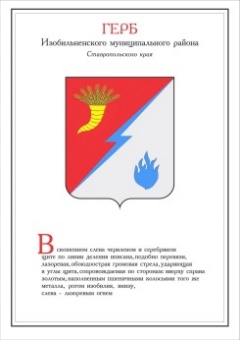 ДУМА ИЗОБИЛЬНЕНСКОГО городского округаСТАВРОПОЛЬСКОГО КРАЯПЕРВОГО СОЗЫВАРЕШЕНИЕ17 декабря 2021 года                   г. Изобильный                                   №565О бюджете Изобильненского городского округа Ставропольского края на 2022 год и плановый период 2023 и 2024 годов В соответствии с Положением о бюджетном процессе в Изобильненском городском округе Ставропольского края, утвержденным решением Думы Изобильненского городского округа Ставропольского края от 27 октября 2017 года №34 Дума Изобильненского городского округа Ставропольского края РЕШИЛА:1. Основные характеристики бюджета Изобильненского городского округа Ставропольского края 1.1. Утвердить основные характеристики бюджета Изобильненского городского округа Ставропольского края (далее - бюджет городского округа) на 2022 год и плановый период 2023 и 2024 годов:1) общий объем доходов бюджета городского округа на 2022 год в сумме 3 104 833 020,12 рублей, на 2023 год в сумме 2 558 683 016,77 рублей, на 2024 год в сумме 2 594 762 074,12 рублей;2) общий объем расходов бюджета городского округа на 2022 год в сумме 3 121 605 431,25 рублей, на 2023 год в сумме 2 564 441 011,39 рублей, в том числе условно утвержденные расходы в сумме 26 754 827,38 рублей, и на 2024 год в сумме 2 614 749 191,89 рублей, в том числе условно утвержденные расходы в сумме 53 643 028,91 рублей;3) дефицит бюджета городского округа на 2022 год в сумме 16 772 411,13 рублей, на 2023 год в сумме 5 757 994,62 рублей и на 2024 год в сумме 19 987 117,77 рублей.1.2. Утвердить источники финансирования дефицита бюджета городского округа и погашения долговых обязательств Изобильненского городского округа Ставропольского края (далее – долговые обязательства городского округа) на 2022 год согласно приложению 1 к настоящему решению, на плановый период 2023 и 2024 годов согласно приложению 2 к настоящему решению.2. Распределение доходов бюджета городского округа на 2022 год и плановый период 2023 и 2024 годов 2.1. Утвердить распределение доходов бюджета городского округа по группам, подгруппам и статьям классификации доходов бюджетов бюджетной классификации Российской Федерации на 2022 год согласно приложению 3 к настоящему решению, на плановый период 2023 и 2024 годов согласно приложению 4 к настоящему решению.3. Объем межбюджетных трансфертов, получаемых из других бюджетов бюджетной системы Российской Федерации 3.1. Учесть в составе доходов бюджета городского округа межбюджетные трансферты, получаемые из бюджета Ставропольского края, на 2022 год в сумме 2 445 272 676,66 рублей, на 2023 год в сумме 1 867 164 916,31 рублей, на 2024 год в сумме 1 880 515 613,66 рублей.4. Бюджетные ассигнования бюджета городского округа на 2022 год и плановый период 2023 и 2024 годов4.1. Утвердить распределение бюджетных ассигнований по главным распорядителям средств бюджета городского округа, разделам, подразделам, целевым статьям (муниципальным программам и непрограммным направлениям деятельности) и группам видов расходов классификации расходов бюджетов в ведомственной структуре расходов бюджета городского округа на 2022 год согласно приложению 5 к настоящему решению, на плановый период 2023 и 2024 годов согласно приложению 6 к настоящему решению.4.2. Утвердить распределение бюджетных ассигнований по целевым статьям (муниципальным программам и непрограммным направлениям деятельности) и группам видов расходов классификации расходов бюджетов на 2022 год согласно приложению 7 к настоящему решению, на плановый период 2023 и 2024 годов согласно приложению 8 к настоящему решению.4.3. Утвердить распределение бюджетных ассигнований по разделам и подразделам классификации расходов бюджетов на 2022 год согласно приложению 9 к настоящему решению и на плановый период 2023 и 2024 годов согласно приложению 10 к настоящему решению.4.4. Утвердить общий объем бюджетных ассигнований на исполнение публичных нормативных обязательств на 2022 год в сумме 637 121 903,40 рублей, на 2023 год в сумме 682 023 654,22 рублей и на 2024 год в сумме 718 335 830,76 рублей.4.5. Утвердить объем бюджетных ассигнований дорожного фонда Изобильненского городского округа Ставропольского края на 2022 год в сумме 337 391 509,88 рублей, на 2023 год в сумме 35 851 300,00 рублей и на 2024 год в сумме 35 576 840,00 рублей.4.6. Утвердить объем резервного фонда администрации Изобильненского городского округа Ставропольского края (далее – резервный фонд администрации городского округа) на 2022 год в сумме 776 587,28 рублей, на 2023 год в сумме 776 587,28 рублей и на 2024 год в сумме 776 587,28 рублей. 4.7. Установить, что приоритетными расходами бюджета городского округа являются расходы, направленные на:1) финансовое обеспечение мероприятий, связанных с профилактикой и устранением последствий распространения коронавирусной инфекции, с предотвращением влияния ухудшения экономической ситуации на развитие отраслей экономики на территории Изобильненского городского округа Ставропольского края;2) выплату персоналу в целях обеспечения выполнения функций муниципальными органами, казенными учреждениями Изобильненского городского округа Ставропольского края, а также оплату услуг по перечислению выплат персоналу;3) уплату налогов, сборов и иных платежей;4) социальное обеспечение и иные выплаты населению, а также оплату услуг по перечислению, почтовому переводу (доставке, вручению) социальных выплат населению;5) оплату коммунальных услуг и услуг связи;6) приобретение (изготовление) продуктов питания и оплату услуг по организации питания для муниципальных учреждений Изобильненского городского округа Ставропольского края в сфере образования;7) оплату договоров гражданско-правового характера, заключенных с физическими лицами, а также оплату услуг по перечислению денежных средств физическим лицам;8) обслуживание и погашение муниципального долга Изобильненского городского округа Ставропольского края (далее – муниципальный долг городского округа);9) предоставление субсидий муниципальным бюджетным учреждениям Изобильненского городского округа Ставропольского края на финансовое обеспечение выполнения муниципального задания на оказание муниципальных услуг (выполнение работ) в части расходов, указанных в подпунктах 1-7 настоящего пункта;10) социальное обеспечение и иные выплаты населению за счет субсидий муниципальным бюджетным учреждениям Изобильненского городского округа Ставропольского края, предоставляемых на цели, не связанные с оказанием ими в соответствии с муниципальным заданием муниципальных услуг (выполнением работ);11) финансовое обеспечение мероприятий, источником финансового обеспечения которых являются средства резервного фонда администрации городского округа;12) реализацию региональных проектов (программ), направленных на достижение целей, показателей и результатов соответствующих федеральных проектов (программ) в рамках реализации национальных проектов;13) исполнение иных расходных обязательств Изобильненского городского округа Ставропольского края, софинансирование которых осуществляется из бюджетов Российской Федерации и Ставропольского края (далее – федеральный и краевой бюджеты).Очередность финансирования приоритетных расходов бюджета городского округа, а также расходов, не относящихся к приоритетным, определяется в порядке, устанавливаемом администрацией Изобильненского городского округа Ставропольского края (далее - администрация городского округа).Главным распорядителям средств бюджета городского округа обеспечить направление средств бюджета городского округа на финансирование указанных расходов в 2022 году и плановом периоде 2023 и 2024 годов в первоочередном порядке в пределах доведенных лимитов бюджетных обязательств и бюджетных ассигнований на исполнение публичных нормативных обязательств.4.8. Субсидии юридическим лицам (за исключением субсидий муниципальным учреждениям, а также субсидий, указанных в пунктах 6-8 статьи 78 Бюджетного кодекса Российской Федерации), индивидуальным предпринимателям и физическим лицам - производителям товаров (работ, услуг), предусмотренные настоящим решением, предоставляются в порядке, устанавливаемом Правительством Ставропольского края и (или) администрацией городского округа. 4.9. Установить, что лимиты бюджетных обязательств по расходам, финансовое обеспечение которых осуществляется в порядке, устанавливаемом нормативными правовыми актами администрации городского округа, доводятся до главных распорядителей средств бюджета городского округа при условии издания соответствующего нормативного правового акта администрации городского округа. 5. Особенности исполнения бюджета городского округа в 2022 году и плановом периоде 2023 и 2024 годов5.1. Установить в соответствии с пунктом 3 статьи 217 Бюджетного кодекса Российской Федерации, что основанием для внесения в 2022 году и плановом периоде 2023 и 2024 годов изменений в показатели сводной бюджетной росписи бюджета городского округа является распределение зарезервированных в составе утвержденных частью 4 настоящего решения:1) бюджетных ассигнований на 2022 год в объеме 3 580 860,66 рублей, на 2023 год в объеме 343 424,63 рублей, на 2024 год в объеме 938 240,73 рублей, предусмотренных финансовому управлению администрации городского округа по разделу «Общегосударственные вопросы», подразделу «Другие общегосударственные вопросы», целевой статье расходов «Обеспечение гарантий лиц, замещающих муниципальные должности и муниципальных служащих органов местного самоуправления в соответствии с законодательством Ставропольского края, решениями органов местного самоуправления» на финансовое обеспечение дополнительных (иных) гарантий и выплату единовременного поощрения в связи с выходом на страховую пенсию лиц, замещающих (замещавших) муниципальные должности и должности муниципальной службы в органах местного самоуправления Изобильненского городского округа Ставропольского края, в соответствии с их заявками и на основании нормативных правовых актов Изобильненского городского округа Ставропольского края; 2) бюджетных ассигнований на 2022 год в объеме 776 587,28 рублей, на 2023 год в объеме 776 587,28 рублей, на 2024 год в объеме 776 587,28 рублей, предусмотренных финансовому управлению администрации городского округа по разделу «Общегосударственные вопросы», подразделу «Резервные фонды» целевой статье расходов «Резервные фонды местных администраций» на финансовое обеспечение проведения непредвиденных расходов, в том числе на проведение аварийно-восстановительных работ и иных мероприятий, связанных с ликвидацией последствий стихийных бедствий и других чрезвычайных ситуаций на территории Изобильненского городского округа Ставропольского края по решению администрации городского округа;3) бюджетных ассигнований на 2022 год в объеме 4 400 000,00 рублей, на 2023 год в объеме 4 400 000,00 рублей, на 2024 год в объеме 4 400 000,00 рублей, предусмотренных финансовому управлению администрации городского округа по разделу «Общегосударственные вопросы», подразделу «Другие общегосударственные вопросы» целевой статье расходов «Обеспечение повышения заработной платы работникам культуры, дополнительного образования детей, подпадающих под действие Указов Президента Российской Федерации, доведение заработной платы работников до минимального размера оплаты труда, установленного законодательством Российской Федерации» на финансовое обеспечение повышения заработной платы работникам культуры, дополнительного образования детей, подпадающих под действие Указов Президента Российской Федерации, доведение заработной платы работников до минимального размера оплаты труда, установленного законодательством Российской Федерации на основании нормативных правовых актов Изобильненского городского округа Ставропольского края;4) бюджетных ассигнований на 2022 год в объеме 500 000,00 рублей, на 2023 год в объеме 500 000,00 рублей, на 2024 год в объеме 500 000,00 рублей, предусмотренных отделу образования администрации городского округа по разделу «Образование», подразделам «Дошкольное образование» и «Общее образование» целевой статье расходов «Мероприятия, направленные на аварийный ремонт зданий и сооружений муниципальных учреждений» на обеспечение проведения аварийных ремонтов в зданиях и сооружениях муниципальных учреждений образования в порядке, установленном администрацией городского округа;5) бюджетных ассигнований на 2022 год в объеме 349 991,00 рублей, на 2023 год в объеме 349 991,00 рублей, на 2024 год в объеме 349 991,00 рублей, предусмотренных отделу образования администрации городского округа по разделу «Образование», подразделам «Общее образование» и «Дополнительное образование детей» целевой статье расходов «Расходы на выполнение технического обслуживания и ремонта транспортных средств учреждений образования» на выполнение технического обслуживания и ремонта транспортных средств учреждений образования в порядке, установленном администрацией городского округа;6) бюджетных ассигнований на 2022 год в объеме 3 000 000,00 рублей, на 2023 год в объеме 2 000 000,00 рублей, на 2024 год в объеме 2 000 000,00 рублей, предусмотренных отделу образования администрации городского округа по разделу «Образование», подразделу «Другие вопросы в области образования», целевой статье расходов «Расходы за счет резервированных средств на финансирование первоочередных расходов учреждений образования при условии привлечения безвозмездных поступлений» на финансирование первоочередных расходов учреждений образования при условии привлечения безвозмездных поступлений в порядке, установленном администрацией городского округа;7) бюджетных ассигнований на 2022 год в объеме 500 000,00 рублей, на 2023 год в объеме 500 000,00 рублей, на 2024 год в объеме 500 000,00 рублей, предусмотренных отделу культуры администрации городского округа по разделу «Культура», подразделу «Другие вопросы в области культуры, кинематографии», целевой статье расходов «Расходы за счет резервированных средств на финансирование первоочередных расходов учреждений культуры при условии привлечения безвозмездных поступлений» на финансирование первоочередных расходов учреждений культуры при условии привлечения безвозмездных поступлений в порядке, установленном администрацией городского округа;8) бюджетных ассигнований на 2022 год в объеме 2 812 290,87 рублей, на 2023 год в объеме 0,00 рублей, на 2024 год в объеме 0,00 рублей, предусмотренных финансовому управлению администрации городского округа по разделу «Общегосударственные вопросы», подразделу «Другие общегосударственные вопросы», целевой статье расходов «Реализация инициативных проектов» на финансирование реализации инициативных проектов в порядке, установленном администрацией городского округа.5.2. Установить, что в 2022 году уменьшение объема бюджетных ассигнований, утвержденных в установленном порядке главному распорядителю средств бюджета городского округа на софинансирование с федеральным и краевым бюджетом в размерах, превышающих долю софинансирования с федеральным и краевым бюджетом, для направления их на иные цели без внесения изменений в настоящее решение не допускается, за исключением направления бюджетных ассигнований на финансовое обеспечение мероприятий региональных проектов (программ), направленных на достижение целей, показателей и результатов соответствующих федеральных проектов (программ) в рамках реализации национальных проектов, а также на обеспечение условий софинансирования с федеральным и краевым бюджетом.  5.3. Установить, что финансовое обеспечение бюджетных обязательств, принятых в установленном порядке главными распорядителями средств бюджета городского округа и муниципальными казенными учреждениями Изобильненского городского округа Ставропольского края и неисполненных по состоянию на 01 января 2022 года, осуществляется в 2022 году в первоочередном порядке в пределах бюджетных ассигнований, утвержденных в установленном порядке соответствующему главному распорядителю бюджетных средств бюджета городского округа.5.4. Установить, что остатки субсидий, предоставленных в 2021 году муниципальным бюджетным учреждениям Изобильненского городского округа Ставропольского края на финансовое обеспечение выполнения ими муниципального задания, образовавшиеся в связи с не достижением муниципальными бюджетными учреждениями Изобильненского городского округа Ставропольского края установленных муниципальным заданием показателей, характеризующих объем муниципальных услуг (работ), подлежат возврату в бюджет городского округа в объемах, соответствующих не достигнутым показателям муниципального задания (с учетом допустимых (возможных) отклонений), до 01 марта 2022 года. Установить, что остатки субсидий, не использованные по состоянию на 01 января 2022 года муниципальными бюджетными учреждениями Изобильненского городского округа Ставропольского края на  цели, не связанные с оказанием ими в соответствии с муниципальным заданием муниципальных услуг (выполнением работ), подлежат перечислению муниципальными бюджетными учреждениями Изобильненского городского округа Ставропольского края в доход бюджета городского округа в срок до 01 февраля 2022 года в случае отсутствия подтвержденной потребности в направлении их на те же цели в соответствии с решением органа местного самоуправления, осуществляющего функции и полномочия учредителя. 6. Особенности установления отдельных расходных обязательств Изобильненского городского округа Ставропольского края и использования бюджетных ассигнований в сфере социального обеспечения населения Изобильненского городского округа Ставропольского края6.1. Установить в 2022-2024 годах:1) размер ежемесячной денежной выплаты отдельным категориям граждан, работающих и проживающих в сельской местности на 2022 год в сумме 818,17 рублей, на 2023 год в сумме 850,90 рублей, на 2024 год в сумме 884,94 рублей;2) единовременное денежное вознаграждение лицам, удостоенным звания «Почетный гражданин Изобильненского городского округа Ставропольского края», в размере 10 минимальных размеров оплаты труда;3) единовременное денежное вознаграждение лицам, удостоенным звания «Почетный житель населенного пункта Изобильненского района Ставропольского края», в размере 2 минимальных размеров оплаты труда;4) размер ежемесячной денежной выплаты медицинским работникам государственных бюджетных учреждений здравоохранения Ставропольского края, расположенных на территории Изобильненского городского округа Ставропольского края, по коммерческому найму жилого помещения в размере не более 5 000,00 рублей на одного медицинского работника и не более         7 000,00 рублей для семейных пар, где оба супруга являются медицинскими работниками и проживают в одном жилом помещении;5) единовременное денежное вознаграждение лицам, награжденным медалью «За заслуги перед Изобильненским городским округом Ставропольского края», - в размере 11 500,00 рублей.7. Долговая политика и муниципальный долг городского округа 7.1. Установить верхний предел муниципального внутреннего долга городского округа на:1) 01 января 2023 года по долговым обязательствам городского округа в сумме 16 772 411,13 рублей, в том числе по муниципальным гарантиям в сумме 0,00 рублей;2) 01 января 2024 года по долговым обязательствам городского округа в сумме 22 530 405,75 рублей, в том числе по муниципальным гарантиям в сумме 0,00 рублей;3) 01 января 2025 года по долговым обязательствам городского округа в сумме 42 517 523,52 рублей, в том числе по муниципальным гарантиям в сумме 0,00 рублей;7.2. Утвердить Программу муниципальных внутренних заимствований Изобильненского городского округа Ставропольского края на 2022 год и плановый период 2023 и 2024 годов согласно приложению 11 к настоящему решению. В 2022 году заимствование денежных средств осуществляется в виде кредитов от кредитных организаций в сумме 16 772 411,13 рублей и бюджетных кредитов из федерального бюджета на пополнение остатков средств на едином счете бюджета городского округа в сумме 30 000 000,00 рублей.7.3. Утвердить объем расходов на обслуживание муниципального долга городского округа в 2022 году в сумме 100 000,00 рублей в 2023 году - в сумме 100 000,00 рублей и в 2024 году в сумме 100 000,00 рублей.7.4. Установить, что в 2022 году из бюджета городского округа бюджетные кредиты не предоставляются.7.5. Утвердить Программу муниципальных гарантий Изобильненского городского округа Ставропольского края на 2022 год и плановый период 2023 и 2024 годов согласно приложению 12 к настоящему решению.8. Лимит инвестиционных налоговых кредитов8.1. Установить лимит инвестиционных налоговых кредитов на 2022 год в сумме 0,00 рублей, на 2023 год в сумме 0,00 рублей и на 2024 год в сумме 0,00 рублей.9. Лимит предоставления бюджетных кредитов9.1. Установить лимит предоставления бюджетных кредитов на 2022 год в сумме 0,00 рублей.10. Вступление в силу настоящего решения10.1. Настоящее решение вступает в силу с 01 января 2022 года.Источники финансирования дефицита бюджета городского округаи погашения долговых обязательств Изобильненского городского округаСтавропольского края на 2022 год(рублей)Источники финансирования дефицита бюджета городского округаи погашения долговых обязательств Изобильненского городского округаСтавропольского края на плановый период 2023 и 2024 годов(рублей)Распределение доходов бюджета городского округа в соответствии с классификацией доходов бюджетов на 2022 год(рублей)Распределение доходов бюджета городского округа в соответствии с классификацией доходов бюджетов на плановый период 2023 и 2024 годов (рублей)Распределение бюджетных ассигнований по главным распорядителям средств бюджета, разделам, подразделам, целевым статьям (муниципальным программам и непрограммным направлениям деятельности) и группам видов расходов классификации расходов бюджетов в ведомственной структуре расходов бюджета Изобильненского городского округа Ставропольского края на 2022 годРаспределение бюджетных ассигнований по главным распорядителям средств бюджета, разделам, подразделам, целевым статьям (муниципальным программам и непрограммным направлениям деятельности) и группам видов расходов классификации расходов бюджетов в ведомственной структуре расходов бюджета Изобильненского городского округа Ставропольского края на плановый период 2023 и 2024 годовРаспределение бюджетных ассигнований по целевым статьям (муниципальным программам и непрограммным направлениям деятельности), группам видов расходов классификации расходов бюджета Изобильненского городского округаСтавропольского края на 2022 годРаспределение бюджетных ассигнований по главным распорядителям средств бюджета, разделам, подразделам, целевым статьям (муниципальным программам и непрограммным направлениям деятельности) и группам видов расходов классификации расходов бюджетов в ведомственной структуре расходов бюджета Изобильненского городского округа Ставропольского края на плановый период 2023 и 2024 годовРаспределение бюджетных ассигнований по разделам и подразделам классификациирасходов бюджета Изобильненского городского округа Ставропольского края на 2022 годРаспределение бюджетных ассигнований по разделам и подразделам классификации расходов бюджета Изобильненского городского округа Ставропольского края на плановый период 2023 и 2024 годовПрограмма муниципальных внутренних заимствований Изобильненского городского округа Ставропольского края на 2022 год и плановый период 2023 и 2024 годовМуниципальные внутренние заимствования Изобильненского городского округа Ставропольского края на 2022 годМуниципальные внутренние заимствования Изобильненского городского округа Ставропольского края на плановый период 2023 и 2024 годовПрограмма муниципальных гарантий Изобильненского городского округа Ставропольского края на 2022 год и плановый период 2023 и 2024 годовБюджетные ассигнования на исполнение муниципальных гарантий Изобильненского городского округа Ставропольского края по возможным гарантийным случаям в 2022 году и в плановом периоде 2023 и 2024 годов – не предусмотрены.Председатель Думы Изобильненского городского округа Ставропольского края А.М. РоговГлава Изобильненского городского округа Ставропольского края В.И. КозловПриложение 1к решению Думы Изобильненского городского округа Ставропольского краяот 17 декабря 2021 года №565НаименованиеКод бюджетной классификации Российской ФедерацииСумма123Всего доходов бюджета Изобильненского городского округа Ставропольского края -3 104 833 020,12Всего расходов бюджета Изобильненского городского округа Ставропольского края -3 121 605 431,25Дефицит (-)/профицит (+) бюджета Изобильненского городского округа Ставропольского края--16 772 411,13Всего источников финансирования дефицита бюджета Изобильненского городского округа Ставропольского края-16 772 411,13Кредиты кредитных организаций в валюте Российской Федерации601 01020000 00 0000 00016 772 411,13Получение кредитов от кредитных организаций в валюте Российской Федерации601 01020000 00 0000 70016 772 411,13Получение кредитов от кредитных организаций бюджетами городских округов в валюте Российской Федерации601 01020000 04 0000 71016 772 411,13Бюджетные кредиты от других бюджетов бюджетной системы Российской Федерации601 01030000 00 0000 0000,00Бюджетные кредиты от других бюджетов бюджетной системы Российской Федерации в валюте Российской Федерации601 01030100 00 0000 0000,00Получение бюджетных кредитов от других бюджетов бюджетной системы Российской Федерации в валюте Российской Федерации601 01030100 00 0000 70030 000 000,00Получение кредитов от других бюджетов бюджетной системы Российской Федерации бюджетами городских округов в валюте Российской Федерации601 01030100 04 0000 71030 000 000,00Погашение бюджетных кредитов, полученных от других бюджетов бюджетной системы Российской Федерации в валюте Российской Федерации601 01030100 00 0000 800-30 000 000,00Погашение бюджетами городских округов кредитов от других бюджетов бюджетной системы Российской Федерации в валюте Российской Федерации601 01030100 04 0000 810-30 000 000,00Изменение остатков средств на счетах по учету средств бюджетов604 01050000 00 0000 0000,00Увеличение остатков средств бюджетов604 01050000 00 0000 500-3 151 605 431,25Увеличение прочих остатков средств бюджетов604 01050200 00 0000 500-3 151 605 431,25Увеличение прочих остатков денежных средств бюджетов604 01050201 00 0000 510-3 151 605 431,25123Увеличение прочих остатков денежных средств бюджетов городских округов604 01050201 04 0000 510-3 151 605 431,25Уменьшение остатков средств бюджетов604 01050000 00 0000 6003 151 605 431,25Уменьшение прочих остатков средств бюджетов604 01050200 00 0000 6003 151 605 431,25Уменьшение прочих остатков денежных средств бюджетов604 01050201 00 0000 6103 151 605 431,25Уменьшение прочих остатков денежных средств бюджетов городских округов604 01050201 04 0000 6103 151 605 431,25Приложение 2к решению Думы Изобильненского городского округа Ставропольского краяот 17 декабря 2021 года №565НаименованиеКод бюджетнойклассификации Российской ФедерацииСумма по годамСумма по годамНаименованиеКод бюджетнойклассификации Российской Федерации20232024Всего доходов бюджета Изобильненского городского округа Ставропольского края -2 558 683 016,772 594 762 074,12Всего расходов бюджета Изобильненского городского округа Ставропольского края -2 564 441 011,392 614 749 191,89Дефицит(-)/профицит (+) бюджета Изобильненского городского округа Ставропольского края--5 757 994,62-19 987 117,77Всего источников финансирования дефицита бюджета Изобильненского городского округа Ставропольского края-5 757 994,6219 987 117,77Кредиты кредитных организаций в валюте Российской Федерации601 01020000 00 0000 0005 757 994,6219 987 117,77Получение кредитов от кредитных организаций в валюте Российской Федерации601 01020000 00 0000 7005 757 994,6219 987 117,77Получение кредитов от кредитных организаций бюджетами городских округов в валюте Российской Федерации601 01020000 04 0000 7105 757 994,6219 987 117,77Бюджетные кредиты от других бюджетов бюджетной системы Российской Федерации601 01030000 00 0000 0000,000,00Бюджетные кредиты от других бюджетов бюджетной системы Российской Федерации в валюте Российской Федерации601 01030100 00 0000 0000,000,00Получение бюджетных кредитов от других бюджетов бюджетной системы Российской Федерации в валюте Российской Федерации601 01030100 00 0000 70030 000 000,0030 000 000,00Получение кредитов от других бюджетов бюджетной системы Российской Федерации бюджетами городских округов в валюте Российской Федерации601 01030100 04 0000 71030 000 000,0030 000 000,00Погашение бюджетных кредитов, полученных от других бюджетов бюджетной системы Российской Федерации в валюте Российской Федерации601 01030100 00 0000 800-30 000 000,00-30 000 000,00Погашение бюджетами городских округов кредитов от других бюджетов бюджетной системы Российской Федерации в валюте Российской Федерации601 01030100 04 0000 810-30 000 000,00-30 000 000,00Изменение остатков средств на счетах по учету средств бюджета604 01050000 00 0000 0000,000,00Увеличение остатков средств бюджетов604 01050000 00 0000 500-2 594 441 011,39-2 644 749 191,89Увеличение прочих остатков средств бюджетов604 01050200 00 0000 500-2 594 441 011,39-2 644 749 191,89Увеличение прочих остатков денежных средств бюджетов604 01050201 00 0000 510-2 594 441 011,39-2 644 749 191,89Увеличение прочих остатков денежных средств бюджетов городских округов604 01050201 04 0000 510-2 594 441 011,39-2 644 749 191,89Уменьшение остатков средств бюджетов604 01050000 00 0000 6002 594 441 011,392 644 749 191,89Уменьшение прочих остатков средств бюджетов604 01050200 00 0000 6002 594 441 011,392 644 749 191,89Уменьшение прочих остатков денежных средств бюджетов604 01050201 00 0000 6102 594 441 011,392 644 749 191,89Уменьшение прочих остатков денежных средств бюджетов городских округов604 01050201 04 0000 6102 594 441 011,392 644 749 191,89Приложение 3к решению Думы Изобильненского городского округа Ставропольского краяот 17 декабря 2021 года №565Код бюджетнойклассификацииРоссийской ФедерацииНаименование доходовСумма123000 1 00 00000 00 0000 000НАЛОГОВЫЕ И НЕНАЛОГОВЫЕ ДОХОДЫ659 560 343,46000 1 01 00000 00 0000 000НАЛОГИ НА ПРИБЫЛЬ, ДОХОДЫ355 967 110,00000 1 01 02000 01 0000110Налог на доходы физических лиц355 967 110,00182 1 01 02010 01 1000 110Налог на доходы физических лиц с доходов, источником которых является налоговый агент, за исключением доходов, в отношении которых исчисление и уплата налога осуществляются в соответствии со статьями 227, 227.1 и 228 Налогового кодекса Российской Федерации350 758 350,00182 1 01 02020 01 1000 110Налог на доходы физических лиц с доходов, полученных от осуществления деятельности физическими лицами, зарегистрированными в качестве индивидуальных предпринимателей, нотариусов, занимающихся частной практикой, адвокатов, учредивших адвокатские кабинеты и других лиц, занимающихся частной практикой в соответствии со статьей 227 Налогового кодекса Российской Федерации720 630,00182 1 01 02030 01 1000 110Налог на доходы физических лиц с доходов, полученных физическими лицами в соответствии со статьей 228 Налогового кодекса Российской Федерации2 527 470,00182 1 01 02080 01 1000 110Налог на доходы физических лиц в части суммы налога, превышающей 650 000 рублей, относящейся к части налоговой базы, превышающей 5 000 000 рублей (за исключением налога на доходы физических лиц с сумм прибыли контролируемой иностранной компании, в том числе фиксированной прибыли контролируемой иностранной компании)1 960 660,00000 1 03 00000 00 0000 000НАЛОГИ НА ТОВАРЫ (РАБОТЫ, УСЛУГИ), РЕАЛИЗУЕМЫЕ НА ТЕРРИТОРИИ РОССИЙСКОЙ ФЕДЕРАЦИИ36 439 650,00000 1 03 02000 01 0000 110Акцизы по подакцизным товарам (продукции), производимым на территории Российской Федерации36 439 650,00100 1 03 02231 01 0000 110Доходы от уплаты акцизов на дизельное топливо, подлежащие распределению между бюджетами субъектов Российской Федерации и местными бюджетами с учетом установленных дифференцированных нормативов отчислений в местные бюджеты (по нормативам, установленным федеральным законом о федеральном бюджете в целях формирования дорожных фондов субъектов Российской Федерации)16 475 490,00100 1 03 02241 01 0000 110Доходы от уплаты акцизов на моторные масла для дизельных и (или) карбюраторных (инжекторных) двигателей, подлежащие распределению между бюджетами субъектов Российской Федерации и местными бюджетами с учетом установленных дифференцированных нормативов отчислений в местные бюджеты (по нормативам, установленным федеральным законом о федеральном бюджете в целях формирования дорожных фондов субъектов Российской Федерации)91 200,00100 1 03 02251 01 0000 110Доходы от уплаты акцизов на автомобильный бензин, подлежащие распределению между бюджетами субъектов Российской Федерации и местными бюджетами с учетом установленных дифференцированных нормативов отчислений в местные бюджеты (по нормативам, установленным федеральным законом о федеральном бюджете в целях формирования дорожных фондов субъектов Российской Федерации)21 938 900,00100 1 03 02261 01 0000 110Доходы от уплаты акцизов на прямогонный бензин, подлежащие распределению между бюджетами субъектов Российской Федерации и местными бюджетами с учетом установленных дифференцированных нормативов отчислений в местные бюджеты (по нормативам, установленным федеральным законом о федеральном бюджете в целях формирования дорожных фондов субъектов Российской Федерации)-2 065 940,00000 1 05 00000 00 0000 000НАЛОГИ НА СОВОКУПНЫЙ ДОХОД40 395 000,00000 1 05 01000 00 0000 110Налог, взимаемый в связи с применением упрощенной системы налогообложения16 809 000,00000 1 05 01010 01 0000 110Налог, взимаемый с налогоплательщиков, выбравших в качестве объекта налогообложения доходы11 068 300,00182 1 05 01011 01 1000 110Налог, взимаемый с налогоплательщиков, выбравших в качестве объекта налогообложения доходы11 068 300,00000 1 05 01020 01 0000 110Налог, взимаемый с налогоплательщиков, выбравших в качестве объекта налогообложения доходы, уменьшенные на величину расходов5 740 700,00182 1 05 01021 01 1000 110Налог, взимаемый с налогоплательщиков, выбравших в качестве объекта налогообложения доходы, уменьшенные на величину расходов (в том числе минимальный налог, зачисляемый в бюджеты субъектов Российской Федерации)5 740 700,00000 1 05 03000 01 0000 110Единый сельскохозяйственный налог15 397 000,00182 1 05 03010 01 1000 110Единый сельскохозяйственный налог15 397 000,00000 1 05 04000 02 0000 110Налог, взимаемый в связи с применением патентной системы налогообложения8 189 000,00182 1 05 04010 02 1000 110Налог, взимаемый в связи с применением патентной системы налогообложения, зачисляемый в бюджеты городских округов8 189 000,00000 1 06 00000 00 0000 000НАЛОГИ НА ИМУЩЕСТВО137 488 000,00000 1 06 01000 00 0000 110Налог на имущество физических лиц33 810 000,00182 1 06 01020 04 1000 110Налог на имущество физических лиц, взимаемый по ставкам, применяемым к объектам налогообложения, расположенным в границах городских округов33 810 000,00000 1 06 06000 00 0000 110Земельный налог103 678 000,00000 1 06 06030 00 0000 110Земельный налог с организаций53 249 000,00182 1 06 06032 04 1000 110Земельный налог с организаций, обладающих земельным участком, расположенным в границах городских округов53 249 000,00000 1 06 06040 00 0000 110Земельный налог с физических лиц50 429 000,00182 1 06 06042 04 1000 110Земельный налог с физических лиц, обладающих земельным участком, расположенным в границах городских округов50 429 000,00000 1 08 00000 00 0000 000ГОСУДАРСТВЕННАЯ ПОШЛИНА10 812 730,00182 1 08 03010 01 1050 110Государственная пошлина по делам, рассматриваемым в судах общей юрисдикции, мировыми судьями (за исключением Верховного Суда Российской Федерации)10 790 000,00000 1 08 04020 01 1000 110Государственная пошлина за совершение нотариальных действий должностными лицами органов местного самоуправления, уполномоченными в соответствии с законодательными актами Российской Федерации на совершение нотариальных действий22 730,00000 1 11 00000 00 0000 000ДОХОДЫ ОТ ИСПОЛЬЗОВАНИЯ ИМУЩЕСТВА, НАХОДЯЩЕГОСЯ В ГОСУДАРСТВЕННОЙ И МУНИЦИПАЛЬНОЙ СОБСТВЕННОСТИ53 317 000,00000 1 11 05010 00 0000 120Доходы, получаемые в виде арендной платы за земельные участки, государственная собственность на которые не разграничена, а также средства от продажи права на заключение договоров аренды указанных земельных участков46 558 000,00011 1 11 05012 04 0000 120Доходы, получаемые в виде арендной платы за земельные участки, государственная собственность на которые не разграничена и которые расположены в границах городских округов, а также средства от продажи права на заключение договоров аренды указанных земельных участков23 700 000,00602 1 11 05012 04 0000 120Доходы, получаемые в виде арендной платы за земельные участки, государственная собственность на которые не разграничена и которые расположены в границах городских округов, а также средства от продажи права на заключение договоров аренды указанных земельных участков22 858 000,00000 1 11 05020 00 0000 120Доходы, получаемые в виде арендной платы за земли после разграничения государственной собственности на землю, а также средства от продажи права  на заключение договоров аренды указанных земельных участков (за исключением земельных участков автономных учреждений)4 772 000,00602 1 11 05024 04 0000 120Доходы, получаемые в виде арендной платы, а также средства от продажи права на заключение договоров аренды за земли, находящиеся в собственности городских округов (за исключением земельных участков муниципальных бюджетных и автономных учреждений)4 772 000,00000 1 11 05034 04 0000 120Доходы от сдачи в аренду имущества, находящегося в оперативном управлении органов управления городских округов и созданных ими учреждений (за исключением имущества муниципальных бюджетных и автономных учреждений) 1 052 000,00602 1 11 05034 04 2800 120Доходы от сдачи в аренду имущества, находящегося в оперативном управлении органов управления городских округов и созданных ими учреждений (за исключением имущества муниципальных бюджетных и автономных учреждений) (прочие доходы от сдачи в аренду имущества, находящегося в оперативном управлении органов управления городских округов, в части доходов казенных учреждений) 1 052 000,00602 1 11 05074 04 0000 120Доходы от сдачи в аренду имущества, составляющего казну городских округов (за исключением земельных участков)935 000,00000 1 12 00000 00 0000 000ПЛАТЕЖИ ПРИ ПОЛЬЗОВАНИИ ПРИРОДНЫМИ РЕСУРСАМИ1 428 220,00000 1 12 01000 01 0000 120Плата за негативное воздействие на окружающую среду1 428 220,00048 1 12 01010 01 6000 120Плата за выбросы загрязняющих веществ в атмосферный воздух стационарными объектами725 560,00048 1 12 01030 01 6000 120Плата за сбросы загрязняющих веществ в водные объекты701 810,00048 1 12 01041 01 6000 120Плата за размещение отходов производства850,00000 1 13 00000 00 0000 000ДОХОДЫ ОТ ОКАЗАНИЯ ПЛАТНЫХ УСЛУГ И КОМПЕНСАЦИИ ЗАТРАТ ГОСУДАРСТВА18 285 457,18000 1 13 01994 04 0000 130Прочие доходы от оказания платных услуг (работ) получателями средств бюджетов городских округов 18 285 457,18000 1 16 00000 00 0000 000ШТРАФЫ, САНКЦИИ, ВОЗМЕЩЕНИЕ УЩЕРБА1 293 904,00000 1 16 01053 01 0000 140Административные штрафы, установленные главой 5 Кодекса Российской Федерации об административных правонарушениях, за административные правонарушения, посягающие на права граждан, налагаемые мировыми судьями, комиссиями по делам несовершеннолетних и защите их прав 11 703,00000 1 16 01063 01 0000 140Административные штрафы, установленные главой 6 Кодекса Российской Федерации об административных правонарушениях, за административные правонарушения, посягающие на здоровье, санитарно-эпидемиологическое благополучие населения и общественную нравственность, налагаемые мировыми судьями, комиссиями по делам несовершеннолетних и защите их прав 39 054,00000 1 16 01073 01 0000 140Административные штрафы, установленные главой 7 Кодекса Российской Федерации об административных правонарушениях, за административные правонарушения в области охраны собственности, налагаемые мировыми судьями, комиссиями по делам несовершеннолетних и защите их прав 17 662,00000 1 16 01083 01 0000 140Административные штрафы, установленные главой 8 Кодекса Российской Федерации об административных правонарушениях, за административные правонарушения в области охраны окружающей среды и природопользования, налагаемые мировыми судьями, комиссиями по делам несовершеннолетних и защите их прав 51 543,00000 1 16 01093 01 0000 140Административные штрафы, установленные главой 9 Кодекса Российской Федерации об административных правонарушениях, за административные правонарушения в промышленности, строительстве и энергетике, налагаемые мировыми судьями, комиссиями по делам несовершеннолетних и защите их прав 5 452,00000 1 16 01123 01 0000 140Административные штрафы, установленные главой 12 Кодекса Российской Федерации об административных правонарушениях, за административные правонарушения в области дорожного движения, налагаемые мировыми судьями, комиссиями по делам несовершеннолетних и защите их прав 2 000,00000 1 16 01133 01 0000 140Административные штрафы, установленные главой 13 Кодекса Российской Федерации об административных правонарушениях, за административные правонарушения в области связи и информации, налагаемые мировыми судьями, комиссиями по делам несовершеннолетних и защите их прав2 099,00000 1 16 01143 01 0000 140Административные штрафы, установленные главой 14 Кодекса Российской Федерации об административных правонарушениях, за административные правонарушения в области предпринимательской деятельности и деятельности саморегулируемых организаций, налагаемые мировыми судьями, комиссиями по делам несовершеннолетних и защите их прав 79 394,00000 1 16 01153 01 0000 140Административные штрафы, установленные главой 15 Кодекса Российской Федерации об административных правонарушениях, за административные правонарушения в области финансов, налогов и сборов, страхования, рынка ценных бумаг (за исключением штрафов, указанных в пункте 6 статьи 46 Бюджетного кодекса Российской Федерации),  налагаемые мировыми судьями, комиссиями по делам несовершеннолетних и защите их прав 46 367,00000 1 16 01173 01 0000 140Административные штрафы, установленные главой 17 Кодекса Российской Федерации об административных правонарушениях, за административные правонарушения, посягающие на институты государственной власти, налагаемые мировыми судьями, комиссиями по делам несовершеннолетних и защите их прав 4 303,00000 1 16 01183 01 0000 140Административные штрафы, установленные главой 18 Кодекса Российской Федерации об административных правонарушениях, за административные правонарушения в области защиты государственной границы Российской Федерации и обеспечения режима пребывания иностранных граждан или лиц без гражданства на территории Российской Федерации, налагаемые мировыми судьями, комиссиями по делам несовершеннолетних и защите их прав 2 099,00000 1 16 01193 01 0000 140Административные штрафы, установленные главой 19 Кодекса Российской Федерации об административных правонарушениях, за административные правонарушения против порядка управления, налагаемые мировыми судьями, комиссиями по делам несовершеннолетних и защите их прав 112 132,00000 1 16 01203 01 0000 140Административные штрафы, установленные главой 20 Кодекса Российской Федерации об административных правонарушениях, за административные правонарушения, посягающие на общественный порядок и общественную безопасность, налагаемые мировыми судьями, комиссиями по делам несовершеннолетних и защите их прав 654 332,00000 1 16 01333 01 0000 140Административные штрафы, установленные Кодексом Российской Федерации об административных правонарушениях, за административные правонарушения в области производства и оборота этилового спирта, алкогольной и спиртосодержащей продукции, а также за административные правонарушения порядка ценообразования в части регулирования цен на этиловый спирт, алкогольную и спиртосодержащую продукцию, налагаемые мировыми судьями, комиссиями по делам несовершеннолетних и защите их прав 83 997,00000 1 16 02010 02 0000 140Административные штрафы, установленные законами субъектов Российской Федерации об административных правонарушениях, за нарушение законов и иных нормативных правовых актов субъектов Российской Федерации58 767,00000 1 16 02020 02 0000 140Административные штрафы, установленные законами субъектов Российской Федерации об административных правонарушениях, за нарушение муниципальных правовых актов123 000,00000 1 17 00000 00 0000 000ПРОЧИЕ НЕНАЛОГОВЫЕ ДОХОДЫ4 133 272,28000 1 17 05000 00 0000 180Прочие неналоговые доходы644 726,28000 1 17 05040 04 0000 180Прочие неналоговые доходы бюджетов городских округов644 726,28000 1 17 15000 00 0000 150Инициативные платежи3 488 546,00000 1 17 15020 04 0000 150Инициативные платежи, зачисляемые в бюджеты городских округов3 488 546,00000 2 00 00000 00 0000 000БЕЗВОЗМЕЗДНЫЕ ПОСТУПЛЕНИЯ2 445 272 676,66000 2 02 00000 00 0000 000БЕЗВОЗМЕЗДНЫЕ ПОСТУПЛЕНИЯ ОТ ДРУГИХ БЮДЖЕТОВ БЮДЖЕТНОЙ СИСТЕМЫ РОССИЙСКОЙ ФЕДЕРАЦИИ2 445 272 676,66000 2 02 10000 00 0000 150Дотации бюджетам бюджетной системы Российской Федерации 439 732 000,00604 2 02 15001 04 0000 150Дотации бюджетам городских округов на выравнивание бюджетной обеспеченности из бюджета субъекта Российской Федерации439 732 000,00000 2 02 20000 00 0000 150Субсидии бюджетам бюджетной системы Российской Федерации (межбюджетные субсидии)626 700 849,87601 2 02 20216 04 0000 150Субсидии бюджетам городских округов на осуществление дорожной деятельности в отношении автомобильных дорог общего пользования, а также капитального ремонта и ремонта дворовых территорий многоквартирных домов, проездов к дворовым территориям многоквартирных домов населенных пунктов31 710 193,94606 2 02 25097 04 0000 150Субсидии бюджетам городских округов на создание в общеобразовательных организациях, расположенных в сельской местности и малых городах, условий для занятий физической культурой и спортом1 445 920,75606 2 02 25304 04 0000 150Субсидии бюджетам городских округов на организацию бесплатного горячего питания обучающихся, получающих начальное общее образование в государственных и муниципальных образовательных организациях42 899 559,15601 2 02 25393 04 0000 150Субсидии бюджетам городских округов на финансовое обеспечение дорожной деятельности в рамках реализации национального проекта "Безопасные  качественные дороги"257 224 378,34601 2 02 25497 04 0000 150    Субсидии бюджетам городских округов на реализацию мероприятий по обеспечению жильем молодых семей6 182 385,30607 2 02 25519 04 0000 150Субсидии бюджетам городских округов на поддержку отрасли культуры 581 543,14611 2 02 27139 04 0000 150Субсидии бюджетам городских округов на софинансирование капитальных вложений в объекты государственной (муниципальной) собственности в рамках создания и модернизации объектов спортивной инфраструктуры региональной собственности (муниципальной собственности) для занятий физической культурой и спортом201 499 410,00000 2 02 29999 04 0000 150Прочие субсидии бюджетам городских округов85 157 459,25607 2 02 29999 04 0031 150 Прочие субсидии бюджетам городских округов (проведение капитального ремонта зданий и сооружений, благоустройство территории муниципальных учреждений культуры муниципальных образований)4 500 000,00601 2 02 29999 04 1170 150 Прочие субсидии бюджетам городских округов (предоставление молодым семьям социальных выплат на приобретение (строительство) жилья)46 474 482,60601 2 02 29999 04 1204 150Прочие субсидии бюджетам городских округов (проведение информационно-пропагандистских мероприятий, направленных на профилактику идеологии терроризма)100 000,00606 2 02 29999 04 1213 150Прочие субсидии бюджетам городских округов (обеспечение функционирования центров образования цифрового и гуманитарного профилей «Точка роста», а также центров образования естественно-научной и технологической направленностей в общеобразовательных организациях, расположенных в сельской местности и малых городах)13 732 976,65000 2 02 29999 04 1254 150 Прочие субсидии бюджетам городских округов (реализация инициативных проектов)20 350 000,00000 2 02 30000 00 0000 150Субвенции бюджетам бюджетной системы Российской Федерации 1 377 605 537,59000 2 02 30024 04 0000 150Субвенции бюджетам городских округов на выполнение передаваемых полномочий субъектов Российской Федерации663 273 708,79601 2 02 30024 04 0036 150Субвенции бюджетам городских округов на выполнение передаваемых полномочий субъектов Российской Федерации (администрирование переданных отдельных государственных полномочий в области сельского хозяйства)2 287 285,52601 2 02 30024 04 0045 150Субвенции бюджетам городских округов на выполнение передаваемых полномочий субъектов Российской Федерации (осуществление отдельных государственных полномочий  Ставропольского края по формированию, содержанию и использованию Архивного фонда Ставропольского края) 858 867,85601 2 02 30024 04 0047 150Субвенции бюджетам городских округов на выполнение передаваемых полномочий субъектов Российской Федерации (создание и организация деятельности комиссий по делам несовершеннолетних и защите их прав)51 609,15601 2 02 30024 04 0032 150Субвенции бюджетам городских округов на выполнение передаваемых полномочий субъектов Российской Федерации (организация и проведение мероприятий по борьбе с иксодовыми клещами-переносчиками Крымской геморрагической лихорадки в природных биотопах (на пастбищах))114 916,52601 2 02 30024 04 0026 150Субвенции бюджетам городских округов на выполнение передаваемых полномочий субъектов Российской Федерации (организация и осуществление деятельности по опеке и попечительству  в области здравоохранения)1 095 565,46606 2 02 30024 04 0028 150Субвенции бюджетам городских округов на выполнение передаваемых полномочий субъектов Российской Федерации (организация и осуществление деятельности по опеке и попечительству в области образования)2 869 739,77609 2 02 30024 04 1122 150Субвенции бюджетам городских округов на выполнение передаваемых полномочий субъектов Российской Федерации (выплата ежегодной денежной компенсации многодетным семьям на каждого из детей не старше 18 лет, обучающихся в общеобразовательных организациях, на приобретение комплекта школьной одежды, спортивной одежды и обуви и школьных письменных принадлежностей)10 063 298,70609 2 02 30024 04 0042 150Субвенции бюджетам городских округов на выполнение передаваемых полномочий субъектов Российской Федерации (выплата ежегодного социального пособия на проезд студентам)142 054,88609 2 02 30024 04 0041 150Субвенции бюджетам городских округов на выполнение передаваемых полномочий субъектов Российской Федерации (выплата ежемесячной денежной компенсации на каждого ребенка в возрасте до 18 лет многодетным семьям)39 864 771,14609 2 02 30024 04 0040 150Субвенции бюджетам городских округов на выполнение передаваемых полномочий субъектов Российской Федерации (предоставление государственной социальной помощи малоимущим семьям, малоимущим одиноко проживающим гражданам)1 964 037,46609 2 02 30024 04 0147 150Субвенции бюджетам городских округов на выполнение передаваемых полномочий субъектов Российской Федерации (осуществление отдельных государственных полномочий в области труда и социальной защиты отдельных категорий граждан)34 612 846,31609 2 02 30024 04 0066 150Субвенции бюджетам городских округов на выполнение передаваемых полномочий субъектов Российской Федерации (выплата пособия на ребенка) 43 117 253,35606 2 02 30024 04 0090 150Субвенции бюджетам городских округов на выполнение передаваемых полномочий субъектов Российской Федерации (предоставление мер социальной поддержки по оплате жилых помещений, отопления и освещения педагогическим работникам муниципальных образовательных организаций, проживающим и работающим в сельских населенных пунктах, рабочих поселках (поселках городского типа))24 355 008,66607 2 02 30024 04 0090 150Субвенции бюджетам городских округов на выполнение передаваемых полномочий субъектов Российской Федерации (предоставление мер социальной поддержки по оплате жилых помещений, отопления и освещения педагогическим работникам муниципальных образовательных организаций, проживающим и работающим в сельских населенных пунктах, рабочих поселках (поселках городского типа))942 155,98601 2 02 30024 04 0181 150Субвенции бюджетам городских округов на выполнение передаваемых полномочий субъектов Российской Федерации (осуществление отдельных государственных полномочий Ставропольского края по созданию административных комиссий)45 000,00606 2 02 30024 04 1107 150Субвенции бюджетам городских округов на выполнение передаваемых полномочий субъектов Российской Федерации (обеспечение государственных гарантий реализации прав на получение общедоступного и бесплатного дошкольного образования в муниципальных дошкольных и общеобразовательных организациях и на финансовое обеспечение получения дошкольного образования в частных дошкольных и частных общеобразовательных организациях)147 679 176,26606 2 02 30024 04 1108 150Субвенции бюджетам городских округов на выполнение передаваемых полномочий субъектов Российской Федерации (обеспечение государственных гарантий реализации прав на получение общедоступного и бесплатного начального общего, основного общего, среднего общего образования в муниципальных общеобразовательных организациях, а также обеспечение дополнительного образования детей в муниципальных общеобразовательных организациях и на финансовое обеспечение получения начального общего, основного общего, среднего общего образования в частных общеобразовательных организациях)308 148 608,20601 2 02 30024 04 1110 150Субвенции бюджетам городских округов на выполнение передаваемых полномочий субъектов Российской Федерации (осуществление деятельности по обращению с животными без владельцев)3 191 590,00609 2 02 30024 04 1209 150Субвенции бюджетам городских округов на выполнение передаваемых полномочий субъектов Российской Федерации (выплата денежной компенсации семьям, в которых в период с 1 января 2011 года по 31 декабря 2015 года родился третий или последующий ребенок)143 191,12609 2 02 30024 04 1221 150Субвенции бюджетам городских округов на выполнение передаваемых полномочий субъектов Российской Федерации (ежегодная денежная выплата гражданам Российской Федерации, не достигшим совершеннолетия на 3 сентября 1945 года и постоянно проживающим на территории Ставропольского края) 33 688 002,25606 2 02 30024 04 1256 150 Субвенции бюджетам городских округов на выполнение передаваемых полномочий субъектов Российской Федерации (обеспечение отдыха и оздоровления детей) 7 202 350,21609 2 02 30024 04 1260 150 Субвенции бюджетам городских округов на выполнение передаваемых полномочий субъектов Российской Федерации (осуществление выплаты социального пособия на погребение) 836 380,00606 2 02 30029 04 0000 150Субвенции бюджетам городских округов на компенсацию части платы, взимаемой с родителей (законных представителей) за присмотр и уход за детьми, посещающими образовательные организации, реализующие образовательные программы дошкольного образования 7 787 051,58609 2 02 35084 04 0000 150Субвенции бюджетам городских округов на осуществление ежемесячной денежной выплаты, назначаемой в случае рождения третьего ребенка или последующих детей до достижения ребенком возраста трех лет60 696 506,21601 2 02 35120 04 0000 150Субвенции бюджетам городских округов на осуществление полномочий по составлению (изменению) списков кандидатов в присяжные заседатели федеральных судов общей юрисдикции в Российской Федерации121 182,00609 2 02 35220 04 0000 150Субвенции бюджетам городских округов на осуществление переданного полномочия Российской Федерации по осуществлению ежегодной денежной выплаты лицам, награжденным нагрудным знаком «Почетный донор России»3 202 202,15609 2 02 35250 04 0000 150Субвенции бюджетам городских округов на оплату жилищно-коммунальных услуг отдельным категориям граждан77 063 589,39609 2 02 35302 04 0000 150Субвенции бюджетам городских округов на осуществление ежемесячных выплат на детей в возрасте от трех до семи лет включительно223 697 063,12606 2 02 35303 04 0000 150Субвенции бюджетам городских округов на ежемесячное денежное вознаграждение за классное руководство педагогическим работникам государственных и муниципальных общеобразовательных организаций 28 201 320,00609 2 02 35404 04 0000 150Субвенции бюджетам городских округов на оказание государственной социальной помощи на основании социального контракта отдельным категория граждан20 001 993,15609 2 02 35462 04 0000 150Субвенции бюджетам городских округов на компенсацию отдельным категориям граждан оплаты взноса на капитальный ремонт общего имущества в многоквартирном доме1 715 200,56609 2 02 35573 04 0000 150Субвенции бюджетам городских округов на выполнение полномочий Российской Федерации по осуществлению ежемесячной выплаты в связи с рождением (усыновлением) первого ребенка77 717 740,18000 2 02 39998 04 0000 150Единая субвенция бюджетам городских округов 214 127 980,46609 2 02 39998 04 1157 150Единая субвенция бюджетам городских округов (осуществление отдельных государственных полномочий по социальной защите отдельных категорий граждан)193 915 889,47606 2 02 39998 04 1158 150Единая субвенция бюджетам городских округов (осуществление отдельных государственных полномочий по социальной поддержке семьи и детей)20 212 090,99000 2 02 40000 00 0000 150Иные межбюджетные трансферты1 234 289,20000 2 02 49999 04 0000 150Прочие межбюджетные трансферты, передаваемые бюджетам городских округов1 234 289,20601 2 02 49999 04 0064 150Прочие межбюджетные трансферты, передаваемые бюджетам городских округов (обеспечение деятельности депутатов Думы Ставропольского края и их помощников в избирательном округе)1 234 289,20000 8 50 00000 00 0000 000ВСЕГО ДОХОДОВ                                                             3 104 833 020,12Приложение 4к решению Думы Изобильненского городского округа Ставропольского краяот 17 декабря 2021 года №565Код бюджетнойклассификацииРоссийской ФедерацииНаименование доходовСумма по годамСумма по годам202320241234000 1 00 00000 00 0000 000НАЛОГОВЫЕ И НЕНАЛОГОВЫЕ ДОХОДЫ691 518 100,46714 246 460,46000 1 01 00000 00 0000 000НАЛОГИ НА ПРИБЫЛЬ, ДОХОДЫ377 905 000,00391 127 000,00000 1 01 02000 01 0000110Налог на доходы физических лиц377 905 000,00391 127 000,00182 1 01 02010 01 1000 110Налог на доходы физических лиц с доходов, источником которых является налоговый агент, за исключением доходов, в отношении которых исчисление и уплата налога осуществляются в соответствии со статьями 227, 227.1 и 228 Налогового кодекса Российской Федерации372 231 415,00385 213 569,00182 1 01 02020 01 1000 110Налог на доходы физических лиц с доходов, полученных от осуществления деятельности физическими лицами, зарегистрированными в качестве индивидуальных предпринимателей, нотариусов, занимающихся частной практикой, адвокатов, учредивших адвокатские кабинеты и других лиц, занимающихся частной практикой в соответствии со статьей 227 Налогового кодекса Российской Федерации721 679,00746 848,00182 1 01 02030 01 1000 110Налог на доходы физических лиц с доходов, полученных физическими лицами в соответствии со статьей 228 Налогового кодекса Российской Федерации2 513 906,002 601 583,00182 1 01 02080 01 1000 110Налог на доходы физических лиц в части суммы налога, превышающей 650 000 рублей, относящейся к части налоговой базы, превышающей 5 000 000 рублей (за исключением налога на доходы физических лиц с сумм прибыли контролируемой иностранной компании, в том числе фиксированной прибыли контролируемой иностранной компании)2 438 000,002 565 000,00000 1 03 00000 00 0000 000НАЛОГИ НА ТОВАРЫ (РАБОТЫ, УСЛУГИ), РЕАЛИЗУЕМЫЕ НА ТЕРРИТОРИИ РОССИЙСКОЙ ФЕДЕРАЦИИ35 851 300,0035 576 840,00000 1 03 02000 01 0000 110Акцизы по подакцизным товарам (продукции), производимым на территории Российской Федерации35 851 300,0035 576 840,00100 1 03 02231 01 0000 110Доходы от уплаты акцизов на дизельное топливо, подлежащие распределению между бюджетами субъектов Российской Федерации и местными бюджетами с учетом установленных дифференцированных нормативов отчислений в местные бюджеты (по нормативам, установленным федеральным законом о федеральном бюджете в целях формирования дорожных фондов субъектов Российской Федерации)16 039 790,0015 664 030,00100 1 03 02241 01 0000 110Доходы от уплаты акцизов на моторные масла для дизельных и (или) карбюраторных (инжекторных) двигателей, подлежащие распределению между бюджетами субъектов Российской Федерации и местными бюджетами с учетом установленных дифференцированных нормативов отчислений в местные бюджеты (по нормативам, установленным федеральным законом о федеральном бюджете в целях формирования дорожных фондов субъектов Российской Федерации)89 840,0090 510,00100 1 03 02251 01 0000 110Доходы от уплаты акцизов на автомобильный бензин, подлежащие распределению между бюджетами субъектов Российской Федерации и местными бюджетами с учетом установленных дифференцированных нормативов отчислений в местные бюджеты (по нормативам, установленным федеральным законом о федеральном бюджете в целях формирования дорожных фондов субъектов Российской Федерации)21 709 240,0021 832 520,00100 1 03 02261 01 0000 110Доходы от уплаты акцизов на прямогонный бензин, подлежащие распределению между бюджетами субъектов Российской Федерации и местными бюджетами с учетом установленных дифференцированных нормативов отчислений в местные бюджеты (по нормативам, установленным федеральным законом о федеральном бюджете в целях формирования дорожных фондов субъектов Российской Федерации)-1 987 570,00-2 010 220,00000 1 05 00000 00 0000 000НАЛОГИ НА СОВОКУПНЫЙ ДОХОД50 409 000,0053 259 000,00000 1 05 01000 00 0000 110Налог, взимаемый в связи с применением упрощенной системы налогообложения23 382 000,0024 899 000,00000 1 05 01010 01 0000 110Налог, взимаемый с налогоплательщиков, выбравших в качестве объекта налогообложения доходы15 396 500,0016 395 400,00182 1 05 01011 01 1000 110Налог, взимаемый с налогоплательщиков, выбравших в качестве объекта налогообложения доходы15 396 500,0016 395 400,00000 1 05 01020 01 0000 110Налог, взимаемый с налогоплательщиков, выбравших в качестве объекта налогообложения доходы, уменьшенные на величину расходов7 985 500,008 503 600,00182 1 05 01021 01 1000 110Налог, взимаемый с налогоплательщиков, выбравших в качестве объекта налогообложения доходы, уменьшенные на величину расходов (в том числе минимальный налог, зачисляемый в бюджеты субъектов Российской Федерации)7 985 500,008 503 600,00000 1 05 03000 01 0000 110Единый сельскохозяйственный налог17 277 000,0018 460 000,00182 1 05 03010 01 1000 110Единый сельскохозяйственный налог17 277 000,0018 460 000,00000 1 05 04000 02 0000 110Налог, взимаемый в связи с применением патентной системы налогообложения9 750 000,009 900 000,00182 1 05 04010 02 1000 110Налог, взимаемый в связи с применением патентной системы налогообложения, зачисляемый в бюджеты городских округов9 750 000,009 900 000,00000 1 06 00000 00 0000 000НАЛОГИ НА ИМУЩЕСТВО139 868 000,00147 627 820,00000 1 06 01000 00 0000 110Налог на имущество физических лиц34 883 000,0035 985 000,00182 1 06 01020 04 1000 110Налог на имущество  физических лиц, взимаемый по ставкам, применяемым к объектам налогообложения, расположенным в границах городских округов34 883 000,0035 985 000,00000 1 06 06000 00 0000 110Земельный  налог104 985 000,00111 642 820,00000 1 06 06030 00 0000 110Земельный налог с организаций54 047 000,0059 685 820,00182 1 06 06032 04 1000 110Земельный налог с организаций, обладающих земельным участком, расположенным в границах городских округов54 047 000,0059 685 820,00000 1 06 06040 00 0000 110Земельный налог с физических лиц50 938 000,0051 957 000,00182 1 06 06042 04 1000 110Земельный налог с физических лиц, обладающих земельным участком, расположенным в границах городских округов50 938 000,0051 957 000,00000 1 08 00000 00 0000 000ГОСУДАРСТВЕННАЯ ПОШЛИНА12 897 730,0013 222 730,00182 1 08 03010 01 1050 110Государственная пошлина по делам, рассматриваемым в судах общей юрисдикции, мировыми судьями (за исключением  Верховного Суда Российской Федерации)12 875 000,0013 200 000,00000 1 08 04020 01 1000 110Государственная пошлина за совершение нотариальных действий должностными лицами органов местного самоуправления, уполномоченными в соответствии с законодательными актами Российской Федерации на совершение нотариальных действий22 730,0022 730,00000 1 11 00000 00 0000 000ДОХОДЫ ОТ ИСПОЛЬЗОВАНИЯ ИМУЩЕСТВА, НАХОДЯЩЕГОСЯ В ГОСУДАРСТВЕННОЙ И МУНИЦИПАЛЬНОЙ СОБСТВЕННОСТИ52 910 000,0051 806 000,00000 1 11 05010 00 0000 120Доходы, получаемые в виде арендной платы за земельные участки, государственная собственность на которые не разграничена, а также средства от продажи права на заключение договоров аренды указанных земельных участков46 558 000,0046 558 000,00011 1 11 05012 04 0000 120Доходы, получаемые в виде арендной платы за земельные участки, государственная собственность на которые не разграничена и которые расположены в границах городских округов, а также средства от продажи права на заключение договоров аренды указанных земельных участков23 700 000,0023 700 000,00602 1 11 05012 04 0000 120Доходы, получаемые в виде арендной платы за земельные участки, государственная собственность на которые не разграничена и которые расположены в границах городских округов, а также средства от продажи права на заключение договоров аренды указанных земельных участков22 858 000,0022 858 000,00602 1 11 05024 04 0000 120Доходы, получаемые в виде арендной платы, а также средства от продажи права на заключение договоров аренды за земли, находящиеся в собственности городских округов (за исключением земельных участков муниципальных бюджетных и автономных учреждений)4 772 000,004 772 000,00000 1 11 05034 04 0000 120Доходы от сдачи в аренду имущества, находящегося в оперативном управлении органов управления городских округов и созданных ими учреждений (за исключением имущества муниципальных бюджетных и автономных учреждений) 722 000,00235 000,00602 1 11 05034 04 2800 120Доходы от сдачи в аренду имущества, находящегося в оперативном управлении органов управления городских округов и созданных ими учреждений (за исключением имущества муниципальных бюджетных и автономных учреждений) (прочие доходы от сдачи в аренду имущества, находящегося в оперативном управлении органов управления городских округов, в части доходов казенных учреждений) 722 000,00235 000,00602 1 11 05074 04 0000 120Доходы от сдачи в аренду имущества, составляющего казну городских округов (за исключением земельных участков)858 000,00241 000,00000 1 12 00000 00 0000 000ПЛАТЕЖИ ПРИ ПОЛЬЗОВАНИИ ПРИРОДНЫМИ РЕСУРСАМИ1 428 220,001 428 220,00000 1 12 01000 01 0000 120Плата за негативное воздействие на окружающую среду1 428 220,001 428 220,00048 1 12 01010 01 6000 120Плата за выбросы загрязняющих веществ в атмосферный воздух стационарными объектами725 560,00725 560,00048 1 12 01030 01 6000 120Плата за сбросы загрязняющих веществ в водные объекты701 810,00701 810,00048 1 12 01041 01 6000 120Плата за размещение отходов производства850,00850,00000 1 13 00000 00 0000 000ДОХОДЫ ОТ ОКАЗАНИЯ ПЛАТНЫХ УСЛУГ И КОМПЕНСАЦИИ ЗАТРАТ ГОСУДАРСТВА18 335 457,1818 285 457,18000 1 13 01994 04 0000 130Прочие доходы от оказания платных услуг (работ) получателями средств бюджетов городских округов 18 335 457,1818 285 457,18000 1 16 00000 00 0000 000ШТРАФЫ, САНКЦИИ, ВОЗМЕЩЕНИЕ УЩЕРБА1 268 667,001 268 667,00000 1 16 01053 01 0000 140Административные штрафы, установленные главой 5 Кодекса Российской Федерации об административных правонарушениях, за административные правонарушения, посягающие на права граждан, налагаемые мировыми судьями, комиссиями по делам несовершеннолетних и защите их прав 11 703,0011 703,00000 1 16 01063 01 0000 140Административные штрафы, установленные главой 6 Кодекса Российской Федерации об административных правонарушениях, за административные правонарушения, посягающие на здоровье, санитарно-эпидемиологическое благополучие населения и общественную нравственность, налагаемые мировыми судьями, комиссиями по делам несовершеннолетних и защите их прав 39 054,0039 054,00000 1 16 01073 01 0000 140Административные штрафы, установленные главой 7 Кодекса Российской Федерации об административных правонарушениях, за административные правонарушения в области охраны собственности, налагаемые мировыми судьями, комиссиями по делам несовершеннолетних и защите их прав 17 662,0017 662,00000 1 16 01083 01 0000 140Административные штрафы, установленные главой 8 Кодекса Российской Федерации об административных правонарушениях, за административные правонарушения в области охраны окружающей среды и природопользования, налагаемые мировыми судьями, комиссиями по делам несовершеннолетних и защите их прав 51 543,0051 543,00000 1 16 01093 01 0000 140Административные штрафы, установленные главой 9 Кодекса Российской Федерации об административных правонарушениях, за административные правонарушения в промышленности, строительстве и энергетике, налагаемые мировыми судьями, комиссиями по делам несовершеннолетних и защите их прав 5 452,005 452,00000 1 16 01123 01 0000 140Административные штрафы, установленные главой 12 Кодекса Российской Федерации об административных правонарушениях, за административные правонарушения в области дорожного движения, налагаемые мировыми судьями, комиссиями по делам несовершеннолетних и защите их прав 2 000,002 000,00000 1 16 01133 01 0000 140Административные штрафы, установленные главой 13 Кодекса Российской Федерации об административных правонарушениях, за административные правонарушения в области связи и информации, налагаемые мировыми судьями, комиссиями по делам несовершеннолетних и защите их прав2 099,002 099,00000 1 16 01143 01 0000 140Административные штрафы, установленные главой 14 Кодекса Российской Федерации об административных правонарушениях, за административные правонарушения в области предпринимательской деятельности и деятельности саморегулируемых организаций, налагаемые мировыми судьями, комиссиями по делам несовершеннолетних и защите их прав 79 394,0079 394,00000 1 16 01153 01 0000 140Административные штрафы, установленные главой 15 Кодекса Российской Федерации об административных правонарушениях, за административные правонарушения в области финансов, налогов и сборов, страхования, рынка ценных бумаг (за исключением штрафов, указанных в пункте 6 статьи 46 Бюджетного кодекса Российской Федерации),  налагаемые мировыми судьями, комиссиями по делам несовершеннолетних и защите их прав 46 367,0046 367,00000 1 16 01173 01 0000 140Административные штрафы, установленные главой 17 Кодекса Российской Федерации об административных правонарушениях, за административные правонарушения, посягающие на институты государственной власти, налагаемые мировыми судьями, комиссиями по делам несовершеннолетних и защите их прав 4 303,004 303,00000 1 16 01183 01 0000 140Административные штрафы, установленные главой 18 Кодекса Российской Федерации об административных правонарушениях, за административные правонарушения в области защиты государственной границы Российской Федерации и обеспечения режима пребывания иностранных граждан или лиц без гражданства на территории Российской Федерации, налагаемые мировыми судьями, комиссиями по делам несовершеннолетних и защите их прав 2 099,002 099,00000 1 16 01193 01 0000 140Административные штрафы, установленные главой 19 Кодекса Российской Федерации об административных правонарушениях, за административные правонарушения против порядка управления, налагаемые мировыми судьями, комиссиями по делам несовершеннолетних и защите их прав 112 132,00112 132,00000 1 16 01203 01 0000 140Административные штрафы, установленные главой 20 Кодекса Российской Федерации об административных правонарушениях, за административные правонарушения, посягающие на общественный порядок и общественную безопасность, налагаемые мировыми судьями, комиссиями по делам несовершеннолетних и защите их прав 654 332,00654 332,00000 1 16 01333 01 0000 140Административные штрафы, установленные Кодексом Российской Федерации об административных правонарушениях, за административные правонарушения в области производства и оборота этилового спирта, алкогольной и спиртосодержащей продукции, а также за административные правонарушения порядка ценообразования в части регулирования цен на этиловый спирт, алкогольную и спиртосодержащую продукцию, налагаемые мировыми судьями, комиссиями по делам несовершеннолетних и защите их прав 83 997,0083 997,00000 1 16 02010 02 0000 140Административные штрафы, установленные законами субъектов Российской Федерации об административных правонарушениях, за нарушение законов и иных нормативных правовых актов субъектов Российской Федерации58 767,0058 767,00000 1 16 02020 02 0000 140Административные штрафы, установленные законами субъектов Российской Федерации об административных правонарушениях, за нарушение муниципальных правовых актов97 763,0097 763,00000 1 17 00000 00 0000 000ПРОЧИЕ НЕНАЛОГОВЫЕ ДОХОДЫ644 726,28644 726,28000 1 17 05000 00 0000 180Прочие неналоговые доходы644 726,28644 726,28000 1 17 05040 04 0000 180Прочие неналоговые доходы  бюджетов городских округов644 726,28644 726,28000 2 00 00000 00 0000 000БЕЗВОЗМЕЗДНЫЕ ПОСТУПЛЕНИЯ1 867 164 916,311880515613,66000 2 02 00000 00 0000 000БЕЗВОЗМЕЗДНЫЕ ПОСТУПЛЕНИЯ ОТ ДРУГИХ БЮДЖЕТОВ БЮДЖЕТНОЙ СИСТЕМЫ РОССИЙСКОЙ ФЕДЕРАЦИИ1 867 164 916,311880515613,66000 2 02 10000 00 0000 150Дотации бюджетам бюджетной системы Российской Федерации 372 917 000,00338 627 000,00604 2 02 15001 04 0000 150Дотации бюджетам городских округов на выравнивание бюджетной обеспеченности из бюджета субъекта Российской Федерации372 917 000,00338 627 000,00000 2 02 20000 00 0000 150Субсидии бюджетам бюджетной системы Российской Федерации (межбюджетные субсидии)62 739 945,8766 184 795,17606 2 02 25097 04 0000 150Субсидии бюджетам городских округов на создание в общеобразовательных организациях, расположенных в сельской местности и малых городах, условий для занятий физической культурой и спортом1 418 535,351 602 665,11606 2 02 25304 04 0000 150Субсидии бюджетам городских округов на организацию бесплатного горячего питания обучающихся, получающих начальное общее образование в государственных и муниципальных образовательных организациях42 899 559,1542 899 559,15601 2 02 25497 04 0000 150Субсидии бюджетам городских округов на реализацию мероприятий по обеспечению жильем молодых семей394 603,95401 426,44607 2 02 25519 04 0000 150Субсидии бюджетам городских округов на поддержку отрасли культуры 581 543,143 835 440,19000 2 02 29999 04 0000 150Прочие субсидии бюджетам городских округов17 445 704,2817 445 704,28601 2 02 29999 04 1204 150Прочие субсидии бюджетам городских округов (проведение информационно-пропагандистских мероприятий, направленных на профилактику идеологии терроризма)100 000,00100 000,00606 2 02 29999 04 1213 150Прочие субсидии бюджетам городских округов (обеспечение функционирования центров образования цифрового и гуманитарного профилей «Точка роста», а также центров образования естественно-научной и технологической направленностей в общеобразовательных организациях, расположенных в сельской местности и малых городах)17 345 704,2817 345 704,28000 2 02 30000 00 0000 150Субвенции бюджетам бюджетной системы Российской Федерации 1 430 273 681,241474469529,29000 2 02 30024 04 0000 150Субвенции бюджетам городских округов на выполнение передаваемых полномочий субъектов Российской Федерации670 976 244,63678 319 177,79601 2 02 30024 04 0036 150Субвенции бюджетам городских округов на выполнение передаваемых полномочий субъектов Российской Федерации (администрирование переданных отдельных государственных полномочий в области сельского хозяйства)2 287 285,522 287 285,52601 2 02 30024 04 0045 150Субвенции бюджетам городских округов на выполнение передаваемых полномочий субъектов Российской Федерации (осуществление отдельных государственных полномочий Ставропольского края по формированию, содержанию и использованию Архивного фонда Ставропольского края) 858 867,85858 867,85601 2 02 30024 04 0047 150Субвенции бюджетам городских округов на выполнение передаваемых полномочий субъектов Российской Федерации (создание и организация деятельности комиссий по делам несовершеннолетних и защите их прав)51 609,1551 609,15601 2 02 30024 04 0032 150Субвенции бюджетам городских округов на выполнение передаваемых полномочий субъектов Российской Федерации (организация и проведение мероприятий по борьбе с иксодовыми клещами-переносчиками Крымской геморрагической лихорадки в природных биотопах)114 916,52114 916,52601 2 02 30024 04 0026 150Субвенции бюджетам городских округов на выполнение передаваемых полномочий субъектов Российской Федерации (организация и осуществление деятельности по опеке и попечительству в области здравоохранения)1 095 565,461 095 565,46606 2 02 30024 04 0028 150Субвенции бюджетам городских округов на выполнение передаваемых полномочий субъектов Российской Федерации (организация и осуществление деятельности по опеке и попечительству в области образования)2 869 739,772 869 739,77609 2 02 30024 04 1122 150Субвенции бюджетам городских округов на выполнение передаваемых полномочий субъектов Российской Федерации (выплата ежегодной денежной компенсации многодетным семьям на каждого из детей не старше 18 лет, обучающихся в общеобразовательных организациях, на приобретение комплекта школьной одежды, спортивной одежды и обуви и школьных письменных принадлежностей)10 465 830,6510 884 463,87609 2 02 30024 04 0042 150Субвенции бюджетам городских округов на выполнение передаваемых полномочий субъектов Российской Федерации (выплата ежегодного социального пособия на проезд студентам)147 737,54153 647,12609 2 02 30024 04 0041 150Субвенции бюджетам городских округов на выполнение передаваемых полномочий субъектов Российской Федерации (выплата ежемесячной денежной компенсации на каждого ребенка в возрасте до 18 лет многодетным семьям)42 494 117,5145 298 523,85609 2 02 30024 04 0040 150Субвенции бюджетам городских округов на выполнение передаваемых полномочий субъектов Российской Федерации (предоставление государственной социальной помощи малоимущим семьям, малоимущим одиноко проживающим гражданам)1 964 037,461 964 037,46609 2 02 30024 04 0147 150Субвенции бюджетам городских округов на выполнение передаваемых полномочий субъектов Российской Федерации (осуществление отдельных государственных полномочий в области труда и социальной защиты отдельных категорий граждан)34 608 699,1734 609 231,57609 2 02 30024 04 0066 150Субвенции бюджетам городских округов на выполнение передаваемых полномочий субъектов Российской Федерации (выплата пособия на ребенка) 44 885 158,6746 653 063,99606 2 02 30024 04 0090 150Субвенции бюджетам городских округов на выполнение передаваемых полномочий субъектов Российской Федерации (предоставление мер социальной поддержки по оплате жилых помещений, отопления и освещения педагогическим работникам муниципальных образовательных организаций, проживающим и работающим в сельских населенных пунктах, рабочих поселках (поселках городского типа))25 329 209,0026 303 409,35607 2 02 30024 04 0090 150Субвенции бюджетам городских округов на выполнение передаваемых полномочий субъектов Российской Федерации (предоставление мер социальной поддержки по оплате жилых помещений, отопления и освещения педагогическим работникам муниципальных образовательных организаций, проживающим и работающим в сельских населенных пунктах, рабочих поселках (поселках городского типа))979 842,231 017 528,47601 2 02 30024 04 0181 150Субвенции бюджетам городских округов на выполнение передаваемых полномочий субъектов Российской Федерации (осуществление отдельных государственных полномочий Ставропольского края по созданию административных комиссий)45 000,0045 000,00606 2 02 30024 04 1107 150Субвенции бюджетам городских округов на выполнение передаваемых полномочий субъектов Российской Федерации (обеспечение государственных гарантий реализации прав на получение общедоступного и бесплатного дошкольного образования в муниципальных дошкольных и общеобразовательных организациях и на финансовое обеспечение получения дошкольного образования в частных дошкольных и частных общеобразовательных организациях)148 842 212,82148 842 212,82606 2 02 30024 04 1108 150Субвенции бюджетам городских округов на выполнение передаваемых полномочий субъектов Российской Федерации (обеспечение государственных гарантий реализации прав на получение общедоступного и бесплатного начального общего, основного общего, среднего общего образования в муниципальных общеобразовательных организациях, а также обеспечение дополнительного образования детей в муниципальных общеобразовательных организациях и на финансовое обеспечение получения начального общего, основного общего, среднего общего образования в частных общеобразовательных организациях)308 880 414,10308 880 414,10601 2 02 30024 04 1110 150Субвенции бюджетам городских округов на выполнение передаваемых полномочий субъектов Российской Федерации (осуществление деятельности по обращению с животными без владельцев)1 914 950,001 914 950,00609 2 02 30024 04 1209 150Субвенции бюджетам городских округов на выполнение передаваемых полномочий субъектов Российской Федерации (выплата денежной компенсации семьям, в которых в период с 1 января 2011 года по 31 декабря 2015 года родился третий или последующий ребенок)66 798,660,00609 2 02 30024 04 1221 150Субвенции бюджетам городских округов на выполнение передаваемых полномочий субъектов Российской Федерации (ежегодная денежная выплата гражданам Российской Федерации, не достигшим совершеннолетия на 3 сентября 1945 года и постоянно проживающим на территории Ставропольского края) 35 035 522,3436 435 980,71606 2 02 30024 04 1256 150 Субвенции бюджетам городских округов на выполнение передаваемых полномочий субъектов Российской Федерации (обеспечение отдыха и оздоровления детей) 7 202 350,217 202 350,21609 2 02 30024 04 1260 150 Субвенции бюджетам городских округов на выполнение передаваемых полномочий субъектов Российской Федерации (осуществление выплаты социального пособия на погребение) 836 380,00836 380,00606 2 02 30029 04 0000 150Субвенции бюджетам городских округов на компенсацию части платы, взимаемой с родителей (законных представителей) за присмотр и уход за детьми, посещающими образовательные организации, реализующие образовательные программы дошкольного образования 7 787 051,587 787 051,58609 2 02 35084 04 0000 150Субвенции бюджетам городских округов на осуществление ежемесячной денежной выплаты, назначаемой в случае рождения третьего ребенка или последующих детей до достижения ребенком возраста трех лет67 399 140,9771 177 716,02601 2 02 35120 04 0000 150Субвенции бюджетам городских округов на осуществление полномочий по составлению (изменению) списков кандидатов в присяжные заседатели федеральных судов общей юрисдикции в Российской Федерации8 824,757 939,25609 2 02 35220 04 0000 150Субвенции бюджетам городских округов на осуществление переданного полномочия Российской Федерации по осуществлению ежегодной денежной выплаты лицам, награжденным нагрудным знаком «Почетный донор России»3 330 289,533 463 156,19609 2 02 35250 04 0000 150Субвенции бюджетам городских округов на оплату жилищно-коммунальных услуг отдельным категориям граждан77 053 937,1477 053 937,14609 2 02 35302 04 0000 150Субвенции бюджетам городских округов на осуществление ежемесячных выплат на детей в возрасте от трех до семи лет включительно243 131 104,74264 761 704,86606 2 02 35303 04 0000 150Субвенции бюджетам городских округов на ежемесячное денежное вознаграждение за классное руководство педагогическим работникам государственных и муниципальных общеобразовательных организаций 28 201 320,0028 201 320,00609 2 02 35404 04 0000 150Субвенции бюджетам городских округов на оказание государственной социальной помощи на основании социального контракта отдельным категория граждан19 652 155,8020 098 510,49609 2 02 35462 04 0000 150Субвенции бюджетам городских округов на компенсацию отдельным категориям граждан оплаты взноса на капитальный ремонт общего имущества в многоквартирном доме1 742 865,091 715 200,55609 2 02 35573 04 0000 150Субвенции бюджетам городских округов на выполнение полномочий Российской Федерации по осуществлению ежемесячной выплаты в связи с рождением (усыновлением) первого ребенка92 936 113,7799 782 070,00000 2 02 39998 04 0000 150Единая субвенция бюджетам городских округов 218 054 633,24222 101 745,42609 2 02 39998 04 1157 150Единая субвенция бюджетам городских округов (осуществление отдельных государственных полномочий по социальной защите отдельных категорий граждан)197 100 251,93200 374 738,81606 2 02 39998 04 1158 150Единая субвенция бюджетам городских округов (осуществление отдельных государственных полномочий по социальной поддержке семьи и детей)20 954 381,3121 727 006,61000 2 02 40000 00 0000 150Иные межбюджетные трансферты1 234 289,201 234 289,20000 2 02 49999 04 0000 150Прочие межбюджетные трансферты, передаваемые бюджетам городских округов1 234 289,201 234 289,20601 2 02 49999 04 0064 150Прочие межбюджетные трансферты, передаваемые бюджетам городских округов (обеспечение деятельности депутатов Думы Ставропольского края и их помощников в избирательном округе)1 234 289,201 234 289,20000 8 50 00000 00 0000 000ВСЕГО  ДОХОДОВ2 558 683 016,772594762074,12Приложение5к решению Думы Изобильненского городского округа Ставропольского краяот 17 декабря 2021 года №565НаименованиеВед.РзПРЦСРВРСумма1234567Дума Изобильненского городского округа Ставропольского края600----7 494 412,84Непрограммные расходы на обеспечение деятельности органов местного самоуправления600010350 0 00 00000-6 126 152,84Центральный аппарат600010350 4 00 00000-6 126 152,84Расходы на обеспечение функций органов местного самоуправления600010350 4 00 10010-725 251,12Расходы на выплаты персоналу в целях обеспечения выполнения функций государственными (муниципальными) органами, казенными учреждениями, органами управления государственными внебюджетными фондами600010350 4 00 10010100135 730,25Закупка товаров, работ и услуг для обеспечения государственных (муниципальных) нужд600010350 4 00 10010200589 520,87Расходы на выплаты по оплате труда работников органов местного самоуправления600010350 4 00 10020-5 400 901,72Расходы на выплаты персоналу в целях обеспечения выполнения функций государственными (муниципальными) органами, казенными учреждениями, органами управления государственными внебюджетными фондами600010350 4 00 100201005 400 901,72Муниципальная программа Изобильненского городского округа Ставропольского края "Развитие муниципальной службы"600011312 0 00 00000-188 260,00Подпрограмма "Открытость муниципальной власти через средства массовой информации "600011312 1 00 00000-188 260,00Основное мероприятие: "Расходы городского округа, направленные на открытость муниципальной власти через средства массовой информации"600011312 1 01 00000-188 260,00Расходы муниципальных образований, направленные на открытость муниципальной власти через средства массовой информации600011312 1 01 25060-188 260,00Закупка товаров, работ и услуг для обеспечения государственных (муниципальных) нужд600011312 1 01 25060200188 260,00Непрограммные расходы на руководство и управление в сфере установленных функций600011353 0 00 00000-1 170 000,00Непрограммные мероприятия600011353 1 00 00000-1 170 000,00Расходы, связанные с общегосударственным управлением600011353 1 00 10040-1 170 000,00Расходы на выплаты персоналу в целях обеспечения выполнения функций государственными (муниципальными) органами, казенными учреждениями, органами управления государственными внебюджетными фондами600011353 1 00 100401001 170 000,00Муниципальная программа Изобильненского городского округа Ставропольского края "Развитие муниципальной службы"600070512 0 00 00000-10 000,00Подпрограмма "Развитие муниципальной службы и противодействие коррупции"600070512 2 00 00000-10 000,00Основное мероприятие: "Мероприятия, направленные на развитие муниципальной службы"600070512 2 01 00000-10 000,00Мероприятия, направленные на развитие муниципальной службы600070512 2 01 25460-10 000,00Закупка товаров, работ и услуг для обеспечения государственных (муниципальных) нужд600070512 2 01 2546020010 000,00администрация Изобильненского городского округа Ставропольского края601----639 309 056,93Непрограммные расходы на обеспечение деятельности органов местного самоуправления601010250 0 00 00000-1 812 362,52Глава муниципального образования601010250 3 00 00000-1 812 362,52Расходы на обеспечение функций органов местного самоуправления601010250 3 00 10010-41 550,08Расходы на выплаты персоналу в целях обеспечения выполнения функций государственными (муниципальными) органами, казенными учреждениями, органами управления государственными внебюджетными фондами601010250 3 00 1001010041 550,08Расходы на выплаты по оплате труда работников органов местного самоуправления601010250 3 00 10020-1 770 812,44Расходы на выплаты персоналу в целях обеспечения выполнения функций государственными (муниципальными) органами, казенными учреждениями, органами управления государственными внебюджетными фондами601010250 3 00 100201001 770 812,44Муниципальная программа Изобильненского городского округа Ставропольского края "Развитие сельского хозяйства"601010403 0 00 00000-2 287 285,52Подпрограмма "Обеспечение реализации муниципальной программы "Развитие сельского хозяйства" и общепрограммные мероприятия"601010403 4 00 00000-2 287 285,52Основное мероприятие: "Обеспечение реализации Программы"601010403 4 01 00000-2 287 285,52Осуществление управленческих функций по реализации отдельных государственных полномочий в области сельского хозяйства601010403 4 01 76530-2 287 285,52Расходы на выплаты персоналу в целях обеспечения выполнения функций государственными (муниципальными) органами, казенными учреждениями, органами управления государственными внебюджетными фондами601010403 4 01 765301001 908 221,75Закупка товаров, работ и услуг для обеспечения государственных (муниципальных) нужд601010403 4 01 76530200379 063,77Муниципальная программа Изобильненского городского округа Ставропольского края "Безопасный городской округ"601010408 0 00 00000-72 000,00Подпрограмма "Обеспечение пожарной безопасности, защита населения и территории от чрезвычайных ситуаций"601010408 1 00 00000-72 000,00Основное мероприятие: "Организация технических мероприятий по обеспечению пожарной безопасности и создание безопасных условий функционирования органов исполнительной власти и их подведомственных учреждений"601010408 1 02 00000-72 000,00Обеспечение охраны объектов601010408 1 02 21530-48 000,00Закупка товаров, работ и услуг для обеспечения государственных (муниципальных) нужд601010408 1 02 2153020048 000,00Установка и обслуживание охранной, пожарной сигнализации601010408 1 02 25680-24 000,00Закупка товаров, работ и услуг для обеспечения государственных (муниципальных) нужд601010408 1 02 2568020024 000,00Непрограммные расходы на обеспечение деятельности органов местного самоуправления601010450 0 00 00000-68 337 128,30Центральный аппарат601010450 4 00 00000-65 324 188,64Расходы на обеспечение функций органов местного самоуправления601010450 4 00 10010-3 614 863,28Расходы на выплаты персоналу в целях обеспечения выполнения функций государственными (муниципальными) органами, казенными учреждениями, органами управления государственными внебюджетными фондами601010450 4 00 100101001 631 809,96Закупка товаров, работ и услуг для обеспечения государственных (муниципальных) нужд601010450 4 00 100102001 836 150,82Иные бюджетные ассигнования601010450 4 00 10010800146 902,50Расходы на выплаты по оплате труда работников органов местного самоуправления601010450 4 00 10020-60 613 759,90Расходы на выплаты персоналу в целях обеспечения выполнения функций государственными (муниципальными) органами, казенными учреждениями, органами управления государственными внебюджетными фондами601010450 4 00 1002010060 613 759,90Организация и осуществление деятельности по опеке и попечительству в области здравоохранения601010450 4 00 76100-1 095 565,46Расходы на выплаты персоналу в целях обеспечения выполнения функций государственными (муниципальными) органами, казенными учреждениями, органами управления государственными внебюджетными фондами601010450 4 00 76100100972 117,68Закупка товаров, работ и услуг для обеспечения государственных (муниципальных) нужд601010450 4 00 76100200123 447,78Расходы на содержание и использование архивного фонда601010450 6 00 00000-3 012 939,66Расходы на обеспечение функций органов местного самоуправления601010450 6 00 10010-49 860,09Расходы на выплаты персоналу в целях обеспечения выполнения функций государственными (муниципальными) органами, казенными учреждениями, органами управления государственными внебюджетными фондами601010450 6 00 1001010049 860,09Расходы на выплаты по оплате труда работников органов местного самоуправления601010450 6 00 10020-2 104 211,72Расходы на выплаты персоналу в целях обеспечения выполнения функций государственными (муниципальными) органами, казенными учреждениями, органами управления государственными внебюджетными фондами601010450 6 00 100201002 104 211,72Формирование, содержание и использование Архивного фонда Ставропольского края601010450 6 00 76630-858 867,85Расходы на выплаты персоналу в целях обеспечения выполнения функций государственными (муниципальными) органами, казенными учреждениями, органами управления государственными внебюджетными фондами601010450 6 00 76630100679 485,75Закупка товаров, работ и услуг для обеспечения государственных (муниципальных) нужд601010450 6 00 76630200179 382,10Непрограммные расходы на руководство и управление в сфере установленных функций601010553 0 00 00000-121 182,00Составление (изменение) списков кандидатов в присяжные заседатели федеральных судов общей юрисдикции в Российской Федерации601010553 3 00 00000-121 182,00Осуществление полномочий по составлению (изменению) списков кандидатов в присяжные заседатели федеральных судов общей юрисдикции в Российской Федерации601010553 3 00 51200-121 182,00Закупка товаров, работ и услуг для обеспечения государственных (муниципальных) нужд601010553 3 00 51200200121 182,00Непрограммные расходы на проведение выборов и референдумов601010751 0 00 00000-5 421 185,00Расходы на проведение выборов и референдумов601010751 1 00 00000-5 421 185,00Проведение выборов в представительные органы муниципального образования601010751 1 00 25010-5 421 185,00Иные бюджетные ассигнования601010751 1 00 250108005 421 185,00Муниципальная программа Изобильненского городского округа Ставропольского края "Молодежная политика"601011305 0 00 00000-51 609,15Подпрограмма "Обеспечение реализации муниципальной программы Изобильненского городского округа Ставропольского края "Молодежная политика" и общепрограммные мероприятия"601011305 2 00 00000-51 609,15Основное мероприятие: "Обеспечение деятельности комиссии по делам несовершеннолетних и защите их прав"601011305 2 01 00000-51 609,15Создание и организация деятельности комиссий по делам несовершеннолетних и защите их прав601011305 2 01 76360-51 609,15Закупка товаров, работ и услуг для обеспечения государственных (муниципальных) нужд601011305 2 01 7636020051 609,15Муниципальная программа Изобильненского городского округа Ставропольского края "Безопасный городской округ"601011308 0 00 00000-20 400,00Подпрограмма "Обеспечение пожарной безопасности, защита населения и территории от чрезвычайных ситуаций"601011308 1 00 00000-20 400,00Основное мероприятие: "Организация технических мероприятий по обеспечению пожарной безопасности и создание безопасных условий функционирования органов исполнительной власти и их подведомственных учреждений"601011308 1 02 00000-20 400,00Обеспечение охраны объектов601011308 1 02 21530-20 400,00Закупка товаров, работ и услуг для обеспечения государственных (муниципальных) нужд601011308 1 02 2153020020 400,00Муниципальная программа Изобильненского городского округа Ставропольского края "Развитие экономики"601011311 0 00 00000-19 556 238,95Подпрограмма "Снижение административных барьеров, оптимизация и повышение качества предоставления муниципальных услуг, в том числе на базе многофункционального центра предоставления государственных и муниципальных услуг"601011311 1 00 00000-19 556 238,95Основное мероприятие: "Повышение доступности государственных и муниципальных услуг, предоставляемых по принципу "одного окна"601011311 1 01 00000-19 556 238,95Расходы на обеспечение деятельности (оказание услуг) муниципальных учреждений601011311 1 01 11010-19 446 751,95Расходы на выплаты персоналу в целях обеспечения выполнения функций государственными (муниципальными) органами, казенными учреждениями, органами управления государственными внебюджетными фондами601011311 1 01 1101010017 530 756,10Закупка товаров, работ и услуг для обеспечения государственных (муниципальных) нужд601011311 1 01 110102001 902 422,68Иные бюджетные ассигнования601011311 1 01 1101080013 573,17Медицинский осмотр работников601011311 1 01 25660-109 487,00Закупка товаров, работ и услуг для обеспечения государственных (муниципальных) нужд601011311 1 01 25660200109 487,00Муниципальная программа Изобильненского городского округа Ставропольского края "Развитие муниципальной службы"601011312 0 00 00000-1 284 200,00Подпрограмма "Открытость муниципальной власти через средства массовой информации "601011312 1 00 00000-953 200,00Основное мероприятие: "Расходы городского округа, направленные на открытость муниципальной власти через средства массовой информации"601011312 1 01 00000-953 200,00Расходы муниципальных образований, направленные на открытость муниципальной власти через средства массовой информации601011312 1 01 25060-953 200,00Закупка товаров, работ и услуг для обеспечения государственных (муниципальных) нужд601011312 1 01 25060200953 200,00Подпрограмма "Развитие муниципальной службы и противодействие коррупции"601011312 2 00 00000-331 000,00Основное мероприятие: "Мероприятия, направленные на развитие муниципальной службы"601011312 2 01 00000-307 800,00Мероприятия, направленные на развитие муниципальной службы601011312 2 01 25460-307 800,00Закупка товаров, работ и услуг для обеспечения государственных (муниципальных) нужд601011312 2 01 25460200307 800,00Основное мероприятие: "Мероприятия, направленные на противодействие коррупции"601011312 2 02 00000-23 200,00Мероприятия, направленные на противодействие коррупции601011312 2 02 25030-23 200,00Закупка товаров, работ и услуг для обеспечения государственных (муниципальных) нужд601011312 2 02 2503020023 200,00Муниципальная программа Изобильненского городского округа Ставропольского края "Профилактика правонарушений, терроризма, межнациональные отношения и поддержка казачества"601011313 0 00 00000-105 263,16Подпрограмма "Профилактика терроризма и его идеологии"601011313 3 00 00000-105 263,16Основное мероприятие: "Информирование населения по вопросам противодействия распространению идеологии терроризма"601011313 3 01 00000-105 263,16Проведение информационно-пропагандистских мероприятий, направленных на профилактику идеологии терроризма601011313 3 01 S7730-105 263,16Закупка товаров, работ и услуг для обеспечения государственных (муниципальных) нужд601011313 3 01 S7730200105 263,16Непрограммные расходы на обеспечение деятельности органов местного самоуправления601011350 0 00 00000-1 234 289,20Обеспечение деятельности депутатов Думы Ставропольского края и их помощников в избирательном округе601011350 7 00 00000-1 234 289,20Обеспечение деятельности депутатов Думы Ставропольского края и их помощников в избирательном округе601011350 7 00 76610-1 234 289,20Расходы на выплаты персоналу в целях обеспечения выполнения функций государственными (муниципальными) органами, казенными учреждениями, органами управления государственными внебюджетными фондами601011350 7 00 766101001 133 318,09Закупка товаров, работ и услуг для обеспечения государственных (муниципальных) нужд601011350 7 00 76610200100 971,11Непрограммные расходы на руководство и управление в сфере установленных функций601011353 0 00 00000-50 316 048,30Непрограммные мероприятия601011353 1 00 00000-50 316 048,30Расходы, связанные с общегосударственным управлением601011353 1 00 10040-3 310 281,95Закупка товаров, работ и услуг для обеспечения государственных (муниципальных) нужд601011353 1 00 10040200139 847,76Иные бюджетные ассигнования601011353 1 00 100408003 170 434,19Расходы на обеспечение деятельности (оказание услуг) муниципальных учреждений601011353 1 00 11010-46 852 051,35Расходы на выплаты персоналу в целях обеспечения выполнения функций государственными (муниципальными) органами, казенными учреждениями, органами управления государственными внебюджетными фондами601011353 1 00 1101010033 345 438,71Закупка товаров, работ и услуг для обеспечения государственных (муниципальных) нужд601011353 1 00 1101020012 877 673,74Иные бюджетные ассигнования601011353 1 00 11010800628 938,90Медицинский осмотр работников601011353 1 00 25660-108 715,00Закупка товаров, работ и услуг для обеспечения государственных (муниципальных) нужд601011353 1 00 25660200108 715,00Осуществление отдельных государственных полномочий Ставропольского края по созданию административных комиссий601011353 1 00 76930-45 000,00Закупка товаров, работ и услуг для обеспечения государственных (муниципальных) нужд601011353 1 00 7693020045 000,00Муниципальная программа Изобильненского городского округа Ставропольского края "Безопасный городской округ"601030908 0 00 00000-195 826,00Подпрограмма "Обеспечение пожарной безопасности, защита населения и территории от чрезвычайных ситуаций"601030908 1 00 00000-195 826,00Основное мероприятие: "Обеспечение пожарной безопасности, защита населения и территории от чрезвычайных ситуаций"601030908 1 01 00000-195 826,00Подготовка населения и организаций к действиям в чрезвычайной ситуации в мирное и военное время (гражданская оборона)601030908 1 01 20270-195 826,00Закупка товаров, работ и услуг для обеспечения государственных (муниципальных) нужд601030908 1 01 20270200195 826,00Муниципальная программа Изобильненского городского округа Ставропольского края "Безопасный городской округ"601031008 0 00 00000-10 623 049,87Подпрограмма "Обеспечение пожарной безопасности, защита населения и территории от чрезвычайных ситуаций"601031008 1 00 00000-10 623 049,87Основное мероприятие: "Обеспечение пожарной безопасности, защита населения и территории от чрезвычайных ситуаций"601031008 1 01 00000-10 623 049,87Расходы на обеспечение деятельности (оказание услуг) муниципальных учреждений601031008 1 01 11010-10 547 914,87Расходы на выплаты персоналу в целях обеспечения выполнения функций государственными (муниципальными) органами, казенными учреждениями, органами управления государственными внебюджетными фондами601031008 1 01 110101009 276 220,24Закупка товаров, работ и услуг для обеспечения государственных (муниципальных) нужд601031008 1 01 110102001 172 253,62Иные бюджетные ассигнования601031008 1 01 1101080099 441,01Медицинский осмотр работников601031008 1 01 25660-75 135,00Закупка товаров, работ и услуг для обеспечения государственных (муниципальных) нужд601031008 1 01 2566020075 135,00Муниципальная программа Изобильненского городского округа Ставропольского края "Профилактика правонарушений, терроризма, межнациональные отношения и поддержка казачества"601031413 0 00 00000-151 700,00Подпрограмма: "Профилактика правонарушений, незаконного потребления и оборота наркотических средств и психотропных веществ"601031413 4 00 00000-151 700,00Основное мероприятие: "Совершенствование системы предупреждения правонарушений"601031413 4 02 00000-151 700,00Мероприятия по профилактике правонарушений и антиобщественных действий601031413 4 02 25080-151 700,00Закупка товаров, работ и услуг для обеспечения государственных (муниципальных) нужд601031413 4 02 25080200151 700,00Муниципальная программа Изобильненского городского округа Ставропольского края "Развитие сельского хозяйства"601040503 0 00 00000-114 916,52Подпрограмма "Развитие растениеводства"601040503 1 00 00000-114 916,52Основное мероприятие: "Поддержка развития растениеводства"601040503 1 01 00000-114 916,52Организация и проведение мероприятий по борьбе с иксодовыми клещами-переносчиками Крымской геморрагической лихорадки в природных биотопах (на пастбищах)601040503 1 01 76540-114 916,52Закупка товаров, работ и услуг для обеспечения государственных (муниципальных) нужд601040503 1 01 76540200114 916,52Непрограммные расходы на руководство и управление в сфере установленных функций601040553 0 00 00000-3 191 590,00Непрограммные мероприятия601040553 1 00 00000-3 191 590,00Организация мероприятий при осуществлении деятельности по обращению с животными без владельцев601040553 1 00 77150-3 191 590,00Закупка товаров, работ и услуг для обеспечения государственных (муниципальных) нужд601040553 1 00 771502003 191 590,00Муниципальная программа Изобильненского городского округа Ставропольского края "Развитие транспортной системы и обеспечение безопасности дорожного движения"601040907 0 00 00000-337 391 509,88Подпрограмма "Дорожное хозяйство и обеспечение безопасности дорожного движения"601040907 1 00 00000-337 391 509,88Основное мероприятие: "Дорожная деятельность в отношении автомобильных дорог вне границ населенных пунктов"601040907 1 01 00000-5 693 219,60Капитальный ремонт и ремонт сети автомобильных дорог общего пользования и искусственных сооружений на них601040907 1 01 25090-2 450 000,00Закупка товаров, работ и услуг для обеспечения государственных (муниципальных) нужд601040907 1 01 250902002 450 000,00Содержание сети автомобильных дорог общего пользования и искусственных сооружений на них601040907 1 01 25100-3 193 219,60Закупка товаров, работ и услуг для обеспечения государственных (муниципальных) нужд601040907 1 01 251002003 193 219,60Проведение строительного контроля601040907 1 01 25560-50 000,00Закупка товаров, работ и услуг для обеспечения государственных (муниципальных) нужд601040907 1 01 2556020050 000,00Основное мероприятие: "Улично-дорожная сеть"601040907 1 02 00000-60 933 855,24Капитальный ремонт и ремонт сети автомобильных дорог общего пользования и искусственных сооружений на них601040907 1 02 25090-6 948 966,45Закупка товаров, работ и услуг для обеспечения государственных (муниципальных) нужд601040907 1 02 250902006 948 966,45Содержание сети автомобильных дорог общего пользования и искусственных сооружений на них601040907 1 02 25100-4 150 000,00Закупка товаров, работ и услуг для обеспечения государственных (муниципальных) нужд601040907 1 02 251002004 150 000,00Проведение строительного контроля601040907 1 02 25560-111 301,99Закупка товаров, работ и услуг для обеспечения государственных (муниципальных) нужд601040907 1 02 25560200111 301,99Реализация инициативного проекта (Ремонт автомобильных дорог местного значения по переулку Советскому и переулку Кооперативному в станице Баклановская Изобильненского городского округа Ставропольского края)601040907 1 02 2ИП01-307 000,00Закупка товаров, работ и услуг для обеспечения государственных (муниципальных) нужд601040907 1 02 2ИП01200307 000,00Реализация инициативного проекта (Ремонт автомобильных дорог общего пользования местного значения по улицам Юбилейная от д. 24 до д. 64, Молодежная, Цветочная, Зелёная в поселке Новоизобильный Изобильненского городского округа Ставропольского края)601040907 1 02 2ИП04-350 000,00Закупка товаров, работ и услуг для обеспечения государственных (муниципальных) нужд601040907 1 02 2ИП04200350 000,00Реализация инициативного проекта (Ремонт автомобильной дороги по улице Первомайская от дома № 147 до дома № 81 в станице Новотроицкая Изобильненского городского округа Ставропольского края )601040907 1 02 2ИП05-370 000,00Закупка товаров, работ и услуг для обеспечения государственных (муниципальных) нужд601040907 1 02 2ИП05200370 000,00Реализация инициативного проекта (Ремонт дороги в гравийном исполнении по улице Советская в станице Рождественская Изобильненского городского округа Ставропольского края )601040907 1 02 2ИП08-332 000,00Закупка товаров, работ и услуг для обеспечения государственных (муниципальных) нужд601040907 1 02 2ИП08200332 000,00Капитальный ремонт и ремонт автомобильных дорог общего пользования местного значения муниципальных округов и городских округов601040907 1 02 S8660-34 055 009,20Закупка товаров, работ и услуг для обеспечения государственных (муниципальных) нужд601040907 1 02 S866020034 055 009,20Реализация инициативного проекта (Ремонт автомобильных дорог местного значения по переулку Советскому и переулку Кооперативному в станице Баклановская Изобильненского городского округа Ставропольского края)601040907 1 02 SИП01-3 930 080,00Закупка товаров, работ и услуг для обеспечения государственных (муниципальных) нужд601040907 1 02 SИП012003 930 080,00Реализация инициативного проекта (Ремонт автомобильных дорог общего пользования местного значения по улицам Юбилейная от д. 24 до д. 64, Молодежная, Цветочная, Зелёная в поселке Новоизобильный Изобильненского городского округа Ставропольского края)601040907 1 02 SИП04-3 734 977,60Закупка товаров, работ и услуг для обеспечения государственных (муниципальных) нужд601040907 1 02 SИП042003 734 977,60Реализация инициативного проекта (Ремонт автомобильной дороги по улице Первомайская от дома № 147 до дома № 81 в станице Новотроицкая Изобильненского городского округа Ставропольского края)601040907 1 02 SИП05-3 796 140,00Закупка товаров, работ и услуг для обеспечения государственных (муниципальных) нужд601040907 1 02 SИП052003 796 140,00Реализация инициативного проекта (Ремонт дороги в гравийном исполнении по улице Советская в станице Рождественская Изобильненского городского округа Ставропольского края)601040907 1 02 SИП08-2 848 380,00Закупка товаров, работ и услуг для обеспечения государственных (муниципальных) нужд601040907 1 02 SИП082002 848 380,00Реализация регионального проекта "Дорожная сеть"601040907 1 R1 00000-270 764 435,04Проведение строительного контроля601040907 1 R1 25560-1 931,53Закупка товаров, работ и услуг для обеспечения государственных (муниципальных) нужд601040907 1 R1 255602001 931,53Обеспечение дорожной деятельности в рамках реализации национального проекта "Безопасные и качественные автомобильные дороги"601040907 1 R1 S3930-270 762 503,51Закупка товаров, работ и услуг для обеспечения государственных (муниципальных) нужд601040907 1 R1 S3930200270 762 503,51Муниципальная программа Изобильненского городского округа Ставропольского края "Развитие экономики"601041211 0 00 00000-67 410,00Подпрограмма "Мероприятия, направленные на развитие экономики"601041211 3 00 00000-67 410,00Основное мероприятие: "Финансирование мероприятий по подведению итогов социально-экономического развития за год""601041211 3 01 00000-67 410,00Проведение итоговой экономической конференции601041211 3 01 25510-67 410,00Закупка товаров, работ и услуг для обеспечения государственных (муниципальных) нужд601041211 3 01 2551020067 410,00Муниципальная программа Изобильненского городского округа Ставропольского края "Профилактика правонарушений, терроризма, межнациональные отношения и поддержка казачества"601041213 0 00 00000-560 569,90Подпрограмма "Поддержка казачьих обществ"601041213 2 00 00000-560 569,90Основное мероприятие: "Возрождение и развитие духовно-культурных основ казачества"601041213 2 01 00000-560 569,90Мероприятия по поддержке казачьих обществ601041213 2 01 25180-560 569,90Предоставление субсидий бюджетным, автономным учреждениям и иным некоммерческим организациям601041213 2 01 25180600560 569,90Муниципальная программа Изобильненского городского округа Ставропольского края "Развитие жилищно-коммунального хозяйства, создание, озеленение и содержание озелененных территорий в Изобильненском городском округе Ставропольского края"601050214 0 00 00000-90 939,11Подпрограмма "Развитие коммунального хозяйства, благоустройство территорий, создание, озеленение и содержание озелененных территорий в Изобильненском городском округе Ставропольского края"601050214 1 00 00000-90 939,11Основное мероприятие: "Развитие коммунального хозяйства"601050214 1 02 00000-90 939,11Мероприятия в области коммунального хозяйства601050214 1 02 25230-90 939,11Закупка товаров, работ и услуг для обеспечения государственных (муниципальных) нужд601050214 1 02 2523020090 939,11Муниципальная программа Изобильненского городского округа Ставропольского края "Развитие жилищно-коммунального хозяйства, создание, озеленение и содержание озелененных территорий в Изобильненском городском округе Ставропольского края"601050314 0 00 00000-23 719 000,00Подпрограмма "Развитие коммунального хозяйства, благоустройство территорий, создание, озеленение и содержание озелененных территорий в Изобильненском городском округе Ставропольского края"601050314 1 00 00000-23 719 000,00Основное мероприятие "Мероприятия по благоустройству территорий населенных пунктов"601050314 1 01 00000-23 719 000,00Мероприятия по санитарной уборке мест общего пользования на территории населенного пункта601050314 1 01 25240-200 000,00Закупка товаров, работ и услуг для обеспечения государственных (муниципальных) нужд601050314 1 01 25240200200 000,00Уличное освещение601050314 1 01 25250-23 519 000,00Закупка товаров, работ и услуг для обеспечения государственных (муниципальных) нужд601050314 1 01 2525020023 519 000,00Муниципальная программа Изобильненского городского округа Ставропольского края "Развитие жилищно-коммунального хозяйства, создание, озеленение и содержание озелененных территорий в Изобильненском городском округе Ставропольского края"601050514 0 00 00000-53 195 670,72Подпрограмма "Развитие коммунального хозяйства, благоустройство территорий, создание, озеленение и содержание озелененных территорий в Изобильненском городском округе Ставропольского края"601050514 1 00 00000-53 195 670,72Основное мероприятие "Мероприятия по благоустройству территорий населенных пунктов"601050514 1 01 00000-53 195 670,72Расходы на обеспечение деятельности (оказание услуг) муниципальных учреждений601050514 1 01 11010-53 125 670,72Расходы на выплаты персоналу в целях обеспечения выполнения функций государственными (муниципальными) органами, казенными учреждениями, органами управления государственными внебюджетными фондами601050514 1 01 1101010045 781 132,08Закупка товаров, работ и услуг для обеспечения государственных (муниципальных) нужд601050514 1 01 110102007 160 972,94Иные бюджетные ассигнования601050514 1 01 11010800183 565,70Медицинский осмотр работников601050514 1 01 25660-70 000,00Закупка товаров, работ и услуг для обеспечения государственных (муниципальных) нужд601050514 1 01 2566020070 000,00Муниципальная программа Изобильненского городского округа Ставропольского края "Молодежная политика"601070705 0 00 00000-3 225 253,93Подпрограмма "Организационно-воспитательная работа с молодежью"601070705 1 00 00000-3 225 253,93Основное мероприятие: "Развитие творческого, духовно-нравственного, интеллектуального, гражданско-патриотического становления молодых граждан, поддержка молодежных общественных объединений, профилактика негативных проявлений в молодежной среде"601070705 1 01 00000-3 225 253,93Расходы на обеспечение деятельности (оказание услуг) муниципальных учреждений601070705 1 01 11010-2 927 398,32Расходы на выплаты персоналу в целях обеспечения выполнения функций государственными (муниципальными) органами, казенными учреждениями, органами управления государственными внебюджетными фондами601070705 1 01 110101002 880 417,92Закупка товаров, работ и услуг для обеспечения государственных (муниципальных) нужд601070705 1 01 1101020046 980,40Проведение мероприятий для детей и молодежи601070705 1 01 20370-297 855,61Закупка товаров, работ и услуг для обеспечения государственных (муниципальных) нужд601070705 1 01 20370200297 855,61Муниципальная программа Изобильненского городского округа Ставропольского края "Профилактика правонарушений, терроризма, межнациональные отношения и поддержка казачества"601070713 0 00 00000-80 950,00Подпрограмма: "Профилактика негативных проявлений в молодежной среде"601070713 1 00 00000-80 950,00Основное мероприятие: "Профилактика правонарушений и антиобщественных действий"601070713 1 01 00000-80 950,00Мероприятия по профилактике правонарушений и антиобщественных действий601070713 1 01 25080-80 950,00Закупка товаров, работ и услуг для обеспечения государственных (муниципальных) нужд601070713 1 01 2508020080 950,00Муниципальная программа Изобильненского городского округа Ставропольского края "Социальная поддержка граждан"601100304 0 00 00000-204 000,00Подпрограмма "Меры социальной поддержки граждан, поддержка социально ориентированных некоммерческих организаций"601100304 2 00 00000-204 000,00Основное мероприятие: "Предоставление мер социальной поддержки отдельным категориям работников учреждений образования, культуры и здравоохранения в Изобильненском городском округе"601100304 2 01 00000-204 000,00Меры социальной поддержки отдельных категорий граждан на оплату найма жилых помещений601100304 2 01 85020-204 000,00Социальное обеспечение и иные выплаты населению601100304 2 01 85020300204 000,00Непрограммные расходы на руководство и управление в сфере установленных функций601100353 0 00 00000-574 946,00Непрограммные мероприятия601100353 1 00 00000-574 946,00Единовременное денежное вознаграждение лицам, удостоенным звания "Почетный гражданин"601100353 1 00 82010-136 170,00Социальное обеспечение и иные выплаты населению601100353 1 00 82010300136 170,00Единовременное денежное вознаграждение лицам, удостоенным звания "Почетный житель"601100353 1 00 82020-381 276,00Социальное обеспечение и иные выплаты населению601100353 1 00 82020300381 276,00Единовременное денежное вознаграждение лицам, награжденным медалью "За заслуги перед Изобильненским городским округом Ставропольского края"601100353 1 00 82030-57 500,00Социальное обеспечение и иные выплаты населению601100353 1 00 8203030057 500,00Муниципальная программа Изобильненского городского округа Ставропольского края "Создание условий для обеспечения доступным и комфортным жильем граждан Изобильненского городского округа Ставропольского края"601100417 0 00 00000-55 142 532,90Подпрограмма "Обеспечение доступным и комфортным жильем молодых семей Изобильненского городского округа Ставропольского края"601100417 1 00 00000-55 142 532,90Основное мероприятие: "Улучшение жилищных условий молодых семей"601100417 1 01 00000-55 142 532,90Предоставление молодым семьям социальных выплат на приобретение (строительство) жилья601100417 1 01 L4970-6 289 346,70Социальное обеспечение и иные выплаты населению601100417 1 01 L49703006 289 346,70Предоставление молодым семьям социальных выплат на приобретение (строительство) жилья, нуждающимся в улучшении жилищных условий, имеющим одного или двух детей, а также, не имеющим детей, социальных выплат на приобретение (строительство) жилья601100417 1 01 S4970-48 853 186,20Социальное обеспечение и иные выплаты населению601100417 1 01 S497030048 853 186,20Муниципальная программа Изобильненского городского округа Ставропольского края "Социальная поддержка граждан"601100604 0 00 00000-60 000,00Подпрограмма "Меры социальной поддержки граждан, поддержка социально ориентированных некоммерческих организаций"601100604 2 00 00000-60 000,00Основное мероприятие: "Поддержка социально ориентированных некоммерческих организаций"601100604 2 02 00000-60 000,00Субсидии на поддержку социально ориентированных некоммерческих организаций601100604 2 02 60040-60 000,00Предоставление субсидий бюджетным, автономным учреждениям и иным некоммерческим организациям601100604 2 02 6004060060 000,00Муниципальная программа Изобильненского городского округа Ставропольского района "Управление финансами"601130109 0 00 00000-100 000,00Подпрограмма "Повышение сбалансированности и устойчивости бюджетной системы Изобильненского городского округа"601130109 1 00 00000-100 000,00Основное мероприятие: "Своевременное и полное погашение долговых обязательств и планирование расходов на его обслуживание"601130109 1 01 00000-100 000,00Обслуживание муниципального долга601130109 1 01 20390-100 000,00Обслуживание государственного (муниципального) долга601130109 1 01 20390700100 000,00Отдел имущественных и земельных отношений администрации Изобильненского городского округа Ставропольского края602----12 853 230,67Муниципальная программа Изобильненского городского округа Ставропольского края "Управление имуществом"602011310 0 00 00000-12 703 230,67Подпрограмма "Управление муниципальной собственностью Изобильненского городского округа Ставропольского края в области имущественных и земельных отношений"602011310 1 00 00000-622 962,62Основное мероприятие: "Оформление права муниципальной собственности Изобильненского городского округа Ставропольского края на объекты недвижимого имущества и эффективное управление, распоряжение этим имуществом"602011310 1 02 00000-247 500,00Мероприятия по оценке объектов оценки, оплате услуг аудиторских фирм, оплате услуг регистратора по ведению реестра ценных бумаг602011310 1 02 20420-177 500,00Закупка товаров, работ и услуг для обеспечения государственных (муниципальных) нужд602011310 1 02 20420200177 500,00Расходы по оформлению кадастровых паспортов в предприятии технической инвентаризации на муниципальное имущество602011310 1 02 20430-70 000,00Закупка товаров, работ и услуг для обеспечения государственных (муниципальных) нужд602011310 1 02 2043020070 000,00Основное мероприятие: "Создание условий для эффективного выполнения полномочий органами местного самоуправления"602011310 1 04 00000-375 462,62Расходы на приобретение и содержание имущества, находящегося в муниципальной собственности602011310 1 04 20830-375 462,62Закупка товаров, работ и услуг для обеспечения государственных (муниципальных) нужд602011310 1 04 20830200375 462,62Подпрограмма "Обеспечение реализации муниципальной программы Изобильненского городского округа Ставропольского края "Управление имуществом" и общепрограммные мероприятия"602011310 2 00 00000-12 080 268,05Основное мероприятие "Обеспечение реализации Программы"602011310 2 01 00000-12 080 268,05Расходы на обеспечение функций органов местного самоуправления602011310 2 01 10010-826 756,55Расходы на выплаты персоналу в целях обеспечения выполнения функций государственными (муниципальными) органами, казенными учреждениями, органами управления государственными внебюджетными фондами602011310 2 01 10010100293 620,53Закупка товаров, работ и услуг для обеспечения государственных (муниципальных) нужд602011310 2 01 10010200533 136,02Расходы на выплаты по оплате труда работников органов местного самоуправления602011310 2 01 10020-11 253 511,50Расходы на выплаты персоналу в целях обеспечения выполнения функций государственными (муниципальными) органами, казенными учреждениями, органами управления государственными внебюджетными фондами602011310 2 01 1002010011 253 511,50Муниципальная программа Изобильненского городского округа Ставропольского края "Управление имуществом"602041210 0 00 00000-150 000,00Подпрограмма "Управление муниципальной собственностью Изобильненского городского округа Ставропольского края в области имущественных и земельных отношений"602041210 1 00 00000-150 000,00Основное мероприятие: "Оформление права муниципальной собственности Изобильненского городского округа Ставропольского края на земельные участки и рациональное их использование"602041210 1 03 00000-150 000,00Расходы на проведение торгов по продаже права на заключение договоров аренды земельных участков602041210 1 03 20450-20 000,00Закупка товаров, работ и услуг для обеспечения государственных (муниципальных) нужд602041210 1 03 2045020020 000,00Расходы на проведение кадастровых работ на земельных участках, отнесенных к муниципальной собственности муниципального образования602041210 1 03 20460-20 000,00Закупка товаров, работ и услуг для обеспечения государственных (муниципальных) нужд602041210 1 03 2046020020 000,00Мероприятия по землеустройству и землепользованию (топосъемка)602041210 1 03 25200-20 000,00Закупка товаров, работ и услуг для обеспечения государственных (муниципальных) нужд602041210 1 03 2520020020 000,00Расходы на проведение мероприятий по разграничению государственной собственности на земельные участки с отнесением в муниципальную собственность602041210 1 03 25530-70 000,00Закупка товаров, работ и услуг для обеспечения государственных (муниципальных) нужд602041210 1 03 2553020070 000,00Проведение кадастровых работ на земельных участках, государственная собственность на которые не разграничена602041210 1 03 25600-20 000,00Закупка товаров, работ и услуг для обеспечения государственных (муниципальных) нужд602041210 1 03 2560020020 000,00ФИНАНСОВОЕ УПРАВЛЕНИЕ АДМИНИСТРАЦИИ ИЗОБИЛЬНЕНСКОГО ГОРОДСКОГО ОКРУГА СТАВРОПОЛЬСКОГО КРАЯ604----63 588 957,82Муниципальная программа Изобильненского городского округа Ставропольского района "Управление финансами"604010609 0 00 00000-19 731 774,95Подпрограмма "Обеспечение реализации муниципальной программы "Управление финансами" и общепрограммные мероприятия"604010609 2 00 00000-19 731 774,95Основное мероприятие: "Обеспечение реализации муниципальной Программы"604010609 2 01 00000-19 731 774,95Расходы на обеспечение функций органов местного самоуправления604010609 2 01 10010-2 776 362,77Расходы на выплаты персоналу в целях обеспечения выполнения функций государственными (муниципальными) органами, казенными учреждениями, органами управления государственными внебюджетными фондами604010609 2 01 10010100425 340,71Закупка товаров, работ и услуг для обеспечения государственных (муниципальных) нужд604010609 2 01 100102002 351 022,06Расходы на выплаты по оплате труда работников органов местного самоуправления604010609 2 01 10020-16 955 412,18Расходы на выплаты персоналу в целях обеспечения выполнения функций государственными (муниципальными) органами, казенными учреждениями, органами управления государственными внебюджетными фондами604010609 2 01 1002010016 955 412,18Непрограммные расходы на руководство и управление в сфере установленных функций604011153 0 00 00000-776 587,28Непрограммные мероприятия604011153 1 00 00000-776 587,28Резервные фонды местных администраций604011153 1 00 20410-776 587,28Иные бюджетные ассигнования604011153 1 00 20410800776 587,28Муниципальная программа Изобильненского городского округа Ставропольского края "Безопасный городской округ"604011308 0 00 00000-21 600,00Подпрограмма "Обеспечение пожарной безопасности, защита населения и территории от чрезвычайных ситуаций"604011308 1 00 00000-21 600,00Основное мероприятие: "Организация технических мероприятий по обеспечению пожарной безопасности и создание безопасных условий функционирования органов исполнительной власти и их подведомственных учреждений"604011308 1 02 00000-21 600,00Установка и обслуживание охранной, пожарной сигнализации604011308 1 02 25680-21 600,00Закупка товаров, работ и услуг для обеспечения государственных (муниципальных) нужд604011308 1 02 2568020021 600,00Непрограммные расходы на руководство и управление в сфере установленных функций604011353 0 00 00000-43 058 995,59Непрограммные мероприятия604011353 1 00 00000-43 058 995,59Обеспечение гарантий лиц, замещающих муниципальные должности и муниципальных служащих органов местного самоуправления в соответствии с законодательством Ставропольского края, решениями органов местного самоуправления604011353 1 00 10050-3 580 860,66Иные бюджетные ассигнования604011353 1 00 100508003 580 860,66Расходы на обеспечение деятельности (оказание услуг) муниципальных учреждений604011353 1 00 11010-32 253 844,06Расходы на выплаты персоналу в целях обеспечения выполнения функций государственными (муниципальными) органами, казенными учреждениями, органами управления государственными внебюджетными фондами604011353 1 00 1101010028 945 541,46Закупка товаров, работ и услуг для обеспечения государственных (муниципальных) нужд604011353 1 00 110102003 273 581,06Иные бюджетные ассигнования604011353 1 00 1101080034 721,54Медицинский осмотр работников604011353 1 00 25660-12 000,00Закупка товаров, работ и услуг для обеспечения государственных (муниципальных) нужд604011353 1 00 2566020012 000,00Обеспечение повышения заработной платы работникам культуры, дополнительного образования детей, подпадающих под действие Указов Президента Российской Федерации, доведение заработной платы работников до минимального размера оплаты труда, установленного законодательством Российской Федерации604011353 1 00 25730-4 400 000,00Иные бюджетные ассигнования604011353 1 00 257308004 400 000,00Реализация инициативных проектов604011353 1 00 2ИП00-2 812 290,87Иные бюджетные ассигнования604011353 1 00 2ИП008002 812 290,87Отдел образования администрации Изобильненского городского округа Ставропольского края606----1 048 307 313,45Муниципальная программа Изобильненского городского округа Ставропольского края "Развитие образования"606070101 0 00 00000-349 713 087,32Подпрограмма "Развитие дошкольного, общего и дополнительного образования"606070101 1 00 00000-349 713 087,32Основное мероприятие: "Обеспечение предоставления бесплатного дошкольного образования" в Изобильненском городском округе Ставропольского края606070101 1 01 00000-349 713 087,32Расходы на обеспечение деятельности (оказание услуг) муниципальных учреждений606070101 1 01 11010-200 285 411,06Расходы на выплаты персоналу в целях обеспечения выполнения функций государственными (муниципальными) органами, казенными учреждениями, органами управления государственными внебюджетными фондами606070101 1 01 1101010071 118 039,16Закупка товаров, работ и услуг для обеспечения государственных (муниципальных) нужд606070101 1 01 1101020039 210 671,87Предоставление субсидий бюджетным, автономным учреждениям и иным некоммерческим организациям606070101 1 01 1101060087 979 943,92Иные бюджетные ассигнования606070101 1 01 110108001 976 756,11Мероприятия, направленные на аварийный ремонт зданий и сооружений муниципальных учреждений606070101 1 01 25500-250 000,00Иные бюджетные ассигнования606070101 1 01 25500800250 000,00Медицинский осмотр работников606070101 1 01 25660-1 498 500,00Закупка товаров, работ и услуг для обеспечения государственных (муниципальных) нужд606070101 1 01 25660200822 000,00Предоставление субсидий бюджетным, автономным учреждениям и иным некоммерческим организациям606070101 1 01 25660600676 500,00Обеспечение государственных гарантий реализации прав на получение общедоступного и бесплатного дошкольного образования в муниципальных дошкольных и общеобразовательных организациях и на финансовое обеспечение получения дошкольного образования в частных дошкольных и частных общеобразовательных организациях606070101 1 01 77170-147 679 176,26Расходы на выплаты персоналу в целях обеспечения выполнения функций государственными (муниципальными) органами, казенными учреждениями, органами управления государственными внебюджетными фондами606070101 1 01 7717010075 469 970,44Закупка товаров, работ и услуг для обеспечения государственных (муниципальных) нужд606070101 1 01 77170200559 820,00Предоставление субсидий бюджетным, автономным учреждениям и иным некоммерческим организациям606070101 1 01 7717060071 649 385,82Муниципальная программа Изобильненского городского округа Ставропольского края "Социальная поддержка граждан"606070104 0 00 00000-9 276 552,42Подпрограмма "Меры социальной поддержки граждан, поддержка социально ориентированных некоммерческих организаций"606070104 2 00 00000-9 276 552,42Основное мероприятие: "Предоставление мер социальной поддержки отдельным категориям работников учреждений образования, культуры и здравоохранения в Изобильненском городском округе"606070104 2 01 00000-9 276 552,42Предоставление мер социальной поддержки по оплате жилых помещений, отопления и освещения педагогическим работникам муниципальных образовательных организаций, проживающим и работающим в сельских населенных пунктах, рабочих поселках (поселках городского типа)606070104 2 01 76890-9 276 552,42Расходы на выплаты персоналу в целях обеспечения выполнения функций государственными (муниципальными) органами, казенными учреждениями, органами управления государственными внебюджетными фондами606070104 2 01 768901004 744 470,15Социальное обеспечение и иные выплаты населению606070104 2 01 768903001 280 821,66Предоставление субсидий бюджетным, автономным учреждениям и иным некоммерческим организациям606070104 2 01 768906003 251 260,61Муниципальная программа Изобильненского городского округа Ставропольского края "Безопасный городской округ"606070108 0 00 00000-2 538 330,00Подпрограмма "Обеспечение пожарной безопасности, защита населения и территории от чрезвычайных ситуаций"606070108 1 00 00000-2 538 330,00Основное мероприятие: "Организация технических мероприятий по обеспечению пожарной безопасности и создание безопасных условий функционирования органов исполнительной власти и их подведомственных учреждений"606070108 1 02 00000-2 538 330,00Мероприятия по повышению уровня пожарной безопасности606070108 1 02 20980-120 345,00Закупка товаров, работ и услуг для обеспечения государственных (муниципальных) нужд606070108 1 02 2098020054 290,00Предоставление субсидий бюджетным, автономным учреждениям и иным некоммерческим организациям606070108 1 02 2098060066 055,00Установка и техническое обслуживание кнопок экстренного вызова полиции606070108 1 02 21520-149 985,00Закупка товаров, работ и услуг для обеспечения государственных (муниципальных) нужд606070108 1 02 21520200106 505,00Предоставление субсидий бюджетным, автономным учреждениям и иным некоммерческим организациям606070108 1 02 2152060043 480,00Обеспечение охраны объектов606070108 1 02 21530-1 112 000,00Закупка товаров, работ и услуг для обеспечения государственных (муниципальных) нужд606070108 1 02 21530200773 000,00Предоставление субсидий бюджетным, автономным учреждениям и иным некоммерческим организациям606070108 1 02 21530600339 000,00Установка и обслуживание охранной, пожарной сигнализации606070108 1 02 25680-1 156 000,00Закупка товаров, работ и услуг для обеспечения государственных (муниципальных) нужд606070108 1 02 25680200816 000,00Предоставление субсидий бюджетным, автономным учреждениям и иным некоммерческим организациям606070108 1 02 25680600340 000,00Муниципальная программа Изобильненского городского округа Ставропольского края "Развитие образования"606070201 0 00 00000-562 490 618,87Подпрограмма "Развитие дошкольного, общего и дополнительного образования"606070201 1 00 00000-562 165 167,87Основное мероприятие "Обеспечение предоставления бесплатного общего и дополнительного образования детей" в Изобильненском городском округе Ставропольского края606070201 1 02 00000-487 285 177,95Расходы на обеспечение деятельности (оказание услуг) муниципальных учреждений606070201 1 02 11010-149 128 249,75Расходы на выплаты персоналу в целях обеспечения выполнения функций государственными (муниципальными) органами, казенными учреждениями, органами управления государственными внебюджетными фондами606070201 1 02 1101010032 578 684,30Закупка товаров, работ и услуг для обеспечения государственных (муниципальных) нужд606070201 1 02 1101020017 525 169,72Предоставление субсидий бюджетным, автономным учреждениям и иным некоммерческим организациям606070201 1 02 1101060096 158 713,79Иные бюджетные ассигнования606070201 1 02 110108002 865 681,94Мероприятия, направленные на аварийный ремонт зданий и сооружений муниципальных учреждений606070201 1 02 25500-250 000,00Иные бюджетные ассигнования606070201 1 02 25500800250 000,00Медицинский осмотр работников606070201 1 02 25660-1 557 000,00Закупка товаров, работ и услуг для обеспечения государственных (муниципальных) нужд606070201 1 02 25660200549 000,00Предоставление субсидий бюджетным, автономным учреждениям и иным некоммерческим организациям606070201 1 02 256606001 008 000,00Ежемесячное денежное вознаграждение за классное руководство педагогическим работникам государственных и муниципальных общеобразовательных организаций606070201 1 02 53030-28 201 320,00Расходы на выплаты персоналу в целях обеспечения выполнения функций государственными (муниципальными) органами, казенными учреждениями, органами управления государственными внебюджетными фондами606070201 1 02 530301008 715 606,00Предоставление субсидий бюджетным, автономным учреждениям и иным некоммерческим организациям606070201 1 02 5303060019 485 714,00Обеспечение государственных гарантий реализации прав на получение общедоступного и бесплатного начального общего, основного общего, среднего общего образования в муниципальных общеобразовательных организациях, а также обеспечение дополнительного образования детей в муниципальных общеобразовательных организациях и на финансовое обеспечение получения начального общего, основного общего, среднего общего образования в частных общеобразовательных организациях606070201 1 02 77160-308 148 608,20Расходы на выплаты персоналу в целях обеспечения выполнения функций государственными (муниципальными) органами, казенными учреждениями, органами управления государственными внебюджетными фондами606070201 1 02 77160100101 814 868,97Закупка товаров, работ и услуг для обеспечения государственных (муниципальных) нужд606070201 1 02 771602001 170 306,46Предоставление субсидий бюджетным, автономным учреждениям и иным некоммерческим организациям606070201 1 02 77160600205 163 432,77Основное мероприятие: "Организация питания школьников Изобильненского городского округа Ставропольского края"606070201 1 04 00000-58 976 856,91Расходы на обеспечение деятельности (оказание услуг) муниципальных учреждений606070201 1 04 11010-13 819 426,23Закупка товаров, работ и услуг для обеспечения государственных (муниципальных) нужд606070201 1 04 110102004 144 662,01Социальное обеспечение и иные выплаты населению606070201 1 04 11010300450 277,52Предоставление субсидий бюджетным, автономным учреждениям и иным некоммерческим организациям606070201 1 04 110106009 224 486,70Организация бесплатного горячего питания обучающихся, получающих начальное общее образование в государственных и муниципальных образовательных организациях606070201 1 04 L3040-45 157 430,68Закупка товаров, работ и услуг для обеспечения государственных (муниципальных) нужд606070201 1 04 L304020010 889 804,07Предоставление субсидий бюджетным, автономным учреждениям и иным некоммерческим организациям606070201 1 04 L304060034 267 626,61Реализация регионального проекта "Современная школа"606070201 1 E1 00000-14 455 764,89Обеспечение функционирования центров образования цифрового и гуманитарного профилей "Точка роста", а также центров образования естественно-научной и технологической направленностей в общеобразовательных организациях, расположенных в сельской местности и малых городах606070201 1 E1 S1690-14 455 764,89Расходы на выплаты персоналу в целях обеспечения выполнения функций государственными (муниципальными) органами, казенными учреждениями, органами управления государственными внебюджетными фондами606070201 1 E1 S16901003 829 536,14Закупка товаров, работ и услуг для обеспечения государственных (муниципальных) нужд606070201 1 E1 S16902001 059 875,99Предоставление субсидий бюджетным, автономным учреждениям и иным некоммерческим организациям606070201 1 E1 S16906009 566 352,76Реализация регионального проекта "Успех каждого ребенка"606070201 1 E2 00000-1 447 368,12Создание в общеобразовательных организациях, расположенных в сельской местности и малых городах, условий для занятий физической культурой и спортом606070201 1 E2 50970-1 447 368,12Закупка товаров, работ и услуг для обеспечения государственных (муниципальных) нужд606070201 1 E2 509702001 447 368,12Подпрограмма "Обеспечение реализации муниципальной программы "Развитие образования" и общепрограммные мероприятия"606070201 3 00 00000-325 451,00Основное мероприятие: "Общепрограммные мероприятия"606070201 3 02 00000-325 451,00Расходы на выполнение технического обслуживания и ремонта транспортных средств учреждений образования606070201 3 02 25160-325 451,00Иные бюджетные ассигнования606070201 3 02 25160800325 451,00Муниципальная программа Изобильненского городского округа Ставропольского края "Социальная поддержка граждан"606070204 0 00 00000-15 314 271,20Подпрограмма "Меры социальной поддержки граждан, поддержка социально ориентированных некоммерческих организаций"606070204 2 00 00000-15 314 271,20Основное мероприятие: "Предоставление мер социальной поддержки отдельным категориям работников учреждений образования, культуры и здравоохранения в Изобильненском городском округе"606070204 2 01 00000-15 314 271,20Предоставление мер социальной поддержки по оплате жилых помещений, отопления и освещения педагогическим работникам муниципальных образовательных организаций, проживающим и работающим в сельских населенных пунктах, рабочих поселках (поселках городского типа)606070204 2 01 76890-15 078 456,24Расходы на выплаты персоналу в целях обеспечения выполнения функций государственными (муниципальными) органами, казенными учреждениями, органами управления государственными внебюджетными фондами606070204 2 01 768901005 814 853,63Социальное обеспечение и иные выплаты населению606070204 2 01 768903001 066 972,40Предоставление субсидий бюджетным, автономным учреждениям и иным некоммерческим организациям606070204 2 01 768906008 196 630,21Меры социальной поддержки отдельных категорий граждан, работающих и проживающих в сельской местности606070204 2 01 80010-235 814,96Расходы на выплаты персоналу в целях обеспечения выполнения функций государственными (муниципальными) органами, казенными учреждениями, органами управления государственными внебюджетными фондами606070204 2 01 80010100137 452,56Социальное обеспечение и иные выплаты населению606070204 2 01 800103009 818,04Предоставление субсидий бюджетным, автономным учреждениям и иным некоммерческим организациям606070204 2 01 8001060088 544,36Муниципальная программа Изобильненского городского округа Ставропольского края "Безопасный городской округ"606070208 0 00 00000-18 218 804,00Подпрограмма "Обеспечение пожарной безопасности, защита населения и территории от чрезвычайных ситуаций"606070208 1 00 00000-18 218 804,00Основное мероприятие: "Организация технических мероприятий по обеспечению пожарной безопасности и создание безопасных условий функционирования органов исполнительной власти и их подведомственных учреждений"606070208 1 02 00000-18 218 804,00Мероприятия по повышению уровня пожарной безопасности606070208 1 02 20980-220 890,00Закупка товаров, работ и услуг для обеспечения государственных (муниципальных) нужд606070208 1 02 2098020078 972,00Предоставление субсидий бюджетным, автономным учреждениям и иным некоммерческим организациям606070208 1 02 20980600141 918,00Установка и техническое обслуживание кнопок экстренного вызова полиции606070208 1 02 21520-97 934,00Закупка товаров, работ и услуг для обеспечения государственных (муниципальных) нужд606070208 1 02 2152020046 530,00Предоставление субсидий бюджетным, автономным учреждениям и иным некоммерческим организациям606070208 1 02 2152060051 404,00Обеспечение охраны объектов606070208 1 02 21530-17 016 780,00Закупка товаров, работ и услуг для обеспечения государственных (муниципальных) нужд606070208 1 02 215302008 138 460,00Предоставление субсидий бюджетным, автономным учреждениям и иным некоммерческим организациям606070208 1 02 215306008 878 320,00Установка и обслуживание охранной, пожарной сигнализации606070208 1 02 25680-883 200,00Закупка товаров, работ и услуг для обеспечения государственных (муниципальных) нужд606070208 1 02 25680200422 400,00Предоставление субсидий бюджетным, автономным учреждениям и иным некоммерческим организациям606070208 1 02 25680600460 800,00Муниципальная программа Изобильненского городского округа Ставропольского края "Развитие образования"606070301 0 00 00000-23 033 510,49Подпрограмма "Развитие дошкольного, общего и дополнительного образования"606070301 1 00 00000-23 008 970,49Основное мероприятие: "Реализация в Изобильненском городском округе Ставропольского края дополнительных общеобразовательных программ"606070301 1 03 00000-16 266 142,49Расходы на обеспечение деятельности (оказание услуг) муниципальных учреждений606070301 1 03 11010-16 197 142,49Предоставление субсидий бюджетным, автономным учреждениям и иным некоммерческим организациям606070301 1 03 1101060016 197 142,49Медицинский осмотр работников606070301 1 03 25660-69 000,00Предоставление субсидий бюджетным, автономным учреждениям и иным некоммерческим организациям606070301 1 03 2566060069 000,00Основное мероприятие "Обеспечение функционирования систем персонифицированного финансирования дополнительного образования детей"606070301 1 06 00000-6 742 828,00Расходы на обеспечение деятельности (оказание услуг) муниципальных учреждений606070301 1 06 11010-1 194 708,00Предоставление субсидий бюджетным, автономным учреждениям и иным некоммерческим организациям606070301 1 06 110106001 194 708,00Финансирование затрат, связанных с реализацией проекта по обеспечению системы персонифицированного финансирования дополнительного образования детей606070301 1 06 25420-5 548 120,00Предоставление субсидий бюджетным, автономным учреждениям и иным некоммерческим организациям606070301 1 06 254206005 548 120,00Подпрограмма "Обеспечение реализации муниципальной программы "Развитие образования" и общепрограммные мероприятия"606070301 3 00 00000-24 540,00Основное мероприятие: "Общепрограммные мероприятия"606070301 3 02 00000-24 540,00Расходы на выполнение технического обслуживания и ремонта транспортных средств учреждений образования606070301 3 02 25160-24 540,00Иные бюджетные ассигнования606070301 3 02 2516080024 540,00Муниципальная программа Изобильненского городского округа Ставропольского края "Безопасный городской округ"606070308 0 00 00000-371 897,04Подпрограмма "Обеспечение пожарной безопасности, защита населения и территории от чрезвычайных ситуаций"606070308 1 00 00000-371 897,04Основное мероприятие: "Организация технических мероприятий по обеспечению пожарной безопасности и создание безопасных условий функционирования органов исполнительной власти и их подведомственных учреждений"606070308 1 02 00000-371 897,04Мероприятия по повышению уровня пожарной безопасности606070308 1 02 20980-3 016,00Предоставление субсидий бюджетным, автономным учреждениям и иным некоммерческим организациям606070308 1 02 209806003 016,00Установка и техническое обслуживание кнопок экстренного вызова полиции606070308 1 02 21520-56 318,00Предоставление субсидий бюджетным, автономным учреждениям и иным некоммерческим организациям606070308 1 02 2152060056 318,00Обеспечение охраны объектов606070308 1 02 21530-251 363,04Предоставление субсидий бюджетным, автономным учреждениям и иным некоммерческим организациям606070308 1 02 21530600251 363,04Установка и обслуживание охранной, пожарной сигнализации606070308 1 02 25680-61 200,00Предоставление субсидий бюджетным, автономным учреждениям и иным некоммерческим организациям606070308 1 02 2568060061 200,00Муниципальная программа Изобильненского городского округа Ставропольского края "Развитие образования"606070701 0 00 00000-8 359 518,99Подпрограмма "Развитие дошкольного, общего и дополнительного образования"606070701 1 00 00000-8 359 518,99Основное мероприятие "Обеспечение предоставления бесплатного общего и дополнительного образования детей" в Изобильненском городском округе Ставропольского края606070701 1 02 00000-200 000,00Поддержка одаренных детей и молодежи606070701 1 02 25410-200 000,00Закупка товаров, работ и услуг для обеспечения государственных (муниципальных) нужд606070701 1 02 2541020020 519,44Социальное обеспечение и иные выплаты населению606070701 1 02 25410300179 480,56Основное мероприятие: "Организация питания школьников Изобильненского городского округа Ставропольского края"606070701 1 04 00000-5 703 659,74Обеспечение отдыха и оздоровления детей проживающих постоянно на территории Ставропольского края606070701 1 04 78810-5 703 659,74Закупка товаров, работ и услуг для обеспечения государственных (муниципальных) нужд606070701 1 04 788102001 835 678,31Предоставление субсидий бюджетным, автономным учреждениям и иным некоммерческим организациям606070701 1 04 788106003 867 981,43Основное мероприятие: "Организация и обеспечение оздоровления детей Изобильненского городского округа Ставропольского края"606070701 1 05 00000-2 455 859,25Расходы на обеспечение деятельности (оказание услуг) муниципальных учреждений606070701 1 05 11010-767 168,78Расходы на выплаты персоналу в целях обеспечения выполнения функций государственными (муниципальными) органами, казенными учреждениями, органами управления государственными внебюджетными фондами606070701 1 05 11010100701 256,21Закупка товаров, работ и услуг для обеспечения государственных (муниципальных) нужд606070701 1 05 1101020040 000,00Иные бюджетные ассигнования606070701 1 05 1101080025 912,57Организация и обеспечение оздоровление детей, проживающих на территории Изобильненского городского округа606070701 1 05 20890-190 000,00Закупка товаров, работ и услуг для обеспечения государственных (муниципальных) нужд606070701 1 05 20890200190 000,00Обеспечение отдыха и оздоровления детей проживающих постоянно на территории Ставропольского края606070701 1 05 78810-1 498 690,47Расходы на выплаты персоналу в целях обеспечения выполнения функций государственными (муниципальными) органами, казенными учреждениями, органами управления государственными внебюджетными фондами606070701 1 05 7881010024 908,40Социальное обеспечение и иные выплаты населению606070701 1 05 78810300321 336,67Предоставление субсидий бюджетным, автономным учреждениям и иным некоммерческим организациям606070701 1 05 788106001 152 445,40Муниципальная программа Изобильненского городского округа Ставропольского края "Профилактика правонарушений, терроризма, межнациональные отношения и поддержка казачества"606070713 0 00 00000-776 897,80Подпрограмма: "Профилактика негативных проявлений в молодежной среде"606070713 1 00 00000-776 897,80Основное мероприятие: "Профилактика правонарушений и антиобщественных действий"606070713 1 01 00000-776 897,80Организация временной трудовой занятости обучающихся в свободное от учебы время606070713 1 01 25400-776 897,80Расходы на выплаты персоналу в целях обеспечения выполнения функций государственными (муниципальными) органами, казенными учреждениями, органами управления государственными внебюджетными фондами606070713 1 01 25400100342 910,37Предоставление субсидий бюджетным, автономным учреждениям и иным некоммерческим организациям606070713 1 01 25400600433 987,43Муниципальная программа Изобильненского городского округа Ставропольского края "Развитие образования"606070901 0 00 00000-30 061 682,75Подпрограмма "Поддержка детей, нуждающихся в особой заботе государства, и их семей"606070901 2 00 00000-2 869 739,77Основное мероприятие: "Защита прав и законных интересов детей-сирот и детей, оставшихся без попечения родителей, лиц из числа детей-сирот и детей, оставшихся без попечения родителей606070901 2 01 00000-2 869 739,77Расходы на организацию и осуществление деятельности по опеке и попечительству в области образования606070901 2 01 76200-2 869 739,77Расходы на выплаты персоналу в целях обеспечения выполнения функций государственными (муниципальными) органами, казенными учреждениями, органами управления государственными внебюджетными фондами606070901 2 01 762001002 552 489,41Закупка товаров, работ и услуг для обеспечения государственных (муниципальных) нужд606070901 2 01 76200200317 250,36Подпрограмма "Обеспечение реализации муниципальной программы "Развитие образования" и общепрограммные мероприятия"606070901 3 00 00000-27 191 942,98Основное мероприятие: "Обеспечение реализации Программы"606070901 3 01 00000-24 191 942,98Расходы на обеспечение функций органов местного самоуправления606070901 3 01 10010-560 734,26Расходы на выплаты персоналу в целях обеспечения выполнения функций государственными (муниципальными) органами, казенными учреждениями, органами управления государственными внебюджетными фондами606070901 3 01 10010100144 040,26Закупка товаров, работ и услуг для обеспечения государственных (муниципальных) нужд606070901 3 01 10010200416 694,00Расходы на выплаты по оплате труда работников органов местного самоуправления606070901 3 01 10020-6 277 023,59Расходы на выплаты персоналу в целях обеспечения выполнения функций государственными (муниципальными) органами, казенными учреждениями, органами управления государственными внебюджетными фондами606070901 3 01 100201006 277 023,59Расходы на обеспечение деятельности (оказание услуг) муниципальных учреждений606070901 3 01 11010-17 354 185,13Расходы на выплаты персоналу в целях обеспечения выполнения функций государственными (муниципальными) органами, казенными учреждениями, органами управления государственными внебюджетными фондами606070901 3 01 1101010014 342 730,21Закупка товаров, работ и услуг для обеспечения государственных (муниципальных) нужд606070901 3 01 110102002 942 695,00Иные бюджетные ассигнования606070901 3 01 1101080068 759,92Основное мероприятие: "Общепрограммные мероприятия"606070901 3 02 00000-3 000 000,00Расходы за счет резервированных средств на финансирование первоочередных расходов учреждений образования при условии привлечения безвозмездных поступлений606070901 3 02 25540-3 000 000,00Иные бюджетные ассигнования606070901 3 02 255408003 000 000,00Муниципальная программа Изобильненского городского округа Ставропольского края "Безопасный городской округ"606070908 0 00 00000-48 000,00Подпрограмма "Обеспечение пожарной безопасности, защита населения и территории от чрезвычайных ситуаций"606070908 1 00 00000-48 000,00Основное мероприятие: "Организация технических мероприятий по обеспечению пожарной безопасности и создание безопасных условий функционирования органов исполнительной власти и их подведомственных учреждений"606070908 1 02 00000-48 000,00Установка и обслуживание охранной, пожарной сигнализации606070908 1 02 25680-48 000,00Закупка товаров, работ и услуг для обеспечения государственных (муниципальных) нужд606070908 1 02 2568020048 000,00Муниципальная программа Изобильненского городского округа Ставропольского края "Развитие муниципальной службы"606070912 0 00 00000-105 000,00Подпрограмма "Открытость муниципальной власти через средства массовой информации "606070912 1 00 00000-105 000,00Основное мероприятие: "Расходы городского округа, направленные на открытость муниципальной власти через средства массовой информации"606070912 1 01 00000-105 000,00Расходы муниципальных образований, направленные на открытость муниципальной власти через средства массовой информации606070912 1 01 25060-105 000,00Закупка товаров, работ и услуг для обеспечения государственных (муниципальных) нужд606070912 1 01 25060200105 000,00Муниципальная программа Изобильненского городского округа Ставропольского края "Развитие образования"606100401 0 00 00000-27 999 142,57Подпрограмма "Развитие дошкольного, общего и дополнительного образования"606100401 1 00 00000-7 787 051,58Основное мероприятие: "Обеспечение предоставления бесплатного дошкольного образования" в Изобильненском городском округе Ставропольского края606100401 1 01 00000-7 787 051,58Компенсация части платы, взимаемой с родителей (законных представителей) за присмотр и уход за детьми, осваивающими образовательные программы дошкольного образования в образовательных организациях606100401 1 01 76140-7 787 051,58Закупка товаров, работ и услуг для обеспечения государственных (муниципальных) нужд606100401 1 01 76140200115 079,88Социальное обеспечение и иные выплаты населению606100401 1 01 761403007 671 971,70Подпрограмма "Поддержка детей, нуждающихся в особой заботе государства, и их семей"606100401 2 00 00000-20 212 090,99Основное мероприятие: "Защита прав и законных интересов детей-сирот и детей, оставшихся без попечения родителей, лиц из числа детей-сирот и детей, оставшихся без попечения родителей606100401 2 01 00000-20 212 090,99Выплата денежных средств на содержание ребенка опекуну (попечителю)606100401 2 01 78110-7 250 804,42Социальное обеспечение и иные выплаты населению606100401 2 01 781103007 250 804,42Выплата на содержание детей-сирот и детей, оставшихся без попечения родителей, в приемных семьях, а также вознаграждение, причитающееся приемным родителям606100401 2 01 78130-12 211 286,57Социальное обеспечение и иные выплаты населению606100401 2 01 7813030012 211 286,57Выплата единовременного пособия усыновителям606100401 2 01 78140-750 000,00Социальное обеспечение и иные выплаты населению606100401 2 01 78140300750 000,00Отдел культуры администрации Изобильненского городского округа Ставропольского края607----115 590 721,92Муниципальная программа Изобильненского городского округа Ставропольского края "Сохранение и развитие культуры"607070302 0 00 00000-48 167 356,54Подпрограмма "Развитие музыкального и художественного образования детей и подростков"607070302 2 00 00000-48 167 356,54Основное мероприятие: "Реализация дополнительных общеобразовательных и общеразвивающих программ"607070302 2 01 00000-48 167 356,54Расходы на обеспечение деятельности (оказание услуг) муниципальных учреждений607070302 2 01 11010-47 966 432,54Предоставление субсидий бюджетным, автономным учреждениям и иным некоммерческим организациям607070302 2 01 1101060047 966 432,54Медицинский осмотр работников607070302 2 01 25660-200 924,00Предоставление субсидий бюджетным, автономным учреждениям и иным некоммерческим организациям607070302 2 01 25660600200 924,00Муниципальная программа Изобильненского городского округа Ставропольского края "Социальная поддержка граждан"607070304 0 00 00000-942 155,98Подпрограмма "Меры социальной поддержки граждан, поддержка социально ориентированных некоммерческих организаций"607070304 2 00 00000-942 155,98Основное мероприятие: "Предоставление мер социальной поддержки отдельным категориям работников учреждений образования, культуры и здравоохранения в Изобильненском городском округе"607070304 2 01 00000-942 155,98Предоставление мер социальной поддержки по оплате жилых помещений, отопления и освещения педагогическим работникам муниципальных образовательных организаций, проживающим и работающим в сельских населенных пунктах, рабочих поселках (поселках городского типа)607070304 2 01 76890-942 155,98Предоставление субсидий бюджетным, автономным учреждениям и иным некоммерческим организациям607070304 2 01 76890600942 155,98Муниципальная программа Изобильненского городского округа Ставропольского края "Безопасный городской округ"607070308 0 00 00000-408 982,96Подпрограмма "Обеспечение пожарной безопасности, защита населения и территории от чрезвычайных ситуаций"607070308 1 00 00000-408 982,96Основное мероприятие: "Организация технических мероприятий по обеспечению пожарной безопасности и создание безопасных условий функционирования органов исполнительной власти и их подведомственных учреждений"607070308 1 02 00000-408 982,96Техническое обслуживание систем видеонаблюдения607070308 1 02 21500-3 600,00Предоставление субсидий бюджетным, автономным учреждениям и иным некоммерческим организациям607070308 1 02 215006003 600,00Установка и техническое обслуживание кнопок экстренного вызова полиции607070308 1 02 21520-31 055,04Предоставление субсидий бюджетным, автономным учреждениям и иным некоммерческим организациям607070308 1 02 2152060031 055,04Обеспечение охраны объектов607070308 1 02 21530-301 454,08Предоставление субсидий бюджетным, автономным учреждениям и иным некоммерческим организациям607070308 1 02 21530600301 454,08Установка и обслуживание охранной, пожарной сигнализации607070308 1 02 25680-72 873,84Предоставление субсидий бюджетным, автономным учреждениям и иным некоммерческим организациям607070308 1 02 2568060072 873,84Муниципальная программа Изобильненского городского округа Ставропольского края "Сохранение и развитие культуры"607070702 0 00 00000-210 000,00Подпрограмма "Развитие музыкального и художественного образования детей и подростков"607070702 2 00 00000-210 000,00Основное мероприятие: "Реализация дополнительных общеобразовательных и общеразвивающих программ"607070702 2 01 00000-210 000,00Поддержка одаренных детей и молодежи607070702 2 01 25410-210 000,00Закупка товаров, работ и услуг для обеспечения государственных (муниципальных) нужд607070702 2 01 25410200133 700,00Социальное обеспечение и иные выплаты населению607070702 2 01 2541030076 300,00Муниципальная программа Изобильненского городского округа Ставропольского края "Сохранение и развитие культуры"607080102 0 00 00000-55 191 430,12Подпрограмма "Культура"607080102 1 00 00000-55 191 430,12Основное мероприятие: "Развитие системы библиотечного обслуживания населения"607080102 1 01 00000-34 777 024,42Расходы на обеспечение деятельности (оказание услуг) муниципальных учреждений607080102 1 01 11010-34 187 478,12Расходы на выплаты персоналу в целях обеспечения выполнения функций государственными (муниципальными) органами, казенными учреждениями, органами управления государственными внебюджетными фондами607080102 1 01 1101010032 036 341,97Закупка товаров, работ и услуг для обеспечения государственных (муниципальных) нужд607080102 1 01 110102002 042 971,45Иные бюджетные ассигнования607080102 1 01 11010800108 164,70Комплектование книжного фонда централизованной библиотечной системы607080102 1 01 25640-7 421,03Закупка товаров, работ и услуг для обеспечения государственных (муниципальных) нужд607080102 1 01 256402007 421,03Государственная поддержка отрасли культуры (модернизация библиотек в части комплектования книжных фондов библиотек муниципальных образований и государственных общедоступных библиотек)607080102 1 01 L5194-582 125,27Закупка товаров, работ и услуг для обеспечения государственных (муниципальных) нужд607080102 1 01 L5194200582 125,27Основное мероприятие "Организация досуга и обеспечение жителей муниципального образования услугами организаций культуры"607080102 1 03 00000-20 216 247,97Расходы на обеспечение деятельности (оказание услуг) муниципальных учреждений607080102 1 03 11010-20 122 445,06Расходы на выплаты персоналу в целях обеспечения выполнения функций государственными (муниципальными) органами, казенными учреждениями, органами управления государственными внебюджетными фондами607080102 1 03 1101010013 354 355,89Закупка товаров, работ и услуг для обеспечения государственных (муниципальных) нужд607080102 1 03 110102004 692 005,14Иные бюджетные ассигнования607080102 1 03 110108002 076 084,03Реализация мероприятий в сфере культуры607080102 1 03 25370-93 802,91Закупка товаров, работ и услуг для обеспечения государственных (муниципальных) нужд607080102 1 03 2537020093 802,91Основное мероприятие: "Проведение мероприятий по обеспечению сохранения объектов культурного наследия"607080102 1 04 00000-198 157,73Содержание воинских захоронений, памятников и мемориальных комплексов, увековечивающих память погибших в годы Великой Отечественной войны607080102 1 04 25590-198 157,73Закупка товаров, работ и услуг для обеспечения государственных (муниципальных) нужд607080102 1 04 25590200198 157,73Муниципальная программа Изобильненского городского округа Ставропольского края "Социальная поддержка граждан"607080104 0 00 00000-530 174,16Подпрограмма "Меры социальной поддержки граждан, поддержка социально ориентированных некоммерческих организаций"607080104 2 00 00000-530 174,16Основное мероприятие: "Предоставление мер социальной поддержки отдельным категориям работников учреждений образования, культуры и здравоохранения в Изобильненском городском округе"607080104 2 01 00000-530 174,16Меры социальной поддержки отдельных категорий граждан, работающих и проживающих в сельской местности607080104 2 01 80010-530 174,16Расходы на выплаты персоналу в целях обеспечения выполнения функций государственными (муниципальными) органами, казенными учреждениями, органами управления государственными внебюджетными фондами607080104 2 01 80010100530 174,16Муниципальная программа Изобильненского городского округа Ставропольского края "Безопасный городской округ"607080108 0 00 00000-365 891,64Подпрограмма "Обеспечение пожарной безопасности, защита населения и территории от чрезвычайных ситуаций"607080108 1 00 00000-365 891,64Основное мероприятие: "Организация технических мероприятий по обеспечению пожарной безопасности и создание безопасных условий функционирования органов исполнительной власти и их подведомственных учреждений"607080108 1 02 00000-365 891,64Установка и техническое обслуживание кнопок экстренного вызова полиции607080108 1 02 21520-24 000,00Закупка товаров, работ и услуг для обеспечения государственных (муниципальных) нужд607080108 1 02 2152020024 000,00Обеспечение охраны объектов607080108 1 02 21530-129 091,68Закупка товаров, работ и услуг для обеспечения государственных (муниципальных) нужд607080108 1 02 21530200129 091,68Установка и обслуживание охранной, пожарной сигнализации607080108 1 02 25680-212 799,96Закупка товаров, работ и услуг для обеспечения государственных (муниципальных) нужд607080108 1 02 25680200212 799,96Муниципальная программа Изобильненского городского округа Ставропольского края "Сохранение и развитие культуры"607080402 0 00 00000-9 715 034,36Подпрограмма "Культура"607080402 1 00 00000-6 584 508,14Основное мероприятие: "Развитие организационного методического центра"607080402 1 02 00000-6 584 508,14Расходы на обеспечение деятельности (оказание услуг) муниципальных учреждений607080402 1 02 11010-4 851 099,14Расходы на выплаты персоналу в целях обеспечения выполнения функций государственными (муниципальными) органами, казенными учреждениями, органами управления государственными внебюджетными фондами607080402 1 02 110101004 381 659,10Закупка товаров, работ и услуг для обеспечения государственных (муниципальных) нужд607080402 1 02 11010200446 033,72Иные бюджетные ассигнования607080402 1 02 1101080023 406,32Реализация мероприятий в сфере культуры607080402 1 02 25370-1 718 409,00Закупка товаров, работ и услуг для обеспечения государственных (муниципальных) нужд607080402 1 02 253702001 718 409,00Медицинский осмотр работников607080402 1 02 25660-15 000,00Закупка товаров, работ и услуг для обеспечения государственных (муниципальных) нужд607080402 1 02 2566020015 000,00Подпрограмма "Обеспечение реализации муниципальной программы "Сохранение и развитие культуры" и общепрограммные мероприятия"607080402 3 00 00000-3 130 526,22Основное мероприятие: "Обеспечение реализации Программы"607080402 3 01 00000-2 630 526,22Расходы на обеспечение функций органов местного самоуправления607080402 3 01 10010-147 489,84Расходы на выплаты персоналу в целях обеспечения выполнения функций государственными (муниципальными) органами, казенными учреждениями, органами управления государственными внебюджетными фондами607080402 3 01 1001010044 320,08Закупка товаров, работ и услуг для обеспечения государственных (муниципальных) нужд607080402 3 01 10010200103 169,76Расходы на выплаты по оплате труда работников органов местного самоуправления607080402 3 01 10020-2 483 036,38Расходы на выплаты персоналу в целях обеспечения выполнения функций государственными (муниципальными) органами, казенными учреждениями, органами управления государственными внебюджетными фондами607080402 3 01 100201002 483 036,38Основное мероприятие: "Общепрограммные мероприятия"607080402 3 02 00000-500 000,00Расходы за счет резервированных средств на финансирование первоочередных расходов учреждений культуры при условии привлечения безвозмездных поступлений607080402 3 02 25541-500 000,00Иные бюджетные ассигнования607080402 3 02 25541800500 000,00Муниципальная программа Изобильненского городского округа Ставропольского края "Безопасный городской округ"607080408 0 00 00000-29 696,16Подпрограмма "Обеспечение пожарной безопасности, защита населения и территории от чрезвычайных ситуаций"607080408 1 00 00000-29 696,16Основное мероприятие: "Организация технических мероприятий по обеспечению пожарной безопасности и создание безопасных условий функционирования органов исполнительной власти и их подведомственных учреждений"607080408 1 02 00000-29 696,16Обеспечение охраны объектов607080408 1 02 21530-21 957,12Закупка товаров, работ и услуг для обеспечения государственных (муниципальных) нужд607080408 1 02 2153020021 957,12Установка и обслуживание охранной, пожарной сигнализации607080408 1 02 25680-7 739,04Закупка товаров, работ и услуг для обеспечения государственных (муниципальных) нужд607080408 1 02 256802007 739,04Муниципальная программа Изобильненского городского округа Ставропольского края "Развитие муниципальной службы"607080412 0 00 00000-30 000,00Подпрограмма "Открытость муниципальной власти через средства массовой информации "607080412 1 00 00000-30 000,00Основное мероприятие: "Расходы городского округа, направленные на открытость муниципальной власти через средства массовой информации"607080412 1 01 00000-30 000,00Расходы муниципальных образований, направленные на открытость муниципальной власти через средства массовой информации607080412 1 01 25060-30 000,00Закупка товаров, работ и услуг для обеспечения государственных (муниципальных) нужд607080412 1 01 2506020030 000,00Управление труда и социальной защиты населения администрации Изобильненского городского округа Ставропольского края609----822 442 019,44Муниципальная программа Изобильненского городского округа Ставропольского края "Социальная поддержка граждан"609100304 0 00 00000-332 529 349,31Подпрограмма "Социальное обеспечение населения"609100304 1 00 00000-332 529 349,31Основное мероприятие: "Предоставление мер социальной поддержки отдельным категориям граждан в Изобильненском городском округе"609100304 1 01 00000-332 529 349,31Осуществление ежегодной денежной выплаты лицам, награжденным нагрудным знаком "Почетный донор России"609100304 1 01 52200-3 202 202,15Закупка товаров, работ и услуг для обеспечения государственных (муниципальных) нужд609100304 1 01 5220020025 933,94Социальное обеспечение и иные выплаты населению609100304 1 01 522003003 176 268,21Оплата жилищно-коммунальных услуг отдельным категориям граждан609100304 1 01 52500-77 063 589,39Закупка товаров, работ и услуг для обеспечения государственных (муниципальных) нужд609100304 1 01 52500200357 268,49Социальное обеспечение и иные выплаты населению609100304 1 01 5250030076 706 320,90Предоставление государственной социальной помощи малоимущим семьям, малоимущим одиноко проживающим гражданам609100304 1 01 76240-1 964 037,46Социальное обеспечение и иные выплаты населению609100304 1 01 762403001 964 037,46Выплата ежегодного социального пособия на проезд учащимся (студентам)609100304 1 01 76260-142 054,88Закупка товаров, работ и услуг для обеспечения государственных (муниципальных) нужд609100304 1 01 762602001 801,88Социальное обеспечение и иные выплаты населению609100304 1 01 76260300140 253,00Компенсация отдельным категориям граждан оплаты взноса на капитальный ремонт общего имущества в многоквартирном доме609100304 1 01 77220-1 066 341,70Закупка товаров, работ и услуг для обеспечения государственных (муниципальных) нужд609100304 1 01 7722020018 384,75Социальное обеспечение и иные выплаты населению609100304 1 01 772203001 047 956,95Ежегодная денежная выплата гражданам Российской Федерации, не достигшим совершеннолетия на 3 сентября 1945 года и постоянно проживающим на территории Ставропольского края609100304 1 01 77820-33 688 002,25Закупка товаров, работ и услуг для обеспечения государственных (муниципальных) нужд609100304 1 01 77820200263 002,25Социальное обеспечение и иные выплаты населению609100304 1 01 7782030033 425 000,00Обеспечение мер социальной поддержки ветеранов труда и тружеников тыла609100304 1 01 78210-68 939 999,47Закупка товаров, работ и услуг для обеспечения государственных (муниципальных) нужд609100304 1 01 78210200918 172,15Социальное обеспечение и иные выплаты населению609100304 1 01 7821030068 021 827,32Обеспечение мер социальной поддержки ветеранов труда Ставропольского края609100304 1 01 78220-75 143 000,00Закупка товаров, работ и услуг для обеспечения государственных (муниципальных) нужд609100304 1 01 782202001 004 937,68Социальное обеспечение и иные выплаты населению609100304 1 01 7822030074 138 062,32Обеспечение мер социальной поддержки реабилитированных лиц и лиц, признанных пострадавшими от политических репрессий609100304 1 01 78230-2 046 000,00Закупка товаров, работ и услуг для обеспечения государственных (муниципальных) нужд609100304 1 01 7823020027 900,36Социальное обеспечение и иные выплаты населению609100304 1 01 782303002 018 099,64Ежемесячная доплата к пенсии гражданам, ставшим инвалидами при исполнении служебных обязанностей в районах боевых действий609100304 1 01 78240-43 350,00Закупка товаров, работ и услуг для обеспечения государственных (муниципальных) нужд609100304 1 01 78240200604,08Социальное обеспечение и иные выплаты населению609100304 1 01 7824030042 745,92Ежемесячная денежная выплата семьям погибших ветеранов боевых действий609100304 1 01 78250-119 140,00Закупка товаров, работ и услуг для обеспечения государственных (муниципальных) нужд609100304 1 01 782502001 588,72Социальное обеспечение и иные выплаты населению609100304 1 01 78250300117 551,28Предоставление гражданам субсидий на оплату жилого помещения и коммунальных услуг609100304 1 01 78260-46 874 400,00Закупка товаров, работ и услуг для обеспечения государственных (муниципальных) нужд609100304 1 01 78260200696 204,00Социальное обеспечение и иные выплаты населению609100304 1 01 7826030046 178 196,00Дополнительные меры социальной поддержки в виде дополнительной компенсации расходов на оплату жилых помещений и коммунальных услуг участникам, инвалидам Великой Отечественной войны и бывшим несовершеннолетним узникам фашизма609100304 1 01 78270-750 000,00Закупка товаров, работ и услуг для обеспечения государственных (муниципальных) нужд609100304 1 01 782702003 838,50Социальное обеспечение и иные выплаты населению609100304 1 01 78270300746 161,50Осуществление выплаты социального пособия на погребение609100304 1 01 78730-836 380,00Социальное обеспечение и иные выплаты населению609100304 1 01 78730300836 380,00Оказание государственной социальной помощи на основании социального контракта отдельным категориям граждан609100304 1 01 R4040-20 001 993,15Социальное обеспечение и иные выплаты населению609100304 1 01 R404030020 001 993,15Компенсация отдельным категориям граждан оплаты взноса на капитальный ремонт общего имущества в многоквартирном доме609100304 1 01 R4620-648 858,86Социальное обеспечение и иные выплаты населению609100304 1 01 R4620300648 858,86Муниципальная программа Изобильненского городского округа Ставропольского края "Социальная поддержка граждан"609100404 0 00 00000-455 299 823,82Подпрограмма "Социальное обеспечение населения"609100404 1 00 00000-455 299 823,82Основное мероприятие: "Предоставление мер социальной поддержки семьям и детям в Изобильненском городском округе"609100404 1 02 00000-316 886 577,78Ежемесячная денежная выплата, назначаемая в случае рождения третьего ребенка или последующих детей до достижения ребенком возраста трёх лет609100404 1 02 70840-1 000,35Закупка товаров, работ и услуг для обеспечения государственных (муниципальных) нужд609100404 1 02 708402001 000,35Выплата пособия на ребенка609100404 1 02 76270-43 117 253,35Социальное обеспечение и иные выплаты населению609100404 1 02 7627030043 117 253,35Выплата ежемесячной денежной компенсации на каждого ребенка в возрасте до 18 лет многодетным семьям609100404 1 02 76280-39 864 771,14Закупка товаров, работ и услуг для обеспечения государственных (муниципальных) нужд609100404 1 02 76280200496 563,94Социальное обеспечение и иные выплаты населению609100404 1 02 7628030039 368 207,20Выплата ежегодной денежной компенсации многодетным семьям на каждого из детей не старше 18 лет, обучающихся в общеобразовательных организациях, на приобретение комплекта школьной одежды, спортивной одежды и обуви и школьных письменных принадлежностей609100404 1 02 77190-10 063 298,70Закупка товаров, работ и услуг для обеспечения государственных (муниципальных) нужд609100404 1 02 7719020028 298,70Социальное обеспечение и иные выплаты населению609100404 1 02 7719030010 035 000,00Выплата денежной компенсации семьям, в которых в период с 1 января 2011 года по 31 декабря 2015 года родился третий или последующий ребенок609100404 1 02 77650-143 191,12Закупка товаров, работ и услуг для обеспечения государственных (муниципальных) нужд609100404 1 02 776502001 560,00Социальное обеспечение и иные выплаты населению609100404 1 02 77650300141 631,12Осуществление ежемесячных выплат на детей в возрасте от трех до семи лет включительно609100404 1 02 R3020-223 697 063,12Социальное обеспечение и иные выплаты населению609100404 1 02 R3020300223 697 063,12Реализация регионального проекта "Финансовая поддержка семей при рождении детей"609100404 1 P1 00000-138 413 246,04Ежемесячная денежная выплата, назначаемая в случае рождения третьего ребенка или последующих детей до достижения ребенком возраста трех лет609100404 1 P1 50840-60 695 505,86Социальное обеспечение и иные выплаты населению609100404 1 P1 5084030060 695 505,86Ежемесячная выплата в связи с рождением (усыновлением) первого ребенка609100404 1 P1 55730-77 717 740,18Социальное обеспечение и иные выплаты населению609100404 1 P1 5573030077 717 740,18Муниципальная программа Изобильненского городского округа Ставропольского края "Социальная поддержка граждан"609100604 0 00 00000-34 612 846,31Подпрограмма "Обеспечение реализации муниципальной программы "Социальная поддержка граждан" и общепрограммные мероприятия609100604 4 00 00000-34 612 846,31Основное мероприятие: "Обеспечение деятельности Программы"609100604 4 01 00000-34 612 846,31Осуществление отдельных государственных полномочий в области труда и социальной защиты отдельных категорий граждан609100604 4 01 76210-34 612 846,31Расходы на выплаты персоналу в целях обеспечения выполнения функций государственными (муниципальными) органами, казенными учреждениями, органами управления государственными внебюджетными фондами609100604 4 01 7621010030 689 568,30Закупка товаров, работ и услуг для обеспечения государственных (муниципальных) нужд609100604 4 01 762102003 920 808,61Иные бюджетные ассигнования609100604 4 01 762108002 469,40Комитет по физической культуре и спорту администрации Изобильненского городского округа Ставропольского края611----211 580 494,09Муниципальная программа Изобильненского городского округа Ставропольского края "Развитие физической культуры и спорта"611110106 0 00 00000-208 556 346,16Подпрограмма " Реализация мероприятий по развитию физической культуры и спорта"611110106 1 00 00000-208 556 346,16Основное мероприятие: "Развитие физической культуры и спорта"611110106 1 01 00000-6 852 936,16Расходы на обеспечение деятельности (оказание услуг) муниципальных учреждений611110106 1 01 11010-6 852 936,16Расходы на выплаты персоналу в целях обеспечения выполнения функций государственными (муниципальными) органами, казенными учреждениями, органами управления государственными внебюджетными фондами611110106 1 01 110101005 375 716,43Закупка товаров, работ и услуг для обеспечения государственных (муниципальных) нужд611110106 1 01 110102001 063 615,31Иные бюджетные ассигнования611110106 1 01 11010800413 604,42Реализация регионального проекта "Спорт - норма жизни"611110106 1 P5 00000-201 703 410,00Создание и модернизация объектов спортивной инфраструктуры региональной собственности (муниципальной собственности) для занятий физической культурой и спортом611110106 1 P5 51390-201 703 410,00Капитальные вложения в объекты государственной (муниципальной) собственности611110106 1 P5 51390400201 703 410,00Муниципальная программа Изобильненского городского округа Ставропольского края "Развитие муниципальной службы"611110112 0 00 00000-100 000,00Подпрограмма "Открытость муниципальной власти через средства массовой информации "611110112 1 00 00000-100 000,00Основное мероприятие: "Расходы городского округа, направленные на открытость муниципальной власти через средства массовой информации"611110112 1 01 00000-100 000,00Расходы муниципальных образований, направленные на открытость муниципальной власти через средства массовой информации611110112 1 01 25060-100 000,00Закупка товаров, работ и услуг для обеспечения государственных (муниципальных) нужд611110112 1 01 25060200100 000,00Муниципальная программа Изобильненского городского округа Ставропольского края "Развитие физической культуры и спорта"611110206 0 00 00000-1 369 543,00Подпрограмма " Реализация мероприятий по развитию физической культуры и спорта"611110206 1 00 00000-1 369 543,00Основное мероприятие: "Развитие физической культуры и спорта"611110206 1 01 00000-1 369 543,00Проведение мероприятий в области спорта и физической культуры611110206 1 01 20360-1 369 543,00Расходы на выплаты персоналу в целях обеспечения выполнения функций государственными (муниципальными) органами, казенными учреждениями, органами управления государственными внебюджетными фондами611110206 1 01 203601001 053 699,00Закупка товаров, работ и услуг для обеспечения государственных (муниципальных) нужд611110206 1 01 20360200315 844,00Муниципальная программа Изобильненского городского округа Ставропольского края "Развитие физической культуры и спорта"611110506 0 00 00000-1 554 604,93Подпрограмма "Обеспечение реализации муниципальной программы Ставропольского края "Развитие физической культуры и спорта" и общепрограммные мероприятия"611110506 2 00 00000-1 554 604,93Основное мероприятие: "Обеспечение реализации Программы"611110506 2 01 00000-1 554 604,93Расходы на обеспечение функций органов местного самоуправления611110506 2 01 10010-27 700,05Расходы на выплаты персоналу в целях обеспечения выполнения функций государственными (муниципальными) органами, казенными учреждениями, органами управления государственными внебюджетными фондами611110506 2 01 1001010027 700,05Расходы на выплаты по оплате труда работников органов местного самоуправления611110506 2 01 10020-1 526 904,88Расходы на выплаты персоналу в целях обеспечения выполнения функций государственными (муниципальными) органами, казенными учреждениями, органами управления государственными внебюджетными фондами611110506 2 01 100201001 526 904,88Контрольно-счетный орган Изобильненского городского округа Ставропольского края643----4 246 982,32Непрограммные расходы на обеспечение деятельности органов местного самоуправления643010650 0 00 00000-4 208 982,32Контрольно-счетный орган643010650 8 00 00000-4 208 982,32Расходы на обеспечение функций органов местного самоуправления643010650 8 00 10010-385 568,18Расходы на выплаты персоналу в целях обеспечения выполнения функций государственными (муниципальными) органами, казенными учреждениями, органами управления государственными внебюджетными фондами643010650 8 00 10010100116 340,22Закупка товаров, работ и услуг для обеспечения государственных (муниципальных) нужд643010650 8 00 10010200259 227,96Иные бюджетные ассигнования643010650 8 00 1001080010 000,00Расходы на выплаты по оплате труда работников органов местного самоуправления643010650 8 00 10020-3 823 414,14Расходы на выплаты персоналу в целях обеспечения выполнения функций государственными (муниципальными) органами, казенными учреждениями, органами управления государственными внебюджетными фондами643010650 8 00 100201003 823 414,14Муниципальная программа Изобильненского городского округа Ставропольского края "Развитие муниципальной службы"643011312 0 00 00000-38 000,00Подпрограмма "Развитие муниципальной службы и противодействие коррупции"643011312 2 00 00000-38 000,00Основное мероприятие: "Мероприятия, направленные на развитие муниципальной службы"643011312 2 01 00000-38 000,00Мероприятия, направленные на развитие муниципальной службы643011312 2 01 25460-38 000,00Закупка товаров, работ и услуг для обеспечения государственных (муниципальных) нужд643011312 2 01 2546020038 000,00Баклановское территориальное управление администрации Изобильненского городского округа Ставропольского края670----7 025 524,75Муниципальная программа Изобильненского городского округа Ставропольского края "Безопасный городской округ"670011308 0 00 00000-12 000,00Подпрограмма "Обеспечение пожарной безопасности, защита населения и территории от чрезвычайных ситуаций"670011308 1 00 00000-12 000,00Основное мероприятие: "Организация технических мероприятий по обеспечению пожарной безопасности и создание безопасных условий функционирования органов исполнительной власти и их подведомственных учреждений"670011308 1 02 00000-12 000,00Установка и обслуживание охранной, пожарной сигнализации670011308 1 02 25680-12 000,00Закупка товаров, работ и услуг для обеспечения государственных (муниципальных) нужд670011308 1 02 2568020012 000,00Непрограммные расходы на обеспечение деятельности органов местного самоуправления670011350 0 00 00000-2 931 580,62Центральный аппарат670011350 4 00 00000-2 931 580,62Расходы на обеспечение функций органов местного самоуправления670011350 4 00 10010-287 213,95Расходы на выплаты персоналу в целях обеспечения выполнения функций государственными (муниципальными) органами, казенными учреждениями, органами управления государственными внебюджетными фондами670011350 4 00 1001010077 910,14Закупка товаров, работ и услуг для обеспечения государственных (муниципальных) нужд670011350 4 00 10010200209 303,81Расходы на выплаты по оплате труда работников органов местного самоуправления670011350 4 00 10020-2 644 366,67Расходы на выплаты персоналу в целях обеспечения выполнения функций государственными (муниципальными) органами, казенными учреждениями, органами управления государственными внебюджетными фондами670011350 4 00 100201002 644 366,67Непрограммные расходы на руководство и управление в сфере установленных функций670011353 0 00 00000-82 463,98Непрограммные мероприятия670011353 1 00 00000-82 463,98Расходы, связанные с общегосударственным управлением670011353 1 00 10040-71 843,98Иные бюджетные ассигнования670011353 1 00 1004080071 843,98Расходы на нотариальные действия670011353 1 00 25020-10 620,00Закупка товаров, работ и услуг для обеспечения государственных (муниципальных) нужд670011353 1 00 2502020010 620,00Муниципальная программа Изобильненского городского округа Ставропольского края "Развитие жилищно-коммунального хозяйства, создание, озеленение и содержание озелененных территорий в Изобильненском городском округе Ставропольского края"670050314 0 00 00000-570 318,56Подпрограмма "Развитие коммунального хозяйства, благоустройство территорий, создание, озеленение и содержание озелененных территорий в Изобильненском городском округе Ставропольского края"670050314 1 00 00000-570 318,56Основное мероприятие "Мероприятия по благоустройству территорий населенных пунктов"670050314 1 01 00000-570 318,56Уличное освещение670050314 1 01 25250-494 398,98Закупка товаров, работ и услуг для обеспечения государственных (муниципальных) нужд670050314 1 01 25250200494 398,98Озеленение670050314 1 01 25270-39 130,22Закупка товаров, работ и услуг для обеспечения государственных (муниципальных) нужд670050314 1 01 2527020039 130,22Организация и содержание мест захоронения670050314 1 01 25280-27 580,05Закупка товаров, работ и услуг для обеспечения государственных (муниципальных) нужд670050314 1 01 2528020027 580,05Противоклещевая обработка территории населенных пунктов670050314 1 01 25360-9 209,31Закупка товаров, работ и услуг для обеспечения государственных (муниципальных) нужд670050314 1 01 253602009 209,31Муниципальная программа Изобильненского городского округа Ставропольского края "Молодежная политика"670070705 0 00 00000-14 474,00Подпрограмма "Организационно-воспитательная работа с молодежью"670070705 1 00 00000-14 474,00Основное мероприятие: "Развитие творческого, духовно-нравственного, интеллектуального, гражданско-патриотического становления молодых граждан, поддержка молодежных общественных объединений, профилактика негативных проявлений в молодежной среде"670070705 1 01 00000-14 474,00Проведение мероприятий для детей и молодежи670070705 1 01 20370-14 474,00Закупка товаров, работ и услуг для обеспечения государственных (муниципальных) нужд670070705 1 01 2037020014 474,00Муниципальная программа Изобильненского городского округа Ставропольского края "Сохранение и развитие культуры"670080102 0 00 00000-3 275 053,07Подпрограмма "Культура"670080102 1 00 00000-3 275 053,07Основное мероприятие "Организация досуга и обеспечение жителей муниципального образования услугами организаций культуры"670080102 1 03 00000-3 251 384,46Расходы на обеспечение деятельности (оказание услуг) муниципальных учреждений670080102 1 03 11010-3 150 787,25Расходы на выплаты персоналу в целях обеспечения выполнения функций государственными (муниципальными) органами, казенными учреждениями, органами управления государственными внебюджетными фондами670080102 1 03 110101002 463 847,35Закупка товаров, работ и услуг для обеспечения государственных (муниципальных) нужд670080102 1 03 11010200568 053,27Иные бюджетные ассигнования670080102 1 03 11010800118 886,63Реализация мероприятий в сфере культуры670080102 1 03 25370-100 597,21Закупка товаров, работ и услуг для обеспечения государственных (муниципальных) нужд670080102 1 03 25370200100 597,21Основное мероприятие: "Проведение мероприятий по обеспечению сохранения объектов культурного наследия"670080102 1 04 00000-23 668,61Содержание воинских захоронений, памятников и мемориальных комплексов, увековечивающих память погибших в годы Великой Отечественной войны670080102 1 04 25590-23 668,61Закупка товаров, работ и услуг для обеспечения государственных (муниципальных) нужд670080102 1 04 2559020023 668,61Муниципальная программа Изобильненского городского округа Ставропольского края "Социальная поддержка граждан"670080104 0 00 00000-127 634,52Подпрограмма "Меры социальной поддержки граждан, поддержка социально ориентированных некоммерческих организаций"670080104 2 00 00000-127 634,52Основное мероприятие: "Предоставление мер социальной поддержки отдельным категориям работников учреждений образования, культуры и здравоохранения в Изобильненском городском округе"670080104 2 01 00000-127 634,52Меры социальной поддержки отдельных категорий граждан, работающих и проживающих в сельской местности670080104 2 01 80010-127 634,52Расходы на выплаты персоналу в целях обеспечения выполнения функций государственными (муниципальными) органами, казенными учреждениями, органами управления государственными внебюджетными фондами670080104 2 01 80010100127 634,52Муниципальная программа Изобильненского городского округа Ставропольского края "Безопасный городской округ"670080108 0 00 00000-12 000,00Подпрограмма "Обеспечение пожарной безопасности, защита населения и территории от чрезвычайных ситуаций"670080108 1 00 00000-12 000,00Основное мероприятие: "Организация технических мероприятий по обеспечению пожарной безопасности и создание безопасных условий функционирования органов исполнительной власти и их подведомственных учреждений"670080108 1 02 00000-12 000,00Установка и обслуживание охранной, пожарной сигнализации670080108 1 02 25680-12 000,00Закупка товаров, работ и услуг для обеспечения государственных (муниципальных) нужд670080108 1 02 2568020012 000,00Каменнобродское территориальное управление администрации Изобильненского городского округа Ставропольского края671----9 522 682,22Муниципальная программа Изобильненского городского округа Ставропольского края "Безопасный городской округ"671011308 0 00 00000-70 200,00Подпрограмма "Обеспечение пожарной безопасности, защита населения и территории от чрезвычайных ситуаций"671011308 1 00 00000-70 200,00Основное мероприятие: "Организация технических мероприятий по обеспечению пожарной безопасности и создание безопасных условий функционирования органов исполнительной власти и их подведомственных учреждений"671011308 1 02 00000-70 200,00Установка и обслуживание охранной, пожарной сигнализации671011308 1 02 25680-70 200,00Закупка товаров, работ и услуг для обеспечения государственных (муниципальных) нужд671011308 1 02 2568020070 200,00Непрограммные расходы на обеспечение деятельности органов местного самоуправления671011350 0 00 00000-3 089 209,95Центральный аппарат671011350 4 00 00000-3 089 209,95Расходы на обеспечение функций органов местного самоуправления671011350 4 00 10010-168 334,40Расходы на выплаты персоналу в целях обеспечения выполнения функций государственными (муниципальными) органами, казенными учреждениями, органами управления государственными внебюджетными фондами671011350 4 00 1001010077 560,14Закупка товаров, работ и услуг для обеспечения государственных (муниципальных) нужд671011350 4 00 1001020090 774,26Расходы на выплаты по оплате труда работников органов местного самоуправления671011350 4 00 10020-2 920 875,55Расходы на выплаты персоналу в целях обеспечения выполнения функций государственными (муниципальными) органами, казенными учреждениями, органами управления государственными внебюджетными фондами671011350 4 00 100201002 920 875,55Непрограммные расходы на руководство и управление в сфере установленных функций671011353 0 00 00000-15 559,00Непрограммные мероприятия671011353 1 00 00000-15 559,00Расходы, связанные с общегосударственным управлением671011353 1 00 10040-4 939,00Иные бюджетные ассигнования671011353 1 00 100408004 939,00Расходы на нотариальные действия671011353 1 00 25020-10 620,00Закупка товаров, работ и услуг для обеспечения государственных (муниципальных) нужд671011353 1 00 2502020010 620,00Муниципальная программа Изобильненского городского округа Ставропольского края "Развитие жилищно-коммунального хозяйства, создание, озеленение и содержание озелененных территорий в Изобильненском городском округе Ставропольского края"671050314 0 00 00000-1 912 587,24Подпрограмма "Развитие коммунального хозяйства, благоустройство территорий, создание, озеленение и содержание озелененных территорий в Изобильненском городском округе Ставропольского края"671050314 1 00 00000-1 912 587,24Основное мероприятие "Мероприятия по благоустройству территорий населенных пунктов"671050314 1 01 00000-1 912 587,24Мероприятия по санитарной уборке мест общего пользования на территории населенного пункта671050314 1 01 25240-30 000,00Закупка товаров, работ и услуг для обеспечения государственных (муниципальных) нужд671050314 1 01 2524020030 000,00Уличное освещение671050314 1 01 25250-774 274,98Закупка товаров, работ и услуг для обеспечения государственных (муниципальных) нужд671050314 1 01 25250200774 274,98Организация и содержание мест захоронения671050314 1 01 25280-39 285,24Закупка товаров, работ и услуг для обеспечения государственных (муниципальных) нужд671050314 1 01 2528020039 285,24Противоклещевая обработка территории населенных пунктов671050314 1 01 25360-14 222,22Закупка товаров, работ и услуг для обеспечения государственных (муниципальных) нужд671050314 1 01 2536020014 222,22Реализация инициативного проекта (Благоустройство прилегающей территории к Памятнику у братских могил по улице Мира в станице Филимоновская Изобильненского городского округа Ставропольского края)671050314 1 01 2ИП02-150 000,00Закупка товаров, работ и услуг для обеспечения государственных (муниципальных) нужд671050314 1 01 2ИП02200150 000,00Реализация инициативного проекта (Благоустройство прилегающей территории к Памятнику у братских могил по улице Мира в станице Филимоновская Изобильненского городского округа Ставропольского края)671050314 1 01 SИП02-904 804,80Закупка товаров, работ и услуг для обеспечения государственных (муниципальных) нужд671050314 1 01 SИП02200904 804,80Муниципальная программа Изобильненского городского округа Ставропольского края "Молодежная политика"671070705 0 00 00000-22 353,00Подпрограмма "Организационно-воспитательная работа с молодежью"671070705 1 00 00000-22 353,00Основное мероприятие: "Развитие творческого, духовно-нравственного, интеллектуального, гражданско-патриотического становления молодых граждан, поддержка молодежных общественных объединений, профилактика негативных проявлений в молодежной среде"671070705 1 01 00000-22 353,00Проведение мероприятий для детей и молодежи671070705 1 01 20370-22 353,00Закупка товаров, работ и услуг для обеспечения государственных (муниципальных) нужд671070705 1 01 2037020022 353,00Муниципальная программа Изобильненского городского округа Ставропольского края "Сохранение и развитие культуры"671080102 0 00 00000-4 258 504,79Подпрограмма "Культура"671080102 1 00 00000-4 258 504,79Основное мероприятие "Организация досуга и обеспечение жителей муниципального образования услугами организаций культуры"671080102 1 03 00000-4 258 504,79Расходы на обеспечение деятельности (оказание услуг) муниципальных учреждений671080102 1 03 11010-4 101 904,79Расходы на выплаты персоналу в целях обеспечения выполнения функций государственными (муниципальными) органами, казенными учреждениями, органами управления государственными внебюджетными фондами671080102 1 03 110101003 565 286,36Закупка товаров, работ и услуг для обеспечения государственных (муниципальных) нужд671080102 1 03 11010200514 266,07Иные бюджетные ассигнования671080102 1 03 1101080022 352,36Реализация мероприятий в сфере культуры671080102 1 03 25370-156 600,00Закупка товаров, работ и услуг для обеспечения государственных (муниципальных) нужд671080102 1 03 25370200156 600,00Муниципальная программа Изобильненского городского округа Ставропольского края "Социальная поддержка граждан"671080104 0 00 00000-58 908,24Подпрограмма "Меры социальной поддержки граждан, поддержка социально ориентированных некоммерческих организаций"671080104 2 00 00000-58 908,24Основное мероприятие: "Предоставление мер социальной поддержки отдельным категориям работников учреждений образования, культуры и здравоохранения в Изобильненском городском округе"671080104 2 01 00000-58 908,24Меры социальной поддержки отдельных категорий граждан, работающих и проживающих в сельской местности671080104 2 01 80010-58 908,24Расходы на выплаты персоналу в целях обеспечения выполнения функций государственными (муниципальными) органами, казенными учреждениями, органами управления государственными внебюджетными фондами671080104 2 01 8001010058 908,24Муниципальная программа Изобильненского городского округа Ставропольского края "Безопасный городской округ"671080108 0 00 00000-95 360,00Подпрограмма "Обеспечение пожарной безопасности, защита населения и территории от чрезвычайных ситуаций"671080108 1 00 00000-95 360,00Основное мероприятие: "Организация технических мероприятий по обеспечению пожарной безопасности и создание безопасных условий функционирования органов исполнительной власти и их подведомственных учреждений"671080108 1 02 00000-95 360,00Мероприятия по повышению уровня пожарной безопасности671080108 1 02 20980-57 360,00Закупка товаров, работ и услуг для обеспечения государственных (муниципальных) нужд671080108 1 02 2098020057 360,00Установка и обслуживание охранной, пожарной сигнализации671080108 1 02 25680-38 000,00Закупка товаров, работ и услуг для обеспечения государственных (муниципальных) нужд671080108 1 02 2568020038 000,00Московское территориальное управление администрации Изобильненского городского округа Ставропольского края672----13 618 324,99Муниципальная программа Изобильненского городского округа Ставропольского края "Безопасный городской округ"672011308 0 00 00000-98 400,00Подпрограмма "Обеспечение пожарной безопасности, защита населения и территории от чрезвычайных ситуаций"672011308 1 00 00000-98 400,00Основное мероприятие: "Организация технических мероприятий по обеспечению пожарной безопасности и создание безопасных условий функционирования органов исполнительной власти и их подведомственных учреждений"672011308 1 02 00000-98 400,00Обеспечение охраны объектов672011308 1 02 21530-84 000,00Закупка товаров, работ и услуг для обеспечения государственных (муниципальных) нужд672011308 1 02 2153020084 000,00Установка и обслуживание охранной, пожарной сигнализации672011308 1 02 25680-14 400,00Закупка товаров, работ и услуг для обеспечения государственных (муниципальных) нужд672011308 1 02 2568020014 400,00Непрограммные расходы на обеспечение деятельности органов местного самоуправления672011350 0 00 00000-4 516 361,51Центральный аппарат672011350 4 00 00000-4 516 361,51Расходы на обеспечение функций органов местного самоуправления672011350 4 00 10010-360 145,31Расходы на выплаты персоналу в целях обеспечения выполнения функций государственными (муниципальными) органами, казенными учреждениями, органами управления государственными внебюджетными фондами672011350 4 00 10010100127 420,23Закупка товаров, работ и услуг для обеспечения государственных (муниципальных) нужд672011350 4 00 10010200232 725,08Расходы на выплаты по оплате труда работников органов местного самоуправления672011350 4 00 10020-4 141 216,20Расходы на выплаты персоналу в целях обеспечения выполнения функций государственными (муниципальными) органами, казенными учреждениями, органами управления государственными внебюджетными фондами672011350 4 00 100201004 141 216,20Медицинский осмотр работников672011350 4 00 25660-15 000,00Закупка товаров, работ и услуг для обеспечения государственных (муниципальных) нужд672011350 4 00 2566020015 000,00Непрограммные расходы на руководство и управление в сфере установленных функций672011353 0 00 00000-555 640,00Непрограммные мероприятия672011353 1 00 00000-555 640,00Расходы, связанные с общегосударственным управлением672011353 1 00 10040-540 670,00Иные бюджетные ассигнования672011353 1 00 10040800540 670,00Расходы на нотариальные действия672011353 1 00 25020-14 970,00Закупка товаров, работ и услуг для обеспечения государственных (муниципальных) нужд672011353 1 00 2502020014 970,00Муниципальная программа Изобильненского городского округа Ставропольского края "Развитие жилищно-коммунального хозяйства, создание, озеленение и содержание озелененных территорий в Изобильненском городском округе Ставропольского края"672050314 0 00 00000-5 307 855,33Подпрограмма "Развитие коммунального хозяйства, благоустройство территорий, создание, озеленение и содержание озелененных территорий в Изобильненском городском округе Ставропольского края"672050314 1 00 00000-5 307 855,33Основное мероприятие "Мероприятия по благоустройству территорий населенных пунктов"672050314 1 01 00000-5 307 855,33Мероприятия по санитарной уборке мест общего пользования на территории населенного пункта672050314 1 01 25240-29 947,25Закупка товаров, работ и услуг для обеспечения государственных (муниципальных) нужд672050314 1 01 2524020029 947,25Уличное освещение672050314 1 01 25250-1 148 803,54Закупка товаров, работ и услуг для обеспечения государственных (муниципальных) нужд672050314 1 01 252502001 148 803,54Озеленение672050314 1 01 25270-84 775,70Закупка товаров, работ и услуг для обеспечения государственных (муниципальных) нужд672050314 1 01 2527020084 775,70Организация и содержание мест захоронения672050314 1 01 25280-27 709,90Закупка товаров, работ и услуг для обеспечения государственных (муниципальных) нужд672050314 1 01 2528020027 709,90Содержание памятников672050314 1 01 25330-30 000,00Закупка товаров, работ и услуг для обеспечения государственных (муниципальных) нужд672050314 1 01 2533020030 000,00Противоклещевая обработка территории населенных пунктов672050314 1 01 25360-32 882,94Закупка товаров, работ и услуг для обеспечения государственных (муниципальных) нужд672050314 1 01 2536020032 882,94Реализация инициативного проекта (Благоустройство сквера по ул. Ленина 27/1 в селе Московское Изобильненского городского округа Ставропольского края)672050314 1 01 2ИП03-302 000,00Закупка товаров, работ и услуг для обеспечения государственных (муниципальных) нужд672050314 1 01 2ИП03200302 000,00Реализация инициативного проекта (Благоустройство сквера по ул. Ленина 27/1 в селе Московское Изобильненского городского округа Ставропольского края)672050314 1 01 SИП03-3 651 736,00Закупка товаров, работ и услуг для обеспечения государственных (муниципальных) нужд672050314 1 01 SИП032003 651 736,00Муниципальная программа Изобильненского городского округа Ставропольского края "Молодежная политика"672070705 0 00 00000-51 682,41Подпрограмма "Организационно-воспитательная работа с молодежью"672070705 1 00 00000-51 682,41Основное мероприятие: "Развитие творческого, духовно-нравственного, интеллектуального, гражданско-патриотического становления молодых граждан, поддержка молодежных общественных объединений, профилактика негативных проявлений в молодежной среде"672070705 1 01 00000-51 682,41Проведение мероприятий для детей и молодежи672070705 1 01 20370-51 682,41Закупка товаров, работ и услуг для обеспечения государственных (муниципальных) нужд672070705 1 01 2037020051 682,41Муниципальная программа Изобильненского городского округа Ставропольского края "Сохранение и развитие культуры"672080102 0 00 00000-2 896 169,26Подпрограмма "Культура"672080102 1 00 00000-2 896 169,26Основное мероприятие "Организация досуга и обеспечение жителей муниципального образования услугами организаций культуры"672080102 1 03 00000-2 799 754,26Расходы на обеспечение деятельности (оказание услуг) муниципальных учреждений672080102 1 03 11010-2 533 221,20Расходы на выплаты персоналу в целях обеспечения выполнения функций государственными (муниципальными) органами, казенными учреждениями, органами управления государственными внебюджетными фондами672080102 1 03 110101002 279 725,54Закупка товаров, работ и услуг для обеспечения государственных (муниципальных) нужд672080102 1 03 11010200201 661,26Иные бюджетные ассигнования672080102 1 03 1101080051 834,40Реализация мероприятий в сфере культуры672080102 1 03 25370-266 533,06Закупка товаров, работ и услуг для обеспечения государственных (муниципальных) нужд672080102 1 03 25370200266 533,06Основное мероприятие: "Проведение мероприятий по обеспечению сохранения объектов культурного наследия"672080102 1 04 00000-96 415,00Содержание воинских захоронений, памятников и мемориальных комплексов, увековечивающих память погибших в годы Великой Отечественной войны672080102 1 04 25590-96 415,00Закупка товаров, работ и услуг для обеспечения государственных (муниципальных) нужд672080102 1 04 2559020096 415,00Муниципальная программа Изобильненского городского округа Ставропольского края "Социальная поддержка граждан"672080104 0 00 00000-117 816,48Подпрограмма "Меры социальной поддержки граждан, поддержка социально ориентированных некоммерческих организаций"672080104 2 00 00000-117 816,48Основное мероприятие: "Предоставление мер социальной поддержки отдельным категориям работников учреждений образования, культуры и здравоохранения в Изобильненском городском округе"672080104 2 01 00000-117 816,48Меры социальной поддержки отдельных категорий граждан, работающих и проживающих в сельской местности672080104 2 01 80010-117 816,48Расходы на выплаты персоналу в целях обеспечения выполнения функций государственными (муниципальными) органами, казенными учреждениями, органами управления государственными внебюджетными фондами672080104 2 01 80010100107 998,44Социальное обеспечение и иные выплаты населению672080104 2 01 800103009 818,04Муниципальная программа Изобильненского городского округа Ставропольского края "Безопасный городской округ"672080108 0 00 00000-74 400,00Подпрограмма "Обеспечение пожарной безопасности, защита населения и территории от чрезвычайных ситуаций"672080108 1 00 00000-74 400,00Основное мероприятие: "Организация технических мероприятий по обеспечению пожарной безопасности и создание безопасных условий функционирования органов исполнительной власти и их подведомственных учреждений"672080108 1 02 00000-74 400,00Обеспечение охраны объектов672080108 1 02 21530-60 000,00Закупка товаров, работ и услуг для обеспечения государственных (муниципальных) нужд672080108 1 02 2153020060 000,00Установка и обслуживание охранной, пожарной сигнализации672080108 1 02 25680-14 400,00Закупка товаров, работ и услуг для обеспечения государственных (муниципальных) нужд672080108 1 02 2568020014 400,00Новоизобильненское территориальное управление администрации Изобильненского городского округа Ставропольского края673----5 129 161,14Муниципальная программа Изобильненского городского округа Ставропольского края "Безопасный городской округ"673011308 0 00 00000-43 549,20Подпрограмма "Обеспечение пожарной безопасности, защита населения и территории от чрезвычайных ситуаций"673011308 1 00 00000-43 549,20Основное мероприятие: "Организация технических мероприятий по обеспечению пожарной безопасности и создание безопасных условий функционирования органов исполнительной власти и их подведомственных учреждений"673011308 1 02 00000-43 549,20Установка и обслуживание охранной, пожарной сигнализации673011308 1 02 25680-43 549,20Закупка товаров, работ и услуг для обеспечения государственных (муниципальных) нужд673011308 1 02 2568020043 549,20Непрограммные расходы на обеспечение деятельности органов местного самоуправления673011350 0 00 00000-2 942 775,93Центральный аппарат673011350 4 00 00000-2 942 775,93Расходы на обеспечение функций органов местного самоуправления673011350 4 00 10010-146 739,27Расходы на выплаты персоналу в целях обеспечения выполнения функций государственными (муниципальными) органами, казенными учреждениями, органами управления государственными внебюджетными фондами673011350 4 00 1001010077 560,14Закупка товаров, работ и услуг для обеспечения государственных (муниципальных) нужд673011350 4 00 1001020069 179,13Расходы на выплаты по оплате труда работников органов местного самоуправления673011350 4 00 10020-2 796 036,66Расходы на выплаты персоналу в целях обеспечения выполнения функций государственными (муниципальными) органами, казенными учреждениями, органами управления государственными внебюджетными фондами673011350 4 00 100201002 796 036,66Непрограммные расходы на руководство и управление в сфере установленных функций673011353 0 00 00000-82 566,25Непрограммные мероприятия673011353 1 00 00000-82 566,25Расходы, связанные с общегосударственным управлением673011353 1 00 10040-71 946,25Иные бюджетные ассигнования673011353 1 00 1004080071 946,25Расходы на нотариальные действия673011353 1 00 25020-10 620,00Закупка товаров, работ и услуг для обеспечения государственных (муниципальных) нужд673011353 1 00 2502020010 620,00Муниципальная программа Изобильненского городского округа Ставропольского края "Развитие жилищно-коммунального хозяйства, создание, озеленение и содержание озелененных территорий в Изобильненском городском округе Ставропольского края"673050314 0 00 00000-384 717,81Подпрограмма "Развитие коммунального хозяйства, благоустройство территорий, создание, озеленение и содержание озелененных территорий в Изобильненском городском округе Ставропольского края"673050314 1 00 00000-384 717,81Основное мероприятие "Мероприятия по благоустройству территорий населенных пунктов"673050314 1 01 00000-384 717,81Мероприятия по санитарной уборке мест общего пользования на территории населенного пункта673050314 1 01 25240-8 667,51Закупка товаров, работ и услуг для обеспечения государственных (муниципальных) нужд673050314 1 01 252402008 667,51Уличное освещение673050314 1 01 25250-227 655,31Закупка товаров, работ и услуг для обеспечения государственных (муниципальных) нужд673050314 1 01 25250200227 655,31Озеленение673050314 1 01 25270-139 019,53Закупка товаров, работ и услуг для обеспечения государственных (муниципальных) нужд673050314 1 01 25270200139 019,53Противоклещевая обработка территории населенных пунктов673050314 1 01 25360-9 375,46Закупка товаров, работ и услуг для обеспечения государственных (муниципальных) нужд673050314 1 01 253602009 375,46Муниципальная программа Изобильненского городского округа Ставропольского края "Молодежная политика"673070705 0 00 00000-14 000,00Подпрограмма "Организационно-воспитательная работа с молодежью"673070705 1 00 00000-14 000,00Основное мероприятие: "Развитие творческого, духовно-нравственного, интеллектуального, гражданско-патриотического становления молодых граждан, поддержка молодежных общественных объединений, профилактика негативных проявлений в молодежной среде"673070705 1 01 00000-14 000,00Проведение мероприятий для детей и молодежи673070705 1 01 20370-14 000,00Закупка товаров, работ и услуг для обеспечения государственных (муниципальных) нужд673070705 1 01 2037020014 000,00Муниципальная программа Изобильненского городского округа Ставропольского края "Сохранение и развитие культуры"673080102 0 00 00000-1 532 607,63Подпрограмма "Культура"673080102 1 00 00000-1 532 607,63Основное мероприятие "Организация досуга и обеспечение жителей муниципального образования услугами организаций культуры"673080102 1 03 00000-1 532 607,63Расходы на обеспечение деятельности (оказание услуг) муниципальных учреждений673080102 1 03 11010-1 517 088,13Расходы на выплаты персоналу в целях обеспечения выполнения функций государственными (муниципальными) органами, казенными учреждениями, органами управления государственными внебюджетными фондами673080102 1 03 110101001 341 181,59Закупка товаров, работ и услуг для обеспечения государственных (муниципальных) нужд673080102 1 03 11010200145 150,43Иные бюджетные ассигнования673080102 1 03 1101080030 756,11Реализация мероприятий в сфере культуры673080102 1 03 25370-15 519,50Закупка товаров, работ и услуг для обеспечения государственных (муниципальных) нужд673080102 1 03 2537020015 519,50Муниципальная программа Изобильненского городского округа Ставропольского края "Социальная поддержка граждан"673080104 0 00 00000-78 544,32Подпрограмма "Меры социальной поддержки граждан, поддержка социально ориентированных некоммерческих организаций"673080104 2 00 00000-78 544,32Основное мероприятие: "Предоставление мер социальной поддержки отдельным категориям работников учреждений образования, культуры и здравоохранения в Изобильненском городском округе"673080104 2 01 00000-78 544,32Меры социальной поддержки отдельных категорий граждан, работающих и проживающих в сельской местности673080104 2 01 80010-78 544,32Расходы на выплаты персоналу в целях обеспечения выполнения функций государственными (муниципальными) органами, казенными учреждениями, органами управления государственными внебюджетными фондами673080104 2 01 8001010078 544,32Муниципальная программа Изобильненского городского округа Ставропольского края "Безопасный городской округ"673080108 0 00 00000-50 400,00Подпрограмма "Обеспечение пожарной безопасности, защита населения и территории от чрезвычайных ситуаций"673080108 1 00 00000-50 400,00Основное мероприятие: "Организация технических мероприятий по обеспечению пожарной безопасности и создание безопасных условий функционирования органов исполнительной власти и их подведомственных учреждений"673080108 1 02 00000-50 400,00Установка и обслуживание охранной, пожарной сигнализации673080108 1 02 25680-50 400,00Закупка товаров, работ и услуг для обеспечения государственных (муниципальных) нужд673080108 1 02 2568020050 400,00Новотроицкое территориальное управление администрации Изобильненского городского округа Ставропольского края674----10 135 561,46Муниципальная программа Изобильненского городского округа Ставропольского края "Безопасный городской округ"674011308 0 00 00000-53 400,00Подпрограмма "Обеспечение пожарной безопасности, защита населения и территории от чрезвычайных ситуаций"674011308 1 00 00000-53 400,00Основное мероприятие: "Организация технических мероприятий по обеспечению пожарной безопасности и создание безопасных условий функционирования органов исполнительной власти и их подведомственных учреждений"674011308 1 02 00000-53 400,00Обеспечение охраны объектов674011308 1 02 21530-41 400,00Закупка товаров, работ и услуг для обеспечения государственных (муниципальных) нужд674011308 1 02 2153020041 400,00Установка и обслуживание охранной, пожарной сигнализации674011308 1 02 25680-12 000,00Закупка товаров, работ и услуг для обеспечения государственных (муниципальных) нужд674011308 1 02 2568020012 000,00Непрограммные расходы на обеспечение деятельности органов местного самоуправления674011350 0 00 00000-4 272 683,51Центральный аппарат674011350 4 00 00000-4 272 683,51Расходы на обеспечение функций органов местного самоуправления674011350 4 00 10010-329 025,00Расходы на выплаты персоналу в целях обеспечения выполнения функций государственными (муниципальными) органами, казенными учреждениями, органами управления государственными внебюджетными фондами674011350 4 00 10010100110 800,20Закупка товаров, работ и услуг для обеспечения государственных (муниципальных) нужд674011350 4 00 10010200218 224,80Расходы на выплаты по оплате труда работников органов местного самоуправления674011350 4 00 10020-3 943 658,51Расходы на выплаты персоналу в целях обеспечения выполнения функций государственными (муниципальными) органами, казенными учреждениями, органами управления государственными внебюджетными фондами674011350 4 00 100201003 943 658,51Непрограммные расходы на руководство и управление в сфере установленных функций674011353 0 00 00000-817 936,63Непрограммные мероприятия674011353 1 00 00000-817 936,63Расходы, связанные с общегосударственным управлением674011353 1 00 10040-808 016,63Иные бюджетные ассигнования674011353 1 00 10040800808 016,63Расходы на нотариальные действия674011353 1 00 25020-9 920,00Закупка товаров, работ и услуг для обеспечения государственных (муниципальных) нужд674011353 1 00 250202009 920,00Муниципальная программа Изобильненского городского округа Ставропольского края "Развитие жилищно-коммунального хозяйства, создание, озеленение и содержание озелененных территорий в Изобильненском городском округе Ставропольского края"674050314 0 00 00000-1 169 214,61Подпрограмма "Развитие коммунального хозяйства, благоустройство территорий, создание, озеленение и содержание озелененных территорий в Изобильненском городском округе Ставропольского края"674050314 1 00 00000-1 169 214,61Основное мероприятие "Мероприятия по благоустройству территорий населенных пунктов"674050314 1 01 00000-1 169 214,61Уличное освещение674050314 1 01 25250-1 051 078,74Закупка товаров, работ и услуг для обеспечения государственных (муниципальных) нужд674050314 1 01 252502001 051 078,74Озеленение674050314 1 01 25270-6 550,00Закупка товаров, работ и услуг для обеспечения государственных (муниципальных) нужд674050314 1 01 252702006 550,00Организация и содержание мест захоронения674050314 1 01 25280-75 109,40Закупка товаров, работ и услуг для обеспечения государственных (муниципальных) нужд674050314 1 01 2528020075 109,40Противоклещевая обработка территории населенных пунктов674050314 1 01 25360-36 476,47Закупка товаров, работ и услуг для обеспечения государственных (муниципальных) нужд674050314 1 01 2536020036 476,47Муниципальная программа Изобильненского городского округа Ставропольского края "Молодежная политика"674070705 0 00 00000-57 330,40Подпрограмма "Организационно-воспитательная работа с молодежью"674070705 1 00 00000-57 330,40Основное мероприятие: "Развитие творческого, духовно-нравственного, интеллектуального, гражданско-патриотического становления молодых граждан, поддержка молодежных общественных объединений, профилактика негативных проявлений в молодежной среде"674070705 1 01 00000-57 330,40Проведение мероприятий для детей и молодежи674070705 1 01 20370-57 330,40Закупка товаров, работ и услуг для обеспечения государственных (муниципальных) нужд674070705 1 01 2037020057 330,40Муниципальная программа Изобильненского городского округа Ставропольского края "Сохранение и развитие культуры"674080102 0 00 00000-3 659 833,95Подпрограмма "Культура"674080102 1 00 00000-3 659 833,95Основное мероприятие: "Развитие организационного методического центра"674080102 1 02 00000-359 925,86Реализация мероприятий в сфере культуры674080102 1 02 25370-359 925,86Закупка товаров, работ и услуг для обеспечения государственных (муниципальных) нужд674080102 1 02 25370200359 925,86Основное мероприятие "Организация досуга и обеспечение жителей муниципального образования услугами организаций культуры"674080102 1 03 00000-3 153 503,33Расходы на обеспечение деятельности (оказание услуг) муниципальных учреждений674080102 1 03 11010-3 153 503,33Расходы на выплаты персоналу в целях обеспечения выполнения функций государственными (муниципальными) органами, казенными учреждениями, органами управления государственными внебюджетными фондами674080102 1 03 110101002 734 307,36Закупка товаров, работ и услуг для обеспечения государственных (муниципальных) нужд674080102 1 03 11010200405 071,97Иные бюджетные ассигнования674080102 1 03 1101080014 124,00Основное мероприятие: "Проведение мероприятий по обеспечению сохранения объектов культурного наследия"674080102 1 04 00000-146 404,76Содержание воинских захоронений, памятников и мемориальных комплексов, увековечивающих память погибших в годы Великой Отечественной войны674080102 1 04 25590-146 404,76Закупка товаров, работ и услуг для обеспечения государственных (муниципальных) нужд674080102 1 04 25590200146 404,76Муниципальная программа Изобильненского городского округа Ставропольского края "Социальная поддержка граждан"674080104 0 00 00000-88 362,36Подпрограмма "Меры социальной поддержки граждан, поддержка социально ориентированных некоммерческих организаций"674080104 2 00 00000-88 362,36Основное мероприятие: "Предоставление мер социальной поддержки отдельным категориям работников учреждений образования, культуры и здравоохранения в Изобильненском городском округе"674080104 2 01 00000-88 362,36Меры социальной поддержки отдельных категорий граждан, работающих и проживающих в сельской местности674080104 2 01 80010-88 362,36Расходы на выплаты персоналу в целях обеспечения выполнения функций государственными (муниципальными) органами, казенными учреждениями, органами управления государственными внебюджетными фондами674080104 2 01 8001010078 544,32Социальное обеспечение и иные выплаты населению674080104 2 01 800103009 818,04Муниципальная программа Изобильненского городского округа Ставропольского края "Безопасный городской округ"674080108 0 00 00000-16 800,00Подпрограмма "Обеспечение пожарной безопасности, защита населения и территории от чрезвычайных ситуаций"674080108 1 00 00000-16 800,00Основное мероприятие: "Организация технических мероприятий по обеспечению пожарной безопасности и создание безопасных условий функционирования органов исполнительной власти и их подведомственных учреждений"674080108 1 02 00000-16 800,00Установка и обслуживание охранной, пожарной сигнализации674080108 1 02 25680-16 800,00Закупка товаров, работ и услуг для обеспечения государственных (муниципальных) нужд674080108 1 02 2568020016 800,00Передовое территориальное управление администрации Изобильненского городского округа Ставропольского края675----12 034 965,71Непрограммные расходы на обеспечение деятельности органов местного самоуправления675011350 0 00 00000-2 887 947,02Центральный аппарат675011350 4 00 00000-2 887 947,02Расходы на обеспечение функций органов местного самоуправления675011350 4 00 10010-193 802,27Расходы на выплаты персоналу в целях обеспечения выполнения функций государственными (муниципальными) органами, казенными учреждениями, органами управления государственными внебюджетными фондами675011350 4 00 1001010077 560,14Закупка товаров, работ и услуг для обеспечения государственных (муниципальных) нужд675011350 4 00 10010200116 242,13Расходы на выплаты по оплате труда работников органов местного самоуправления675011350 4 00 10020-2 694 144,75Расходы на выплаты персоналу в целях обеспечения выполнения функций государственными (муниципальными) органами, казенными учреждениями, органами управления государственными внебюджетными фондами675011350 4 00 100201002 694 144,75Непрограммные расходы на руководство и управление в сфере установленных функций675011353 0 00 00000-53 216,25Непрограммные мероприятия675011353 1 00 00000-53 216,25Расходы, связанные с общегосударственным управлением675011353 1 00 10040-43 846,25Иные бюджетные ассигнования675011353 1 00 1004080043 846,25Расходы на нотариальные действия675011353 1 00 25020-9 370,00Закупка товаров, работ и услуг для обеспечения государственных (муниципальных) нужд675011353 1 00 250202009 370,00Муниципальная программа Изобильненского городского округа Ставропольского края "Развитие жилищно-коммунального хозяйства, создание, озеленение и содержание озелененных территорий в Изобильненском городском округе Ставропольского края"675050314 0 00 00000-393 953,30Подпрограмма "Развитие коммунального хозяйства, благоустройство территорий, создание, озеленение и содержание озелененных территорий в Изобильненском городском округе Ставропольского края"675050314 1 00 00000-393 953,30Основное мероприятие "Мероприятия по благоустройству территорий населенных пунктов"675050314 1 01 00000-393 953,30Уличное освещение675050314 1 01 25250-359 384,55Закупка товаров, работ и услуг для обеспечения государственных (муниципальных) нужд675050314 1 01 25250200359 384,55Озеленение675050314 1 01 25270-20 000,00Закупка товаров, работ и услуг для обеспечения государственных (муниципальных) нужд675050314 1 01 2527020020 000,00Противоклещевая обработка территории населенных пунктов675050314 1 01 25360-14 568,75Закупка товаров, работ и услуг для обеспечения государственных (муниципальных) нужд675050314 1 01 2536020014 568,75Муниципальная программа Изобильненского городского округа Ставропольского края "Сохранение и развитие культуры"675080102 0 00 00000-5 257 388,22Подпрограмма "Культура"675080102 1 00 00000-5 257 388,22Основное мероприятие "Организация досуга и обеспечение жителей муниципального образования услугами организаций культуры"675080102 1 03 00000-5 248 613,50Расходы на обеспечение деятельности (оказание услуг) муниципальных учреждений675080102 1 03 11010-5 221 575,08Расходы на выплаты персоналу в целях обеспечения выполнения функций государственными (муниципальными) органами, казенными учреждениями, органами управления государственными внебюджетными фондами675080102 1 03 110101004 393 730,44Закупка товаров, работ и услуг для обеспечения государственных (муниципальных) нужд675080102 1 03 11010200786 869,53Иные бюджетные ассигнования675080102 1 03 1101080040 975,11Реализация мероприятий в сфере культуры675080102 1 03 25370-27 038,42Закупка товаров, работ и услуг для обеспечения государственных (муниципальных) нужд675080102 1 03 2537020027 038,42Основное мероприятие: "Проведение мероприятий по обеспечению сохранения объектов культурного наследия"675080102 1 04 00000-8 774,72Содержание воинских захоронений, памятников и мемориальных комплексов, увековечивающих память погибших в годы Великой Отечественной войны675080102 1 04 25590-8 774,72Закупка товаров, работ и услуг для обеспечения государственных (муниципальных) нужд675080102 1 04 255902008 774,72Муниципальная программа Изобильненского городского округа Ставропольского края "Социальная поддержка граждан"675080104 0 00 00000-225 814,92Подпрограмма "Меры социальной поддержки граждан, поддержка социально ориентированных некоммерческих организаций"675080104 2 00 00000-225 814,92Основное мероприятие: "Предоставление мер социальной поддержки отдельным категориям работников учреждений образования, культуры и здравоохранения в Изобильненском городском округе"675080104 2 01 00000-225 814,92Меры социальной поддержки отдельных категорий граждан, работающих и проживающих в сельской местности675080104 2 01 80010-225 814,92Расходы на выплаты персоналу в целях обеспечения выполнения функций государственными (муниципальными) органами, казенными учреждениями, органами управления государственными внебюджетными фондами675080104 2 01 80010100225 814,92Муниципальная программа Изобильненского городского округа Ставропольского края "Безопасный городской округ"675080108 0 00 00000-48 000,00Подпрограмма "Обеспечение пожарной безопасности, защита населения и территории от чрезвычайных ситуаций"675080108 1 00 00000-48 000,00Основное мероприятие: "Организация технических мероприятий по обеспечению пожарной безопасности и создание безопасных условий функционирования органов исполнительной власти и их подведомственных учреждений"675080108 1 02 00000-48 000,00Установка и обслуживание охранной, пожарной сигнализации675080108 1 02 25680-48 000,00Закупка товаров, работ и услуг для обеспечения государственных (муниципальных) нужд675080108 1 02 2568020048 000,00Муниципальная программа Изобильненского городского округа Ставропольского края "Развитие физической культуры и спорта"675110206 0 00 00000-3 168 646,00Подпрограмма " Реализация мероприятий по развитию физической культуры и спорта"675110206 1 00 00000-3 168 646,00Основное мероприятие: "Обустройство и ремонт объектов спорта Изобильненского городского округа Ставропольского края за период реализации программы"675110206 1 03 00000-3 168 646,00Реализация инициативного проекта (Обустройство спортивного оздоровительного комплекса (антивандальные уличные тренажеры и малые архитектурные формы) в поселке Передовой Изобильненского городского округа Ставропольского края)675110206 1 03 2ИП06-297 646,00Закупка товаров, работ и услуг для обеспечения государственных (муниципальных) нужд675110206 1 03 2ИП06200297 646,00Реализация инициативного проекта (Обустройство спортивного оздоровительного комплекса (антивандальные уличные тренажеры и малые архитектурные формы) в поселке Передовой Изобильненского городского округа Ставропольского края)675110206 1 03 SИП06-2 871 000,00Закупка товаров, работ и услуг для обеспечения государственных (муниципальных) нужд675110206 1 03 SИП062002 871 000,00Подлужненское территориальное управление администрации Изобильненского городского округа Ставропольского края676----9 441 342,79Муниципальная программа Изобильненского городского округа Ставропольского края "Безопасный городской округ"676011308 0 00 00000-84 000,00Подпрограмма "Обеспечение пожарной безопасности, защита населения и территории от чрезвычайных ситуаций"676011308 1 00 00000-84 000,00Основное мероприятие: "Организация технических мероприятий по обеспечению пожарной безопасности и создание безопасных условий функционирования органов исполнительной власти и их подведомственных учреждений"676011308 1 02 00000-84 000,00Обеспечение охраны объектов676011308 1 02 21530-84 000,00Закупка товаров, работ и услуг для обеспечения государственных (муниципальных) нужд676011308 1 02 2153020084 000,00Непрограммные расходы на обеспечение деятельности органов местного самоуправления676011350 0 00 00000-3 145 799,91Центральный аппарат676011350 4 00 00000-3 145 799,91Расходы на обеспечение функций органов местного самоуправления676011350 4 00 10010-230 919,29Расходы на выплаты персоналу в целях обеспечения выполнения функций государственными (муниципальными) органами, казенными учреждениями, органами управления государственными внебюджетными фондами676011350 4 00 1001010077 560,14Закупка товаров, работ и услуг для обеспечения государственных (муниципальных) нужд676011350 4 00 10010200153 359,15Расходы на выплаты по оплате труда работников органов местного самоуправления676011350 4 00 10020-2 914 880,62Расходы на выплаты персоналу в целях обеспечения выполнения функций государственными (муниципальными) органами, казенными учреждениями, органами управления государственными внебюджетными фондами676011350 4 00 100201002 914 880,62Непрограммные расходы на руководство и управление в сфере установленных функций676011353 0 00 00000-58 306,61Непрограммные мероприятия676011353 1 00 00000-58 306,61Расходы, связанные с общегосударственным управлением676011353 1 00 10040-42 466,61Иные бюджетные ассигнования676011353 1 00 1004080042 466,61Расходы на нотариальные действия676011353 1 00 25020-15 840,00Закупка товаров, работ и услуг для обеспечения государственных (муниципальных) нужд676011353 1 00 2502020015 840,00Муниципальная программа Изобильненского городского округа Ставропольского края "Развитие жилищно-коммунального хозяйства, создание, озеленение и содержание озелененных территорий в Изобильненском городском округе Ставропольского края"676050314 0 00 00000-4 277 225,43Подпрограмма "Развитие коммунального хозяйства, благоустройство территорий, создание, озеленение и содержание озелененных территорий в Изобильненском городском округе Ставропольского края"676050314 1 00 00000-4 277 225,43Основное мероприятие "Мероприятия по благоустройству территорий населенных пунктов"676050314 1 01 00000-4 277 225,43Уличное освещение676050314 1 01 25250-335 843,41Закупка товаров, работ и услуг для обеспечения государственных (муниципальных) нужд676050314 1 01 25250200335 843,41Озеленение676050314 1 01 25270-27 884,00Закупка товаров, работ и услуг для обеспечения государственных (муниципальных) нужд676050314 1 01 2527020027 884,00Противоклещевая обработка территории населенных пунктов676050314 1 01 25360-13 330,02Закупка товаров, работ и услуг для обеспечения государственных (муниципальных) нужд676050314 1 01 2536020013 330,02Реализация инициативного проекта (Обустройство тротуарной дорожки по улице Советской, улице Школьной села Подлужного Изобильненского городского округа Ставропольского края)676050314 1 01 2ИП07-443 000,00Закупка товаров, работ и услуг для обеспечения государственных (муниципальных) нужд676050314 1 01 2ИП07200443 000,00Реализация инициативного проекта (Обустройство тротуарной дорожки по улице Советской, улице Школьной села Подлужного Изобильненского городского округа Ставропольского края)676050314 1 01 SИП07-3 457 168,00Закупка товаров, работ и услуг для обеспечения государственных (муниципальных) нужд676050314 1 01 SИП072003 457 168,00Муниципальная программа Изобильненского городского округа Ставропольского края "Молодежная политика"676070705 0 00 00000-24 500,00Подпрограмма "Организационно-воспитательная работа с молодежью"676070705 1 00 00000-24 500,00Основное мероприятие: "Развитие творческого, духовно-нравственного, интеллектуального, гражданско-патриотического становления молодых граждан, поддержка молодежных общественных объединений, профилактика негативных проявлений в молодежной среде"676070705 1 01 00000-24 500,00Проведение мероприятий для детей и молодежи676070705 1 01 20370-24 500,00Закупка товаров, работ и услуг для обеспечения государственных (муниципальных) нужд676070705 1 01 2037020024 500,00Муниципальная программа Изобильненского городского округа Ставропольского края "Сохранение и развитие культуры"676080102 0 00 00000-1 720 602,60Подпрограмма "Культура"676080102 1 00 00000-1 720 602,60Основное мероприятие "Организация досуга и обеспечение жителей муниципального образования услугами организаций культуры"676080102 1 03 00000-1 697 689,70Расходы на обеспечение деятельности (оказание услуг) муниципальных учреждений676080102 1 03 11010-1 578 924,99Расходы на выплаты персоналу в целях обеспечения выполнения функций государственными (муниципальными) органами, казенными учреждениями, органами управления государственными внебюджетными фондами676080102 1 03 110101001 215 251,54Закупка товаров, работ и услуг для обеспечения государственных (муниципальных) нужд676080102 1 03 11010200360 832,57Иные бюджетные ассигнования676080102 1 03 110108002 840,88Реализация мероприятий в сфере культуры676080102 1 03 25370-118 764,71Закупка товаров, работ и услуг для обеспечения государственных (муниципальных) нужд676080102 1 03 25370200118 764,71Основное мероприятие: "Проведение мероприятий по обеспечению сохранения объектов культурного наследия"676080102 1 04 00000-22 912,90Содержание воинских захоронений, памятников и мемориальных комплексов, увековечивающих память погибших в годы Великой Отечественной войны676080102 1 04 25590-22 912,90Закупка товаров, работ и услуг для обеспечения государственных (муниципальных) нужд676080102 1 04 2559020022 912,90Муниципальная программа Изобильненского городского округа Ставропольского края "Социальная поддержка граждан"676080104 0 00 00000-58 908,24Подпрограмма "Меры социальной поддержки граждан, поддержка социально ориентированных некоммерческих организаций"676080104 2 00 00000-58 908,24Основное мероприятие: "Предоставление мер социальной поддержки отдельным категориям работников учреждений образования, культуры и здравоохранения в Изобильненском городском округе"676080104 2 01 00000-58 908,24Меры социальной поддержки отдельных категорий граждан, работающих и проживающих в сельской местности676080104 2 01 80010-58 908,24Расходы на выплаты персоналу в целях обеспечения выполнения функций государственными (муниципальными) органами, казенными учреждениями, органами управления государственными внебюджетными фондами676080104 2 01 8001010058 908,24Муниципальная программа Изобильненского городского округа Ставропольского края "Безопасный городской округ"676080108 0 00 00000-72 000,00Подпрограмма "Обеспечение пожарной безопасности, защита населения и территории от чрезвычайных ситуаций"676080108 1 00 00000-72 000,00Основное мероприятие: "Организация технических мероприятий по обеспечению пожарной безопасности и создание безопасных условий функционирования органов исполнительной власти и их подведомственных учреждений"676080108 1 02 00000-72 000,00Обеспечение охраны объектов676080108 1 02 21530-72 000,00Закупка товаров, работ и услуг для обеспечения государственных (муниципальных) нужд676080108 1 02 2153020072 000,00Птиченское территориальное управление администрации Изобильненского городского округа Ставропольского края678----29 565 646,74Непрограммные расходы на обеспечение деятельности органов местного самоуправления678011350 0 00 00000-2 779 557,08Центральный аппарат678011350 4 00 00000-2 779 557,08Расходы на обеспечение функций органов местного самоуправления678011350 4 00 10010-214 333,77Расходы на выплаты персоналу в целях обеспечения выполнения функций государственными (муниципальными) органами, казенными учреждениями, органами управления государственными внебюджетными фондами678011350 4 00 1001010077 560,14Закупка товаров, работ и услуг для обеспечения государственных (муниципальных) нужд678011350 4 00 10010200136 773,63Расходы на выплаты по оплате труда работников органов местного самоуправления678011350 4 00 10020-2 565 223,31Расходы на выплаты персоналу в целях обеспечения выполнения функций государственными (муниципальными) органами, казенными учреждениями, органами управления государственными внебюджетными фондами678011350 4 00 100201002 565 223,31Непрограммные расходы на руководство и управление в сфере установленных функций678011353 0 00 00000-329 076,00Непрограммные мероприятия678011353 1 00 00000-329 076,00Расходы, связанные с общегосударственным управлением678011353 1 00 10040-315 456,00Иные бюджетные ассигнования678011353 1 00 10040800315 456,00Расходы на нотариальные действия678011353 1 00 25020-13 620,00Закупка товаров, работ и услуг для обеспечения государственных (муниципальных) нужд678011353 1 00 2502020013 620,00Муниципальная программа Изобильненского городского округа Ставропольского края "Безопасный городской округ"678030908 0 00 00000-4 000,00Подпрограмма "Обеспечение пожарной безопасности, защита населения и территории от чрезвычайных ситуаций"678030908 1 00 00000-4 000,00Основное мероприятие: "Обеспечение пожарной безопасности, защита населения и территории от чрезвычайных ситуаций"678030908 1 01 00000-4 000,00Подготовка населения и организаций к действиям в чрезвычайной ситуации в мирное и военное время (гражданская оборона)678030908 1 01 20270-4 000,00Закупка товаров, работ и услуг для обеспечения государственных (муниципальных) нужд678030908 1 01 202702004 000,00Муниципальная программа Изобильненского городского округа Ставропольского края "Развитие жилищно-коммунального хозяйства, создание, озеленение и содержание озелененных территорий в Изобильненском городском округе Ставропольского края"678050314 0 00 00000-712 764,03Подпрограмма "Развитие коммунального хозяйства, благоустройство территорий, создание, озеленение и содержание озелененных территорий в Изобильненском городском округе Ставропольского края"678050314 1 00 00000-712 764,03Основное мероприятие "Мероприятия по благоустройству территорий населенных пунктов"678050314 1 01 00000-712 764,03Уличное освещение678050314 1 01 25250-690 612,03Закупка товаров, работ и услуг для обеспечения государственных (муниципальных) нужд678050314 1 01 25250200690 612,03Противоклещевая обработка территории населенных пунктов678050314 1 01 25360-22 152,00Закупка товаров, работ и услуг для обеспечения государственных (муниципальных) нужд678050314 1 01 2536020022 152,00Муниципальная программа Изобильненского городского округа Ставропольского края "Формирование современной городской среды"678050315 0 00 00000-17 276 051,62Подпрограмма "Формирование современной городской среды"678050315 1 00 00000-17 276 051,62Основное мероприятие: "Формирование современной городской среды в отношении общественных территорий"678050315 1 01 00000-17 276 051,62Проведение строительного контроля678050315 1 01 25560-421 367,11Закупка товаров, работ и услуг для обеспечения государственных (муниципальных) нужд678050315 1 01 25560200421 367,11Другие расходы по благоустройству678050315 1 01 25620-16 854 684,51Закупка товаров, работ и услуг для обеспечения государственных (муниципальных) нужд678050315 1 01 2562020016 854 684,51Муниципальная программа Изобильненского городского округа Ставропольского края "Молодежная политика"678070705 0 00 00000-35 984,45Подпрограмма "Организационно-воспитательная работа с молодежью"678070705 1 00 00000-35 984,45Основное мероприятие: "Развитие творческого, духовно-нравственного, интеллектуального, гражданско-патриотического становления молодых граждан, поддержка молодежных общественных объединений, профилактика негативных проявлений в молодежной среде"678070705 1 01 00000-35 984,45Проведение мероприятий для детей и молодежи678070705 1 01 20370-35 984,45Закупка товаров, работ и услуг для обеспечения государственных (муниципальных) нужд678070705 1 01 2037020035 984,45Муниципальная программа Изобильненского городского округа Ставропольского края "Сохранение и развитие культуры"678080102 0 00 00000-8 289 153,16Подпрограмма "Культура"678080102 1 00 00000-8 289 153,16Основное мероприятие "Организация досуга и обеспечение жителей муниципального образования услугами организаций культуры"678080102 1 03 00000-8 222 039,94Расходы на обеспечение деятельности (оказание услуг) муниципальных учреждений678080102 1 03 11010-3 245 530,55Расходы на выплаты персоналу в целях обеспечения выполнения функций государственными (муниципальными) органами, казенными учреждениями, органами управления государственными внебюджетными фондами678080102 1 03 110101002 528 296,11Закупка товаров, работ и услуг для обеспечения государственных (муниципальных) нужд678080102 1 03 11010200694 767,60Иные бюджетные ассигнования678080102 1 03 1101080022 466,84Реализация мероприятий в сфере культуры678080102 1 03 25370-239 667,28Закупка товаров, работ и услуг для обеспечения государственных (муниципальных) нужд678080102 1 03 25370200239 667,28Проведение капитального ремонта зданий и сооружений, благоустройство территории муниципальных учреждений культуры муниципальных образований678080102 1 03 S6660-4 736 842,11Закупка товаров, работ и услуг для обеспечения государственных (муниципальных) нужд678080102 1 03 S66602004 736 842,11Основное мероприятие: "Проведение мероприятий по обеспечению сохранения объектов культурного наследия"678080102 1 04 00000-67 113,22Содержание воинских захоронений, памятников и мемориальных комплексов, увековечивающих память погибших в годы Великой Отечественной войны678080102 1 04 25590-67 113,22Закупка товаров, работ и услуг для обеспечения государственных (муниципальных) нужд678080102 1 04 2559020067 113,22Муниципальная программа Изобильненского городского округа Ставропольского края "Социальная поддержка граждан"678080104 0 00 00000-98 180,40Подпрограмма "Меры социальной поддержки граждан, поддержка социально ориентированных некоммерческих организаций"678080104 2 00 00000-98 180,40Основное мероприятие: "Предоставление мер социальной поддержки отдельным категориям работников учреждений образования, культуры и здравоохранения в Изобильненском городском округе"678080104 2 01 00000-98 180,40Меры социальной поддержки отдельных категорий граждан, работающих и проживающих в сельской местности678080104 2 01 80010-98 180,40Расходы на выплаты персоналу в целях обеспечения выполнения функций государственными (муниципальными) органами, казенными учреждениями, органами управления государственными внебюджетными фондами678080104 2 01 8001010098 180,40Муниципальная программа Изобильненского городского округа Ставропольского края "Безопасный городской округ"678080108 0 00 00000-40 880,00Подпрограмма "Обеспечение пожарной безопасности, защита населения и территории от чрезвычайных ситуаций"678080108 1 00 00000-40 880,00Основное мероприятие: "Организация технических мероприятий по обеспечению пожарной безопасности и создание безопасных условий функционирования органов исполнительной власти и их подведомственных учреждений"678080108 1 02 00000-40 880,00Мероприятия по повышению уровня пожарной безопасности678080108 1 02 20980-2 000,00Закупка товаров, работ и услуг для обеспечения государственных (муниципальных) нужд678080108 1 02 209802002 000,00Техническое обслуживание систем видеонаблюдения678080108 1 02 21500-12 000,00Закупка товаров, работ и услуг для обеспечения государственных (муниципальных) нужд678080108 1 02 2150020012 000,00Обеспечение охраны объектов678080108 1 02 21530-12 000,00Закупка товаров, работ и услуг для обеспечения государственных (муниципальных) нужд678080108 1 02 2153020012 000,00Установка и обслуживание охранной, пожарной сигнализации678080108 1 02 25680-14 880,00Закупка товаров, работ и услуг для обеспечения государственных (муниципальных) нужд678080108 1 02 2568020014 880,00Рождественское территориальное управление администрации Изобильненского городского округа Ставропольского края679----6 642 165,57Муниципальная программа Изобильненского городского округа Ставропольского края "Безопасный городской округ"679011308 0 00 00000-24 379,00Подпрограмма "Обеспечение пожарной безопасности, защита населения и территории от чрезвычайных ситуаций"679011308 1 00 00000-24 379,00Основное мероприятие: "Организация технических мероприятий по обеспечению пожарной безопасности и создание безопасных условий функционирования органов исполнительной власти и их подведомственных учреждений"679011308 1 02 00000-24 379,00Установка и обслуживание охранной, пожарной сигнализации679011308 1 02 25680-24 379,00Закупка товаров, работ и услуг для обеспечения государственных (муниципальных) нужд679011308 1 02 2568020024 379,00Непрограммные расходы на обеспечение деятельности органов местного самоуправления679011350 0 00 00000-2 860 367,53Центральный аппарат679011350 4 00 00000-2 860 367,53Расходы на обеспечение функций органов местного самоуправления679011350 4 00 10010-254 264,02Расходы на выплаты персоналу в целях обеспечения выполнения функций государственными (муниципальными) органами, казенными учреждениями, органами управления государственными внебюджетными фондами679011350 4 00 1001010060 940,11Закупка товаров, работ и услуг для обеспечения государственных (муниципальных) нужд679011350 4 00 10010200193 323,91Расходы на выплаты по оплате труда работников органов местного самоуправления679011350 4 00 10020-2 606 103,51Расходы на выплаты персоналу в целях обеспечения выполнения функций государственными (муниципальными) органами, казенными учреждениями, органами управления государственными внебюджетными фондами679011350 4 00 100201002 606 103,51Непрограммные расходы на руководство и управление в сфере установленных функций679011353 0 00 00000-171 487,00Непрограммные мероприятия679011353 1 00 00000-171 487,00Расходы, связанные с общегосударственным управлением679011353 1 00 10040-161 067,00Иные бюджетные ассигнования679011353 1 00 10040800161 067,00Расходы на нотариальные действия679011353 1 00 25020-10 420,00Закупка товаров, работ и услуг для обеспечения государственных (муниципальных) нужд679011353 1 00 2502020010 420,00Муниципальная программа Изобильненского городского округа Ставропольского края "Развитие жилищно-коммунального хозяйства, создание, озеленение и содержание озелененных территорий в Изобильненском городском округе Ставропольского края"679050314 0 00 00000-460 218,52Подпрограмма "Развитие коммунального хозяйства, благоустройство территорий, создание, озеленение и содержание озелененных территорий в Изобильненском городском округе Ставропольского края"679050314 1 00 00000-460 218,52Основное мероприятие "Мероприятия по благоустройству территорий населенных пунктов"679050314 1 01 00000-460 218,52Уличное освещение679050314 1 01 25250-426 386,52Закупка товаров, работ и услуг для обеспечения государственных (муниципальных) нужд679050314 1 01 25250200426 386,52Озеленение679050314 1 01 25270-21 160,00Закупка товаров, работ и услуг для обеспечения государственных (муниципальных) нужд679050314 1 01 2527020021 160,00Противоклещевая обработка территории населенных пунктов679050314 1 01 25360-12 672,00Закупка товаров, работ и услуг для обеспечения государственных (муниципальных) нужд679050314 1 01 2536020012 672,00Муниципальная программа Изобильненского городского округа Ставропольского края "Молодежная политика"679070705 0 00 00000-20 600,00Подпрограмма "Организационно-воспитательная работа с молодежью"679070705 1 00 00000-20 600,00Основное мероприятие: "Развитие творческого, духовно-нравственного, интеллектуального, гражданско-патриотического становления молодых граждан, поддержка молодежных общественных объединений, профилактика негативных проявлений в молодежной среде"679070705 1 01 00000-20 600,00Проведение мероприятий для детей и молодежи679070705 1 01 20370-20 600,00Закупка товаров, работ и услуг для обеспечения государственных (муниципальных) нужд679070705 1 01 2037020020 600,00Муниципальная программа Изобильненского городского округа Ставропольского края "Сохранение и развитие культуры"679080102 0 00 00000-2 969 297,04Подпрограмма "Культура"679080102 1 00 00000-2 969 297,04Основное мероприятие "Организация досуга и обеспечение жителей муниципального образования услугами организаций культуры"679080102 1 03 00000-2 810 223,55Расходы на обеспечение деятельности (оказание услуг) муниципальных учреждений679080102 1 03 11010-2 674 997,57Расходы на выплаты персоналу в целях обеспечения выполнения функций государственными (муниципальными) органами, казенными учреждениями, органами управления государственными внебюджетными фондами679080102 1 03 110101002 426 454,30Закупка товаров, работ и услуг для обеспечения государственных (муниципальных) нужд679080102 1 03 11010200245 857,27Иные бюджетные ассигнования679080102 1 03 110108002 686,00Реализация мероприятий в сфере культуры679080102 1 03 25370-135 225,98Закупка товаров, работ и услуг для обеспечения государственных (муниципальных) нужд679080102 1 03 25370200135 225,98Основное мероприятие: "Проведение мероприятий по обеспечению сохранения объектов культурного наследия"679080102 1 04 00000-159 073,49Содержание воинских захоронений, памятников и мемориальных комплексов, увековечивающих память погибших в годы Великой Отечественной войны679080102 1 04 25590-159 073,49Закупка товаров, работ и услуг для обеспечения государственных (муниципальных) нужд679080102 1 04 25590200159 073,49Муниципальная программа Изобильненского городского округа Ставропольского края "Социальная поддержка граждан"679080104 0 00 00000-117 816,48Подпрограмма "Меры социальной поддержки граждан, поддержка социально ориентированных некоммерческих организаций"679080104 2 00 00000-117 816,48Основное мероприятие: "Предоставление мер социальной поддержки отдельным категориям работников учреждений образования, культуры и здравоохранения в Изобильненском городском округе"679080104 2 01 00000-117 816,48Меры социальной поддержки отдельных категорий граждан, работающих и проживающих в сельской местности679080104 2 01 80010-117 816,48Расходы на выплаты персоналу в целях обеспечения выполнения функций государственными (муниципальными) органами, казенными учреждениями, органами управления государственными внебюджетными фондами679080104 2 01 80010100107 998,44Социальное обеспечение и иные выплаты населению679080104 2 01 800103009 818,04Муниципальная программа Изобильненского городского округа Ставропольского края "Безопасный городской округ"679080108 0 00 00000-18 000,00Подпрограмма "Обеспечение пожарной безопасности, защита населения и территории от чрезвычайных ситуаций"679080108 1 00 00000-18 000,00Основное мероприятие: "Организация технических мероприятий по обеспечению пожарной безопасности и создание безопасных условий функционирования органов исполнительной власти и их подведомственных учреждений"679080108 1 02 00000-18 000,00Установка и обслуживание охранной, пожарной сигнализации679080108 1 02 25680-18 000,00Закупка товаров, работ и услуг для обеспечения государственных (муниципальных) нужд679080108 1 02 2568020018 000,00Рыздвяненское территориальное управление администрации Изобильненского городского округа Ставропольского края680----12 381 831,15Муниципальная программа Изобильненского городского округа Ставропольского края "Безопасный городской округ"680011308 0 00 00000-79 920,00Подпрограмма "Обеспечение пожарной безопасности, защита населения и территории от чрезвычайных ситуаций"680011308 1 00 00000-79 920,00Основное мероприятие: "Организация технических мероприятий по обеспечению пожарной безопасности и создание безопасных условий функционирования органов исполнительной власти и их подведомственных учреждений"680011308 1 02 00000-79 920,00Обеспечение охраны объектов680011308 1 02 21530-79 920,00Закупка товаров, работ и услуг для обеспечения государственных (муниципальных) нужд680011308 1 02 2153020079 920,00Непрограммные расходы на обеспечение деятельности органов местного самоуправления680011350 0 00 00000-5 439 739,13Центральный аппарат680011350 4 00 00000-5 439 739,13Расходы на обеспечение функций органов местного самоуправления680011350 4 00 10010-930 496,49Расходы на выплаты персоналу в целях обеспечения выполнения функций государственными (муниципальными) органами, казенными учреждениями, органами управления государственными внебюджетными фондами680011350 4 00 10010100110 800,20Закупка товаров, работ и услуг для обеспечения государственных (муниципальных) нужд680011350 4 00 10010200819 696,29Расходы на выплаты по оплате труда работников органов местного самоуправления680011350 4 00 10020-4 509 242,64Расходы на выплаты персоналу в целях обеспечения выполнения функций государственными (муниципальными) органами, казенными учреждениями, органами управления государственными внебюджетными фондами680011350 4 00 100201004 509 242,64Непрограммные расходы на руководство и управление в сфере установленных функций680011353 0 00 00000-15 840,00Непрограммные мероприятия680011353 1 00 00000-15 840,00Расходы на нотариальные действия680011353 1 00 25020-15 840,00Закупка товаров, работ и услуг для обеспечения государственных (муниципальных) нужд680011353 1 00 2502020015 840,00Муниципальная программа Изобильненского городского округа Ставропольского края "Развитие жилищно-коммунального хозяйства, создание, озеленение и содержание озелененных территорий в Изобильненском городском округе Ставропольского края"680050314 0 00 00000-6 120 272,30Подпрограмма "Развитие коммунального хозяйства, благоустройство территорий, создание, озеленение и содержание озелененных территорий в Изобильненском городском округе Ставропольского края"680050314 1 00 00000-6 120 272,30Основное мероприятие "Мероприятия по благоустройству территорий населенных пунктов"680050314 1 01 00000-6 120 272,30Мероприятия по санитарной уборке мест общего пользования на территории населенного пункта680050314 1 01 25240-2 100 000,00Закупка товаров, работ и услуг для обеспечения государственных (муниципальных) нужд680050314 1 01 252402002 100 000,00Уличное освещение680050314 1 01 25250-1 853 807,00Закупка товаров, работ и услуг для обеспечения государственных (муниципальных) нужд680050314 1 01 252502001 853 807,00Озеленение680050314 1 01 25270-2 000 000,00Закупка товаров, работ и услуг для обеспечения государственных (муниципальных) нужд680050314 1 01 252702002 000 000,00Организация и содержание мест захоронения680050314 1 01 25280-146 465,30Закупка товаров, работ и услуг для обеспечения государственных (муниципальных) нужд680050314 1 01 25280200146 465,30Противоклещевая обработка территории населенных пунктов680050314 1 01 25360-20 000,00Закупка товаров, работ и услуг для обеспечения государственных (муниципальных) нужд680050314 1 01 2536020020 000,00Муниципальная программа Изобильненского городского округа Ставропольского края "Молодежная политика"680070705 0 00 00000-77 100,00Подпрограмма "Организационно-воспитательная работа с молодежью"680070705 1 00 00000-77 100,00Основное мероприятие: "Развитие творческого, духовно-нравственного, интеллектуального, гражданско-патриотического становления молодых граждан, поддержка молодежных общественных объединений, профилактика негативных проявлений в молодежной среде"680070705 1 01 00000-77 100,00Проведение мероприятий для детей и молодежи680070705 1 01 20370-77 100,00Закупка товаров, работ и услуг для обеспечения государственных (муниципальных) нужд680070705 1 01 2037020077 100,00Муниципальная программа Изобильненского городского округа Ставропольского края "Сохранение и развитие культуры"680080102 0 00 00000-180 884,96Подпрограмма "Культура"680080102 1 00 00000-180 884,96Основное мероприятие: "Проведение мероприятий по обеспечению сохранения объектов культурного наследия"680080102 1 04 00000-180 884,96Содержание воинских захоронений, памятников и мемориальных комплексов, увековечивающих память погибших в годы Великой Отечественной войны680080102 1 04 25590-180 884,96Закупка товаров, работ и услуг для обеспечения государственных (муниципальных) нужд680080102 1 04 25590200180 884,96Муниципальная программа Изобильненского городского округа Ставропольского края "Сохранение и развитие культуры"680080402 0 00 00000-468 074,76Подпрограмма "Культура"680080402 1 00 00000-468 074,76Основное мероприятие: "Развитие организационного методического центра"680080402 1 02 00000-468 074,76Реализация мероприятий в сфере культуры680080402 1 02 25370-468 074,76Закупка товаров, работ и услуг для обеспечения государственных (муниципальных) нужд680080402 1 02 25370200468 074,76Солнечнодольское территориальное управление администрации Изобильненского городского округа Ставропольского края681----52 830 997,58Муниципальная программа Изобильненского городского округа Ставропольского края "Безопасный городской округ"681011308 0 00 00000-49 400,00Подпрограмма "Обеспечение пожарной безопасности, защита населения и территории от чрезвычайных ситуаций"681011308 1 00 00000-49 400,00Основное мероприятие: "Организация технических мероприятий по обеспечению пожарной безопасности и создание безопасных условий функционирования органов исполнительной власти и их подведомственных учреждений"681011308 1 02 00000-49 400,00Обеспечение охраны объектов681011308 1 02 21530-15 800,00Закупка товаров, работ и услуг для обеспечения государственных (муниципальных) нужд681011308 1 02 2153020015 800,00Установка и обслуживание охранной, пожарной сигнализации681011308 1 02 25680-33 600,00Закупка товаров, работ и услуг для обеспечения государственных (муниципальных) нужд681011308 1 02 2568020033 600,00Непрограммные расходы на обеспечение деятельности органов местного самоуправления681011350 0 00 00000-6 456 220,27Центральный аппарат681011350 4 00 00000-6 456 220,27Расходы на обеспечение функций органов местного самоуправления681011350 4 00 10010-719 084,86Расходы на выплаты персоналу в целях обеспечения выполнения функций государственными (муниципальными) органами, казенными учреждениями, органами управления государственными внебюджетными фондами681011350 4 00 10010100144 040,26Закупка товаров, работ и услуг для обеспечения государственных (муниципальных) нужд681011350 4 00 10010200575 044,60Расходы на выплаты по оплате труда работников органов местного самоуправления681011350 4 00 10020-5 737 135,41Расходы на выплаты персоналу в целях обеспечения выполнения функций государственными (муниципальными) органами, казенными учреждениями, органами управления государственными внебюджетными фондами681011350 4 00 100201005 737 135,41Непрограммные расходы на руководство и управление в сфере установленных функций681011353 0 00 00000-634 200,85Непрограммные мероприятия681011353 1 00 00000-634 200,85Расходы, связанные с общегосударственным управлением681011353 1 00 10040-624 280,85Иные бюджетные ассигнования681011353 1 00 10040800624 280,85Расходы на нотариальные действия681011353 1 00 25020-9 920,00Закупка товаров, работ и услуг для обеспечения государственных (муниципальных) нужд681011353 1 00 250202009 920,00Муниципальная программа Изобильненского городского округа Ставропольского края "Развитие жилищно-коммунального хозяйства, создание, озеленение и содержание озелененных территорий в Изобильненском городском округе Ставропольского края"681050314 0 00 00000-6 386 389,28Подпрограмма "Развитие коммунального хозяйства, благоустройство территорий, создание, озеленение и содержание озелененных территорий в Изобильненском городском округе Ставропольского края"681050314 1 00 00000-6 386 389,28Основное мероприятие "Мероприятия по благоустройству территорий населенных пунктов"681050314 1 01 00000-6 386 389,28Уличное освещение681050314 1 01 25250-1 719 998,59Закупка товаров, работ и услуг для обеспечения государственных (муниципальных) нужд681050314 1 01 252502001 719 998,59Озеленение681050314 1 01 25270-269 298,00Закупка товаров, работ и услуг для обеспечения государственных (муниципальных) нужд681050314 1 01 25270200269 298,00Организация и содержание мест захоронения681050314 1 01 25280-101 700,00Закупка товаров, работ и услуг для обеспечения государственных (муниципальных) нужд681050314 1 01 25280200101 700,00Содержание ливневой канализации681050314 1 01 25350-256 548,03Закупка товаров, работ и услуг для обеспечения государственных (муниципальных) нужд681050314 1 01 25350200256 548,03Противоклещевая обработка территории населенных пунктов681050314 1 01 25360-34 943,99Закупка товаров, работ и услуг для обеспечения государственных (муниципальных) нужд681050314 1 01 2536020034 943,99Реализация инициативного проекта (Установка новой детской площадки на территории сквера по бульвару Школьный в поселке Солнечнодольск Изобильненского городского округа Ставропольского края)681050314 1 01 2ИП09-345 400,00Закупка товаров, работ и услуг для обеспечения государственных (муниципальных) нужд681050314 1 01 2ИП09200345 400,00Реализация инициативного проекта (Установка новой детской площадки на территории сквера по бульвару Школьный в поселке Солнечнодольск Изобильненского городского округа Ставропольского края)681050314 1 01 SИП09-3 658 500,67Закупка товаров, работ и услуг для обеспечения государственных (муниципальных) нужд681050314 1 01 SИП092003 658 500,67Муниципальная программа Изобильненского городского округа Ставропольского края "Безопасный городской округ"681050508 0 00 00000-67 200,00Подпрограмма "Обеспечение пожарной безопасности, защита населения и территории от чрезвычайных ситуаций"681050508 1 00 00000-67 200,00Основное мероприятие: "Организация технических мероприятий по обеспечению пожарной безопасности и создание безопасных условий функционирования органов исполнительной власти и их подведомственных учреждений"681050508 1 02 00000-67 200,00Обеспечение охраны объектов681050508 1 02 21530-54 000,00Закупка товаров, работ и услуг для обеспечения государственных (муниципальных) нужд681050508 1 02 2153020054 000,00Установка и обслуживание охранной, пожарной сигнализации681050508 1 02 25680-13 200,00Закупка товаров, работ и услуг для обеспечения государственных (муниципальных) нужд681050508 1 02 2568020013 200,00Муниципальная программа Изобильненского городского округа Ставропольского края "Развитие жилищно-коммунального хозяйства, создание, озеленение и содержание озелененных территорий в Изобильненском городском округе Ставропольского края"681050514 0 00 00000-9 809 736,46Подпрограмма "Развитие коммунального хозяйства, благоустройство территорий, создание, озеленение и содержание озелененных территорий в Изобильненском городском округе Ставропольского края"681050514 1 00 00000-9 809 736,46Основное мероприятие "Мероприятия по благоустройству территорий населенных пунктов"681050514 1 01 00000-9 809 736,46Расходы на обеспечение деятельности (оказание услуг) муниципальных учреждений681050514 1 01 11010-9 809 736,46Расходы на выплаты персоналу в целях обеспечения выполнения функций государственными (муниципальными) органами, казенными учреждениями, органами управления государственными внебюджетными фондами681050514 1 01 110101005 309 947,57Закупка товаров, работ и услуг для обеспечения государственных (муниципальных) нужд681050514 1 01 110102004 314 244,49Иные бюджетные ассигнования681050514 1 01 11010800185 544,40Муниципальная программа Изобильненского городского округа Ставропольского края "Молодежная политика"681070705 0 00 00000-87 220,95Подпрограмма "Организационно-воспитательная работа с молодежью"681070705 1 00 00000-87 220,95Основное мероприятие: "Развитие творческого, духовно-нравственного, интеллектуального, гражданско-патриотического становления молодых граждан, поддержка молодежных общественных объединений, профилактика негативных проявлений в молодежной среде"681070705 1 01 00000-87 220,95Проведение мероприятий для детей и молодежи681070705 1 01 20370-87 220,95Закупка товаров, работ и услуг для обеспечения государственных (муниципальных) нужд681070705 1 01 2037020087 220,95Муниципальная программа Изобильненского городского округа Ставропольского края "Сохранение и развитие культуры"681080102 0 00 00000-24 925 004,07Подпрограмма "Культура"681080102 1 00 00000-24 925 004,07Основное мероприятие "Организация досуга и обеспечение жителей муниципального образования услугами организаций культуры"681080102 1 03 00000-24 925 004,07Расходы на обеспечение деятельности (оказание услуг) муниципальных учреждений681080102 1 03 11010-24 360 345,47Предоставление субсидий бюджетным, автономным учреждениям и иным некоммерческим организациям681080102 1 03 1101060024 360 345,47Реализация мероприятий в сфере культуры681080102 1 03 25370-553 793,00Предоставление субсидий бюджетным, автономным учреждениям и иным некоммерческим организациям681080102 1 03 25370600553 793,00Медицинский осмотр работников681080102 1 03 25660-10 865,60Предоставление субсидий бюджетным, автономным учреждениям и иным некоммерческим организациям681080102 1 03 2566060010 865,60Муниципальная программа Изобильненского городского округа Ставропольского края "Социальная поддержка граждан"681080104 0 00 00000-638 172,60Подпрограмма "Меры социальной поддержки граждан, поддержка социально ориентированных некоммерческих организаций"681080104 2 00 00000-638 172,60Основное мероприятие: "Предоставление мер социальной поддержки отдельным категориям работников учреждений образования, культуры и здравоохранения в Изобильненском городском округе"681080104 2 01 00000-638 172,60Меры социальной поддержки отдельных категорий граждан, работающих и проживающих в сельской местности681080104 2 01 80010-638 172,60Предоставление субсидий бюджетным, автономным учреждениям и иным некоммерческим организациям681080104 2 01 80010600638 172,60Муниципальная программа Изобильненского городского округа Ставропольского края "Безопасный городской округ"681080108 0 00 00000-144 000,00Подпрограмма "Обеспечение пожарной безопасности, защита населения и территории от чрезвычайных ситуаций"681080108 1 00 00000-144 000,00Основное мероприятие: "Организация технических мероприятий по обеспечению пожарной безопасности и создание безопасных условий функционирования органов исполнительной власти и их подведомственных учреждений"681080108 1 02 00000-144 000,00Обеспечение охраны объектов681080108 1 02 21530-72 000,00Предоставление субсидий бюджетным, автономным учреждениям и иным некоммерческим организациям681080108 1 02 2153060072 000,00Установка и обслуживание охранной, пожарной сигнализации681080108 1 02 25680-72 000,00Предоставление субсидий бюджетным, автономным учреждениям и иным некоммерческим организациям681080108 1 02 2568060072 000,00Муниципальная программа Изобильненского городского округа Ставропольского края "Развитие физической культуры и спорта"681110206 0 00 00000-3 633 453,10Подпрограмма " Реализация мероприятий по развитию физической культуры и спорта"681110206 1 00 00000-3 633 453,10Основное мероприятие: "Развитие физической культуры и спорта"681110206 1 01 00000-3 633 453,10Расходы на обеспечение деятельности (оказание услуг) муниципальных учреждений681110206 1 01 11010-3 633 453,10Предоставление субсидий бюджетным, автономным учреждениям и иным некоммерческим организациям681110206 1 01 110106003 633 453,10Спорненское территориальное управление администрации Изобильненского городского округа Ставропольского края682----8 825 059,24Муниципальная программа Изобильненского городского округа Ставропольского края "Безопасный городской округ"682011308 0 00 00000-73 800,00Подпрограмма "Обеспечение пожарной безопасности, защита населения и территории от чрезвычайных ситуаций"682011308 1 00 00000-73 800,00Основное мероприятие: "Организация технических мероприятий по обеспечению пожарной безопасности и создание безопасных условий функционирования органов исполнительной власти и их подведомственных учреждений"682011308 1 02 00000-73 800,00Установка и обслуживание охранной, пожарной сигнализации682011308 1 02 25680-73 800,00Закупка товаров, работ и услуг для обеспечения государственных (муниципальных) нужд682011308 1 02 2568020073 800,00Непрограммные расходы на обеспечение деятельности органов местного самоуправления682011350 0 00 00000-2 913 501,41Центральный аппарат682011350 4 00 00000-2 913 501,41Расходы на обеспечение функций органов местного самоуправления682011350 4 00 10010-155 727,92Расходы на выплаты персоналу в целях обеспечения выполнения функций государственными (муниципальными) органами, казенными учреждениями, органами управления государственными внебюджетными фондами682011350 4 00 1001010060 940,11Закупка товаров, работ и услуг для обеспечения государственных (муниципальных) нужд682011350 4 00 1001020094 787,81Расходы на выплаты по оплате труда работников органов местного самоуправления682011350 4 00 10020-2 757 773,49Расходы на выплаты персоналу в целях обеспечения выполнения функций государственными (муниципальными) органами, казенными учреждениями, органами управления государственными внебюджетными фондами682011350 4 00 100201002 757 773,49Непрограммные расходы на руководство и управление в сфере установленных функций682011353 0 00 00000-191 144,58Непрограммные мероприятия682011353 1 00 00000-191 144,58Расходы, связанные с общегосударственным управлением682011353 1 00 10040-181 224,58Иные бюджетные ассигнования682011353 1 00 10040800181 224,58Расходы на нотариальные действия682011353 1 00 25020-9 920,00Закупка товаров, работ и услуг для обеспечения государственных (муниципальных) нужд682011353 1 00 250202009 920,00Муниципальная программа Изобильненского городского округа Ставропольского края "Развитие жилищно-коммунального хозяйства, создание, озеленение и содержание озелененных территорий в Изобильненском городском округе Ставропольского края"682050314 0 00 00000-388 399,73Подпрограмма "Развитие коммунального хозяйства, благоустройство территорий, создание, озеленение и содержание озелененных территорий в Изобильненском городском округе Ставропольского края"682050314 1 00 00000-388 399,73Основное мероприятие "Мероприятия по благоустройству территорий населенных пунктов"682050314 1 01 00000-388 399,73Мероприятия по санитарной уборке мест общего пользования на территории населенного пункта682050314 1 01 25240-83 886,00Закупка товаров, работ и услуг для обеспечения государственных (муниципальных) нужд682050314 1 01 2524020083 886,00Уличное освещение682050314 1 01 25250-178 937,72Закупка товаров, работ и услуг для обеспечения государственных (муниципальных) нужд682050314 1 01 25250200178 937,72Озеленение682050314 1 01 25270-95 000,00Закупка товаров, работ и услуг для обеспечения государственных (муниципальных) нужд682050314 1 01 2527020095 000,00Организация и содержание мест захоронения682050314 1 01 25280-23 455,41Закупка товаров, работ и услуг для обеспечения государственных (муниципальных) нужд682050314 1 01 2528020023 455,41Противоклещевая обработка территории населенных пунктов682050314 1 01 25360-7 120,60Закупка товаров, работ и услуг для обеспечения государственных (муниципальных) нужд682050314 1 01 253602007 120,60Муниципальная программа Изобильненского городского округа Ставропольского края "Сохранение и развитие культуры"682080102 0 00 00000-5 132 215,08Подпрограмма "Культура"682080102 1 00 00000-5 132 215,08Основное мероприятие "Организация досуга и обеспечение жителей муниципального образования услугами организаций культуры"682080102 1 03 00000-5 101 838,52Расходы на обеспечение деятельности (оказание услуг) муниципальных учреждений682080102 1 03 11010-2 030 991,38Расходы на выплаты персоналу в целях обеспечения выполнения функций государственными (муниципальными) органами, казенными учреждениями, органами управления государственными внебюджетными фондами682080102 1 03 110101001 870 698,42Закупка товаров, работ и услуг для обеспечения государственных (муниципальных) нужд682080102 1 03 11010200152 924,04Иные бюджетные ассигнования682080102 1 03 110108007 368,92Реализация мероприятий в сфере культуры682080102 1 03 25370-61 686,34Закупка товаров, работ и услуг для обеспечения государственных (муниципальных) нужд682080102 1 03 2537020061 686,34Реализация инициативного проекта (Ремонт здания МКУ "Спорненский сельский Дом культуры" в хуторе Спорный Изобильненского городского округа Ставропольского края)682080102 1 03 2ИП10-290 500,00Закупка товаров, работ и услуг для обеспечения государственных (муниципальных) нужд682080102 1 03 2ИП10200290 500,00Реализация инициативного проекта (Ремонт здания МКУ "Спорненский сельский Дом культуры" в хуторе Спорный Изобильненского городского округа Ставропольского края)682080102 1 03 SИП10-2 718 660,80Закупка товаров, работ и услуг для обеспечения государственных (муниципальных) нужд682080102 1 03 SИП102002 718 660,80Основное мероприятие: "Проведение мероприятий по обеспечению сохранения объектов культурного наследия"682080102 1 04 00000-30 376,56Содержание воинских захоронений, памятников и мемориальных комплексов, увековечивающих память погибших в годы Великой Отечественной войны682080102 1 04 25590-30 376,56Закупка товаров, работ и услуг для обеспечения государственных (муниципальных) нужд682080102 1 04 2559020030 376,56Муниципальная программа Изобильненского городского округа Ставропольского края "Социальная поддержка граждан"682080104 0 00 00000-107 998,44Подпрограмма "Меры социальной поддержки граждан, поддержка социально ориентированных некоммерческих организаций"682080104 2 00 00000-107 998,44Основное мероприятие: "Предоставление мер социальной поддержки отдельным категориям работников учреждений образования, культуры и здравоохранения в Изобильненском городском округе"682080104 2 01 00000-107 998,44Меры социальной поддержки отдельных категорий граждан, работающих и проживающих в сельской местности682080104 2 01 80010-107 998,44Расходы на выплаты персоналу в целях обеспечения выполнения функций государственными (муниципальными) органами, казенными учреждениями, органами управления государственными внебюджетными фондами682080104 2 01 80010100107 998,44Муниципальная программа Изобильненского городского округа Ставропольского края "Безопасный городской округ"682080108 0 00 00000-18 000,00Подпрограмма "Обеспечение пожарной безопасности, защита населения и территории от чрезвычайных ситуаций"682080108 1 00 00000-18 000,00Основное мероприятие: "Организация технических мероприятий по обеспечению пожарной безопасности и создание безопасных условий функционирования органов исполнительной власти и их подведомственных учреждений"682080108 1 02 00000-18 000,00Установка и обслуживание охранной, пожарной сигнализации682080108 1 02 25680-18 000,00Закупка товаров, работ и услуг для обеспечения государственных (муниципальных) нужд682080108 1 02 2568020018 000,00Староизобильненское территориальное управление администрации Изобильненского городского округа Ставропольского края683----7 170 549,78Муниципальная программа Изобильненского городского округа Ставропольского края "Безопасный городской округ"683011308 0 00 00000-48 840,00Подпрограмма "Обеспечение пожарной безопасности, защита населения и территории от чрезвычайных ситуаций"683011308 1 00 00000-48 840,00Основное мероприятие: "Организация технических мероприятий по обеспечению пожарной безопасности и создание безопасных условий функционирования органов исполнительной власти и их подведомственных учреждений"683011308 1 02 00000-48 840,00Установка и обслуживание охранной, пожарной сигнализации683011308 1 02 25680-48 840,00Закупка товаров, работ и услуг для обеспечения государственных (муниципальных) нужд683011308 1 02 2568020048 840,00Непрограммные расходы на обеспечение деятельности органов местного самоуправления683011350 0 00 00000-3 028 559,92Центральный аппарат683011350 4 00 00000-3 028 559,92Расходы на обеспечение функций органов местного самоуправления683011350 4 00 10010-232 523,26Расходы на выплаты персоналу в целях обеспечения выполнения функций государственными (муниципальными) органами, казенными учреждениями, органами управления государственными внебюджетными фондами683011350 4 00 1001010077 560,14Закупка товаров, работ и услуг для обеспечения государственных (муниципальных) нужд683011350 4 00 10010200154 963,12Расходы на выплаты по оплате труда работников органов местного самоуправления683011350 4 00 10020-2 796 036,66Расходы на выплаты персоналу в целях обеспечения выполнения функций государственными (муниципальными) органами, казенными учреждениями, органами управления государственными внебюджетными фондами683011350 4 00 100201002 796 036,66Непрограммные расходы на руководство и управление в сфере установленных функций683011353 0 00 00000-73 313,87Непрограммные мероприятия683011353 1 00 00000-73 313,87Расходы, связанные с общегосударственным управлением683011353 1 00 10040-54 943,87Иные бюджетные ассигнования683011353 1 00 1004080054 943,87Расходы на нотариальные действия683011353 1 00 25020-18 370,00Закупка товаров, работ и услуг для обеспечения государственных (муниципальных) нужд683011353 1 00 2502020018 370,00Муниципальная программа Изобильненского городского округа Ставропольского края "Развитие жилищно-коммунального хозяйства, создание, озеленение и содержание озелененных территорий в Изобильненском городском округе Ставропольского края"683050314 0 00 00000-462 520,08Подпрограмма "Развитие коммунального хозяйства, благоустройство территорий, создание, озеленение и содержание озелененных территорий в Изобильненском городском округе Ставропольского края"683050314 1 00 00000-462 520,08Основное мероприятие "Мероприятия по благоустройству территорий населенных пунктов"683050314 1 01 00000-462 520,08Мероприятия по санитарной уборке мест общего пользования на территории населенного пункта683050314 1 01 25240-89 422,47Закупка товаров, работ и услуг для обеспечения государственных (муниципальных) нужд683050314 1 01 2524020089 422,47Уличное освещение683050314 1 01 25250-319 893,66Закупка товаров, работ и услуг для обеспечения государственных (муниципальных) нужд683050314 1 01 25250200319 893,66Озеленение683050314 1 01 25270-39 765,00Закупка товаров, работ и услуг для обеспечения государственных (муниципальных) нужд683050314 1 01 2527020039 765,00Противоклещевая обработка территории населенных пунктов683050314 1 01 25360-13 438,95Закупка товаров, работ и услуг для обеспечения государственных (муниципальных) нужд683050314 1 01 2536020013 438,95Муниципальная программа Изобильненского городского округа Ставропольского края "Молодежная политика"683070705 0 00 00000-21 120,00Подпрограмма "Организационно-воспитательная работа с молодежью"683070705 1 00 00000-21 120,00Основное мероприятие: "Развитие творческого, духовно-нравственного, интеллектуального, гражданско-патриотического становления молодых граждан, поддержка молодежных общественных объединений, профилактика негативных проявлений в молодежной среде"683070705 1 01 00000-21 120,00Проведение мероприятий для детей и молодежи683070705 1 01 20370-21 120,00Закупка товаров, работ и услуг для обеспечения государственных (муниципальных) нужд683070705 1 01 2037020021 120,00Муниципальная программа Изобильненского городского округа Ставропольского края "Сохранение и развитие культуры"683080102 0 00 00000-3 413 251,59Подпрограмма "Культура"683080102 1 00 00000-3 413 251,59Основное мероприятие "Организация досуга и обеспечение жителей муниципального образования услугами организаций культуры"683080102 1 03 00000-3 374 958,95Расходы на обеспечение деятельности (оказание услуг) муниципальных учреждений683080102 1 03 11010-3 281 382,74Расходы на выплаты персоналу в целях обеспечения выполнения функций государственными (муниципальными) органами, казенными учреждениями, органами управления государственными внебюджетными фондами683080102 1 03 110101002 646 188,15Закупка товаров, работ и услуг для обеспечения государственных (муниципальных) нужд683080102 1 03 11010200634 853,74Иные бюджетные ассигнования683080102 1 03 11010800340,85Реализация мероприятий в сфере культуры683080102 1 03 25370-93 576,21Закупка товаров, работ и услуг для обеспечения государственных (муниципальных) нужд683080102 1 03 2537020093 576,21Основное мероприятие: "Проведение мероприятий по обеспечению сохранения объектов культурного наследия"683080102 1 04 00000-38 292,64Содержание воинских захоронений, памятников и мемориальных комплексов, увековечивающих память погибших в годы Великой Отечественной войны683080102 1 04 25590-38 292,64Закупка товаров, работ и услуг для обеспечения государственных (муниципальных) нужд683080102 1 04 2559020038 292,64Муниципальная программа Изобильненского городского округа Ставропольского края "Социальная поддержка граждан"683080104 0 00 00000-78 544,32Подпрограмма "Меры социальной поддержки граждан, поддержка социально ориентированных некоммерческих организаций"683080104 2 00 00000-78 544,32Основное мероприятие: "Предоставление мер социальной поддержки отдельным категориям работников учреждений образования, культуры и здравоохранения в Изобильненском городском округе"683080104 2 01 00000-78 544,32Меры социальной поддержки отдельных категорий граждан, работающих и проживающих в сельской местности683080104 2 01 80010-78 544,32Расходы на выплаты персоналу в целях обеспечения выполнения функций государственными (муниципальными) органами, казенными учреждениями, органами управления государственными внебюджетными фондами683080104 2 01 8001010068 726,28Социальное обеспечение и иные выплаты населению683080104 2 01 800103009 818,04Муниципальная программа Изобильненского городского округа Ставропольского края "Безопасный городской округ"683080108 0 00 00000-44 400,00Подпрограмма "Обеспечение пожарной безопасности, защита населения и территории от чрезвычайных ситуаций"683080108 1 00 00000-44 400,00Основное мероприятие: "Организация технических мероприятий по обеспечению пожарной безопасности и создание безопасных условий функционирования органов исполнительной власти и их подведомственных учреждений"683080108 1 02 00000-44 400,00Обеспечение охраны объектов683080108 1 02 21530-44 400,00Закупка товаров, работ и услуг для обеспечения государственных (муниципальных) нужд683080108 1 02 2153020044 400,00Тищенское территориальное управление администрации Изобильненского городского округа Ставропольского края684----11 868 428,65Непрограммные расходы на обеспечение деятельности органов местного самоуправления684011350 0 00 00000-2 922 164,31Центральный аппарат684011350 4 00 00000-2 922 164,31Расходы на обеспечение функций органов местного самоуправления684011350 4 00 10010-126 127,65Расходы на выплаты персоналу в целях обеспечения выполнения функций государственными (муниципальными) органами, казенными учреждениями, органами управления государственными внебюджетными фондами684011350 4 00 1001010077 560,14Закупка товаров, работ и услуг для обеспечения государственных (муниципальных) нужд684011350 4 00 1001020048 567,51Расходы на выплаты по оплате труда работников органов местного самоуправления684011350 4 00 10020-2 796 036,66Расходы на выплаты персоналу в целях обеспечения выполнения функций государственными (муниципальными) органами, казенными учреждениями, органами управления государственными внебюджетными фондами684011350 4 00 100201002 796 036,66Непрограммные расходы на руководство и управление в сфере установленных функций684011353 0 00 00000-10 620,00Непрограммные мероприятия684011353 1 00 00000-10 620,00Расходы на нотариальные действия684011353 1 00 25020-10 620,00Закупка товаров, работ и услуг для обеспечения государственных (муниципальных) нужд684011353 1 00 2502020010 620,00Муниципальная программа Изобильненского городского округа Ставропольского края "Развитие жилищно-коммунального хозяйства, создание, озеленение и содержание озелененных территорий в Изобильненском городском округе Ставропольского края"684050314 0 00 00000-370 865,00Подпрограмма "Развитие коммунального хозяйства, благоустройство территорий, создание, озеленение и содержание озелененных территорий в Изобильненском городском округе Ставропольского края"684050314 1 00 00000-370 865,00Основное мероприятие "Мероприятия по благоустройству территорий населенных пунктов"684050314 1 01 00000-370 865,00Уличное освещение684050314 1 01 25250-356 604,80Закупка товаров, работ и услуг для обеспечения государственных (муниципальных) нужд684050314 1 01 25250200356 604,80Противоклещевая обработка территории населенных пунктов684050314 1 01 25360-14 260,20Закупка товаров, работ и услуг для обеспечения государственных (муниципальных) нужд684050314 1 01 2536020014 260,20Муниципальная программа Изобильненского городского округа Ставропольского края "Молодежная политика"684070705 0 00 00000-22 412,87Подпрограмма "Организационно-воспитательная работа с молодежью"684070705 1 00 00000-22 412,87Основное мероприятие: "Развитие творческого, духовно-нравственного, интеллектуального, гражданско-патриотического становления молодых граждан, поддержка молодежных общественных объединений, профилактика негативных проявлений в молодежной среде"684070705 1 01 00000-22 412,87Проведение мероприятий для детей и молодежи684070705 1 01 20370-22 412,87Закупка товаров, работ и услуг для обеспечения государственных (муниципальных) нужд684070705 1 01 2037020022 412,87Муниципальная программа Изобильненского городского округа Ставропольского края "Сохранение и развитие культуры"684080102 0 00 00000-8 356 222,15Подпрограмма "Культура"684080102 1 00 00000-8 356 222,15Основное мероприятие "Организация досуга и обеспечение жителей муниципального образования услугами организаций культуры"684080102 1 03 00000-8 351 656,86Расходы на обеспечение деятельности (оказание услуг) муниципальных учреждений684080102 1 03 11010-3 801 334,80Расходы на выплаты персоналу в целях обеспечения выполнения функций государственными (муниципальными) органами, казенными учреждениями, органами управления государственными внебюджетными фондами684080102 1 03 110101002 599 901,97Закупка товаров, работ и услуг для обеспечения государственных (муниципальных) нужд684080102 1 03 110102001 154 571,34Иные бюджетные ассигнования684080102 1 03 1101080046 861,49Реализация мероприятий в сфере культуры684080102 1 03 25370-95 499,66Закупка товаров, работ и услуг для обеспечения государственных (муниципальных) нужд684080102 1 03 2537020095 499,66Реализация инициативного проекта (Благоустройство площади, прилегающей к зданию МКУ "Тищенский сельский Дом культуры", в селе Тищенское Изобильненского городского округа Ставропольского края)684080102 1 03 2ИП11-301 000,00Закупка товаров, работ и услуг для обеспечения государственных (муниципальных) нужд684080102 1 03 2ИП11200301 000,00Реализация инициативного проекта (Благоустройство площади, прилегающей к зданию МКУ "Тищенский сельский Дом культуры", в селе Тищенское Изобильненского городского округа Ставропольского края)684080102 1 03 SИП11-4 153 822,40Закупка товаров, работ и услуг для обеспечения государственных (муниципальных) нужд684080102 1 03 SИП112004 153 822,40Основное мероприятие: "Проведение мероприятий по обеспечению сохранения объектов культурного наследия"684080102 1 04 00000-4 565,29Содержание воинских захоронений, памятников и мемориальных комплексов, увековечивающих память погибших в годы Великой Отечественной войны684080102 1 04 25590-4 565,29Закупка товаров, работ и услуг для обеспечения государственных (муниципальных) нужд684080102 1 04 255902004 565,29Муниципальная программа Изобильненского городского округа Ставропольского края "Социальная поддержка граждан"684080104 0 00 00000-78 544,32Подпрограмма "Меры социальной поддержки граждан, поддержка социально ориентированных некоммерческих организаций"684080104 2 00 00000-78 544,32Основное мероприятие: "Предоставление мер социальной поддержки отдельным категориям работников учреждений образования, культуры и здравоохранения в Изобильненском городском округе"684080104 2 01 00000-78 544,32Меры социальной поддержки отдельных категорий граждан, работающих и проживающих в сельской местности684080104 2 01 80010-78 544,32Расходы на выплаты персоналу в целях обеспечения выполнения функций государственными (муниципальными) органами, казенными учреждениями, органами управления государственными внебюджетными фондами684080104 2 01 8001010078 544,32Муниципальная программа Изобильненского городского округа Ставропольского края "Безопасный городской округ"684080108 0 00 00000-107 600,00Подпрограмма "Обеспечение пожарной безопасности, защита населения и территории от чрезвычайных ситуаций"684080108 1 00 00000-107 600,00Основное мероприятие: "Организация технических мероприятий по обеспечению пожарной безопасности и создание безопасных условий функционирования органов исполнительной власти и их подведомственных учреждений"684080108 1 02 00000-107 600,00Мероприятия по повышению уровня пожарной безопасности684080108 1 02 20980-89 600,00Закупка товаров, работ и услуг для обеспечения государственных (муниципальных) нужд684080108 1 02 2098020089 600,00Установка и обслуживание охранной, пожарной сигнализации684080108 1 02 25680-18 000,00Закупка товаров, работ и услуг для обеспечения государственных (муниципальных) нужд684080108 1 02 2568020018 000,00Итого3 121 605 431,25Приложение 6к решению Думы Изобильненского городского округа Ставропольского краяот 17 декабря 2021 года №565(рублей)(рублей)(рублей)(рублей)(рублей)(рублей)(рублей)(рублей)НаименованиеВед.РзПРЦСРВРСумма по годамСумма по годамНаименованиеВед.РзПРЦСРВР2023202412345678Дума Изобильненского городского округа Ставропольского края600----7 381 418,737 358 151,14Непрограммные расходы на обеспечение деятельности органов местного самоуправления600010350 0 00 00000-6 092 152,846 092 152,84Центральный аппарат600010350 4 00 00000-6 092 152,846 092 152,84Расходы на обеспечение функций органов местного самоуправления600010350 4 00 10010-691 251,12691 251,12Расходы на выплаты персоналу в целях обеспечения выполнения функций государственными (муниципальными) органами, казенными учреждениями, органами управления государственными внебюджетными фондами600010350 4 00 10010100135 730,25135 730,25Закупка товаров, работ и услуг для обеспечения государственных (муниципальных) нужд600010350 4 00 10010200555 520,87555 520,87Расходы на выплаты по оплате труда работников органов местного самоуправления600010350 4 00 10020-5 400 901,725 400 901,72Расходы на выплаты персоналу в целях обеспечения выполнения функций государственными (муниципальными) органами, казенными учреждениями, органами управления государственными внебюджетными фондами600010350 4 00 100201005 400 901,725 400 901,72Муниципальная программа Изобильненского городского округа Ставропольского края "Развитие муниципальной службы"600011312 0 00 00000-119 265,8995 998,30Подпрограмма "Открытость муниципальной власти через средства массовой информации "600011312 1 00 00000-119 265,8995 998,30Основное мероприятие: "Расходы городского округа, направленные на открытость муниципальной власти через средства массовой информации"600011312 1 01 00000-119 265,8995 998,30Расходы муниципальных образований, направленные на открытость муниципальной власти через средства массовой информации600011312 1 01 25060-119 265,8995 998,30Закупка товаров, работ и услуг для обеспечения государственных (муниципальных) нужд600011312 1 01 25060200119 265,8995 998,30Непрограммные расходы на руководство и управление в сфере установленных функций600011353 0 00 00000-1 170 000,001 170 000,00Непрограммные мероприятия600011353 1 00 00000-1 170 000,001 170 000,00Расходы, связанные с общегосударственным управлением600011353 1 00 10040-1 170 000,001 170 000,00Расходы на выплаты персоналу в целях обеспечения выполнения функций государственными (муниципальными) органами, казенными учреждениями, органами управления государственными внебюджетными фондами600011353 1 00 100401001 170 000,001 170 000,00администрация Изобильненского городского округа Ставропольского края601----265 918 437,16248 924 785,29Непрограммные расходы на обеспечение деятельности органов местного самоуправления601010250 0 00 00000-1 812 362,521 812 362,52Глава муниципального образования601010250 3 00 00000-1 812 362,521 812 362,52Расходы на обеспечение функций органов местного самоуправления601010250 3 00 10010-41 550,0841 550,08Расходы на выплаты персоналу в целях обеспечения выполнения функций государственными (муниципальными) органами, казенными учреждениями, органами управления государственными внебюджетными фондами601010250 3 00 1001010041 550,0841 550,08Расходы на выплаты по оплате труда работников органов местного самоуправления601010250 3 00 10020-1 770 812,441 770 812,44Расходы на выплаты персоналу в целях обеспечения выполнения функций государственными (муниципальными) органами, казенными учреждениями, органами управления государственными внебюджетными фондами601010250 3 00 100201001 770 812,441 770 812,44Муниципальная программа Изобильненского городского округа Ставропольского края "Развитие сельского хозяйства"601010403 0 00 00000-2 287 285,522 287 285,52Подпрограмма "Обеспечение реализации муниципальной программы "Развитие сельского хозяйства" и общепрограммные мероприятия"601010403 4 00 00000-2 287 285,522 287 285,52Основное мероприятие: "Обеспечение реализации Программы"601010403 4 01 00000-2 287 285,522 287 285,52Осуществление управленческих функций по реализации отдельных государственных полномочий в области сельского хозяйства601010403 4 01 76530-2 287 285,522 287 285,52Расходы на выплаты персоналу в целях обеспечения выполнения функций государственными (муниципальными) органами, казенными учреждениями, органами управления государственными внебюджетными фондами601010403 4 01 765301001 908 221,751 908 221,75Закупка товаров, работ и услуг для обеспечения государственных (муниципальных) нужд601010403 4 01 76530200379 063,77379 063,77Муниципальная программа Изобильненского городского округа Ставропольского края "Безопасный городской округ"601010408 0 00 00000-60 000,000,00Подпрограмма "Обеспечение пожарной безопасности, защита населения и территории от чрезвычайных ситуаций"601010408 1 00 00000-60 000,000,00Основное мероприятие: "Организация технических мероприятий по обеспечению пожарной безопасности и создание безопасных условий функционирования органов исполнительной власти и их подведомственных учреждений"601010408 1 02 00000-60 000,000,00Обеспечение охраны объектов601010408 1 02 21530-36 000,000,00Закупка товаров, работ и услуг для обеспечения государственных (муниципальных) нужд601010408 1 02 2153020036 000,000,00Установка и обслуживание охранной, пожарной сигнализации601010408 1 02 25680-24 000,000,00Закупка товаров, работ и услуг для обеспечения государственных (муниципальных) нужд601010408 1 02 2568020024 000,000,00Непрограммные расходы на обеспечение деятельности органов местного самоуправления601010450 0 00 00000-67 353 968,1466 482 995,60Центральный аппарат601010450 4 00 00000-64 665 465,1263 794 492,58Расходы на обеспечение функций органов местного самоуправления601010450 4 00 10010-2 771 708,961 900 736,42Расходы на выплаты персоналу в целях обеспечения выполнения функций государственными (муниципальными) органами, казенными учреждениями, органами управления государственными внебюджетными фондами601010450 4 00 100101001 631 809,961 631 809,96Закупка товаров, работ и услуг для обеспечения государственных (муниципальных) нужд601010450 4 00 10010200992 996,50122 023,96Иные бюджетные ассигнования601010450 4 00 10010800146 902,50146 902,50Расходы на выплаты по оплате труда работников органов местного самоуправления601010450 4 00 10020-60 798 190,7060 798 190,70Расходы на выплаты персоналу в целях обеспечения выполнения функций государственными (муниципальными) органами, казенными учреждениями, органами управления государственными внебюджетными фондами601010450 4 00 1002010060 798 190,7060 798 190,70Организация и осуществление деятельности по опеке и попечительству в области здравоохранения601010450 4 00 76100-1 095 565,461 095 565,46Расходы на выплаты персоналу в целях обеспечения выполнения функций государственными (муниципальными) органами, казенными учреждениями, органами управления государственными внебюджетными фондами601010450 4 00 76100100972 117,68972 117,68Закупка товаров, работ и услуг для обеспечения государственных (муниципальных) нужд601010450 4 00 76100200123 447,78123 447,78Расходы на содержание и использование архивного фонда601010450 6 00 00000-2 688 503,022 688 503,02Расходы на обеспечение функций органов местного самоуправления601010450 6 00 10010-49 860,0949 860,09Расходы на выплаты персоналу в целях обеспечения выполнения функций государственными (муниципальными) органами, казенными учреждениями, органами управления государственными внебюджетными фондами601010450 6 00 1001010049 860,0949 860,09Расходы на выплаты по оплате труда работников органов местного самоуправления601010450 6 00 10020-1 779 775,081 779 775,08Расходы на выплаты персоналу в целях обеспечения выполнения функций государственными (муниципальными) органами, казенными учреждениями, органами управления государственными внебюджетными фондами601010450 6 00 100201001 779 775,081 779 775,08Формирование, содержание и использование Архивного фонда Ставропольского края601010450 6 00 76630-858 867,85858 867,85Расходы на выплаты персоналу в целях обеспечения выполнения функций государственными (муниципальными) органами, казенными учреждениями, органами управления государственными внебюджетными фондами601010450 6 00 76630100679 485,75679 485,75Закупка товаров, работ и услуг для обеспечения государственных (муниципальных) нужд601010450 6 00 76630200179 382,10179 382,10Непрограммные расходы на руководство и управление в сфере установленных функций601010553 0 00 00000-8 824,757 939,25Составление (изменение) списков кандидатов в присяжные заседатели федеральных судов общей юрисдикции в Российской Федерации601010553 3 00 00000-8 824,757 939,25Осуществление полномочий по составлению (изменению) списков кандидатов в присяжные заседатели федеральных судов общей юрисдикции в Российской Федерации601010553 3 00 51200-8 824,757 939,25Закупка товаров, работ и услуг для обеспечения государственных (муниципальных) нужд601010553 3 00 512002008 824,757 939,25Муниципальная программа Изобильненского городского округа Ставропольского края "Молодежная политика"601011305 0 00 00000-51 609,1551 609,15Подпрограмма "Обеспечение реализации муниципальной программы Изобильненского городского округа Ставропольского края "Молодежная политика" и общепрограммные мероприятия"601011305 2 00 00000-51 609,1551 609,15Основное мероприятие: "Обеспечение деятельности комиссии по делам несовершеннолетних и защите их прав"601011305 2 01 00000-51 609,1551 609,15Создание и организация деятельности комиссий по делам несовершеннолетних и защите их прав601011305 2 01 76360-51 609,1551 609,15Закупка товаров, работ и услуг для обеспечения государственных (муниципальных) нужд601011305 2 01 7636020051 609,1551 609,15Муниципальная программа Изобильненского городского округа Ставропольского края "Безопасный городской округ"601011308 0 00 00000-20 400,000,00Подпрограмма "Обеспечение пожарной безопасности, защита населения и территории от чрезвычайных ситуаций"601011308 1 00 00000-20 400,000,00Основное мероприятие: "Организация технических мероприятий по обеспечению пожарной безопасности и создание безопасных условий функционирования органов исполнительной власти и их подведомственных учреждений"601011308 1 02 00000-20 400,000,00Обеспечение охраны объектов601011308 1 02 21530-20 400,000,00Закупка товаров, работ и услуг для обеспечения государственных (муниципальных) нужд601011308 1 02 2153020020 400,000,00Муниципальная программа Изобильненского городского округа Ставропольского края "Развитие экономики"601011311 0 00 00000-18 739 101,5918 226 888,69Подпрограмма "Снижение административных барьеров, оптимизация и повышение качества предоставления муниципальных услуг, в том числе на базе многофункционального центра предоставления государственных и муниципальных услуг"601011311 1 00 00000-18 739 101,5918 226 888,69Основное мероприятие: "Повышение доступности государственных и муниципальных услуг, предоставляемых по принципу "одного окна"601011311 1 01 00000-18 739 101,5918 226 888,69Расходы на обеспечение деятельности (оказание услуг) муниципальных учреждений601011311 1 01 11010-18 627 211,5918 226 888,69Расходы на выплаты персоналу в целях обеспечения выполнения функций государственными (муниципальными) органами, казенными учреждениями, органами управления государственными внебюджетными фондами601011311 1 01 1101010017 530 756,1017 530 756,10Закупка товаров, работ и услуг для обеспечения государственных (муниципальных) нужд601011311 1 01 110102001 082 882,32682 559,42Иные бюджетные ассигнования601011311 1 01 1101080013 573,1713 573,17Медицинский осмотр работников601011311 1 01 25660-111 890,000,00Закупка товаров, работ и услуг для обеспечения государственных (муниципальных) нужд601011311 1 01 25660200111 890,000,00Муниципальная программа Изобильненского городского округа Ставропольского края "Развитие муниципальной службы"601011312 0 00 00000-1 284 200,000,00Подпрограмма "Открытость муниципальной власти через средства массовой информации "601011312 1 00 00000-953 200,000,00Основное мероприятие: "Расходы городского округа, направленные на открытость муниципальной власти через средства массовой информации"601011312 1 01 00000-953 200,000,00Расходы муниципальных образований, направленные на открытость муниципальной власти через средства массовой информации601011312 1 01 25060-953 200,000,00Закупка товаров, работ и услуг для обеспечения государственных (муниципальных) нужд601011312 1 01 25060200953 200,000,00Подпрограмма "Развитие муниципальной службы и противодействие коррупции"601011312 2 00 00000-331 000,000,00Основное мероприятие: "Мероприятия, направленные на развитие муниципальной службы"601011312 2 01 00000-307 800,000,00Мероприятия, направленные на развитие муниципальной службы601011312 2 01 25460-307 800,000,00Закупка товаров, работ и услуг для обеспечения государственных (муниципальных) нужд601011312 2 01 25460200307 800,000,00Основное мероприятие: "Мероприятия, направленные на противодействие коррупции"601011312 2 02 00000-23 200,000,00Мероприятия, направленные на противодействие коррупции601011312 2 02 25030-23 200,000,00Закупка товаров, работ и услуг для обеспечения государственных (муниципальных) нужд601011312 2 02 2503020023 200,000,00Муниципальная программа Изобильненского городского округа Ставропольского края "Профилактика правонарушений, терроризма, межнациональные отношения и поддержка казачества"601011313 0 00 00000-105 263,16105 263,16Подпрограмма "Профилактика терроризма и его идеологии"601011313 3 00 00000-105 263,16105 263,16Основное мероприятие: "Информирование населения по вопросам противодействия распространению идеологии терроризма"601011313 3 01 00000-105 263,16105 263,16Проведение информационно-пропагандистских мероприятий, направленных на профилактику идеологии терроризма601011313 3 01 S7730-105 263,16105 263,16Закупка товаров, работ и услуг для обеспечения государственных (муниципальных) нужд601011313 3 01 S7730200105 263,16105 263,16Непрограммные расходы на обеспечение деятельности органов местного самоуправления601011350 0 00 00000-1 234 289,201 234 289,20Обеспечение деятельности депутатов Думы Ставропольского края и их помощников в избирательном округе601011350 7 00 00000-1 234 289,201 234 289,20Обеспечение деятельности депутатов Думы Ставропольского края и их помощников в избирательном округе601011350 7 00 76610-1 234 289,201 234 289,20Расходы на выплаты персоналу в целях обеспечения выполнения функций государственными (муниципальными) органами, казенными учреждениями, органами управления государственными внебюджетными фондами601011350 7 00 766101001 133 318,091 133 318,09Закупка товаров, работ и услуг для обеспечения государственных (муниципальных) нужд601011350 7 00 76610200100 971,11100 971,11Непрограммные расходы на руководство и управление в сфере установленных функций601011353 0 00 00000-42 889 760,0936 368 220,58Непрограммные мероприятия601011353 1 00 00000-42 889 760,0936 368 220,58Расходы, связанные с общегосударственным управлением601011353 1 00 10040-1 301 102,801 301 102,80Закупка товаров, работ и услуг для обеспечения государственных (муниципальных) нужд601011353 1 00 1004020095 880,7895 880,78Иные бюджетные ассигнования601011353 1 00 100408001 205 222,021 205 222,02Расходы на обеспечение деятельности (оказание услуг) муниципальных учреждений601011353 1 00 11010-41 443 657,2935 022 117,78Расходы на выплаты персоналу в целях обеспечения выполнения функций государственными (муниципальными) органами, казенными учреждениями, органами управления государственными внебюджетными фондами601011353 1 00 1101010033 345 438,7133 345 438,71Закупка товаров, работ и услуг для обеспечения государственных (муниципальных) нужд601011353 1 00 110102007 469 279,681 047 740,17Иные бюджетные ассигнования601011353 1 00 11010800628 938,90628 938,90Медицинский осмотр работников601011353 1 00 25660-100 000,000,00Закупка товаров, работ и услуг для обеспечения государственных (муниципальных) нужд601011353 1 00 25660200100 000,000,00Осуществление отдельных государственных полномочий Ставропольского края по созданию административных комиссий601011353 1 00 76930-45 000,0045 000,00Закупка товаров, работ и услуг для обеспечения государственных (муниципальных) нужд601011353 1 00 7693020045 000,0045 000,00Муниципальная программа Изобильненского городского округа Ставропольского края "Безопасный городской округ"601030908 0 00 00000-195 826,000,00Подпрограмма "Обеспечение пожарной безопасности, защита населения и территории от чрезвычайных ситуаций"601030908 1 00 00000-195 826,000,00Основное мероприятие: "Обеспечение пожарной безопасности, защита населения и территории от чрезвычайных ситуаций"601030908 1 01 00000-195 826,000,00Подготовка населения и организаций к действиям в чрезвычайной ситуации в мирное и военное время (гражданская оборона)601030908 1 01 20270-195 826,000,00Закупка товаров, работ и услуг для обеспечения государственных (муниципальных) нужд601030908 1 01 20270200195 826,000,00Муниципальная программа Изобильненского городского округа Ставропольского края "Безопасный городской округ"601031008 0 00 00000-10 173 054,609 842 768,80Подпрограмма "Обеспечение пожарной безопасности, защита населения и территории от чрезвычайных ситуаций"601031008 1 00 00000-10 173 054,609 842 768,80Основное мероприятие: "Обеспечение пожарной безопасности, защита населения и территории от чрезвычайных ситуаций"601031008 1 01 00000-10 173 054,609 842 768,80Расходы на обеспечение деятельности (оказание услуг) муниципальных учреждений601031008 1 01 11010-10 097 919,609 842 768,80Расходы на выплаты персоналу в целях обеспечения выполнения функций государственными (муниципальными) органами, казенными учреждениями, органами управления государственными внебюджетными фондами601031008 1 01 110101009 276 220,249 276 220,24Закупка товаров, работ и услуг для обеспечения государственных (муниципальных) нужд601031008 1 01 11010200722 258,35467 107,55Иные бюджетные ассигнования601031008 1 01 1101080099 441,0199 441,01Медицинский осмотр работников601031008 1 01 25660-75 135,000,00Закупка товаров, работ и услуг для обеспечения государственных (муниципальных) нужд601031008 1 01 2566020075 135,000,00Муниципальная программа Изобильненского городского округа Ставропольского края "Профилактика правонарушений, терроризма, межнациональные отношения и поддержка казачества"601031413 0 00 00000-151 700,000,00Подпрограмма: "Профилактика правонарушений, незаконного потребления и оборота наркотических средств и психотропных веществ"601031413 4 00 00000-151 700,000,00Основное мероприятие: "Совершенствование системы предупреждения правонарушений"601031413 4 02 00000-151 700,000,00Мероприятия по профилактике правонарушений и антиобщественных действий601031413 4 02 25080-151 700,000,00Закупка товаров, работ и услуг для обеспечения государственных (муниципальных) нужд601031413 4 02 25080200151 700,000,00Муниципальная программа Изобильненского городского округа Ставропольского края "Развитие сельского хозяйства"601040503 0 00 00000-464 916,52114 916,52Подпрограмма "Развитие растениеводства"601040503 1 00 00000-114 916,52114 916,52Основное мероприятие: "Поддержка развития растениеводства"601040503 1 01 00000-114 916,52114 916,52Организация и проведение мероприятий по борьбе с иксодовыми клещами-переносчиками Крымской геморрагической лихорадки в природных биотопах (на пастбищах)601040503 1 01 76540-114 916,52114 916,52Закупка товаров, работ и услуг для обеспечения государственных (муниципальных) нужд601040503 1 01 76540200114 916,52114 916,52Подпрограмма "Обеспечение реализации муниципальной программы "Развитие сельского хозяйства" и общепрограммные мероприятия"601040503 4 00 00000-350 000,000,00Основное мероприятие: "Обеспечение реализации Программы"601040503 4 01 00000-350 000,000,00Расходы на проведение соревнований в агропромышленном комплексе601040503 4 01 20660-350 000,000,00Социальное обеспечение и иные выплаты населению601040503 4 01 20660300245 000,000,00Иные бюджетные ассигнования601040503 4 01 20660800105 000,000,00Непрограммные расходы на руководство и управление в сфере установленных функций601040553 0 00 00000-1 914 950,001 914 950,00Непрограммные мероприятия601040553 1 00 00000-1 914 950,001 914 950,00Организация мероприятий при осуществлении деятельности по обращению с животными без владельцев601040553 1 00 77150-1 914 950,001 914 950,00Закупка товаров, работ и услуг для обеспечения государственных (муниципальных) нужд601040553 1 00 771502001 914 950,001 914 950,00Муниципальная программа Изобильненского городского округа Ставропольского края "Развитие транспортной системы и обеспечение безопасности дорожного движения"601040907 0 00 00000-35 851 300,0035 576 840,00Подпрограмма "Дорожное хозяйство и обеспечение безопасности дорожного движения"601040907 1 00 00000-35 851 300,0035 576 840,00Основное мероприятие: "Дорожная деятельность в отношении автомобильных дорог вне границ населенных пунктов"601040907 1 01 00000-4 674 213,654 674 213,65Капитальный ремонт и ремонт сети автомобильных дорог общего пользования и искусственных сооружений на них601040907 1 01 25090-1 950 000,001 950 000,00Закупка товаров, работ и услуг для обеспечения государственных (муниципальных) нужд601040907 1 01 250902001 950 000,001 950 000,00Содержание сети автомобильных дорог общего пользования и искусственных сооружений на них601040907 1 01 25100-2 694 213,652 694 213,65Закупка товаров, работ и услуг для обеспечения государственных (муниципальных) нужд601040907 1 01 251002002 694 213,652 694 213,65Проведение строительного контроля601040907 1 01 25560-30 000,0030 000,00Закупка товаров, работ и услуг для обеспечения государственных (муниципальных) нужд601040907 1 01 2556020030 000,0030 000,00Основное мероприятие: "Улично-дорожная сеть"601040907 1 02 00000-10 169 247,2230 902 626,35Капитальный ремонт и ремонт сети автомобильных дорог общего пользования и искусственных сооружений на них601040907 1 02 25090-9 208 662,2220 296 785,24Закупка товаров, работ и услуг для обеспечения государственных (муниципальных) нужд601040907 1 02 250902009 208 662,2220 296 785,24Содержание сети автомобильных дорог общего пользования и искусственных сооружений на них601040907 1 02 25100-845 585,0010 150 000,00Закупка товаров, работ и услуг для обеспечения государственных (муниципальных) нужд601040907 1 02 25100200845 585,0010 150 000,00Проведение строительного контроля601040907 1 02 25560-115 000,00455 841,11Закупка товаров, работ и услуг для обеспечения государственных (муниципальных) нужд601040907 1 02 25560200115 000,00455 841,11Реализация регионального проекта "Дорожная сеть"601040907 1 R1 00000-21 007 839,130,00Проведение строительного контроля601040907 1 R1 25560-6 329 692,000,00Закупка товаров, работ и услуг для обеспечения государственных (муниципальных) нужд601040907 1 R1 255602006 329 692,000,00Обеспечение дорожной деятельности в рамках реализации национального проекта "Безопасные и качественные автомобильные дороги"601040907 1 R1 S3930-14 678 147,130,00Закупка товаров, работ и услуг для обеспечения государственных (муниципальных) нужд601040907 1 R1 S393020014 678 147,130,00Муниципальная программа Изобильненского городского округа Ставропольского края "Развитие экономики"601041211 0 00 00000-67 410,000,00Подпрограмма "Мероприятия, направленные на развитие экономики"601041211 3 00 00000-67 410,000,00Основное мероприятие: "Финансирование мероприятий по подведению итогов социально-экономического развития за год""601041211 3 01 00000-67 410,000,00Проведение итоговой экономической конференции601041211 3 01 25510-67 410,000,00Закупка товаров, работ и услуг для обеспечения государственных (муниципальных) нужд601041211 3 01 2551020067 410,000,00Муниципальная программа Изобильненского городского округа Ставропольского края "Профилактика правонарушений, терроризма, межнациональные отношения и поддержка казачества"601041213 0 00 00000-560 569,900,00Подпрограмма "Поддержка казачьих обществ"601041213 2 00 00000-560 569,900,00Основное мероприятие: "Возрождение и развитие духовно-культурных основ казачества"601041213 2 01 00000-560 569,900,00Мероприятия по поддержке казачьих обществ601041213 2 01 25180-560 569,900,00Предоставление субсидий бюджетным, автономным учреждениям и иным некоммерческим организациям601041213 2 01 25180600560 569,900,00Муниципальная программа Изобильненского городского округа Ставропольского края "Развитие жилищно-коммунального хозяйства, создание, озеленение и содержание озелененных территорий в Изобильненском городском округе Ставропольского края"601050214 0 00 00000-109 990,52126 950,33Подпрограмма "Развитие коммунального хозяйства, благоустройство территорий, создание, озеленение и содержание озелененных территорий в Изобильненском городском округе Ставропольского края"601050214 1 00 00000-109 990,52126 950,33Основное мероприятие: "Развитие коммунального хозяйства"601050214 1 02 00000-109 990,52126 950,33Мероприятия в области коммунального хозяйства601050214 1 02 25230-109 990,52126 950,33Закупка товаров, работ и услуг для обеспечения государственных (муниципальных) нужд601050214 1 02 25230200109 990,52126 950,33Муниципальная программа Изобильненского городского округа Ставропольского края "Развитие жилищно-коммунального хозяйства, создание, озеленение и содержание озелененных территорий в Изобильненском городском округе Ставропольского края"601050314 0 00 00000-23 719 000,0023 719 000,00Подпрограмма "Развитие коммунального хозяйства, благоустройство территорий, создание, озеленение и содержание озелененных территорий в Изобильненском городском округе Ставропольского края"601050314 1 00 00000-23 719 000,0023 719 000,00Основное мероприятие "Мероприятия по благоустройству территорий населенных пунктов"601050314 1 01 00000-23 719 000,0023 719 000,00Мероприятия по санитарной уборке мест общего пользования на территории населенного пункта601050314 1 01 25240-200 000,00200 000,00Закупка товаров, работ и услуг для обеспечения государственных (муниципальных) нужд601050314 1 01 25240200200 000,00200 000,00Уличное освещение601050314 1 01 25250-23 519 000,0023 519 000,00Закупка товаров, работ и услуг для обеспечения государственных (муниципальных) нужд601050314 1 01 2525020023 519 000,0023 519 000,00Муниципальная программа Изобильненского городского округа Ставропольского края "Развитие жилищно-коммунального хозяйства, создание, озеленение и содержание озелененных территорий в Изобильненском городском округе Ставропольского края"601050514 0 00 00000-52 122 800,9246 791 614,91Подпрограмма "Развитие коммунального хозяйства, благоустройство территорий, создание, озеленение и содержание озелененных территорий в Изобильненском городском округе Ставропольского края"601050514 1 00 00000-52 122 800,9246 791 614,91Основное мероприятие "Мероприятия по благоустройству территорий населенных пунктов"601050514 1 01 00000-52 122 800,9246 791 614,91Расходы на обеспечение деятельности (оказание услуг) муниципальных учреждений601050514 1 01 11010-52 052 800,9246 791 614,91Расходы на выплаты персоналу в целях обеспечения выполнения функций государственными (муниципальными) органами, казенными учреждениями, органами управления государственными внебюджетными фондами601050514 1 01 1101010045 781 132,0845 781 132,08Закупка товаров, работ и услуг для обеспечения государственных (муниципальных) нужд601050514 1 01 110102006 088 103,14826 917,13Иные бюджетные ассигнования601050514 1 01 11010800183 565,70183 565,70Медицинский осмотр работников601050514 1 01 25660-70 000,000,00Закупка товаров, работ и услуг для обеспечения государственных (муниципальных) нужд601050514 1 01 2566020070 000,000,00Муниципальная программа Изобильненского городского округа Ставропольского края "Молодежная политика"601070705 0 00 00000-3 225 253,932 880 417,92Подпрограмма "Организационно-воспитательная работа с молодежью"601070705 1 00 00000-3 225 253,932 880 417,92Основное мероприятие: "Развитие творческого, духовно-нравственного, интеллектуального, гражданско-патриотического становления молодых граждан, поддержка молодежных общественных объединений, профилактика негативных проявлений в молодежной среде"601070705 1 01 00000-3 225 253,932 880 417,92Расходы на обеспечение деятельности (оказание услуг) муниципальных учреждений601070705 1 01 11010-2 927 398,322 880 417,92Расходы на выплаты персоналу в целях обеспечения выполнения функций государственными (муниципальными) органами, казенными учреждениями, органами управления государственными внебюджетными фондами601070705 1 01 110101002 880 417,922 880 417,92Закупка товаров, работ и услуг для обеспечения государственных (муниципальных) нужд601070705 1 01 1101020046 980,400,00Проведение мероприятий для детей и молодежи601070705 1 01 20370-297 855,610,00Закупка товаров, работ и услуг для обеспечения государственных (муниципальных) нужд601070705 1 01 20370200297 855,610,00Муниципальная программа Изобильненского городского округа Ставропольского края "Профилактика правонарушений, терроризма, межнациональные отношения и поддержка казачества"601070713 0 00 00000-80 950,000,00Подпрограмма: "Профилактика негативных проявлений в молодежной среде"601070713 1 00 00000-80 950,000,00Основное мероприятие: "Профилактика правонарушений и антиобщественных действий"601070713 1 01 00000-80 950,000,00Мероприятия по профилактике правонарушений и антиобщественных действий601070713 1 01 25080-80 950,000,00Закупка товаров, работ и услуг для обеспечения государственных (муниципальных) нужд601070713 1 01 2508020080 950,000,00Муниципальная программа Изобильненского городского округа Ставропольского края "Социальная поддержка граждан"601100304 0 00 00000-204 000,00204 000,00Подпрограмма "Меры социальной поддержки граждан, поддержка социально ориентированных некоммерческих организаций"601100304 2 00 00000-204 000,00204 000,00Основное мероприятие: "Предоставление мер социальной поддержки отдельным категориям работников учреждений образования, культуры и здравоохранения в Изобильненском городском округе"601100304 2 01 00000-204 000,00204 000,00Меры социальной поддержки отдельных категорий граждан на оплату найма жилых помещений601100304 2 01 85020-204 000,00204 000,00Социальное обеспечение и иные выплаты населению601100304 2 01 85020300204 000,00204 000,00Непрограммные расходы на руководство и управление в сфере установленных функций601100353 0 00 00000-574 946,00574 946,00Непрограммные мероприятия601100353 1 00 00000-574 946,00574 946,00Единовременное денежное вознаграждение лицам, удостоенным звания "Почетный гражданин"601100353 1 00 82010-136 170,00136 170,00Социальное обеспечение и иные выплаты населению601100353 1 00 82010300136 170,00136 170,00Единовременное денежное вознаграждение лицам, удостоенным звания "Почетный житель"601100353 1 00 82020-381 276,00381 276,00Социальное обеспечение и иные выплаты населению601100353 1 00 82020300381 276,00381 276,00Единовременное денежное вознаграждение лицам, награжденным медалью "За заслуги перед Изобильненским городским округом Ставропольского края"601100353 1 00 82030-57 500,0057 500,00Социальное обеспечение и иные выплаты населению601100353 1 00 8203030057 500,0057 500,00Муниципальная программа Изобильненского городского округа Ставропольского края "Создание условий для обеспечения доступным и комфортным жильем граждан Изобильненского городского округа Ставропольского края"601100417 0 00 00000-494 704,65501 527,14Подпрограмма "Обеспечение доступным и комфортным жильем молодых семей Изобильненского городского округа Ставропольского края"601100417 1 00 00000-494 704,65501 527,14Основное мероприятие: "Улучшение жилищных условий молодых семей"601100417 1 01 00000-494 704,65501 527,14Предоставление молодым семьям социальных выплат на приобретение (строительство) жилья601100417 1 01 L4970-494 704,65501 527,14Социальное обеспечение и иные выплаты населению601100417 1 01 L4970300494 704,65501 527,14Муниципальная программа Изобильненского городского округа Ставропольского края "Социальная поддержка граждан"601100604 0 00 00000-60 000,000,00Подпрограмма "Меры социальной поддержки граждан, поддержка социально ориентированных некоммерческих организаций"601100604 2 00 00000-60 000,000,00Основное мероприятие: "Поддержка социально ориентированных некоммерческих организаций"601100604 2 02 00000-60 000,000,00Субсидии на поддержку социально ориентированных некоммерческих организаций601100604 2 02 60040-60 000,000,00Предоставление субсидий бюджетным, автономным учреждениям и иным некоммерческим организациям601100604 2 02 6004060060 000,000,00Муниципальная программа Изобильненского городского округа Ставропольского района "Управление финансами"601130109 0 00 00000-100 000,00100 000,00Подпрограмма "Повышение сбалансированности и устойчивости бюджетной системы Изобильненского городского округа"601130109 1 00 00000-100 000,00100 000,00Основное мероприятие: "Своевременное и полное погашение долговых обязательств и планирование расходов на его обслуживание"601130109 1 01 00000-100 000,00100 000,00Обслуживание муниципального долга601130109 1 01 20390-100 000,00100 000,00Обслуживание государственного (муниципального) долга601130109 1 01 20390700100 000,00100 000,00Отдел имущественных и земельных отношений администрации Изобильненского городского округа Ставропольского края602----12 664 313,3212 613 298,02Муниципальная программа Изобильненского городского округа Ставропольского края "Управление имуществом"602011310 0 00 00000-12 644 313,3212 613 298,02Подпрограмма "Управление муниципальной собственностью Изобильненского городского округа Ставропольского края в области имущественных и земельных отношений"602011310 1 00 00000-561 210,33561 210,33Основное мероприятие: "Оформление права муниципальной собственности Изобильненского городского округа Ставропольского края на объекты недвижимого имущества и эффективное управление, распоряжение этим имуществом"602011310 1 02 00000-177 500,00177 500,00Мероприятия по оценке объектов оценки, оплате услуг аудиторских фирм, оплате услуг регистратора по ведению реестра ценных бумаг602011310 1 02 20420-177 500,00177 500,00Закупка товаров, работ и услуг для обеспечения государственных (муниципальных) нужд602011310 1 02 20420200177 500,00177 500,00Основное мероприятие: "Создание условий для эффективного выполнения полномочий органами местного самоуправления"602011310 1 04 00000-383 710,33383 710,33Расходы на приобретение и содержание имущества, находящегося в муниципальной собственности602011310 1 04 20830-383 710,33383 710,33Закупка товаров, работ и услуг для обеспечения государственных (муниципальных) нужд602011310 1 04 20830200383 710,33383 710,33Подпрограмма "Обеспечение реализации муниципальной программы Изобильненского городского округа Ставропольского края "Управление имуществом" и общепрограммные мероприятия"602011310 2 00 00000-12 083 102,9912 052 087,69Основное мероприятие "Обеспечение реализации Программы"602011310 2 01 00000-12 083 102,9912 052 087,69Расходы на обеспечение функций органов местного самоуправления602011310 2 01 10010-829 591,49798 576,19Расходы на выплаты персоналу в целях обеспечения выполнения функций государственными (муниципальными) органами, казенными учреждениями, органами управления государственными внебюджетными фондами602011310 2 01 10010100293 620,53293 620,53Закупка товаров, работ и услуг для обеспечения государственных (муниципальных) нужд602011310 2 01 10010200535 970,96504 955,66Расходы на выплаты по оплате труда работников органов местного самоуправления602011310 2 01 10020-11 253 511,5011 253 511,50Расходы на выплаты персоналу в целях обеспечения выполнения функций государственными (муниципальными) органами, казенными учреждениями, органами управления государственными внебюджетными фондами602011310 2 01 1002010011 253 511,5011 253 511,50Муниципальная программа Изобильненского городского округа Ставропольского края "Управление имуществом"602041210 0 00 00000-20 000,000,00Подпрограмма "Управление муниципальной собственностью Изобильненского городского округа Ставропольского края в области имущественных и земельных отношений"602041210 1 00 00000-20 000,000,00Основное мероприятие: "Оформление права муниципальной собственности Изобильненского городского округа Ставропольского края на земельные участки и рациональное их использование"602041210 1 03 00000-20 000,000,00Расходы на проведение мероприятий по разграничению государственной собственности на земельные участки с отнесением в муниципальную собственность602041210 1 03 25530-20 000,000,00Закупка товаров, работ и услуг для обеспечения государственных (муниципальных) нужд602041210 1 03 2553020020 000,000,00ФИНАНСОВОЕ УПРАВЛЕНИЕ АДМИНИСТРАЦИИ ИЗОБИЛЬНЕНСКОГО ГОРОДСКОГО ОКРУГА СТАВРОПОЛЬСКОГО КРАЯ604----55 736 869,8956 229 947,27Муниципальная программа Изобильненского городского округа Ставропольского района "Управление финансами"604010609 0 00 00000-18 001 043,5417 983 774,16Подпрограмма "Обеспечение реализации муниципальной программы "Управление финансами" и общепрограммные мероприятия"604010609 2 00 00000-18 001 043,5417 983 774,16Основное мероприятие: "Обеспечение реализации муниципальной Программы"604010609 2 01 00000-18 001 043,5417 983 774,16Расходы на обеспечение функций органов местного самоуправления604010609 2 01 10010-1 045 631,361 028 361,98Расходы на выплаты персоналу в целях обеспечения выполнения функций государственными (муниципальными) органами, казенными учреждениями, органами управления государственными внебюджетными фондами604010609 2 01 10010100425 340,71425 340,71Закупка товаров, работ и услуг для обеспечения государственных (муниципальных) нужд604010609 2 01 10010200620 290,65603 021,27Расходы на выплаты по оплате труда работников органов местного самоуправления604010609 2 01 10020-16 955 412,1816 955 412,18Расходы на выплаты персоналу в целях обеспечения выполнения функций государственными (муниципальными) органами, казенными учреждениями, органами управления государственными внебюджетными фондами604010609 2 01 1002010016 955 412,1816 955 412,18Непрограммные расходы на руководство и управление в сфере установленных функций604011153 0 00 00000-776 587,28776 587,28Непрограммные мероприятия604011153 1 00 00000-776 587,28776 587,28Резервные фонды местных администраций604011153 1 00 20410-776 587,28776 587,28Иные бюджетные ассигнования604011153 1 00 20410800776 587,28776 587,28Муниципальная программа Изобильненского городского округа Ставропольского края "Безопасный городской округ"604011308 0 00 00000-21 600,0021 600,00Подпрограмма "Обеспечение пожарной безопасности, защита населения и территории от чрезвычайных ситуаций"604011308 1 00 00000-21 600,0021 600,00Основное мероприятие: "Организация технических мероприятий по обеспечению пожарной безопасности и создание безопасных условий функционирования органов исполнительной власти и их подведомственных учреждений"604011308 1 02 00000-21 600,0021 600,00Установка и обслуживание охранной, пожарной сигнализации604011308 1 02 25680-21 600,0021 600,00Закупка товаров, работ и услуг для обеспечения государственных (муниципальных) нужд604011308 1 02 2568020021 600,0021 600,00Непрограммные расходы на руководство и управление в сфере установленных функций604011353 0 00 00000-36 937 639,0737 447 985,83Непрограммные мероприятия604011353 1 00 00000-36 937 639,0737 447 985,83Обеспечение гарантий лиц, замещающих муниципальные должности и муниципальных служащих органов местного самоуправления в соответствии с законодательством Ставропольского края, решениями органов местного самоуправления604011353 1 00 10050-343 424,63938 240,73Иные бюджетные ассигнования604011353 1 00 10050800343 424,63938 240,73Расходы на обеспечение деятельности (оказание услуг) муниципальных учреждений604011353 1 00 11010-32 182 214,4432 097 745,10Расходы на выплаты персоналу в целях обеспечения выполнения функций государственными (муниципальными) органами, казенными учреждениями, органами управления государственными внебюджетными фондами604011353 1 00 1101010028 944 541,4628 944 541,46Закупка товаров, работ и услуг для обеспечения государственных (муниципальных) нужд604011353 1 00 110102003 202 951,443 118 482,10Иные бюджетные ассигнования604011353 1 00 1101080034 721,5434 721,54Медицинский осмотр работников604011353 1 00 25660-12 000,0012 000,00Закупка товаров, работ и услуг для обеспечения государственных (муниципальных) нужд604011353 1 00 2566020012 000,0012 000,00Обеспечение повышения заработной платы работникам культуры, дополнительного образования детей, подпадающих под действие Указов Президента Российской Федерации, доведение заработной платы работников до минимального размера оплаты труда, установленного законодательством Российской Федерации604011353 1 00 25730-4 400 000,004 400 000,00Иные бюджетные ассигнования604011353 1 00 257308004 400 000,004 400 000,00Отдел образования администрации Изобильненского городского округа Ставропольского края606----1 051 396 980,671 049 959 436,71Муниципальная программа Изобильненского городского округа Ставропольского края "Развитие образования"606070101 0 00 00000-351 366 322,87351 366 322,87Подпрограмма "Развитие дошкольного, общего и дополнительного образования"606070101 1 00 00000-351 366 322,87351 366 322,87Основное мероприятие: "Обеспечение предоставления бесплатного дошкольного образования" в Изобильненском городском округе Ставропольского края606070101 1 01 00000-351 366 322,87351 366 322,87Расходы на обеспечение деятельности (оказание услуг) муниципальных учреждений606070101 1 01 11010-200 775 610,05200 775 610,05Расходы на выплаты персоналу в целях обеспечения выполнения функций государственными (муниципальными) органами, казенными учреждениями, органами управления государственными внебюджетными фондами606070101 1 01 1101010071 118 039,1671 118 039,16Закупка товаров, работ и услуг для обеспечения государственных (муниципальных) нужд606070101 1 01 1101020039 449 228,0639 449 228,06Предоставление субсидий бюджетным, автономным учреждениям и иным некоммерческим организациям606070101 1 01 1101060088 231 586,7288 231 586,72Иные бюджетные ассигнования606070101 1 01 110108001 976 756,111 976 756,11Мероприятия, направленные на аварийный ремонт зданий и сооружений муниципальных учреждений606070101 1 01 25500-250 000,00250 000,00Иные бюджетные ассигнования606070101 1 01 25500800250 000,00250 000,00Медицинский осмотр работников606070101 1 01 25660-1 498 500,001 498 500,00Закупка товаров, работ и услуг для обеспечения государственных (муниципальных) нужд606070101 1 01 25660200822 000,00822 000,00Предоставление субсидий бюджетным, автономным учреждениям и иным некоммерческим организациям606070101 1 01 25660600676 500,00676 500,00Обеспечение государственных гарантий реализации прав на получение общедоступного и бесплатного дошкольного образования в муниципальных дошкольных и общеобразовательных организациях и на финансовое обеспечение получения дошкольного образования в частных дошкольных и частных общеобразовательных организациях606070101 1 01 77170-148 842 212,82148 842 212,82Расходы на выплаты персоналу в целях обеспечения выполнения функций государственными (муниципальными) органами, казенными учреждениями, органами управления государственными внебюджетными фондами606070101 1 01 7717010076 045 221,1376 045 221,13Закупка товаров, работ и услуг для обеспечения государственных (муниципальных) нужд606070101 1 01 77170200559 820,00559 820,00Предоставление субсидий бюджетным, автономным учреждениям и иным некоммерческим организациям606070101 1 01 7717060072 237 171,6972 237 171,69Муниципальная программа Изобильненского городского округа Ставропольского края "Социальная поддержка граждан"606070104 0 00 00000-9 647 614,5110 018 676,61Подпрограмма "Меры социальной поддержки граждан, поддержка социально ориентированных некоммерческих организаций"606070104 2 00 00000-9 647 614,5110 018 676,61Основное мероприятие: "Предоставление мер социальной поддержки отдельным категориям работников учреждений образования, культуры и здравоохранения в Изобильненском городском округе"606070104 2 01 00000-9 647 614,5110 018 676,61Предоставление мер социальной поддержки по оплате жилых помещений, отопления и освещения педагогическим работникам муниципальных образовательных организаций, проживающим и работающим в сельских населенных пунктах, рабочих поселках (поселках городского типа)606070104 2 01 76890-9 647 614,5110 018 676,61Расходы на выплаты персоналу в целях обеспечения выполнения функций государственными (муниципальными) органами, казенными учреждениями, органами управления государственными внебюджетными фондами606070104 2 01 768901004 934 248,955 124 027,78Социальное обеспечение и иные выплаты населению606070104 2 01 768903001 332 054,651 383 287,45Предоставление субсидий бюджетным, автономным учреждениям и иным некоммерческим организациям606070104 2 01 768906003 381 310,913 511 361,38Муниципальная программа Изобильненского городского округа Ставропольского края "Безопасный городской округ"606070108 0 00 00000-2 538 330,002 538 330,00Подпрограмма "Обеспечение пожарной безопасности, защита населения и территории от чрезвычайных ситуаций"606070108 1 00 00000-2 538 330,002 538 330,00Основное мероприятие: "Организация технических мероприятий по обеспечению пожарной безопасности и создание безопасных условий функционирования органов исполнительной власти и их подведомственных учреждений"606070108 1 02 00000-2 538 330,002 538 330,00Мероприятия по повышению уровня пожарной безопасности606070108 1 02 20980-120 345,00120 345,00Закупка товаров, работ и услуг для обеспечения государственных (муниципальных) нужд606070108 1 02 2098020054 290,0054 290,00Предоставление субсидий бюджетным, автономным учреждениям и иным некоммерческим организациям606070108 1 02 2098060066 055,0066 055,00Установка и техническое обслуживание кнопок экстренного вызова полиции606070108 1 02 21520-149 985,00149 985,00Закупка товаров, работ и услуг для обеспечения государственных (муниципальных) нужд606070108 1 02 21520200106 505,00106 505,00Предоставление субсидий бюджетным, автономным учреждениям и иным некоммерческим организациям606070108 1 02 2152060043 480,0043 480,00Обеспечение охраны объектов606070108 1 02 21530-1 112 000,001 112 000,00Закупка товаров, работ и услуг для обеспечения государственных (муниципальных) нужд606070108 1 02 21530200773 000,00773 000,00Предоставление субсидий бюджетным, автономным учреждениям и иным некоммерческим организациям606070108 1 02 21530600339 000,00339 000,00Установка и обслуживание охранной, пожарной сигнализации606070108 1 02 25680-1 156 000,001 156 000,00Закупка товаров, работ и услуг для обеспечения государственных (муниципальных) нужд606070108 1 02 25680200816 000,00816 000,00Предоставление субсидий бюджетным, автономным учреждениям и иным некоммерческим организациям606070108 1 02 25680600340 000,00340 000,00Муниципальная программа Изобильненского городского округа Ставропольского края "Развитие образования"606070201 0 00 00000-567 921 677,18568 105 991,25Подпрограмма "Развитие дошкольного, общего и дополнительного образования"606070201 1 00 00000-567 596 226,18567 780 540,25Основное мероприятие "Обеспечение предоставления бесплатного общего и дополнительного образования детей" в Изобильненском городском округе Ставропольского края606070201 1 02 00000-488 940 777,88488 940 777,88Расходы на обеспечение деятельности (оказание услуг) муниципальных учреждений606070201 1 02 11010-150 052 043,78150 052 043,78Расходы на выплаты персоналу в целях обеспечения выполнения функций государственными (муниципальными) органами, казенными учреждениями, органами управления государственными внебюджетными фондами606070201 1 02 1101010032 578 684,3032 578 684,30Закупка товаров, работ и услуг для обеспечения государственных (муниципальных) нужд606070201 1 02 1101020017 800 107,2817 800 107,28Предоставление субсидий бюджетным, автономным учреждениям и иным некоммерческим организациям606070201 1 02 1101060096 807 570,2696 807 570,26Иные бюджетные ассигнования606070201 1 02 110108002 865 681,942 865 681,94Мероприятия, направленные на аварийный ремонт зданий и сооружений муниципальных учреждений606070201 1 02 25500-250 000,00250 000,00Иные бюджетные ассигнования606070201 1 02 25500800250 000,00250 000,00Медицинский осмотр работников606070201 1 02 25660-1 557 000,001 557 000,00Закупка товаров, работ и услуг для обеспечения государственных (муниципальных) нужд606070201 1 02 25660200549 000,00549 000,00Предоставление субсидий бюджетным, автономным учреждениям и иным некоммерческим организациям606070201 1 02 256606001 008 000,001 008 000,00Ежемесячное денежное вознаграждение за классное руководство педагогическим работникам государственных и муниципальных общеобразовательных организаций606070201 1 02 53030-28 201 320,0028 201 320,00Расходы на выплаты персоналу в целях обеспечения выполнения функций государственными (муниципальными) органами, казенными учреждениями, органами управления государственными внебюджетными фондами606070201 1 02 530301008 715 606,008 715 606,00Предоставление субсидий бюджетным, автономным учреждениям и иным некоммерческим организациям606070201 1 02 5303060019 485 714,0019 485 714,00Обеспечение государственных гарантий реализации прав на получение общедоступного и бесплатного начального общего, основного общего, среднего общего образования в муниципальных общеобразовательных организациях, а также обеспечение дополнительного образования детей в муниципальных общеобразовательных организациях и на финансовое обеспечение получения начального общего, основного общего, среднего общего образования в частных общеобразовательных организациях606070201 1 02 77160-308 880 414,10308 880 414,10Расходы на выплаты персоналу в целях обеспечения выполнения функций государственными (муниципальными) органами, казенными учреждениями, органами управления государственными внебюджетными фондами606070201 1 02 77160100101 814 868,97101 814 868,97Закупка товаров, работ и услуг для обеспечения государственных (муниципальных) нужд606070201 1 02 771602001 170 312,361 170 312,36Предоставление субсидий бюджетным, автономным учреждениям и иным некоммерческим организациям606070201 1 02 77160600205 895 232,77205 895 232,77Основное мероприятие: "Организация питания школьников Изобильненского городского округа Ставропольского края"606070201 1 04 00000-58 976 856,9158 976 856,91Расходы на обеспечение деятельности (оказание услуг) муниципальных учреждений606070201 1 04 11010-13 819 426,2313 819 426,23Закупка товаров, работ и услуг для обеспечения государственных (муниципальных) нужд606070201 1 04 110102004 144 662,014 144 662,01Социальное обеспечение и иные выплаты населению606070201 1 04 11010300450 277,52450 277,52Предоставление субсидий бюджетным, автономным учреждениям и иным некоммерческим организациям606070201 1 04 110106009 224 486,709 224 486,70Организация бесплатного горячего питания обучающихся, получающих начальное общее образование в государственных и муниципальных образовательных организациях606070201 1 04 L3040-45 157 430,6845 157 430,68Закупка товаров, работ и услуг для обеспечения государственных (муниципальных) нужд606070201 1 04 L304020010 889 804,0710 889 804,07Предоставление субсидий бюджетным, автономным учреждениям и иным некоммерческим организациям606070201 1 04 L304060034 267 626,6134 267 626,61Реализация регионального проекта "Современная школа"606070201 1 E1 00000-18 258 636,0818 258 636,08Обеспечение функционирования центров образования цифрового и гуманитарного профилей "Точка роста", а также центров образования естественно-научной и технологической направленностей в общеобразовательных организациях, расположенных в сельской местности и малых городах606070201 1 E1 S1690-18 258 636,0818 258 636,08Расходы на выплаты персоналу в целях обеспечения выполнения функций государственными (муниципальными) органами, казенными учреждениями, органами управления государственными внебюджетными фондами606070201 1 E1 S16901003 829 536,143 829 536,14Закупка товаров, работ и услуг для обеспечения государственных (муниципальных) нужд606070201 1 E1 S16902001 059 875,991 059 875,99Предоставление субсидий бюджетным, автономным учреждениям и иным некоммерческим организациям606070201 1 E1 S169060013 369 223,9513 369 223,95Реализация регионального проекта "Успех каждого ребенка"606070201 1 E2 00000-1 419 955,311 604 269,38Создание в общеобразовательных организациях, расположенных в сельской местности и малых городах, условий для занятий физической культурой и спортом606070201 1 E2 50970-1 419 955,311 604 269,38Закупка товаров, работ и услуг для обеспечения государственных (муниципальных) нужд606070201 1 E2 509702001 419 955,311 604 269,38Подпрограмма "Обеспечение реализации муниципальной программы "Развитие образования" и общепрограммные мероприятия"606070201 3 00 00000-325 451,00325 451,00Основное мероприятие: "Общепрограммные мероприятия"606070201 3 02 00000-325 451,00325 451,00Расходы на выполнение технического обслуживания и ремонта транспортных средств учреждений образования606070201 3 02 25160-325 451,00325 451,00Иные бюджетные ассигнования606070201 3 02 25160800325 451,00325 451,00Муниципальная программа Изобильненского городского округа Ставропольского края "Социальная поддержка граждан"606070204 0 00 00000-15 926 832,2016 539 595,46Подпрограмма "Меры социальной поддержки граждан, поддержка социально ориентированных некоммерческих организаций"606070204 2 00 00000-15 926 832,2016 539 595,46Основное мероприятие: "Предоставление мер социальной поддержки отдельным категориям работников учреждений образования, культуры и здравоохранения в Изобильненском городском округе"606070204 2 01 00000-15 926 832,2016 539 595,46Предоставление мер социальной поддержки по оплате жилых помещений, отопления и освещения педагогическим работникам муниципальных образовательных организаций, проживающим и работающим в сельских населенных пунктах, рабочих поселках (поселках городского типа)606070204 2 01 76890-15 681 594,4916 284 732,74Расходы на выплаты персоналу в целях обеспечения выполнения функций государственными (муниципальными) органами, казенными учреждениями, органами управления государственными внебюджетными фондами606070204 2 01 768901006 047 447,686 280 041,82Социальное обеспечение и иные выплаты населению606070204 2 01 768903001 109 652,371 152 330,27Предоставление субсидий бюджетным, автономным учреждениям и иным некоммерческим организациям606070204 2 01 768906008 524 494,448 852 360,65Меры социальной поддержки отдельных категорий граждан, работающих и проживающих в сельской местности606070204 2 01 80010-245 237,71254 862,72Расходы на выплаты персоналу в целях обеспечения выполнения функций государственными (муниципальными) органами, казенными учреждениями, органами управления государственными внебюджетными фондами606070204 2 01 80010100142 951,20148 669,92Социальное обеспечение и иные выплаты населению606070204 2 01 8001030010 210,8010 619,28Предоставление субсидий бюджетным, автономным учреждениям и иным некоммерческим организациям606070204 2 01 8001060092 075,7195 573,52Муниципальная программа Изобильненского городского округа Ставропольского края "Безопасный городской округ"606070208 0 00 00000-14 257 371,8510 888 866,68Подпрограмма "Обеспечение пожарной безопасности, защита населения и территории от чрезвычайных ситуаций"606070208 1 00 00000-14 257 371,8510 888 866,68Основное мероприятие: "Организация технических мероприятий по обеспечению пожарной безопасности и создание безопасных условий функционирования органов исполнительной власти и их подведомственных учреждений"606070208 1 02 00000-14 257 371,8510 888 866,68Мероприятия по повышению уровня пожарной безопасности606070208 1 02 20980-220 890,00220 890,00Закупка товаров, работ и услуг для обеспечения государственных (муниципальных) нужд606070208 1 02 2098020078 972,0078 972,00Предоставление субсидий бюджетным, автономным учреждениям и иным некоммерческим организациям606070208 1 02 20980600141 918,00141 918,00Установка и техническое обслуживание кнопок экстренного вызова полиции606070208 1 02 21520-97 934,0097 934,00Закупка товаров, работ и услуг для обеспечения государственных (муниципальных) нужд606070208 1 02 2152020046 530,0046 530,00Предоставление субсидий бюджетным, автономным учреждениям и иным некоммерческим организациям606070208 1 02 2152060051 404,0051 404,00Обеспечение охраны объектов606070208 1 02 21530-13 055 347,859 686 842,68Закупка товаров, работ и услуг для обеспечения государственных (муниципальных) нужд606070208 1 02 215302008 138 460,008 138 460,00Предоставление субсидий бюджетным, автономным учреждениям и иным некоммерческим организациям606070208 1 02 215306004 916 887,851 548 382,68Установка и обслуживание охранной, пожарной сигнализации606070208 1 02 25680-883 200,00883 200,00Закупка товаров, работ и услуг для обеспечения государственных (муниципальных) нужд606070208 1 02 25680200422 400,00422 400,00Предоставление субсидий бюджетным, автономным учреждениям и иным некоммерческим организациям606070208 1 02 25680600460 800,00460 800,00Муниципальная программа Изобильненского городского округа Ставропольского края "Развитие образования"606070301 0 00 00000-22 448 109,8322 438 306,31Подпрограмма "Развитие дошкольного, общего и дополнительного образования"606070301 1 00 00000-22 423 569,8322 413 766,31Основное мероприятие: "Реализация в Изобильненском городском округе Ставропольского края дополнительных общеобразовательных программ"606070301 1 03 00000-21 463 461,8321 453 658,31Расходы на обеспечение деятельности (оказание услуг) муниципальных учреждений606070301 1 03 11010-21 394 461,8321 384 658,31Предоставление субсидий бюджетным, автономным учреждениям и иным некоммерческим организациям606070301 1 03 1101060021 394 461,8321 384 658,31Медицинский осмотр работников606070301 1 03 25660-69 000,0069 000,00Предоставление субсидий бюджетным, автономным учреждениям и иным некоммерческим организациям606070301 1 03 2566060069 000,0069 000,00Основное мероприятие "Обеспечение функционирования систем персонифицированного финансирования дополнительного образования детей"606070301 1 06 00000-960 108,00960 108,00Расходы на обеспечение деятельности (оказание услуг) муниципальных учреждений606070301 1 06 11010-960 108,00960 108,00Предоставление субсидий бюджетным, автономным учреждениям и иным некоммерческим организациям606070301 1 06 11010600960 108,00960 108,00Подпрограмма "Обеспечение реализации муниципальной программы "Развитие образования" и общепрограммные мероприятия"606070301 3 00 00000-24 540,0024 540,00Основное мероприятие: "Общепрограммные мероприятия"606070301 3 02 00000-24 540,0024 540,00Расходы на выполнение технического обслуживания и ремонта транспортных средств учреждений образования606070301 3 02 25160-24 540,0024 540,00Иные бюджетные ассигнования606070301 3 02 2516080024 540,0024 540,00Муниципальная программа Изобильненского городского округа Ставропольского края "Безопасный городской округ"606070308 0 00 00000-371 897,04371 897,04Подпрограмма "Обеспечение пожарной безопасности, защита населения и территории от чрезвычайных ситуаций"606070308 1 00 00000-371 897,04371 897,04Основное мероприятие: "Организация технических мероприятий по обеспечению пожарной безопасности и создание безопасных условий функционирования органов исполнительной власти и их подведомственных учреждений"606070308 1 02 00000-371 897,04371 897,04Мероприятия по повышению уровня пожарной безопасности606070308 1 02 20980-3 016,003 016,00Предоставление субсидий бюджетным, автономным учреждениям и иным некоммерческим организациям606070308 1 02 209806003 016,003 016,00Установка и техническое обслуживание кнопок экстренного вызова полиции606070308 1 02 21520-56 318,0056 318,00Предоставление субсидий бюджетным, автономным учреждениям и иным некоммерческим организациям606070308 1 02 2152060056 318,0056 318,00Обеспечение охраны объектов606070308 1 02 21530-251 363,04251 363,04Предоставление субсидий бюджетным, автономным учреждениям и иным некоммерческим организациям606070308 1 02 21530600251 363,04251 363,04Установка и обслуживание охранной, пожарной сигнализации606070308 1 02 25680-61 200,0061 200,00Предоставление субсидий бюджетным, автономным учреждениям и иным некоммерческим организациям606070308 1 02 2568060061 200,0061 200,00Муниципальная программа Изобильненского городского округа Ставропольского края "Развитие образования"606070701 0 00 00000-8 360 438,998 360 438,99Подпрограмма "Развитие дошкольного, общего и дополнительного образования"606070701 1 00 00000-8 360 438,998 360 438,99Основное мероприятие "Обеспечение предоставления бесплатного общего и дополнительного образования детей" в Изобильненском городском округе Ставропольского края606070701 1 02 00000-200 000,00200 000,00Поддержка одаренных детей и молодежи606070701 1 02 25410-200 000,00200 000,00Закупка товаров, работ и услуг для обеспечения государственных (муниципальных) нужд606070701 1 02 2541020020 519,4420 519,44Социальное обеспечение и иные выплаты населению606070701 1 02 25410300179 480,56179 480,56Основное мероприятие: "Организация питания школьников Изобильненского городского округа Ставропольского края"606070701 1 04 00000-5 703 659,745 703 659,74Обеспечение отдыха и оздоровления детей проживающих постоянно на территории Ставропольского края606070701 1 04 78810-5 703 659,745 703 659,74Закупка товаров, работ и услуг для обеспечения государственных (муниципальных) нужд606070701 1 04 788102001 835 678,311 835 678,31Предоставление субсидий бюджетным, автономным учреждениям и иным некоммерческим организациям606070701 1 04 788106003 867 981,433 867 981,43Основное мероприятие: "Организация и обеспечение оздоровления детей Изобильненского городского округа Ставропольского края"606070701 1 05 00000-2 456 779,252 456 779,25Расходы на обеспечение деятельности (оказание услуг) муниципальных учреждений606070701 1 05 11010-768 088,78768 088,78Расходы на выплаты персоналу в целях обеспечения выполнения функций государственными (муниципальными) органами, казенными учреждениями, органами управления государственными внебюджетными фондами606070701 1 05 11010100701 256,21701 256,21Закупка товаров, работ и услуг для обеспечения государственных (муниципальных) нужд606070701 1 05 1101020040 920,0040 920,00Иные бюджетные ассигнования606070701 1 05 1101080025 912,5725 912,57Организация и обеспечение оздоровление детей, проживающих на территории Изобильненского городского округа606070701 1 05 20890-190 000,00190 000,00Закупка товаров, работ и услуг для обеспечения государственных (муниципальных) нужд606070701 1 05 20890200190 000,00190 000,00Обеспечение отдыха и оздоровления детей проживающих постоянно на территории Ставропольского края606070701 1 05 78810-1 498 690,471 498 690,47Расходы на выплаты персоналу в целях обеспечения выполнения функций государственными (муниципальными) органами, казенными учреждениями, органами управления государственными внебюджетными фондами606070701 1 05 7881010024 908,4024 908,40Социальное обеспечение и иные выплаты населению606070701 1 05 78810300321 336,67321 336,67Предоставление субсидий бюджетным, автономным учреждениям и иным некоммерческим организациям606070701 1 05 788106001 152 445,401 152 445,40Муниципальная программа Изобильненского городского округа Ставропольского края "Профилактика правонарушений, терроризма, межнациональные отношения и поддержка казачества"606070713 0 00 00000-776 897,80776 897,80Подпрограмма: "Профилактика негативных проявлений в молодежной среде"606070713 1 00 00000-776 897,80776 897,80Основное мероприятие: "Профилактика правонарушений и антиобщественных действий"606070713 1 01 00000-776 897,80776 897,80Организация временной трудовой занятости обучающихся в свободное от учебы время606070713 1 01 25400-776 897,80776 897,80Расходы на выплаты персоналу в целях обеспечения выполнения функций государственными (муниципальными) органами, казенными учреждениями, органами управления государственными внебюджетными фондами606070713 1 01 25400100342 910,37342 910,37Предоставление субсидий бюджетным, автономным учреждениям и иным некоммерческим организациям606070713 1 01 25400600433 987,43433 987,43Муниципальная программа Изобильненского городского округа Ставропольского края "Развитие образования"606070901 0 00 00000-28 887 055,5128 887 055,51Подпрограмма "Поддержка детей, нуждающихся в особой заботе государства, и их семей"606070901 2 00 00000-2 869 739,772 869 739,77Основное мероприятие: "Защита прав и законных интересов детей-сирот и детей, оставшихся без попечения родителей, лиц из числа детей-сирот и детей, оставшихся без попечения родителей606070901 2 01 00000-2 869 739,772 869 739,77Расходы на организацию и осуществление деятельности по опеке и попечительству в области образования606070901 2 01 76200-2 869 739,772 869 739,77Расходы на выплаты персоналу в целях обеспечения выполнения функций государственными (муниципальными) органами, казенными учреждениями, органами управления государственными внебюджетными фондами606070901 2 01 762001002 552 489,412 552 489,41Закупка товаров, работ и услуг для обеспечения государственных (муниципальных) нужд606070901 2 01 76200200317 250,36317 250,36Подпрограмма "Обеспечение реализации муниципальной программы "Развитие образования" и общепрограммные мероприятия"606070901 3 00 00000-26 017 315,7426 017 315,74Основное мероприятие: "Обеспечение реализации Программы"606070901 3 01 00000-24 017 315,7424 017 315,74Расходы на обеспечение функций органов местного самоуправления606070901 3 01 10010-560 734,26560 734,26Расходы на выплаты персоналу в целях обеспечения выполнения функций государственными (муниципальными) органами, казенными учреждениями, органами управления государственными внебюджетными фондами606070901 3 01 10010100144 040,26144 040,26Закупка товаров, работ и услуг для обеспечения государственных (муниципальных) нужд606070901 3 01 10010200416 694,00416 694,00Расходы на выплаты по оплате труда работников органов местного самоуправления606070901 3 01 10020-6 090 521,646 090 521,64Расходы на выплаты персоналу в целях обеспечения выполнения функций государственными (муниципальными) органами, казенными учреждениями, органами управления государственными внебюджетными фондами606070901 3 01 100201006 090 521,646 090 521,64Расходы на обеспечение деятельности (оказание услуг) муниципальных учреждений606070901 3 01 11010-17 366 059,8417 366 059,84Расходы на выплаты персоналу в целях обеспечения выполнения функций государственными (муниципальными) органами, казенными учреждениями, органами управления государственными внебюджетными фондами606070901 3 01 1101010014 342 730,2114 342 730,21Закупка товаров, работ и услуг для обеспечения государственных (муниципальных) нужд606070901 3 01 110102002 954 569,712 954 569,71Иные бюджетные ассигнования606070901 3 01 1101080068 759,9268 759,92Основное мероприятие: "Общепрограммные мероприятия"606070901 3 02 00000-2 000 000,002 000 000,00Расходы за счет резервированных средств на финансирование первоочередных расходов учреждений образования при условии привлечения безвозмездных поступлений606070901 3 02 25540-2 000 000,002 000 000,00Иные бюджетные ассигнования606070901 3 02 255408002 000 000,002 000 000,00Муниципальная программа Изобильненского городского округа Ставропольского края "Безопасный городской округ"606070908 0 00 00000-48 000,0048 000,00Подпрограмма "Обеспечение пожарной безопасности, защита населения и территории от чрезвычайных ситуаций"606070908 1 00 00000-48 000,0048 000,00Основное мероприятие: "Организация технических мероприятий по обеспечению пожарной безопасности и создание безопасных условий функционирования органов исполнительной власти и их подведомственных учреждений"606070908 1 02 00000-48 000,0048 000,00Установка и обслуживание охранной, пожарной сигнализации606070908 1 02 25680-48 000,0048 000,00Закупка товаров, работ и услуг для обеспечения государственных (муниципальных) нужд606070908 1 02 2568020048 000,0048 000,00Муниципальная программа Изобильненского городского округа Ставропольского края "Развитие муниципальной службы"606070912 0 00 00000-105 000,00105 000,00Подпрограмма "Открытость муниципальной власти через средства массовой информации "606070912 1 00 00000-105 000,00105 000,00Основное мероприятие: "Расходы городского округа, направленные на открытость муниципальной власти через средства массовой информации"606070912 1 01 00000-105 000,00105 000,00Расходы муниципальных образований, направленные на открытость муниципальной власти через средства массовой информации606070912 1 01 25060-105 000,00105 000,00Закупка товаров, работ и услуг для обеспечения государственных (муниципальных) нужд606070912 1 01 25060200105 000,00105 000,00Муниципальная программа Изобильненского городского округа Ставропольского края "Развитие образования"606100401 0 00 00000-28 741 432,8929 514 058,19Подпрограмма "Развитие дошкольного, общего и дополнительного образования"606100401 1 00 00000-7 787 051,587 787 051,58Основное мероприятие: "Обеспечение предоставления бесплатного дошкольного образования" в Изобильненском городском округе Ставропольского края606100401 1 01 00000-7 787 051,587 787 051,58Компенсация части платы, взимаемой с родителей (законных представителей) за присмотр и уход за детьми, осваивающими образовательные программы дошкольного образования в образовательных организациях606100401 1 01 76140-7 787 051,587 787 051,58Закупка товаров, работ и услуг для обеспечения государственных (муниципальных) нужд606100401 1 01 76140200115 079,88115 079,88Социальное обеспечение и иные выплаты населению606100401 1 01 761403007 671 971,707 671 971,70Подпрограмма "Поддержка детей, нуждающихся в особой заботе государства, и их семей"606100401 2 00 00000-20 954 381,3121 727 006,61Основное мероприятие: "Защита прав и законных интересов детей-сирот и детей, оставшихся без попечения родителей, лиц из числа детей-сирот и детей, оставшихся без попечения родителей606100401 2 01 00000-20 954 381,3121 727 006,61Выплата денежных средств на содержание ребенка опекуну (попечителю)606100401 2 01 78110-7 993 094,748 765 720,04Социальное обеспечение и иные выплаты населению606100401 2 01 781103007 993 094,748 765 720,04Выплата на содержание детей-сирот и детей, оставшихся без попечения родителей, в приемных семьях, а также вознаграждение, причитающееся приемным родителям606100401 2 01 78130-12 211 286,5712 211 286,57Социальное обеспечение и иные выплаты населению606100401 2 01 7813030012 211 286,5712 211 286,57Выплата единовременного пособия усыновителям606100401 2 01 78140-750 000,00750 000,00Социальное обеспечение и иные выплаты населению606100401 2 01 78140300750 000,00750 000,00Отдел культуры администрации Изобильненского городского округа Ставропольского края607----114 161 625,19117 081 385,54Муниципальная программа Изобильненского городского округа Ставропольского края "Сохранение и развитие культуры"607070302 0 00 00000-47 898 021,8151 151 918,86Подпрограмма "Развитие музыкального и художественного образования детей и подростков"607070302 2 00 00000-47 898 021,8151 151 918,86Основное мероприятие: "Реализация дополнительных общеобразовательных и общеразвивающих программ"607070302 2 01 00000-47 898 021,8147 894 764,66Расходы на обеспечение деятельности (оказание услуг) муниципальных учреждений607070302 2 01 11010-47 738 425,4747 735 168,32Предоставление субсидий бюджетным, автономным учреждениям и иным некоммерческим организациям607070302 2 01 1101060047 738 425,4747 735 168,32Медицинский осмотр работников607070302 2 01 25660-159 596,34159 596,34Предоставление субсидий бюджетным, автономным учреждениям и иным некоммерческим организациям607070302 2 01 25660600159 596,34159 596,34Реализация регионального проекта "Культурная среда"607070302 2 A1 00000-0,003 257 154,20Государственная поддержка отрасли культуры (приобретение музыкальных инструментов, оборудования и материалов для муниципальных образовательных организаций дополнительного образования (детских школ искусств) по видам искусств и профессиональных образовательных организаций)607070302 2 A1 55195-0,003 257 154,20Предоставление субсидий бюджетным, автономным учреждениям и иным некоммерческим организациям607070302 2 A1 551956000,003 257 154,20Муниципальная программа Изобильненского городского округа Ставропольского края "Социальная поддержка граждан"607070304 0 00 00000-979 842,231 017 528,47Подпрограмма "Меры социальной поддержки граждан, поддержка социально ориентированных некоммерческих организаций"607070304 2 00 00000-979 842,231 017 528,47Основное мероприятие: "Предоставление мер социальной поддержки отдельным категориям работников учреждений образования, культуры и здравоохранения в Изобильненском городском округе"607070304 2 01 00000-979 842,231 017 528,47Предоставление мер социальной поддержки по оплате жилых помещений, отопления и освещения педагогическим работникам муниципальных образовательных организаций, проживающим и работающим в сельских населенных пунктах, рабочих поселках (поселках городского типа)607070304 2 01 76890-979 842,231 017 528,47Предоставление субсидий бюджетным, автономным учреждениям и иным некоммерческим организациям607070304 2 01 76890600979 842,231 017 528,47Муниципальная программа Изобильненского городского округа Ставропольского края "Безопасный городской округ"607070308 0 00 00000-278 730,38278 730,38Подпрограмма "Обеспечение пожарной безопасности, защита населения и территории от чрезвычайных ситуаций"607070308 1 00 00000-278 730,38278 730,38Основное мероприятие: "Организация технических мероприятий по обеспечению пожарной безопасности и создание безопасных условий функционирования органов исполнительной власти и их подведомственных учреждений"607070308 1 02 00000-278 730,38278 730,38Техническое обслуживание систем видеонаблюдения607070308 1 02 21500-3 600,003 600,00Предоставление субсидий бюджетным, автономным учреждениям и иным некоммерческим организациям607070308 1 02 215006003 600,003 600,00Установка и техническое обслуживание кнопок экстренного вызова полиции607070308 1 02 21520-31 055,0431 055,04Предоставление субсидий бюджетным, автономным учреждениям и иным некоммерческим организациям607070308 1 02 2152060031 055,0431 055,04Обеспечение охраны объектов607070308 1 02 21530-179 977,36179 977,36Предоставление субсидий бюджетным, автономным учреждениям и иным некоммерческим организациям607070308 1 02 21530600179 977,36179 977,36Установка и обслуживание охранной, пожарной сигнализации607070308 1 02 25680-64 097,9864 097,98Предоставление субсидий бюджетным, автономным учреждениям и иным некоммерческим организациям607070308 1 02 2568060064 097,9864 097,98Муниципальная программа Изобильненского городского округа Ставропольского края "Сохранение и развитие культуры"607080102 0 00 00000-54 769 551,6754 381 647,35Подпрограмма "Культура"607080102 1 00 00000-54 769 551,6754 381 647,35Основное мероприятие: "Развитие системы библиотечного обслуживания населения"607080102 1 01 00000-34 702 269,1434 619 021,20Расходы на обеспечение деятельности (оказание услуг) муниципальных учреждений607080102 1 01 11010-34 112 722,8434 029 474,90Расходы на выплаты персоналу в целях обеспечения выполнения функций государственными (муниципальными) органами, казенными учреждениями, органами управления государственными внебюджетными фондами607080102 1 01 1101010032 036 341,9732 036 341,97Закупка товаров, работ и услуг для обеспечения государственных (муниципальных) нужд607080102 1 01 110102001 968 216,171 884 968,23Иные бюджетные ассигнования607080102 1 01 11010800108 164,70108 164,70Комплектование книжного фонда централизованной библиотечной системы607080102 1 01 25640-7 421,037 421,03Закупка товаров, работ и услуг для обеспечения государственных (муниципальных) нужд607080102 1 01 256402007 421,037 421,03Государственная поддержка отрасли культуры (модернизация библиотек в части комплектования книжных фондов библиотек муниципальных образований и государственных общедоступных библиотек)607080102 1 01 L5194-582 125,27582 125,27Закупка товаров, работ и услуг для обеспечения государственных (муниципальных) нужд607080102 1 01 L5194200582 125,27582 125,27Основное мероприятие "Организация досуга и обеспечение жителей муниципального образования услугами организаций культуры"607080102 1 03 00000-19 864 567,1719 559 910,79Расходы на обеспечение деятельности (оказание услуг) муниципальных учреждений607080102 1 03 11010-19 864 567,1719 559 910,79Расходы на выплаты персоналу в целях обеспечения выполнения функций государственными (муниципальными) органами, казенными учреждениями, органами управления государственными внебюджетными фондами607080102 1 03 1101010013 354 355,8913 354 355,89Закупка товаров, работ и услуг для обеспечения государственных (муниципальных) нужд607080102 1 03 110102004 445 227,734 140 571,35Иные бюджетные ассигнования607080102 1 03 110108002 064 983,552 064 983,55Основное мероприятие: "Проведение мероприятий по обеспечению сохранения объектов культурного наследия"607080102 1 04 00000-202 715,36202 715,36Содержание воинских захоронений, памятников и мемориальных комплексов, увековечивающих память погибших в годы Великой Отечественной войны607080102 1 04 25590-202 715,36202 715,36Закупка товаров, работ и услуг для обеспечения государственных (муниципальных) нужд607080102 1 04 25590200202 715,36202 715,36Муниципальная программа Изобильненского городского округа Ставропольского края "Социальная поддержка граждан"607080104 0 00 00000-551 383,20573 441,12Подпрограмма "Меры социальной поддержки граждан, поддержка социально ориентированных некоммерческих организаций"607080104 2 00 00000-551 383,20573 441,12Основное мероприятие: "Предоставление мер социальной поддержки отдельным категориям работников учреждений образования, культуры и здравоохранения в Изобильненском городском округе"607080104 2 01 00000-551 383,20573 441,12Меры социальной поддержки отдельных категорий граждан, работающих и проживающих в сельской местности607080104 2 01 80010-551 383,20573 441,12Расходы на выплаты персоналу в целях обеспечения выполнения функций государственными (муниципальными) органами, казенными учреждениями, органами управления государственными внебюджетными фондами607080104 2 01 80010100551 383,20573 441,12Муниципальная программа Изобильненского городского округа Ставропольского края "Безопасный городской округ"607080108 0 00 00000-226 599,96226 599,96Подпрограмма "Обеспечение пожарной безопасности, защита населения и территории от чрезвычайных ситуаций"607080108 1 00 00000-226 599,96226 599,96Основное мероприятие: "Организация технических мероприятий по обеспечению пожарной безопасности и создание безопасных условий функционирования органов исполнительной власти и их подведомственных учреждений"607080108 1 02 00000-226 599,96226 599,96Установка и техническое обслуживание кнопок экстренного вызова полиции607080108 1 02 21520-24 000,0024 000,00Закупка товаров, работ и услуг для обеспечения государственных (муниципальных) нужд607080108 1 02 2152020024 000,0024 000,00Установка и обслуживание охранной, пожарной сигнализации607080108 1 02 25680-202 599,96202 599,96Закупка товаров, работ и услуг для обеспечения государственных (муниципальных) нужд607080108 1 02 25680200202 599,96202 599,96Муниципальная программа Изобильненского городского округа Ставропольского края "Сохранение и развитие культуры"607080402 0 00 00000-9 397 799,789 391 823,24Подпрограмма "Культура"607080402 1 00 00000-6 282 422,846 276 446,30Основное мероприятие: "Развитие организационного методического центра"607080402 1 02 00000-6 282 422,846 276 446,30Расходы на обеспечение деятельности (оказание услуг) муниципальных учреждений607080402 1 02 11010-4 755 613,844 749 637,30Расходы на выплаты персоналу в целях обеспечения выполнения функций государственными (муниципальными) органами, казенными учреждениями, органами управления государственными внебюджетными фондами607080402 1 02 110101004 381 659,104 381 659,10Закупка товаров, работ и услуг для обеспечения государственных (муниципальных) нужд607080402 1 02 11010200350 548,42344 571,88Иные бюджетные ассигнования607080402 1 02 1101080023 406,3223 406,32Реализация мероприятий в сфере культуры607080402 1 02 25370-1 518 409,001 518 409,00Закупка товаров, работ и услуг для обеспечения государственных (муниципальных) нужд607080402 1 02 253702001 518 409,001 518 409,00Медицинский осмотр работников607080402 1 02 25660-8 400,008 400,00Закупка товаров, работ и услуг для обеспечения государственных (муниципальных) нужд607080402 1 02 256602008 400,008 400,00Подпрограмма "Обеспечение реализации муниципальной программы "Сохранение и развитие культуры" и общепрограммные мероприятия"607080402 3 00 00000-3 115 376,943 115 376,94Основное мероприятие: "Обеспечение реализации Программы"607080402 3 01 00000-2 615 376,942 615 376,94Расходы на обеспечение функций органов местного самоуправления607080402 3 01 10010-132 340,56132 340,56Расходы на выплаты персоналу в целях обеспечения выполнения функций государственными (муниципальными) органами, казенными учреждениями, органами управления государственными внебюджетными фондами607080402 3 01 1001010044 320,0844 320,08Закупка товаров, работ и услуг для обеспечения государственных (муниципальных) нужд607080402 3 01 1001020088 020,4888 020,48Расходы на выплаты по оплате труда работников органов местного самоуправления607080402 3 01 10020-2 483 036,382 483 036,38Расходы на выплаты персоналу в целях обеспечения выполнения функций государственными (муниципальными) органами, казенными учреждениями, органами управления государственными внебюджетными фондами607080402 3 01 100201002 483 036,382 483 036,38Основное мероприятие: "Общепрограммные мероприятия"607080402 3 02 00000-500 000,00500 000,00Расходы за счет резервированных средств на финансирование первоочередных расходов учреждений культуры при условии привлечения безвозмездных поступлений607080402 3 02 25541-500 000,00500 000,00Иные бюджетные ассигнования607080402 3 02 25541800500 000,00500 000,00Муниципальная программа Изобильненского городского округа Ставропольского края "Безопасный городской округ"607080408 0 00 00000-29 696,1629 696,16Подпрограмма "Обеспечение пожарной безопасности, защита населения и территории от чрезвычайных ситуаций"607080408 1 00 00000-29 696,1629 696,16Основное мероприятие: "Организация технических мероприятий по обеспечению пожарной безопасности и создание безопасных условий функционирования органов исполнительной власти и их подведомственных учреждений"607080408 1 02 00000-29 696,1629 696,16Обеспечение охраны объектов607080408 1 02 21530-21 957,1221 957,12Закупка товаров, работ и услуг для обеспечения государственных (муниципальных) нужд607080408 1 02 2153020021 957,1221 957,12Установка и обслуживание охранной, пожарной сигнализации607080408 1 02 25680-7 739,047 739,04Закупка товаров, работ и услуг для обеспечения государственных (муниципальных) нужд607080408 1 02 256802007 739,047 739,04Муниципальная программа Изобильненского городского округа Ставропольского края "Развитие муниципальной службы"607080412 0 00 00000-30 000,0030 000,00Подпрограмма "Открытость муниципальной власти через средства массовой информации "607080412 1 00 00000-30 000,0030 000,00Основное мероприятие: "Расходы городского округа, направленные на открытость муниципальной власти через средства массовой информации"607080412 1 01 00000-30 000,0030 000,00Расходы муниципальных образований, направленные на открытость муниципальной власти через средства массовой информации607080412 1 01 25060-30 000,0030 000,00Закупка товаров, работ и услуг для обеспечения государственных (муниципальных) нужд607080412 1 01 2506020030 000,0030 000,00Управление труда и социальной защиты населения администрации Изобильненского городского округа Ставропольского края609----872 850 140,97915 262 362,63Муниципальная программа Изобильненского городского округа Ставропольского края "Социальная поддержка граждан"609100304 0 00 00000-336 863 176,83342 095 588,47Подпрограмма "Социальное обеспечение населения"609100304 1 00 00000-336 863 176,83342 095 588,47Основное мероприятие: "Предоставление мер социальной поддержки отдельным категориям граждан в Изобильненском городском округе"609100304 1 01 00000-336 863 176,83342 095 588,47Осуществление ежегодной денежной выплаты лицам, награжденным нагрудным знаком "Почетный донор России"609100304 1 01 52200-3 330 289,533 463 156,19Закупка товаров, работ и услуг для обеспечения государственных (муниципальных) нужд609100304 1 01 52200200154 493,94154 373,94Социальное обеспечение и иные выплаты населению609100304 1 01 522003003 175 795,593 308 782,25Оплата жилищно-коммунальных услуг отдельным категориям граждан609100304 1 01 52500-77 053 937,1477 053 937,14Закупка товаров, работ и услуг для обеспечения государственных (муниципальных) нужд609100304 1 01 52500200357 268,49357 268,49Социальное обеспечение и иные выплаты населению609100304 1 01 5250030076 696 668,6576 696 668,65Предоставление государственной социальной помощи малоимущим семьям, малоимущим одиноко проживающим гражданам609100304 1 01 76240-1 964 037,461 964 037,46Социальное обеспечение и иные выплаты населению609100304 1 01 762403001 964 037,461 964 037,46Выплата ежегодного социального пособия на проезд учащимся (студентам)609100304 1 01 76260-147 737,54153 647,12Закупка товаров, работ и услуг для обеспечения государственных (муниципальных) нужд609100304 1 01 762602001 874,422 173,88Социальное обеспечение и иные выплаты населению609100304 1 01 76260300145 863,12151 473,24Компенсация отдельным категориям граждан оплаты взноса на капитальный ремонт общего имущества в многоквартирном доме609100304 1 01 77220-1 094 006,221 094 006,22Закупка товаров, работ и услуг для обеспечения государственных (муниципальных) нужд609100304 1 01 7722020018 384,7518 384,75Социальное обеспечение и иные выплаты населению609100304 1 01 772203001 075 621,471 075 621,47Ежегодная денежная выплата гражданам Российской Федерации, не достигшим совершеннолетия на 3 сентября 1945 года и постоянно проживающим на территории Ставропольского края609100304 1 01 77820-35 035 522,3436 435 980,71Закупка товаров, работ и услуг для обеспечения государственных (муниципальных) нужд609100304 1 01 77820200259 522,34259 980,71Социальное обеспечение и иные выплаты населению609100304 1 01 7782030034 776 000,0036 176 000,00Обеспечение мер социальной поддержки ветеранов труда и тружеников тыла609100304 1 01 78210-67 560 001,9366 219 998,81Закупка товаров, работ и услуг для обеспечения государственных (муниципальных) нужд609100304 1 01 78210200900 778,93882 089,09Социальное обеспечение и иные выплаты населению609100304 1 01 7821030066 659 223,0065 337 909,72Обеспечение мер социальной поддержки ветеранов труда Ставропольского края609100304 1 01 78220-74 010 000,0072 900 000,00Закупка товаров, работ и услуг для обеспечения государственных (муниципальных) нужд609100304 1 01 78220200986 795,76971 008,32Социальное обеспечение и иные выплаты населению609100304 1 01 7822030073 023 204,2471 928 991,68Обеспечение мер социальной поддержки реабилитированных лиц и лиц, признанных пострадавшими от политических репрессий609100304 1 01 78230-2 025 000,002 005 000,00Закупка товаров, работ и услуг для обеспечения государственных (муниципальных) нужд609100304 1 01 7823020027 545,8828 191,40Социальное обеспечение и иные выплаты населению609100304 1 01 782303001 997 454,121 976 808,60Ежемесячная доплата к пенсии гражданам, ставшим инвалидами при исполнении служебных обязанностей в районах боевых действий609100304 1 01 78240-43 350,0043 350,00Закупка товаров, работ и услуг для обеспечения государственных (муниципальных) нужд609100304 1 01 78240200604,08604,08Социальное обеспечение и иные выплаты населению609100304 1 01 7824030042 745,9242 745,92Ежемесячная денежная выплата семьям погибших ветеранов боевых действий609100304 1 01 78250-119 140,00119 140,00Закупка товаров, работ и услуг для обеспечения государственных (муниципальных) нужд609100304 1 01 782502001 588,721 588,72Социальное обеспечение и иные выплаты населению609100304 1 01 78250300117 551,28117 551,28Предоставление гражданам субсидий на оплату жилого помещения и коммунальных услуг609100304 1 01 78260-52 592 760,0058 337 250,00Закупка товаров, работ и услуг для обеспечения государственных (муниципальных) нужд609100304 1 01 78260200696 283,20760 588,80Социальное обеспечение и иные выплаты населению609100304 1 01 7826030051 896 476,8057 576 661,20Дополнительные меры социальной поддержки в виде дополнительной компенсации расходов на оплату жилых помещений и коммунальных услуг участникам, инвалидам Великой Отечественной войны и бывшим несовершеннолетним узникам фашизма609100304 1 01 78270-750 000,00750 000,00Закупка товаров, работ и услуг для обеспечения государственных (муниципальных) нужд609100304 1 01 782702003 838,503 838,50Социальное обеспечение и иные выплаты населению609100304 1 01 78270300746 161,50746 161,50Осуществление выплаты социального пособия на погребение609100304 1 01 78730-836 380,00836 380,00Социальное обеспечение и иные выплаты населению609100304 1 01 78730300836 380,00836 380,00Оказание государственной социальной помощи на основании социального контракта отдельным категориям граждан609100304 1 01 R4040-19 652 155,8020 098 510,49Социальное обеспечение и иные выплаты населению609100304 1 01 R404030019 652 155,8020 098 510,49Компенсация отдельным категориям граждан оплаты взноса на капитальный ремонт общего имущества в многоквартирном доме609100304 1 01 R4620-648 858,87621 194,33Социальное обеспечение и иные выплаты населению609100304 1 01 R4620300648 858,87621 194,33Муниципальная программа Изобильненского городского округа Ставропольского края "Социальная поддержка граждан"609100404 0 00 00000-501 378 264,97538 557 542,59Подпрограмма "Социальное обеспечение населения"609100404 1 00 00000-501 378 264,97538 557 542,59Основное мероприятие: "Предоставление мер социальной поддержки семьям и детям в Изобильненском городском округе"609100404 1 02 00000-341 043 010,23367 597 756,57Выплата пособия на ребенка609100404 1 02 76270-44 885 158,6746 653 063,99Социальное обеспечение и иные выплаты населению609100404 1 02 7627030044 885 158,6746 653 063,99Выплата ежемесячной денежной компенсации на каждого ребенка в возрасте до 18 лет многодетным семьям609100404 1 02 76280-42 494 117,5145 298 523,85Закупка товаров, работ и услуг для обеспечения государственных (муниципальных) нужд609100404 1 02 76280200531 144,71563 836,65Социальное обеспечение и иные выплаты населению609100404 1 02 7628030041 962 972,8044 734 687,20Выплата ежегодной денежной компенсации многодетным семьям на каждого из детей не старше 18 лет, обучающихся в общеобразовательных организациях, на приобретение комплекта школьной одежды, спортивной одежды и обуви и школьных письменных принадлежностей609100404 1 02 77190-10 465 830,6510 884 463,87Закупка товаров, работ и услуг для обеспечения государственных (муниципальных) нужд609100404 1 02 77190200105 830,65109 463,87Социальное обеспечение и иные выплаты населению609100404 1 02 7719030010 360 000,0010 775 000,00Выплата денежной компенсации семьям, в которых в период с 1 января 2011 года по 31 декабря 2015 года родился третий или последующий ребенок609100404 1 02 77650-66 798,660,00Закупка товаров, работ и услуг для обеспечения государственных (муниципальных) нужд609100404 1 02 77650200726,800,00Социальное обеспечение и иные выплаты населению609100404 1 02 7765030066 071,860,00Осуществление ежемесячных выплат на детей в возрасте от трех до семи лет включительно609100404 1 02 R3020-243 131 104,74264 761 704,86Социальное обеспечение и иные выплаты населению609100404 1 02 R3020300243 131 104,74264 761 704,86Реализация регионального проекта "Финансовая поддержка семей при рождении детей"609100404 1 P1 00000-160 335 254,74170 959 786,02Ежемесячная денежная выплата, назначаемая в случае рождения третьего ребенка или последующих детей до достижения ребенком возраста трех лет609100404 1 P1 50840-67 399 140,9771 177 716,02Социальное обеспечение и иные выплаты населению609100404 1 P1 5084030067 399 140,9771 177 716,02Ежемесячная выплата в связи с рождением (усыновлением) первого ребенка609100404 1 P1 55730-92 936 113,7799 782 070,00Социальное обеспечение и иные выплаты населению609100404 1 P1 5573030092 936 113,7799 782 070,00Муниципальная программа Изобильненского городского округа Ставропольского края "Социальная поддержка граждан"609100604 0 00 00000-34 608 699,1734 609 231,57Подпрограмма "Обеспечение реализации муниципальной программы "Социальная поддержка граждан" и общепрограммные мероприятия609100604 4 00 00000-34 608 699,1734 609 231,57Основное мероприятие: "Обеспечение деятельности Программы"609100604 4 01 00000-34 608 699,1734 609 231,57Осуществление отдельных государственных полномочий в области труда и социальной защиты отдельных категорий граждан609100604 4 01 76210-34 608 699,1734 609 231,57Расходы на выплаты персоналу в целях обеспечения выполнения функций государственными (муниципальными) органами, казенными учреждениями, органами управления государственными внебюджетными фондами609100604 4 01 7621010030 686 081,5430 686 529,40Закупка товаров, работ и услуг для обеспечения государственных (муниципальных) нужд609100604 4 01 762102003 920 148,233 920 232,77Иные бюджетные ассигнования609100604 4 01 762108002 469,402 469,40Комитет по физической культуре и спорту администрации Изобильненского городского округа Ставропольского края611----9 629 622,279 606 485,77Муниципальная программа Изобильненского городского округа Ставропольского края "Развитие физической культуры и спорта"611110106 0 00 00000-6 862 334,386 582 337,84Подпрограмма " Реализация мероприятий по развитию физической культуры и спорта"611110106 1 00 00000-6 862 334,386 582 337,84Основное мероприятие: "Развитие физической культуры и спорта"611110106 1 01 00000-6 862 334,386 582 337,84Расходы на обеспечение деятельности (оказание услуг) муниципальных учреждений611110106 1 01 11010-6 862 334,386 582 337,84Расходы на выплаты персоналу в целях обеспечения выполнения функций государственными (муниципальными) органами, казенными учреждениями, органами управления государственными внебюджетными фондами611110106 1 01 110101005 375 716,435 375 716,43Закупка товаров, работ и услуг для обеспечения государственных (муниципальных) нужд611110106 1 01 110102001 073 013,53793 016,99Иные бюджетные ассигнования611110106 1 01 11010800413 604,42413 604,42Муниципальная программа Изобильненского городского округа Ставропольского края "Развитие муниципальной службы"611110112 0 00 00000-100 000,00100 000,00Подпрограмма "Открытость муниципальной власти через средства массовой информации "611110112 1 00 00000-100 000,00100 000,00Основное мероприятие: "Расходы городского округа, направленные на открытость муниципальной власти через средства массовой информации"611110112 1 01 00000-100 000,00100 000,00Расходы муниципальных образований, направленные на открытость муниципальной власти через средства массовой информации611110112 1 01 25060-100 000,00100 000,00Закупка товаров, работ и услуг для обеспечения государственных (муниципальных) нужд611110112 1 01 25060200100 000,00100 000,00Муниципальная программа Изобильненского городского округа Ставропольского края "Развитие физической культуры и спорта"611110206 0 00 00000-1 112 682,961 369 543,00Подпрограмма " Реализация мероприятий по развитию физической культуры и спорта"611110206 1 00 00000-1 112 682,961 369 543,00Основное мероприятие: "Развитие физической культуры и спорта"611110206 1 01 00000-1 112 682,961 369 543,00Проведение мероприятий в области спорта и физической культуры611110206 1 01 20360-1 112 682,961 369 543,00Расходы на выплаты персоналу в целях обеспечения выполнения функций государственными (муниципальными) органами, казенными учреждениями, органами управления государственными внебюджетными фондами611110206 1 01 20360100796 838,961 053 699,00Закупка товаров, работ и услуг для обеспечения государственных (муниципальных) нужд611110206 1 01 20360200315 844,00315 844,00Муниципальная программа Изобильненского городского округа Ставропольского края "Развитие физической культуры и спорта"611110506 0 00 00000-1 554 604,931 554 604,93Подпрограмма "Обеспечение реализации муниципальной программы Ставропольского края "Развитие физической культуры и спорта" и общепрограммные мероприятия"611110506 2 00 00000-1 554 604,931 554 604,93Основное мероприятие: "Обеспечение реализации Программы"611110506 2 01 00000-1 554 604,931 554 604,93Расходы на обеспечение функций органов местного самоуправления611110506 2 01 10010-27 700,0527 700,05Расходы на выплаты персоналу в целях обеспечения выполнения функций государственными (муниципальными) органами, казенными учреждениями, органами управления государственными внебюджетными фондами611110506 2 01 1001010027 700,0527 700,05Расходы на выплаты по оплате труда работников органов местного самоуправления611110506 2 01 10020-1 526 904,881 526 904,88Расходы на выплаты персоналу в целях обеспечения выполнения функций государственными (муниципальными) органами, казенными учреждениями, органами управления государственными внебюджетными фондами611110506 2 01 100201001 526 904,881 526 904,88Контрольно-счетный орган Изобильненского городского округа Ставропольского края643----4 246 982,324 246 982,32Непрограммные расходы на обеспечение деятельности органов местного самоуправления643010650 0 00 00000-4 208 982,324 208 982,32Контрольно-счетный орган643010650 8 00 00000-4 208 982,324 208 982,32Расходы на обеспечение функций органов местного самоуправления643010650 8 00 10010-385 568,18385 568,18Расходы на выплаты персоналу в целях обеспечения выполнения функций государственными (муниципальными) органами, казенными учреждениями, органами управления государственными внебюджетными фондами643010650 8 00 10010100116 340,22116 340,22Закупка товаров, работ и услуг для обеспечения государственных (муниципальных) нужд643010650 8 00 10010200259 227,96259 227,96Иные бюджетные ассигнования643010650 8 00 1001080010 000,0010 000,00Расходы на выплаты по оплате труда работников органов местного самоуправления643010650 8 00 10020-3 823 414,143 823 414,14Расходы на выплаты персоналу в целях обеспечения выполнения функций государственными (муниципальными) органами, казенными учреждениями, органами управления государственными внебюджетными фондами643010650 8 00 100201003 823 414,143 823 414,14Муниципальная программа Изобильненского городского округа Ставропольского края "Развитие муниципальной службы"643011312 0 00 00000-38 000,0038 000,00Подпрограмма "Развитие муниципальной службы и противодействие коррупции"643011312 2 00 00000-38 000,0038 000,00Основное мероприятие: "Мероприятия, направленные на развитие муниципальной службы"643011312 2 01 00000-38 000,0038 000,00Мероприятия, направленные на развитие муниципальной службы643011312 2 01 25460-38 000,0038 000,00Закупка товаров, работ и услуг для обеспечения государственных (муниципальных) нужд643011312 2 01 2546020038 000,0038 000,00Баклановское территориальное управление администрации Изобильненского городского округа Ставропольского края670----7 073 141,176 998 555,11Муниципальная программа Изобильненского городского округа Ставропольского края "Безопасный городской округ"670011308 0 00 00000-12 000,0012 000,00Подпрограмма "Обеспечение пожарной безопасности, защита населения и территории от чрезвычайных ситуаций"670011308 1 00 00000-12 000,0012 000,00Основное мероприятие: "Организация технических мероприятий по обеспечению пожарной безопасности и создание безопасных условий функционирования органов исполнительной власти и их подведомственных учреждений"670011308 1 02 00000-12 000,0012 000,00Установка и обслуживание охранной, пожарной сигнализации670011308 1 02 25680-12 000,0012 000,00Закупка товаров, работ и услуг для обеспечения государственных (муниципальных) нужд670011308 1 02 2568020012 000,0012 000,00Непрограммные расходы на обеспечение деятельности органов местного самоуправления670011350 0 00 00000-2 820 129,722 820 129,72Центральный аппарат670011350 4 00 00000-2 820 129,722 820 129,72Расходы на обеспечение функций органов местного самоуправления670011350 4 00 10010-175 763,05175 763,05Расходы на выплаты персоналу в целях обеспечения выполнения функций государственными (муниципальными) органами, казенными учреждениями, органами управления государственными внебюджетными фондами670011350 4 00 1001010077 560,1477 560,14Закупка товаров, работ и услуг для обеспечения государственных (муниципальных) нужд670011350 4 00 1001020098 202,9198 202,91Расходы на выплаты по оплате труда работников органов местного самоуправления670011350 4 00 10020-2 644 366,672 644 366,67Расходы на выплаты персоналу в целях обеспечения выполнения функций государственными (муниципальными) органами, казенными учреждениями, органами управления государственными внебюджетными фондами670011350 4 00 100201002 644 366,672 644 366,67Непрограммные расходы на руководство и управление в сфере установленных функций670011353 0 00 00000-82 463,9882 463,98Непрограммные мероприятия670011353 1 00 00000-82 463,9882 463,98Расходы, связанные с общегосударственным управлением670011353 1 00 10040-71 843,9871 843,98Иные бюджетные ассигнования670011353 1 00 1004080071 843,9871 843,98Расходы на нотариальные действия670011353 1 00 25020-10 620,0010 620,00Закупка товаров, работ и услуг для обеспечения государственных (муниципальных) нужд670011353 1 00 2502020010 620,0010 620,00Муниципальная программа Изобильненского городского округа Ставропольского края "Развитие жилищно-коммунального хозяйства, создание, озеленение и содержание озелененных территорий в Изобильненском городском округе Ставропольского края"670050314 0 00 00000-720 699,93721 998,55Подпрограмма "Развитие коммунального хозяйства, благоустройство территорий, создание, озеленение и содержание озелененных территорий в Изобильненском городском округе Ставропольского края"670050314 1 00 00000-720 699,93721 998,55Основное мероприятие "Мероприятия по благоустройству территорий населенных пунктов"670050314 1 01 00000-720 699,93721 998,55Уличное освещение670050314 1 01 25250-683 276,23684 574,85Закупка товаров, работ и услуг для обеспечения государственных (муниципальных) нужд670050314 1 01 25250200683 276,23684 574,85Организация и содержание мест захоронения670050314 1 01 25280-28 214,3928 214,39Закупка товаров, работ и услуг для обеспечения государственных (муниципальных) нужд670050314 1 01 2528020028 214,3928 214,39Противоклещевая обработка территории населенных пунктов670050314 1 01 25360-9 209,319 209,31Закупка товаров, работ и услуг для обеспечения государственных (муниципальных) нужд670050314 1 01 253602009 209,319 209,31Муниципальная программа Изобильненского городского округа Ставропольского края "Молодежная политика"670070705 0 00 00000-14 474,0014 474,00Подпрограмма "Организационно-воспитательная работа с молодежью"670070705 1 00 00000-14 474,0014 474,00Основное мероприятие: "Развитие творческого, духовно-нравственного, интеллектуального, гражданско-патриотического становления молодых граждан, поддержка молодежных общественных объединений, профилактика негативных проявлений в молодежной среде"670070705 1 01 00000-14 474,0014 474,00Проведение мероприятий для детей и молодежи670070705 1 01 20370-14 474,0014 474,00Закупка товаров, работ и услуг для обеспечения государственных (муниципальных) нужд670070705 1 01 2037020014 474,0014 474,00Муниципальная программа Изобильненского городского округа Ставропольского края "Сохранение и развитие культуры"670080102 0 00 00000-3 278 633,143 197 438,22Подпрограмма "Культура"670080102 1 00 00000-3 278 633,143 197 438,22Основное мероприятие "Организация досуга и обеспечение жителей муниципального образования услугами организаций культуры"670080102 1 03 00000-3 254 433,353 173 238,43Расходы на обеспечение деятельности (оказание услуг) муниципальных учреждений670080102 1 03 11010-3 161 871,873 112 417,69Расходы на выплаты персоналу в целях обеспечения выполнения функций государственными (муниципальными) органами, казенными учреждениями, органами управления государственными внебюджетными фондами670080102 1 03 110101002 463 847,352 463 847,35Закупка товаров, работ и услуг для обеспечения государственных (муниципальных) нужд670080102 1 03 11010200579 137,89529 683,71Иные бюджетные ассигнования670080102 1 03 11010800118 886,63118 886,63Реализация мероприятий в сфере культуры670080102 1 03 25370-92 561,4860 820,74Закупка товаров, работ и услуг для обеспечения государственных (муниципальных) нужд670080102 1 03 2537020092 561,4860 820,74Основное мероприятие: "Проведение мероприятий по обеспечению сохранения объектов культурного наследия"670080102 1 04 00000-24 199,7924 199,79Содержание воинских захоронений, памятников и мемориальных комплексов, увековечивающих память погибших в годы Великой Отечественной войны670080102 1 04 25590-24 199,7924 199,79Закупка товаров, работ и услуг для обеспечения государственных (муниципальных) нужд670080102 1 04 2559020024 199,7924 199,79Муниципальная программа Изобильненского городского округа Ставропольского края "Социальная поддержка граждан"670080104 0 00 00000-132 740,40138 050,64Подпрограмма "Меры социальной поддержки граждан, поддержка социально ориентированных некоммерческих организаций"670080104 2 00 00000-132 740,40138 050,64Основное мероприятие: "Предоставление мер социальной поддержки отдельным категориям работников учреждений образования, культуры и здравоохранения в Изобильненском городском округе"670080104 2 01 00000-132 740,40138 050,64Меры социальной поддержки отдельных категорий граждан, работающих и проживающих в сельской местности670080104 2 01 80010-132 740,40138 050,64Расходы на выплаты персоналу в целях обеспечения выполнения функций государственными (муниципальными) органами, казенными учреждениями, органами управления государственными внебюджетными фондами670080104 2 01 80010100132 740,40138 050,64Муниципальная программа Изобильненского городского округа Ставропольского края "Безопасный городской округ"670080108 0 00 00000-12 000,0012 000,00Подпрограмма "Обеспечение пожарной безопасности, защита населения и территории от чрезвычайных ситуаций"670080108 1 00 00000-12 000,0012 000,00Основное мероприятие: "Организация технических мероприятий по обеспечению пожарной безопасности и создание безопасных условий функционирования органов исполнительной власти и их подведомственных учреждений"670080108 1 02 00000-12 000,0012 000,00Установка и обслуживание охранной, пожарной сигнализации670080108 1 02 25680-12 000,0012 000,00Закупка товаров, работ и услуг для обеспечения государственных (муниципальных) нужд670080108 1 02 2568020012 000,0012 000,00Каменнобродское территориальное управление администрации Изобильненского городского округа Ставропольского края671----8 213 721,198 102 478,85Муниципальная программа Изобильненского городского округа Ставропольского края "Безопасный городской округ"671011308 0 00 00000-70 200,0070 200,00Подпрограмма "Обеспечение пожарной безопасности, защита населения и территории от чрезвычайных ситуаций"671011308 1 00 00000-70 200,0070 200,00Основное мероприятие: "Организация технических мероприятий по обеспечению пожарной безопасности и создание безопасных условий функционирования органов исполнительной власти и их подведомственных учреждений"671011308 1 02 00000-70 200,0070 200,00Установка и обслуживание охранной, пожарной сигнализации671011308 1 02 25680-70 200,0070 200,00Закупка товаров, работ и услуг для обеспечения государственных (муниципальных) нужд671011308 1 02 2568020070 200,0070 200,00Непрограммные расходы на обеспечение деятельности органов местного самоуправления671011350 0 00 00000-3 034 928,243 046 846,53Центральный аппарат671011350 4 00 00000-3 034 928,243 046 846,53Расходы на обеспечение функций органов местного самоуправления671011350 4 00 10010-114 052,69125 970,98Расходы на выплаты персоналу в целях обеспечения выполнения функций государственными (муниципальными) органами, казенными учреждениями, органами управления государственными внебюджетными фондами671011350 4 00 1001010077 560,1477 560,14Закупка товаров, работ и услуг для обеспечения государственных (муниципальных) нужд671011350 4 00 1001020036 492,5548 410,84Расходы на выплаты по оплате труда работников органов местного самоуправления671011350 4 00 10020-2 920 875,552 920 875,55Расходы на выплаты персоналу в целях обеспечения выполнения функций государственными (муниципальными) органами, казенными учреждениями, органами управления государственными внебюджетными фондами671011350 4 00 100201002 920 875,552 920 875,55Непрограммные расходы на руководство и управление в сфере установленных функций671011353 0 00 00000-15 559,0015 559,00Непрограммные мероприятия671011353 1 00 00000-15 559,0015 559,00Расходы, связанные с общегосударственным управлением671011353 1 00 10040-4 939,004 939,00Иные бюджетные ассигнования671011353 1 00 100408004 939,004 939,00Расходы на нотариальные действия671011353 1 00 25020-10 620,0010 620,00Закупка товаров, работ и услуг для обеспечения государственных (муниципальных) нужд671011353 1 00 2502020010 620,0010 620,00Муниципальная программа Изобильненского городского округа Ставропольского края "Развитие жилищно-коммунального хозяйства, создание, озеленение и содержание озелененных территорий в Изобильненском городском округе Ставропольского края"671050314 0 00 00000-828 563,94798 057,15Подпрограмма "Развитие коммунального хозяйства, благоустройство территорий, создание, озеленение и содержание озелененных территорий в Изобильненском городском округе Ставропольского края"671050314 1 00 00000-828 563,94798 057,15Основное мероприятие "Мероприятия по благоустройству территорий населенных пунктов"671050314 1 01 00000-828 563,94798 057,15Мероприятия по санитарной уборке мест общего пользования на территории населенного пункта671050314 1 01 25240-30 000,0030 000,00Закупка товаров, работ и услуг для обеспечения государственных (муниципальных) нужд671050314 1 01 2524020030 000,0030 000,00Уличное освещение671050314 1 01 25250-745 056,48714 549,69Закупка товаров, работ и услуг для обеспечения государственных (муниципальных) нужд671050314 1 01 25250200745 056,48714 549,69Организация и содержание мест захоронения671050314 1 01 25280-39 285,2439 285,24Закупка товаров, работ и услуг для обеспечения государственных (муниципальных) нужд671050314 1 01 2528020039 285,2439 285,24Противоклещевая обработка территории населенных пунктов671050314 1 01 25360-14 222,2214 222,22Закупка товаров, работ и услуг для обеспечения государственных (муниципальных) нужд671050314 1 01 2536020014 222,2214 222,22Муниципальная программа Изобильненского городского округа Ставропольского края "Молодежная политика"671070705 0 00 00000-22 353,0022 353,00Подпрограмма "Организационно-воспитательная работа с молодежью"671070705 1 00 00000-22 353,0022 353,00Основное мероприятие: "Развитие творческого, духовно-нравственного, интеллектуального, гражданско-патриотического становления молодых граждан, поддержка молодежных общественных объединений, профилактика негативных проявлений в молодежной среде"671070705 1 01 00000-22 353,0022 353,00Проведение мероприятий для детей и молодежи671070705 1 01 20370-22 353,0022 353,00Закупка товаров, работ и услуг для обеспечения государственных (муниципальных) нужд671070705 1 01 2037020022 353,0022 353,00Муниципальная программа Изобильненского городского округа Ставропольского края "Сохранение и развитие культуры"671080102 0 00 00000-4 142 852,214 047 747,49Подпрограмма "Культура"671080102 1 00 00000-4 142 852,214 047 747,49Основное мероприятие "Организация досуга и обеспечение жителей муниципального образования услугами организаций культуры"671080102 1 03 00000-4 142 852,214 047 747,49Расходы на обеспечение деятельности (оказание услуг) муниципальных учреждений671080102 1 03 11010-4 055 995,794 047 747,49Расходы на выплаты персоналу в целях обеспечения выполнения функций государственными (муниципальными) органами, казенными учреждениями, органами управления государственными внебюджетными фондами671080102 1 03 110101003 565 286,363 565 286,36Закупка товаров, работ и услуг для обеспечения государственных (муниципальных) нужд671080102 1 03 11010200468 357,07460 108,77Иные бюджетные ассигнования671080102 1 03 1101080022 352,3622 352,36Реализация мероприятий в сфере культуры671080102 1 03 25370-86 856,420,00Закупка товаров, работ и услуг для обеспечения государственных (муниципальных) нужд671080102 1 03 2537020086 856,420,00Муниципальная программа Изобильненского городского округа Ставропольского края "Социальная поддержка граждан"671080104 0 00 00000-61 264,8063 715,68Подпрограмма "Меры социальной поддержки граждан, поддержка социально ориентированных некоммерческих организаций"671080104 2 00 00000-61 264,8063 715,68Основное мероприятие: "Предоставление мер социальной поддержки отдельным категориям работников учреждений образования, культуры и здравоохранения в Изобильненском городском округе"671080104 2 01 00000-61 264,8063 715,68Меры социальной поддержки отдельных категорий граждан, работающих и проживающих в сельской местности671080104 2 01 80010-61 264,8063 715,68Расходы на выплаты персоналу в целях обеспечения выполнения функций государственными (муниципальными) органами, казенными учреждениями, органами управления государственными внебюджетными фондами671080104 2 01 8001010061 264,8063 715,68Муниципальная программа Изобильненского городского округа Ставропольского края "Безопасный городской округ"671080108 0 00 00000-38 000,0038 000,00Подпрограмма "Обеспечение пожарной безопасности, защита населения и территории от чрезвычайных ситуаций"671080108 1 00 00000-38 000,0038 000,00Основное мероприятие: "Организация технических мероприятий по обеспечению пожарной безопасности и создание безопасных условий функционирования органов исполнительной власти и их подведомственных учреждений"671080108 1 02 00000-38 000,0038 000,00Установка и обслуживание охранной, пожарной сигнализации671080108 1 02 25680-38 000,0038 000,00Закупка товаров, работ и услуг для обеспечения государственных (муниципальных) нужд671080108 1 02 2568020038 000,0038 000,00Московское территориальное управление администрации Изобильненского городского округа Ставропольского края672----9 121 008,258 972 241,03Муниципальная программа Изобильненского городского округа Ставропольского края "Безопасный городской округ"672011308 0 00 00000-98 400,0098 400,00Подпрограмма "Обеспечение пожарной безопасности, защита населения и территории от чрезвычайных ситуаций"672011308 1 00 00000-98 400,0098 400,00Основное мероприятие: "Организация технических мероприятий по обеспечению пожарной безопасности и создание безопасных условий функционирования органов исполнительной власти и их подведомственных учреждений"672011308 1 02 00000-98 400,0098 400,00Обеспечение охраны объектов672011308 1 02 21530-84 000,0084 000,00Закупка товаров, работ и услуг для обеспечения государственных (муниципальных) нужд672011308 1 02 2153020084 000,0084 000,00Установка и обслуживание охранной, пожарной сигнализации672011308 1 02 25680-14 400,0014 400,00Закупка товаров, работ и услуг для обеспечения государственных (муниципальных) нужд672011308 1 02 2568020014 400,0014 400,00Непрограммные расходы на обеспечение деятельности органов местного самоуправления672011350 0 00 00000-4 452 159,684 422 159,68Центральный аппарат672011350 4 00 00000-4 452 159,684 422 159,68Расходы на обеспечение функций органов местного самоуправления672011350 4 00 10010-295 943,48265 943,48Расходы на выплаты персоналу в целях обеспечения выполнения функций государственными (муниципальными) органами, казенными учреждениями, органами управления государственными внебюджетными фондами672011350 4 00 10010100127 420,23127 420,23Закупка товаров, работ и услуг для обеспечения государственных (муниципальных) нужд672011350 4 00 10010200168 523,25138 523,25Расходы на выплаты по оплате труда работников органов местного самоуправления672011350 4 00 10020-4 141 216,204 141 216,20Расходы на выплаты персоналу в целях обеспечения выполнения функций государственными (муниципальными) органами, казенными учреждениями, органами управления государственными внебюджетными фондами672011350 4 00 100201004 141 216,204 141 216,20Медицинский осмотр работников672011350 4 00 25660-15 000,0015 000,00Закупка товаров, работ и услуг для обеспечения государственных (муниципальных) нужд672011350 4 00 2566020015 000,0015 000,00Непрограммные расходы на руководство и управление в сфере установленных функций672011353 0 00 00000-560 273,13560 273,13Непрограммные мероприятия672011353 1 00 00000-560 273,13560 273,13Расходы, связанные с общегосударственным управлением672011353 1 00 10040-545 303,13545 303,13Иные бюджетные ассигнования672011353 1 00 10040800545 303,13545 303,13Расходы на нотариальные действия672011353 1 00 25020-14 970,0014 970,00Закупка товаров, работ и услуг для обеспечения государственных (муниципальных) нужд672011353 1 00 2502020014 970,0014 970,00Муниципальная программа Изобильненского городского округа Ставропольского края "Развитие жилищно-коммунального хозяйства, создание, озеленение и содержание озелененных территорий в Изобильненском городском округе Ставропольского края"672050314 0 00 00000-1 107 882,941 040 000,00Подпрограмма "Развитие коммунального хозяйства, благоустройство территорий, создание, озеленение и содержание озелененных территорий в Изобильненском городском округе Ставропольского края"672050314 1 00 00000-1 107 882,941 040 000,00Основное мероприятие "Мероприятия по благоустройству территорий населенных пунктов"672050314 1 01 00000-1 107 882,941 040 000,00Мероприятия по санитарной уборке мест общего пользования на территории населенного пункта672050314 1 01 25240-30 000,0010 000,00Закупка товаров, работ и услуг для обеспечения государственных (муниципальных) нужд672050314 1 01 2524020030 000,0010 000,00Уличное освещение672050314 1 01 25250-1 005 000,00980 000,00Закупка товаров, работ и услуг для обеспечения государственных (муниципальных) нужд672050314 1 01 252502001 005 000,00980 000,00Озеленение672050314 1 01 25270-20 000,0010 000,00Закупка товаров, работ и услуг для обеспечения государственных (муниципальных) нужд672050314 1 01 2527020020 000,0010 000,00Организация и содержание мест захоронения672050314 1 01 25280-10 000,0010 000,00Закупка товаров, работ и услуг для обеспечения государственных (муниципальных) нужд672050314 1 01 2528020010 000,0010 000,00Содержание памятников672050314 1 01 25330-10 000,0010 000,00Закупка товаров, работ и услуг для обеспечения государственных (муниципальных) нужд672050314 1 01 2533020010 000,0010 000,00Противоклещевая обработка территории населенных пунктов672050314 1 01 25360-32 882,9420 000,00Закупка товаров, работ и услуг для обеспечения государственных (муниципальных) нужд672050314 1 01 2536020032 882,9420 000,00Муниципальная программа Изобильненского городского округа Ставропольского края "Молодежная политика"672070705 0 00 00000-20 000,0020 000,00Подпрограмма "Организационно-воспитательная работа с молодежью"672070705 1 00 00000-20 000,0020 000,00Основное мероприятие: "Развитие творческого, духовно-нравственного, интеллектуального, гражданско-патриотического становления молодых граждан, поддержка молодежных общественных объединений, профилактика негативных проявлений в молодежной среде"672070705 1 01 00000-20 000,0020 000,00Проведение мероприятий для детей и молодежи672070705 1 01 20370-20 000,0020 000,00Закупка товаров, работ и услуг для обеспечения государственных (муниципальных) нужд672070705 1 01 2037020020 000,0020 000,00Муниципальная программа Изобильненского городского округа Ставропольского края "Сохранение и развитие культуры"672080102 0 00 00000-2 685 362,902 629 576,86Подпрограмма "Культура"672080102 1 00 00000-2 685 362,902 629 576,86Основное мероприятие "Организация досуга и обеспечение жителей муниципального образования услугами организаций культуры"672080102 1 03 00000-2 586 743,902 530 957,86Расходы на обеспечение деятельности (оказание услуг) муниципальных учреждений672080102 1 03 11010-2 536 743,902 510 957,86Расходы на выплаты персоналу в целях обеспечения выполнения функций государственными (муниципальными) органами, казенными учреждениями, органами управления государственными внебюджетными фондами672080102 1 03 110101002 279 725,542 279 725,54Закупка товаров, работ и услуг для обеспечения государственных (муниципальных) нужд672080102 1 03 11010200205 183,96179 397,92Иные бюджетные ассигнования672080102 1 03 1101080051 834,4051 834,40Реализация мероприятий в сфере культуры672080102 1 03 25370-50 000,0020 000,00Закупка товаров, работ и услуг для обеспечения государственных (муниципальных) нужд672080102 1 03 2537020050 000,0020 000,00Основное мероприятие: "Проведение мероприятий по обеспечению сохранения объектов культурного наследия"672080102 1 04 00000-98 619,0098 619,00Содержание воинских захоронений, памятников и мемориальных комплексов, увековечивающих память погибших в годы Великой Отечественной войны672080102 1 04 25590-98 619,0098 619,00Закупка товаров, работ и услуг для обеспечения государственных (муниципальных) нужд672080102 1 04 2559020098 619,0098 619,00Муниципальная программа Изобильненского городского округа Ставропольского края "Социальная поддержка граждан"672080104 0 00 00000-122 529,60127 431,36Подпрограмма "Меры социальной поддержки граждан, поддержка социально ориентированных некоммерческих организаций"672080104 2 00 00000-122 529,60127 431,36Основное мероприятие: "Предоставление мер социальной поддержки отдельным категориям работников учреждений образования, культуры и здравоохранения в Изобильненском городском округе"672080104 2 01 00000-122 529,60127 431,36Меры социальной поддержки отдельных категорий граждан, работающих и проживающих в сельской местности672080104 2 01 80010-122 529,60127 431,36Расходы на выплаты персоналу в целях обеспечения выполнения функций государственными (муниципальными) органами, казенными учреждениями, органами управления государственными внебюджетными фондами672080104 2 01 80010100112 318,80116 812,08Социальное обеспечение и иные выплаты населению672080104 2 01 8001030010 210,8010 619,28Муниципальная программа Изобильненского городского округа Ставропольского края "Безопасный городской округ"672080108 0 00 00000-74 400,0074 400,00Подпрограмма "Обеспечение пожарной безопасности, защита населения и территории от чрезвычайных ситуаций"672080108 1 00 00000-74 400,0074 400,00Основное мероприятие: "Организация технических мероприятий по обеспечению пожарной безопасности и создание безопасных условий функционирования органов исполнительной власти и их подведомственных учреждений"672080108 1 02 00000-74 400,0074 400,00Обеспечение охраны объектов672080108 1 02 21530-60 000,0060 000,00Закупка товаров, работ и услуг для обеспечения государственных (муниципальных) нужд672080108 1 02 2153020060 000,0060 000,00Установка и обслуживание охранной, пожарной сигнализации672080108 1 02 25680-14 400,0014 400,00Закупка товаров, работ и услуг для обеспечения государственных (муниципальных) нужд672080108 1 02 2568020014 400,0014 400,00Новоизобильненское территориальное управление администрации Изобильненского городского округа Ставропольского края673----4 955 818,674 861 543,81Муниципальная программа Изобильненского городского округа Ставропольского края "Безопасный городской округ"673011308 0 00 00000-43 549,2043 549,20Подпрограмма "Обеспечение пожарной безопасности, защита населения и территории от чрезвычайных ситуаций"673011308 1 00 00000-43 549,2043 549,20Основное мероприятие: "Организация технических мероприятий по обеспечению пожарной безопасности и создание безопасных условий функционирования органов исполнительной власти и их подведомственных учреждений"673011308 1 02 00000-43 549,2043 549,20Установка и обслуживание охранной, пожарной сигнализации673011308 1 02 25680-43 549,2043 549,20Закупка товаров, работ и услуг для обеспечения государственных (муниципальных) нужд673011308 1 02 2568020043 549,2043 549,20Непрограммные расходы на обеспечение деятельности органов местного самоуправления673011350 0 00 00000-2 918 075,932 918 075,93Центральный аппарат673011350 4 00 00000-2 918 075,932 918 075,93Расходы на обеспечение функций органов местного самоуправления673011350 4 00 10010-122 039,27122 039,27Расходы на выплаты персоналу в целях обеспечения выполнения функций государственными (муниципальными) органами, казенными учреждениями, органами управления государственными внебюджетными фондами673011350 4 00 1001010077 560,1477 560,14Закупка товаров, работ и услуг для обеспечения государственных (муниципальных) нужд673011350 4 00 1001020044 479,1344 479,13Расходы на выплаты по оплате труда работников органов местного самоуправления673011350 4 00 10020-2 796 036,662 796 036,66Расходы на выплаты персоналу в целях обеспечения выполнения функций государственными (муниципальными) органами, казенными учреждениями, органами управления государственными внебюджетными фондами673011350 4 00 100201002 796 036,662 796 036,66Непрограммные расходы на руководство и управление в сфере установленных функций673011353 0 00 00000-82 566,2582 566,25Непрограммные мероприятия673011353 1 00 00000-82 566,2582 566,25Расходы, связанные с общегосударственным управлением673011353 1 00 10040-71 946,2571 946,25Иные бюджетные ассигнования673011353 1 00 1004080071 946,2571 946,25Расходы на нотариальные действия673011353 1 00 25020-10 620,0010 620,00Закупка товаров, работ и услуг для обеспечения государственных (муниципальных) нужд673011353 1 00 2502020010 620,0010 620,00Муниципальная программа Изобильненского городского округа Ставропольского края "Развитие жилищно-коммунального хозяйства, создание, озеленение и содержание озелененных территорий в Изобильненском городском округе Ставропольского края"673050314 0 00 00000-246 399,47190 986,54Подпрограмма "Развитие коммунального хозяйства, благоустройство территорий, создание, озеленение и содержание озелененных территорий в Изобильненском городском округе Ставропольского края"673050314 1 00 00000-246 399,47190 986,54Основное мероприятие "Мероприятия по благоустройству территорий населенных пунктов"673050314 1 01 00000-246 399,47190 986,54Мероприятия по санитарной уборке мест общего пользования на территории населенного пункта673050314 1 01 25240-8 866,868 866,86Закупка товаров, работ и услуг для обеспечения государственных (муниципальных) нужд673050314 1 01 252402008 866,868 866,86Уличное освещение673050314 1 01 25250-227 770,93181 741,38Закупка товаров, работ и услуг для обеспечения государственных (муниципальных) нужд673050314 1 01 25250200227 770,93181 741,38Озеленение673050314 1 01 25270-386,22378,30Закупка товаров, работ и услуг для обеспечения государственных (муниципальных) нужд673050314 1 01 25270200386,22378,30Противоклещевая обработка территории населенных пунктов673050314 1 01 25360-9 375,460,00Закупка товаров, работ и услуг для обеспечения государственных (муниципальных) нужд673050314 1 01 253602009 375,460,00Муниципальная программа Изобильненского городского округа Ставропольского края "Молодежная политика"673070705 0 00 00000-14 000,000,00Подпрограмма "Организационно-воспитательная работа с молодежью"673070705 1 00 00000-14 000,000,00Основное мероприятие: "Развитие творческого, духовно-нравственного, интеллектуального, гражданско-патриотического становления молодых граждан, поддержка молодежных общественных объединений, профилактика негативных проявлений в молодежной среде"673070705 1 01 00000-14 000,000,00Проведение мероприятий для детей и молодежи673070705 1 01 20370-14 000,000,00Закупка товаров, работ и услуг для обеспечения государственных (муниципальных) нужд673070705 1 01 2037020014 000,000,00Муниципальная программа Изобильненского городского округа Ставропольского края "Сохранение и развитие культуры"673080102 0 00 00000-1 519 141,421 515 005,30Подпрограмма "Культура"673080102 1 00 00000-1 519 141,421 515 005,30Основное мероприятие "Организация досуга и обеспечение жителей муниципального образования услугами организаций культуры"673080102 1 03 00000-1 519 141,421 515 005,30Расходы на обеспечение деятельности (оказание услуг) муниципальных учреждений673080102 1 03 11010-1 515 005,301 515 005,30Расходы на выплаты персоналу в целях обеспечения выполнения функций государственными (муниципальными) органами, казенными учреждениями, органами управления государственными внебюджетными фондами673080102 1 03 110101001 341 181,591 341 181,59Закупка товаров, работ и услуг для обеспечения государственных (муниципальных) нужд673080102 1 03 11010200143 067,60143 067,60Иные бюджетные ассигнования673080102 1 03 1101080030 756,1130 756,11Реализация мероприятий в сфере культуры673080102 1 03 25370-4 136,120,00Закупка товаров, работ и услуг для обеспечения государственных (муниципальных) нужд673080102 1 03 253702004 136,120,00Муниципальная программа Изобильненского городского округа Ставропольского края "Социальная поддержка граждан"673080104 0 00 00000-81 686,4084 954,24Подпрограмма "Меры социальной поддержки граждан, поддержка социально ориентированных некоммерческих организаций"673080104 2 00 00000-81 686,4084 954,24Основное мероприятие: "Предоставление мер социальной поддержки отдельным категориям работников учреждений образования, культуры и здравоохранения в Изобильненском городском округе"673080104 2 01 00000-81 686,4084 954,24Меры социальной поддержки отдельных категорий граждан, работающих и проживающих в сельской местности673080104 2 01 80010-81 686,4084 954,24Расходы на выплаты персоналу в целях обеспечения выполнения функций государственными (муниципальными) органами, казенными учреждениями, органами управления государственными внебюджетными фондами673080104 2 01 8001010081 686,4084 954,24Муниципальная программа Изобильненского городского округа Ставропольского края "Безопасный городской округ"673080108 0 00 00000-50 400,0026 406,35Подпрограмма "Обеспечение пожарной безопасности, защита населения и территории от чрезвычайных ситуаций"673080108 1 00 00000-50 400,0026 406,35Основное мероприятие: "Организация технических мероприятий по обеспечению пожарной безопасности и создание безопасных условий функционирования органов исполнительной власти и их подведомственных учреждений"673080108 1 02 00000-50 400,0026 406,35Установка и обслуживание охранной, пожарной сигнализации673080108 1 02 25680-50 400,0026 406,35Закупка товаров, работ и услуг для обеспечения государственных (муниципальных) нужд673080108 1 02 2568020050 400,0026 406,35Новотроицкое территориальное управление администрации Изобильненского городского округа Ставропольского края674----9 515 764,819 339 765,80Муниципальная программа Изобильненского городского округа Ставропольского края "Безопасный городской округ"674011308 0 00 00000-53 400,0053 400,00Подпрограмма "Обеспечение пожарной безопасности, защита населения и территории от чрезвычайных ситуаций"674011308 1 00 00000-53 400,0053 400,00Основное мероприятие: "Организация технических мероприятий по обеспечению пожарной безопасности и создание безопасных условий функционирования органов исполнительной власти и их подведомственных учреждений"674011308 1 02 00000-53 400,0053 400,00Обеспечение охраны объектов674011308 1 02 21530-41 400,0041 400,00Закупка товаров, работ и услуг для обеспечения государственных (муниципальных) нужд674011308 1 02 2153020041 400,0041 400,00Установка и обслуживание охранной, пожарной сигнализации674011308 1 02 25680-12 000,0012 000,00Закупка товаров, работ и услуг для обеспечения государственных (муниципальных) нужд674011308 1 02 2568020012 000,0012 000,00Непрограммные расходы на обеспечение деятельности органов местного самоуправления674011350 0 00 00000-4 269 918,514 269 918,51Центральный аппарат674011350 4 00 00000-4 269 918,514 269 918,51Расходы на обеспечение функций органов местного самоуправления674011350 4 00 10010-326 260,00326 260,00Расходы на выплаты персоналу в целях обеспечения выполнения функций государственными (муниципальными) органами, казенными учреждениями, органами управления государственными внебюджетными фондами674011350 4 00 10010100110 800,20110 800,20Закупка товаров, работ и услуг для обеспечения государственных (муниципальных) нужд674011350 4 00 10010200215 459,80215 459,80Расходы на выплаты по оплате труда работников органов местного самоуправления674011350 4 00 10020-3 943 658,513 943 658,51Расходы на выплаты персоналу в целях обеспечения выполнения функций государственными (муниципальными) органами, казенными учреждениями, органами управления государственными внебюджетными фондами674011350 4 00 100201003 943 658,513 943 658,51Непрограммные расходы на руководство и управление в сфере установленных функций674011353 0 00 00000-106 511,67106 511,67Непрограммные мероприятия674011353 1 00 00000-106 511,67106 511,67Расходы, связанные с общегосударственным управлением674011353 1 00 10040-96 591,6796 591,67Иные бюджетные ассигнования674011353 1 00 1004080096 591,6796 591,67Расходы на нотариальные действия674011353 1 00 25020-9 920,009 920,00Закупка товаров, работ и услуг для обеспечения государственных (муниципальных) нужд674011353 1 00 250202009 920,009 920,00Муниципальная программа Изобильненского городского округа Ставропольского края "Развитие жилищно-коммунального хозяйства, создание, озеленение и содержание озелененных территорий в Изобильненском городском округе Ставропольского края"674050314 0 00 00000-1 227 778,101 186 244,25Подпрограмма "Развитие коммунального хозяйства, благоустройство территорий, создание, озеленение и содержание озелененных территорий в Изобильненском городском округе Ставропольского края"674050314 1 00 00000-1 227 778,101 186 244,25Основное мероприятие "Мероприятия по благоустройству территорий населенных пунктов"674050314 1 01 00000-1 227 778,101 186 244,25Уличное освещение674050314 1 01 25250-1 109 642,231 068 108,38Закупка товаров, работ и услуг для обеспечения государственных (муниципальных) нужд674050314 1 01 252502001 109 642,231 068 108,38Озеленение674050314 1 01 25270-6 550,006 550,00Закупка товаров, работ и услуг для обеспечения государственных (муниципальных) нужд674050314 1 01 252702006 550,006 550,00Организация и содержание мест захоронения674050314 1 01 25280-75 109,4075 109,40Закупка товаров, работ и услуг для обеспечения государственных (муниципальных) нужд674050314 1 01 2528020075 109,4075 109,40Противоклещевая обработка территории населенных пунктов674050314 1 01 25360-36 476,4736 476,47Закупка товаров, работ и услуг для обеспечения государственных (муниципальных) нужд674050314 1 01 2536020036 476,4736 476,47Муниципальная программа Изобильненского городского округа Ставропольского края "Молодежная политика"674070705 0 00 00000-57 330,4057 330,40Подпрограмма "Организационно-воспитательная работа с молодежью"674070705 1 00 00000-57 330,4057 330,40Основное мероприятие: "Развитие творческого, духовно-нравственного, интеллектуального, гражданско-патриотического становления молодых граждан, поддержка молодежных общественных объединений, профилактика негативных проявлений в молодежной среде"674070705 1 01 00000-57 330,4057 330,40Проведение мероприятий для детей и молодежи674070705 1 01 20370-57 330,4057 330,40Закупка товаров, работ и услуг для обеспечения государственных (муниципальных) нужд674070705 1 01 2037020057 330,4057 330,40Муниципальная программа Изобильненского городского округа Ставропольского края "Сохранение и развитие культуры"674080102 0 00 00000-3 692 128,933 553 987,45Подпрограмма "Культура"674080102 1 00 00000-3 692 128,933 553 987,45Основное мероприятие: "Развитие организационного методического центра"674080102 1 02 00000-359 925,86247 932,31Реализация мероприятий в сфере культуры674080102 1 02 25370-359 925,86247 932,31Закупка товаров, работ и услуг для обеспечения государственных (муниципальных) нужд674080102 1 02 25370200359 925,86247 932,31Основное мероприятие "Организация досуга и обеспечение жителей муниципального образования услугами организаций культуры"674080102 1 03 00000-3 182 454,153 156 306,22Расходы на обеспечение деятельности (оказание услуг) муниципальных учреждений674080102 1 03 11010-3 182 454,153 156 306,22Расходы на выплаты персоналу в целях обеспечения выполнения функций государственными (муниципальными) органами, казенными учреждениями, органами управления государственными внебюджетными фондами674080102 1 03 110101002 734 307,362 734 307,36Закупка товаров, работ и услуг для обеспечения государственных (муниципальных) нужд674080102 1 03 11010200434 023,54407 875,61Иные бюджетные ассигнования674080102 1 03 1101080014 123,2514 123,25Основное мероприятие: "Проведение мероприятий по обеспечению сохранения объектов культурного наследия"674080102 1 04 00000-149 748,92149 748,92Содержание воинских захоронений, памятников и мемориальных комплексов, увековечивающих память погибших в годы Великой Отечественной войны674080102 1 04 25590-149 748,92149 748,92Закупка товаров, работ и услуг для обеспечения государственных (муниципальных) нужд674080102 1 04 25590200149 748,92149 748,92Муниципальная программа Изобильненского городского округа Ставропольского края "Социальная поддержка граждан"674080104 0 00 00000-91 897,2095 573,52Подпрограмма "Меры социальной поддержки граждан, поддержка социально ориентированных некоммерческих организаций"674080104 2 00 00000-91 897,2095 573,52Основное мероприятие: "Предоставление мер социальной поддержки отдельным категориям работников учреждений образования, культуры и здравоохранения в Изобильненском городском округе"674080104 2 01 00000-91 897,2095 573,52Меры социальной поддержки отдельных категорий граждан, работающих и проживающих в сельской местности674080104 2 01 80010-91 897,2095 573,52Расходы на выплаты персоналу в целях обеспечения выполнения функций государственными (муниципальными) органами, казенными учреждениями, органами управления государственными внебюджетными фондами674080104 2 01 8001010081 686,4084 954,24Социальное обеспечение и иные выплаты населению674080104 2 01 8001030010 210,8010 619,28Муниципальная программа Изобильненского городского округа Ставропольского края "Безопасный городской округ"674080108 0 00 00000-16 800,0016 800,00Подпрограмма "Обеспечение пожарной безопасности, защита населения и территории от чрезвычайных ситуаций"674080108 1 00 00000-16 800,0016 800,00Основное мероприятие: "Организация технических мероприятий по обеспечению пожарной безопасности и создание безопасных условий функционирования органов исполнительной власти и их подведомственных учреждений"674080108 1 02 00000-16 800,0016 800,00Установка и обслуживание охранной, пожарной сигнализации674080108 1 02 25680-16 800,0016 800,00Закупка товаров, работ и услуг для обеспечения государственных (муниципальных) нужд674080108 1 02 2568020016 800,0016 800,00Передовое территориальное управление администрации Изобильненского городского округа Ставропольского края675----8 602 810,488 590 188,25Непрограммные расходы на обеспечение деятельности органов местного самоуправления675011350 0 00 00000-2 841 962,012 841 962,01Центральный аппарат675011350 4 00 00000-2 841 962,012 841 962,01Расходы на обеспечение функций органов местного самоуправления675011350 4 00 10010-147 817,26147 817,26Расходы на выплаты персоналу в целях обеспечения выполнения функций государственными (муниципальными) органами, казенными учреждениями, органами управления государственными внебюджетными фондами675011350 4 00 1001010077 560,1477 560,14Закупка товаров, работ и услуг для обеспечения государственных (муниципальных) нужд675011350 4 00 1001020070 257,1270 257,12Расходы на выплаты по оплате труда работников органов местного самоуправления675011350 4 00 10020-2 694 144,752 694 144,75Расходы на выплаты персоналу в целях обеспечения выполнения функций государственными (муниципальными) органами, казенными учреждениями, органами управления государственными внебюджетными фондами675011350 4 00 100201002 694 144,752 694 144,75Непрограммные расходы на руководство и управление в сфере установленных функций675011353 0 00 00000-9 370,009 370,00Непрограммные мероприятия675011353 1 00 00000-9 370,009 370,00Расходы на нотариальные действия675011353 1 00 25020-9 370,009 370,00Закупка товаров, работ и услуг для обеспечения государственных (муниципальных) нужд675011353 1 00 250202009 370,009 370,00Муниципальная программа Изобильненского городского округа Ставропольского края "Развитие жилищно-коммунального хозяйства, создание, озеленение и содержание озелененных территорий в Изобильненском городском округе Ставропольского края"675050314 0 00 00000-328 850,44328 850,44Подпрограмма "Развитие коммунального хозяйства, благоустройство территорий, создание, озеленение и содержание озелененных территорий в Изобильненском городском округе Ставропольского края"675050314 1 00 00000-328 850,44328 850,44Основное мероприятие "Мероприятия по благоустройству территорий населенных пунктов"675050314 1 01 00000-328 850,44328 850,44Уличное освещение675050314 1 01 25250-328 850,44328 850,44Закупка товаров, работ и услуг для обеспечения государственных (муниципальных) нужд675050314 1 01 25250200328 850,44328 850,44Муниципальная программа Изобильненского городского округа Ставропольского края "Сохранение и развитие культуры"675080102 0 00 00000-5 187 779,635 165 762,36Подпрограмма "Культура"675080102 1 00 00000-5 187 779,635 165 762,36Основное мероприятие "Организация досуга и обеспечение жителей муниципального образования услугами организаций культуры"675080102 1 03 00000-5 179 987,315 157 970,04Расходы на обеспечение деятельности (оказание услуг) муниципальных учреждений675080102 1 03 11010-5 179 987,315 157 970,04Расходы на выплаты персоналу в целях обеспечения выполнения функций государственными (муниципальными) органами, казенными учреждениями, органами управления государственными внебюджетными фондами675080102 1 03 110101004 393 580,444 393 580,44Закупка товаров, работ и услуг для обеспечения государственных (муниципальных) нужд675080102 1 03 11010200745 431,76723 414,49Иные бюджетные ассигнования675080102 1 03 1101080040 975,1140 975,11Основное мероприятие: "Проведение мероприятий по обеспечению сохранения объектов культурного наследия"675080102 1 04 00000-7 792,327 792,32Содержание воинских захоронений, памятников и мемориальных комплексов, увековечивающих память погибших в годы Великой Отечественной войны675080102 1 04 25590-7 792,327 792,32Закупка товаров, работ и услуг для обеспечения государственных (муниципальных) нужд675080102 1 04 255902007 792,327 792,32Муниципальная программа Изобильненского городского округа Ставропольского края "Социальная поддержка граждан"675080104 0 00 00000-234 848,40244 243,44Подпрограмма "Меры социальной поддержки граждан, поддержка социально ориентированных некоммерческих организаций"675080104 2 00 00000-234 848,40244 243,44Основное мероприятие: "Предоставление мер социальной поддержки отдельным категориям работников учреждений образования, культуры и здравоохранения в Изобильненском городском округе"675080104 2 01 00000-234 848,40244 243,44Меры социальной поддержки отдельных категорий граждан, работающих и проживающих в сельской местности675080104 2 01 80010-234 848,40244 243,44Расходы на выплаты персоналу в целях обеспечения выполнения функций государственными (муниципальными) органами, казенными учреждениями, органами управления государственными внебюджетными фондами675080104 2 01 80010100234 848,40244 243,44Подлужненское территориальное управление администрации Изобильненского городского округа Ставропольского края676----5 219 977,745 156 404,02Муниципальная программа Изобильненского городского округа Ставропольского края "Безопасный городской округ"676011308 0 00 00000-84 000,0084 000,00Подпрограмма "Обеспечение пожарной безопасности, защита населения и территории от чрезвычайных ситуаций"676011308 1 00 00000-84 000,0084 000,00Основное мероприятие: "Организация технических мероприятий по обеспечению пожарной безопасности и создание безопасных условий функционирования органов исполнительной власти и их подведомственных учреждений"676011308 1 02 00000-84 000,0084 000,00Обеспечение охраны объектов676011308 1 02 21530-84 000,0084 000,00Закупка товаров, работ и услуг для обеспечения государственных (муниципальных) нужд676011308 1 02 2153020084 000,0084 000,00Непрограммные расходы на обеспечение деятельности органов местного самоуправления676011350 0 00 00000-3 077 750,063 062 444,51Центральный аппарат676011350 4 00 00000-3 077 750,063 062 444,51Расходы на обеспечение функций органов местного самоуправления676011350 4 00 10010-162 869,44147 563,89Расходы на выплаты персоналу в целях обеспечения выполнения функций государственными (муниципальными) органами, казенными учреждениями, органами управления государственными внебюджетными фондами676011350 4 00 1001010077 560,1477 560,14Закупка товаров, работ и услуг для обеспечения государственных (муниципальных) нужд676011350 4 00 1001020085 309,3070 003,75Расходы на выплаты по оплате труда работников органов местного самоуправления676011350 4 00 10020-2 914 880,622 914 880,62Расходы на выплаты персоналу в целях обеспечения выполнения функций государственными (муниципальными) органами, казенными учреждениями, органами управления государственными внебюджетными фондами676011350 4 00 100201002 914 880,622 914 880,62Непрограммные расходы на руководство и управление в сфере установленных функций676011353 0 00 00000-58 306,6158 306,61Непрограммные мероприятия676011353 1 00 00000-58 306,6158 306,61Расходы, связанные с общегосударственным управлением676011353 1 00 10040-42 466,6142 466,61Иные бюджетные ассигнования676011353 1 00 1004080042 466,6142 466,61Расходы на нотариальные действия676011353 1 00 25020-15 840,0015 840,00Закупка товаров, работ и услуг для обеспечения государственных (муниципальных) нужд676011353 1 00 2502020015 840,0015 840,00Муниципальная программа Изобильненского городского округа Ставропольского края "Развитие жилищно-коммунального хозяйства, создание, озеленение и содержание озелененных территорий в Изобильненском городском округе Ставропольского края"676050314 0 00 00000-308 949,49308 949,49Подпрограмма "Развитие коммунального хозяйства, благоустройство территорий, создание, озеленение и содержание озелененных территорий в Изобильненском городском округе Ставропольского края"676050314 1 00 00000-308 949,49308 949,49Основное мероприятие "Мероприятия по благоустройству территорий населенных пунктов"676050314 1 01 00000-308 949,49308 949,49Уличное освещение676050314 1 01 25250-308 949,49308 949,49Закупка товаров, работ и услуг для обеспечения государственных (муниципальных) нужд676050314 1 01 25250200308 949,49308 949,49Муниципальная программа Изобильненского городского округа Ставропольского края "Сохранение и развитие культуры"676080102 0 00 00000-1 574 252,341 523 533,29Подпрограмма "Культура"676080102 1 00 00000-1 574 252,341 523 533,29Основное мероприятие "Организация досуга и обеспечение жителей муниципального образования услугами организаций культуры"676080102 1 03 00000-1 550 812,441 500 093,39Расходы на обеспечение деятельности (оказание услуг) муниципальных учреждений676080102 1 03 11010-1 531 569,121 481 258,55Расходы на выплаты персоналу в целях обеспечения выполнения функций государственными (муниципальными) органами, казенными учреждениями, органами управления государственными внебюджетными фондами676080102 1 03 110101001 215 251,541 215 251,54Закупка товаров, работ и услуг для обеспечения государственных (муниципальных) нужд676080102 1 03 11010200316 317,58266 007,01Реализация мероприятий в сфере культуры676080102 1 03 25370-19 243,3218 834,84Закупка товаров, работ и услуг для обеспечения государственных (муниципальных) нужд676080102 1 03 2537020019 243,3218 834,84Основное мероприятие: "Проведение мероприятий по обеспечению сохранения объектов культурного наследия"676080102 1 04 00000-23 439,9023 439,90Содержание воинских захоронений, памятников и мемориальных комплексов, увековечивающих память погибших в годы Великой Отечественной войны676080102 1 04 25590-23 439,9023 439,90Закупка товаров, работ и услуг для обеспечения государственных (муниципальных) нужд676080102 1 04 2559020023 439,9023 439,90Муниципальная программа Изобильненского городского округа Ставропольского края "Социальная поддержка граждан"676080104 0 00 00000-61 264,8063 715,68Подпрограмма "Меры социальной поддержки граждан, поддержка социально ориентированных некоммерческих организаций"676080104 2 00 00000-61 264,8063 715,68Основное мероприятие: "Предоставление мер социальной поддержки отдельным категориям работников учреждений образования, культуры и здравоохранения в Изобильненском городском округе"676080104 2 01 00000-61 264,8063 715,68Меры социальной поддержки отдельных категорий граждан, работающих и проживающих в сельской местности676080104 2 01 80010-61 264,8063 715,68Расходы на выплаты персоналу в целях обеспечения выполнения функций государственными (муниципальными) органами, казенными учреждениями, органами управления государственными внебюджетными фондами676080104 2 01 8001010061 264,8063 715,68Муниципальная программа Изобильненского городского округа Ставропольского края "Безопасный городской округ"676080108 0 00 00000-55 454,4455 454,44Подпрограмма "Обеспечение пожарной безопасности, защита населения и территории от чрезвычайных ситуаций"676080108 1 00 00000-55 454,4455 454,44Основное мероприятие: "Организация технических мероприятий по обеспечению пожарной безопасности и создание безопасных условий функционирования органов исполнительной власти и их подведомственных учреждений"676080108 1 02 00000-55 454,4455 454,44Обеспечение охраны объектов676080108 1 02 21530-55 454,4455 454,44Закупка товаров, работ и услуг для обеспечения государственных (муниципальных) нужд676080108 1 02 2153020055 454,4455 454,44Птиченское территориальное управление администрации Изобильненского городского округа Ставропольского края678----6 898 095,706 583 555,96Непрограммные расходы на обеспечение деятельности органов местного самоуправления678011350 0 00 00000-2 693 233,392 649 223,39Центральный аппарат678011350 4 00 00000-2 693 233,392 649 223,39Расходы на обеспечение функций органов местного самоуправления678011350 4 00 10010-128 010,0884 000,08Расходы на выплаты персоналу в целях обеспечения выполнения функций государственными (муниципальными) органами, казенными учреждениями, органами управления государственными внебюджетными фондами678011350 4 00 1001010077 560,1477 560,14Закупка товаров, работ и услуг для обеспечения государственных (муниципальных) нужд678011350 4 00 1001020050 449,946 439,94Расходы на выплаты по оплате труда работников органов местного самоуправления678011350 4 00 10020-2 565 223,312 565 223,31Расходы на выплаты персоналу в целях обеспечения выполнения функций государственными (муниципальными) органами, казенными учреждениями, органами управления государственными внебюджетными фондами678011350 4 00 100201002 565 223,312 565 223,31Непрограммные расходы на руководство и управление в сфере установленных функций678011353 0 00 00000-217 155,8513 620,00Непрограммные мероприятия678011353 1 00 00000-217 155,8513 620,00Расходы, связанные с общегосударственным управлением678011353 1 00 10040-203 535,850,00Иные бюджетные ассигнования678011353 1 00 10040800203 535,850,00Расходы на нотариальные действия678011353 1 00 25020-13 620,0013 620,00Закупка товаров, работ и услуг для обеспечения государственных (муниципальных) нужд678011353 1 00 2502020013 620,0013 620,00Муниципальная программа Изобильненского городского округа Ставропольского края "Развитие жилищно-коммунального хозяйства, создание, озеленение и содержание озелененных территорий в Изобильненском городском округе Ставропольского края"678050314 0 00 00000-626 573,21626 573,21Подпрограмма "Развитие коммунального хозяйства, благоустройство территорий, создание, озеленение и содержание озелененных территорий в Изобильненском городском округе Ставропольского края"678050314 1 00 00000-626 573,21626 573,21Основное мероприятие "Мероприятия по благоустройству территорий населенных пунктов"678050314 1 01 00000-626 573,21626 573,21Уличное освещение678050314 1 01 25250-626 573,21626 573,21Закупка товаров, работ и услуг для обеспечения государственных (муниципальных) нужд678050314 1 01 25250200626 573,21626 573,21Муниципальная программа Изобильненского городского округа Ставропольского края "Сохранение и развитие культуры"678080102 0 00 00000-3 259 025,253 187 946,56Подпрограмма "Культура"678080102 1 00 00000-3 259 025,253 187 946,56Основное мероприятие "Организация досуга и обеспечение жителей муниципального образования услугами организаций культуры"678080102 1 03 00000-3 190 368,423 119 289,73Расходы на обеспечение деятельности (оказание услуг) муниципальных учреждений678080102 1 03 11010-3 190 368,423 119 289,73Расходы на выплаты персоналу в целях обеспечения выполнения функций государственными (муниципальными) органами, казенными учреждениями, органами управления государственными внебюджетными фондами678080102 1 03 110101002 528 296,112 528 296,11Закупка товаров, работ и услуг для обеспечения государственных (муниципальных) нужд678080102 1 03 11010200639 605,47590 993,62Иные бюджетные ассигнования678080102 1 03 1101080022 466,840,00Основное мероприятие: "Проведение мероприятий по обеспечению сохранения объектов культурного наследия"678080102 1 04 00000-68 656,8368 656,83Содержание воинских захоронений, памятников и мемориальных комплексов, увековечивающих память погибших в годы Великой Отечественной войны678080102 1 04 25590-68 656,8368 656,83Закупка товаров, работ и услуг для обеспечения государственных (муниципальных) нужд678080102 1 04 2559020068 656,8368 656,83Муниципальная программа Изобильненского городского округа Ставропольского края "Социальная поддержка граждан"678080104 0 00 00000-102 108,00106 192,80Подпрограмма "Меры социальной поддержки граждан, поддержка социально ориентированных некоммерческих организаций"678080104 2 00 00000-102 108,00106 192,80Основное мероприятие: "Предоставление мер социальной поддержки отдельным категориям работников учреждений образования, культуры и здравоохранения в Изобильненском городском округе"678080104 2 01 00000-102 108,00106 192,80Меры социальной поддержки отдельных категорий граждан, работающих и проживающих в сельской местности678080104 2 01 80010-102 108,00106 192,80Расходы на выплаты персоналу в целях обеспечения выполнения функций государственными (муниципальными) органами, казенными учреждениями, органами управления государственными внебюджетными фондами678080104 2 01 80010100102 108,00106 192,80Рождественское территориальное управление администрации Изобильненского городского округа Ставропольского края679----6 281 770,216 134 130,20Муниципальная программа Изобильненского городского округа Ставропольского края "Безопасный городской округ"679011308 0 00 00000-11 100,0011 100,00Подпрограмма "Обеспечение пожарной безопасности, защита населения и территории от чрезвычайных ситуаций"679011308 1 00 00000-11 100,0011 100,00Основное мероприятие: "Организация технических мероприятий по обеспечению пожарной безопасности и создание безопасных условий функционирования органов исполнительной власти и их подведомственных учреждений"679011308 1 02 00000-11 100,0011 100,00Установка и обслуживание охранной, пожарной сигнализации679011308 1 02 25680-11 100,0011 100,00Закупка товаров, работ и услуг для обеспечения государственных (муниципальных) нужд679011308 1 02 2568020011 100,0011 100,00Непрограммные расходы на обеспечение деятельности органов местного самоуправления679011350 0 00 00000-2 780 063,292 739 649,16Центральный аппарат679011350 4 00 00000-2 780 063,292 739 649,16Расходы на обеспечение функций органов местного самоуправления679011350 4 00 10010-173 959,78133 545,65Расходы на выплаты персоналу в целях обеспечения выполнения функций государственными (муниципальными) органами, казенными учреждениями, органами управления государственными внебюджетными фондами679011350 4 00 1001010060 940,1160 940,11Закупка товаров, работ и услуг для обеспечения государственных (муниципальных) нужд679011350 4 00 10010200113 019,6772 605,54Расходы на выплаты по оплате труда работников органов местного самоуправления679011350 4 00 10020-2 606 103,512 606 103,51Расходы на выплаты персоналу в целях обеспечения выполнения функций государственными (муниципальными) органами, казенными учреждениями, органами управления государственными внебюджетными фондами679011350 4 00 100201002 606 103,512 606 103,51Непрограммные расходы на руководство и управление в сфере установленных функций679011353 0 00 00000-171 487,00171 487,00Непрограммные мероприятия679011353 1 00 00000-171 487,00171 487,00Расходы, связанные с общегосударственным управлением679011353 1 00 10040-161 067,00161 067,00Иные бюджетные ассигнования679011353 1 00 10040800161 067,00161 067,00Расходы на нотариальные действия679011353 1 00 25020-10 420,0010 420,00Закупка товаров, работ и услуг для обеспечения государственных (муниципальных) нужд679011353 1 00 2502020010 420,0010 420,00Муниципальная программа Изобильненского городского округа Ставропольского края "Развитие жилищно-коммунального хозяйства, создание, озеленение и содержание озелененных территорий в Изобильненском городском округе Ставропольского края"679050314 0 00 00000-357 748,41357 748,41Подпрограмма "Развитие коммунального хозяйства, благоустройство территорий, создание, озеленение и содержание озелененных территорий в Изобильненском городском округе Ставропольского края"679050314 1 00 00000-357 748,41357 748,41Основное мероприятие "Мероприятия по благоустройству территорий населенных пунктов"679050314 1 01 00000-357 748,41357 748,41Уличное освещение679050314 1 01 25250-344 916,41344 916,41Закупка товаров, работ и услуг для обеспечения государственных (муниципальных) нужд679050314 1 01 25250200344 916,41344 916,41Озеленение679050314 1 01 25270-160,00160,00Закупка товаров, работ и услуг для обеспечения государственных (муниципальных) нужд679050314 1 01 25270200160,00160,00Противоклещевая обработка территории населенных пунктов679050314 1 01 25360-12 672,0012 672,00Закупка товаров, работ и услуг для обеспечения государственных (муниципальных) нужд679050314 1 01 2536020012 672,0012 672,00Муниципальная программа Изобильненского городского округа Ставропольского края "Молодежная политика"679070705 0 00 00000-20 600,001,00Подпрограмма "Организационно-воспитательная работа с молодежью"679070705 1 00 00000-20 600,001,00Основное мероприятие: "Развитие творческого, духовно-нравственного, интеллектуального, гражданско-патриотического становления молодых граждан, поддержка молодежных общественных объединений, профилактика негативных проявлений в молодежной среде"679070705 1 01 00000-20 600,001,00Проведение мероприятий для детей и молодежи679070705 1 01 20370-20 600,001,00Закупка товаров, работ и услуг для обеспечения государственных (муниципальных) нужд679070705 1 01 2037020020 600,001,00Муниципальная программа Изобильненского городского округа Ставропольского края "Сохранение и развитие культуры"679080102 0 00 00000-2 800 241,912 726 713,27Подпрограмма "Культура"679080102 1 00 00000-2 800 241,912 726 713,27Основное мероприятие "Организация досуга и обеспечение жителей муниципального образования услугами организаций культуры"679080102 1 03 00000-2 637 509,732 563 981,09Расходы на обеспечение деятельности (оказание услуг) муниципальных учреждений679080102 1 03 11010-2 605 891,812 563 981,09Расходы на выплаты персоналу в целях обеспечения выполнения функций государственными (муниципальными) органами, казенными учреждениями, органами управления государственными внебюджетными фондами679080102 1 03 110101002 426 454,302 426 454,30Закупка товаров, работ и услуг для обеспечения государственных (муниципальных) нужд679080102 1 03 11010200176 751,51134 840,79Иные бюджетные ассигнования679080102 1 03 110108002 686,002 686,00Реализация мероприятий в сфере культуры679080102 1 03 25370-31 617,920,00Закупка товаров, работ и услуг для обеспечения государственных (муниципальных) нужд679080102 1 03 2537020031 617,920,00Основное мероприятие: "Проведение мероприятий по обеспечению сохранения объектов культурного наследия"679080102 1 04 00000-162 732,18162 732,18Содержание воинских захоронений, памятников и мемориальных комплексов, увековечивающих память погибших в годы Великой Отечественной войны679080102 1 04 25590-162 732,18162 732,18Закупка товаров, работ и услуг для обеспечения государственных (муниципальных) нужд679080102 1 04 25590200162 732,18162 732,18Муниципальная программа Изобильненского городского округа Ставропольского края "Социальная поддержка граждан"679080104 0 00 00000-122 529,60127 431,36Подпрограмма "Меры социальной поддержки граждан, поддержка социально ориентированных некоммерческих организаций"679080104 2 00 00000-122 529,60127 431,36Основное мероприятие: "Предоставление мер социальной поддержки отдельным категориям работников учреждений образования, культуры и здравоохранения в Изобильненском городском округе"679080104 2 01 00000-122 529,60127 431,36Меры социальной поддержки отдельных категорий граждан, работающих и проживающих в сельской местности679080104 2 01 80010-122 529,60127 431,36Расходы на выплаты персоналу в целях обеспечения выполнения функций государственными (муниципальными) органами, казенными учреждениями, органами управления государственными внебюджетными фондами679080104 2 01 80010100112 318,80116 812,08Социальное обеспечение и иные выплаты населению679080104 2 01 8001030010 210,8010 619,28Муниципальная программа Изобильненского городского округа Ставропольского края "Безопасный городской округ"679080108 0 00 00000-18 000,000,00Подпрограмма "Обеспечение пожарной безопасности, защита населения и территории от чрезвычайных ситуаций"679080108 1 00 00000-18 000,000,00Основное мероприятие: "Организация технических мероприятий по обеспечению пожарной безопасности и создание безопасных условий функционирования органов исполнительной власти и их подведомственных учреждений"679080108 1 02 00000-18 000,000,00Установка и обслуживание охранной, пожарной сигнализации679080108 1 02 25680-18 000,000,00Закупка товаров, работ и услуг для обеспечения государственных (муниципальных) нужд679080108 1 02 2568020018 000,000,00Рыздвяненское территориальное управление администрации Изобильненского городского округа Ставропольского края680----10 702 958,058 775 976,19Муниципальная программа Изобильненского городского округа Ставропольского края "Безопасный городской округ"680011308 0 00 00000-79 920,0079 920,00Подпрограмма "Обеспечение пожарной безопасности, защита населения и территории от чрезвычайных ситуаций"680011308 1 00 00000-79 920,0079 920,00Основное мероприятие: "Организация технических мероприятий по обеспечению пожарной безопасности и создание безопасных условий функционирования органов исполнительной власти и их подведомственных учреждений"680011308 1 02 00000-79 920,0079 920,00Обеспечение охраны объектов680011308 1 02 21530-79 920,0079 920,00Закупка товаров, работ и услуг для обеспечения государственных (муниципальных) нужд680011308 1 02 2153020079 920,0079 920,00Непрограммные расходы на обеспечение деятельности органов местного самоуправления680011350 0 00 00000-5 297 745,285 117 745,28Центральный аппарат680011350 4 00 00000-5 297 745,285 117 745,28Расходы на обеспечение функций органов местного самоуправления680011350 4 00 10010-788 502,64608 502,64Расходы на выплаты персоналу в целях обеспечения выполнения функций государственными (муниципальными) органами, казенными учреждениями, органами управления государственными внебюджетными фондами680011350 4 00 10010100110 800,20110 800,20Закупка товаров, работ и услуг для обеспечения государственных (муниципальных) нужд680011350 4 00 10010200677 702,44497 702,44Расходы на выплаты по оплате труда работников органов местного самоуправления680011350 4 00 10020-4 509 242,644 509 242,64Расходы на выплаты персоналу в целях обеспечения выполнения функций государственными (муниципальными) органами, казенными учреждениями, органами управления государственными внебюджетными фондами680011350 4 00 100201004 509 242,644 509 242,64Непрограммные расходы на руководство и управление в сфере установленных функций680011353 0 00 00000-15 840,0015 840,00Непрограммные мероприятия680011353 1 00 00000-15 840,0015 840,00Расходы на нотариальные действия680011353 1 00 25020-15 840,0015 840,00Закупка товаров, работ и услуг для обеспечения государственных (муниципальных) нужд680011353 1 00 2502020015 840,0015 840,00Муниципальная программа Изобильненского городского округа Ставропольского края "Развитие жилищно-коммунального хозяйства, создание, озеленение и содержание озелененных территорий в Изобильненском городском округе Ставропольского края"680050314 0 00 00000-4 601 409,863 001 409,86Подпрограмма "Развитие коммунального хозяйства, благоустройство территорий, создание, озеленение и содержание озелененных территорий в Изобильненском городском округе Ставропольского края"680050314 1 00 00000-4 601 409,863 001 409,86Основное мероприятие "Мероприятия по благоустройству территорий населенных пунктов"680050314 1 01 00000-4 601 409,863 001 409,86Мероприятия по санитарной уборке мест общего пользования на территории населенного пункта680050314 1 01 25240-2 100 000,00500 000,00Закупка товаров, работ и услуг для обеспечения государственных (муниципальных) нужд680050314 1 01 252402002 100 000,00500 000,00Уличное освещение680050314 1 01 25250-1 834 944,561 834 944,56Закупка товаров, работ и услуг для обеспечения государственных (муниципальных) нужд680050314 1 01 252502001 834 944,561 834 944,56Озеленение680050314 1 01 25270-500 000,00500 000,00Закупка товаров, работ и услуг для обеспечения государственных (муниципальных) нужд680050314 1 01 25270200500 000,00500 000,00Организация и содержание мест захоронения680050314 1 01 25280-146 465,30146 465,30Закупка товаров, работ и услуг для обеспечения государственных (муниципальных) нужд680050314 1 01 25280200146 465,30146 465,30Противоклещевая обработка территории населенных пунктов680050314 1 01 25360-20 000,0020 000,00Закупка товаров, работ и услуг для обеспечения государственных (муниципальных) нужд680050314 1 01 2536020020 000,0020 000,00Муниципальная программа Изобильненского городского округа Ставропольского края "Молодежная политика"680070705 0 00 00000-77 100,0077 100,00Подпрограмма "Организационно-воспитательная работа с молодежью"680070705 1 00 00000-77 100,0077 100,00Основное мероприятие: "Развитие творческого, духовно-нравственного, интеллектуального, гражданско-патриотического становления молодых граждан, поддержка молодежных общественных объединений, профилактика негативных проявлений в молодежной среде"680070705 1 01 00000-77 100,0077 100,00Проведение мероприятий для детей и молодежи680070705 1 01 20370-77 100,0077 100,00Закупка товаров, работ и услуг для обеспечения государственных (муниципальных) нужд680070705 1 01 2037020077 100,0077 100,00Муниципальная программа Изобильненского городского округа Ставропольского края "Сохранение и развитие культуры"680080102 0 00 00000-185 045,31185 045,31Подпрограмма "Культура"680080102 1 00 00000-185 045,31185 045,31Основное мероприятие: "Проведение мероприятий по обеспечению сохранения объектов культурного наследия"680080102 1 04 00000-185 045,31185 045,31Содержание воинских захоронений, памятников и мемориальных комплексов, увековечивающих память погибших в годы Великой Отечественной войны680080102 1 04 25590-185 045,31185 045,31Закупка товаров, работ и услуг для обеспечения государственных (муниципальных) нужд680080102 1 04 25590200185 045,31185 045,31Муниципальная программа Изобильненского городского округа Ставропольского края "Сохранение и развитие культуры"680080402 0 00 00000-445 897,60298 915,74Подпрограмма "Культура"680080402 1 00 00000-445 897,60298 915,74Основное мероприятие: "Развитие организационного методического центра"680080402 1 02 00000-445 897,60298 915,74Реализация мероприятий в сфере культуры680080402 1 02 25370-445 897,60298 915,74Закупка товаров, работ и услуг для обеспечения государственных (муниципальных) нужд680080402 1 02 25370200445 897,60298 915,74Солнечнодольское территориальное управление администрации Изобильненского городского округа Ставропольского края681----47 359 273,0746 784 830,25Непрограммные расходы на обеспечение деятельности органов местного самоуправления681011350 0 00 00000-5 989 987,445 989 987,44Центральный аппарат681011350 4 00 00000-5 989 987,445 989 987,44Расходы на обеспечение функций органов местного самоуправления681011350 4 00 10010-252 852,03252 852,03Расходы на выплаты персоналу в целях обеспечения выполнения функций государственными (муниципальными) органами, казенными учреждениями, органами управления государственными внебюджетными фондами681011350 4 00 10010100144 040,26144 040,26Закупка товаров, работ и услуг для обеспечения государственных (муниципальных) нужд681011350 4 00 10010200108 811,77108 811,77Расходы на выплаты по оплате труда работников органов местного самоуправления681011350 4 00 10020-5 737 135,415 737 135,41Расходы на выплаты персоналу в целях обеспечения выполнения функций государственными (муниципальными) органами, казенными учреждениями, органами управления государственными внебюджетными фондами681011350 4 00 100201005 737 135,415 737 135,41Непрограммные расходы на руководство и управление в сфере установленных функций681011353 0 00 00000-705 850,19705 850,19Непрограммные мероприятия681011353 1 00 00000-705 850,19705 850,19Расходы, связанные с общегосударственным управлением681011353 1 00 10040-695 930,19695 930,19Иные бюджетные ассигнования681011353 1 00 10040800695 930,19695 930,19Расходы на нотариальные действия681011353 1 00 25020-9 920,009 920,00Закупка товаров, работ и услуг для обеспечения государственных (муниципальных) нужд681011353 1 00 250202009 920,009 920,00Муниципальная программа Изобильненского городского округа Ставропольского края "Развитие жилищно-коммунального хозяйства, создание, озеленение и содержание озелененных территорий в Изобильненском городском округе Ставропольского края"681050314 0 00 00000-2 374 499,162 117 948,13Подпрограмма "Развитие коммунального хозяйства, благоустройство территорий, создание, озеленение и содержание озелененных территорий в Изобильненском городском округе Ставропольского края"681050314 1 00 00000-2 374 499,162 117 948,13Основное мероприятие "Мероприятия по благоустройству территорий населенных пунктов"681050314 1 01 00000-2 374 499,162 117 948,13Уличное освещение681050314 1 01 25250-1 746 953,131 746 950,13Закупка товаров, работ и услуг для обеспечения государственных (муниципальных) нужд681050314 1 01 252502001 746 953,131 746 950,13Озеленение681050314 1 01 25270-269 298,00269 298,00Закупка товаров, работ и услуг для обеспечения государственных (муниципальных) нужд681050314 1 01 25270200269 298,00269 298,00Организация и содержание мест захоронения681050314 1 01 25280-101 700,00101 700,00Закупка товаров, работ и услуг для обеспечения государственных (муниципальных) нужд681050314 1 01 25280200101 700,00101 700,00Содержание ливневой канализации681050314 1 01 25350-256 548,030,00Закупка товаров, работ и услуг для обеспечения государственных (муниципальных) нужд681050314 1 01 25350200256 548,030,00Муниципальная программа Изобильненского городского округа Ставропольского края "Развитие жилищно-коммунального хозяйства, создание, озеленение и содержание озелененных территорий в Изобильненском городском округе Ставропольского края"681050514 0 00 00000-8 908 723,789 276 105,03Подпрограмма "Развитие коммунального хозяйства, благоустройство территорий, создание, озеленение и содержание озелененных территорий в Изобильненском городском округе Ставропольского края"681050514 1 00 00000-8 908 723,789 276 105,03Основное мероприятие "Мероприятия по благоустройству территорий населенных пунктов"681050514 1 01 00000-8 908 723,789 276 105,03Расходы на обеспечение деятельности (оказание услуг) муниципальных учреждений681050514 1 01 11010-8 908 723,789 276 105,03Расходы на выплаты персоналу в целях обеспечения выполнения функций государственными (муниципальными) органами, казенными учреждениями, органами управления государственными внебюджетными фондами681050514 1 01 110101005 309 947,575 309 947,57Закупка товаров, работ и услуг для обеспечения государственных (муниципальных) нужд681050514 1 01 110102003 413 231,813 780 613,06Иные бюджетные ассигнования681050514 1 01 11010800185 544,40185 544,40Муниципальная программа Изобильненского городского округа Ставропольского края "Молодежная политика"681070705 0 00 00000-87 220,9587 220,95Подпрограмма "Организационно-воспитательная работа с молодежью"681070705 1 00 00000-87 220,9587 220,95Основное мероприятие: "Развитие творческого, духовно-нравственного, интеллектуального, гражданско-патриотического становления молодых граждан, поддержка молодежных общественных объединений, профилактика негативных проявлений в молодежной среде"681070705 1 01 00000-87 220,9587 220,95Проведение мероприятий для детей и молодежи681070705 1 01 20370-87 220,9587 220,95Закупка товаров, работ и услуг для обеспечения государственных (муниципальных) нужд681070705 1 01 2037020087 220,9587 220,95Муниципальная программа Изобильненского городского округа Ставропольского края "Сохранение и развитие культуры"681080102 0 00 00000-24 796 919,1024 229 094,86Подпрограмма "Культура"681080102 1 00 00000-24 796 919,1024 229 094,86Основное мероприятие "Организация досуга и обеспечение жителей муниципального образования услугами организаций культуры"681080102 1 03 00000-24 796 919,1024 229 094,86Расходы на обеспечение деятельности (оказание услуг) муниципальных учреждений681080102 1 03 11010-24 232 260,5024 229 094,86Предоставление субсидий бюджетным, автономным учреждениям и иным некоммерческим организациям681080102 1 03 1101060024 232 260,5024 229 094,86Реализация мероприятий в сфере культуры681080102 1 03 25370-553 793,000,00Предоставление субсидий бюджетным, автономным учреждениям и иным некоммерческим организациям681080102 1 03 25370600553 793,000,00Медицинский осмотр работников681080102 1 03 25660-10 865,600,00Предоставление субсидий бюджетным, автономным учреждениям и иным некоммерческим организациям681080102 1 03 2566060010 865,600,00Муниципальная программа Изобильненского городского округа Ставропольского края "Социальная поддержка граждан"681080104 0 00 00000-663 702,00690 253,20Подпрограмма "Меры социальной поддержки граждан, поддержка социально ориентированных некоммерческих организаций"681080104 2 00 00000-663 702,00690 253,20Основное мероприятие: "Предоставление мер социальной поддержки отдельным категориям работников учреждений образования, культуры и здравоохранения в Изобильненском городском округе"681080104 2 01 00000-663 702,00690 253,20Меры социальной поддержки отдельных категорий граждан, работающих и проживающих в сельской местности681080104 2 01 80010-663 702,00690 253,20Предоставление субсидий бюджетным, автономным учреждениям и иным некоммерческим организациям681080104 2 01 80010600663 702,00690 253,20Муниципальная программа Изобильненского городского округа Ставропольского края "Безопасный городской округ"681080108 0 00 00000-144 000,000,00Подпрограмма "Обеспечение пожарной безопасности, защита населения и территории от чрезвычайных ситуаций"681080108 1 00 00000-144 000,000,00Основное мероприятие: "Организация технических мероприятий по обеспечению пожарной безопасности и создание безопасных условий функционирования органов исполнительной власти и их подведомственных учреждений"681080108 1 02 00000-144 000,000,00Обеспечение охраны объектов681080108 1 02 21530-72 000,000,00Предоставление субсидий бюджетным, автономным учреждениям и иным некоммерческим организациям681080108 1 02 2153060072 000,000,00Установка и обслуживание охранной, пожарной сигнализации681080108 1 02 25680-72 000,000,00Предоставление субсидий бюджетным, автономным учреждениям и иным некоммерческим организациям681080108 1 02 2568060072 000,000,00Муниципальная программа Изобильненского городского округа Ставропольского края "Развитие физической культуры и спорта"681110206 0 00 00000-3 688 370,453 688 370,45Подпрограмма " Реализация мероприятий по развитию физической культуры и спорта"681110206 1 00 00000-3 688 370,453 688 370,45Основное мероприятие: "Развитие физической культуры и спорта"681110206 1 01 00000-3 688 370,453 688 370,45Расходы на обеспечение деятельности (оказание услуг) муниципальных учреждений681110206 1 01 11010-3 688 370,453 688 370,45Предоставление субсидий бюджетным, автономным учреждениям и иным некоммерческим организациям681110206 1 01 110106003 688 370,453 688 370,45Спорненское территориальное управление администрации Изобильненского городского округа Ставропольского края682----5 646 587,335 521 298,94Муниципальная программа Изобильненского городского округа Ставропольского края "Безопасный городской округ"682011308 0 00 00000-61 339,4173 800,00Подпрограмма "Обеспечение пожарной безопасности, защита населения и территории от чрезвычайных ситуаций"682011308 1 00 00000-61 339,4173 800,00Основное мероприятие: "Организация технических мероприятий по обеспечению пожарной безопасности и создание безопасных условий функционирования органов исполнительной власти и их подведомственных учреждений"682011308 1 02 00000-61 339,4173 800,00Установка и обслуживание охранной, пожарной сигнализации682011308 1 02 25680-61 339,4173 800,00Закупка товаров, работ и услуг для обеспечения государственных (муниципальных) нужд682011308 1 02 2568020061 339,4173 800,00Непрограммные расходы на обеспечение деятельности органов местного самоуправления682011350 0 00 00000-2 879 535,842 891 564,33Центральный аппарат682011350 4 00 00000-2 879 535,842 891 564,33Расходы на обеспечение функций органов местного самоуправления682011350 4 00 10010-121 762,35133 790,84Расходы на выплаты персоналу в целях обеспечения выполнения функций государственными (муниципальными) органами, казенными учреждениями, органами управления государственными внебюджетными фондами682011350 4 00 1001010060 940,1160 940,11Закупка товаров, работ и услуг для обеспечения государственных (муниципальных) нужд682011350 4 00 1001020060 822,2472 850,73Расходы на выплаты по оплате труда работников органов местного самоуправления682011350 4 00 10020-2 757 773,492 757 773,49Расходы на выплаты персоналу в целях обеспечения выполнения функций государственными (муниципальными) органами, казенными учреждениями, органами управления государственными внебюджетными фондами682011350 4 00 100201002 757 773,492 757 773,49Непрограммные расходы на руководство и управление в сфере установленных функций682011353 0 00 00000-110 803,38110 803,38Непрограммные мероприятия682011353 1 00 00000-110 803,38110 803,38Расходы, связанные с общегосударственным управлением682011353 1 00 10040-100 883,38100 883,38Иные бюджетные ассигнования682011353 1 00 10040800100 883,38100 883,38Расходы на нотариальные действия682011353 1 00 25020-9 920,009 920,00Закупка товаров, работ и услуг для обеспечения государственных (муниципальных) нужд682011353 1 00 250202009 920,009 920,00Муниципальная программа Изобильненского городского округа Ставропольского края "Развитие жилищно-коммунального хозяйства, создание, озеленение и содержание озелененных территорий в Изобильненском городском округе Ставропольского края"682050314 0 00 00000-340 946,71186 719,75Подпрограмма "Развитие коммунального хозяйства, благоустройство территорий, создание, озеленение и содержание озелененных территорий в Изобильненском городском округе Ставропольского края"682050314 1 00 00000-340 946,71186 719,75Основное мероприятие "Мероприятия по благоустройству территорий населенных пунктов"682050314 1 01 00000-340 946,71186 719,75Мероприятия по санитарной уборке мест общего пользования на территории населенного пункта682050314 1 01 25240-73 772,350,00Закупка товаров, работ и услуг для обеспечения государственных (муниципальных) нужд682050314 1 01 2524020073 772,350,00Уличное освещение682050314 1 01 25250-172 019,63163 264,34Закупка товаров, работ и услуг для обеспечения государственных (муниципальных) нужд682050314 1 01 25250200172 019,63163 264,34Озеленение682050314 1 01 25270-71 699,320,00Закупка товаров, работ и услуг для обеспечения государственных (муниципальных) нужд682050314 1 01 2527020071 699,320,00Организация и содержание мест захоронения682050314 1 01 25280-23 455,4123 455,41Закупка товаров, работ и услуг для обеспечения государственных (муниципальных) нужд682050314 1 01 2528020023 455,4123 455,41Муниципальная программа Изобильненского городского округа Ставропольского края "Сохранение и развитие культуры"682080102 0 00 00000-2 123 643,192 123 599,40Подпрограмма "Культура"682080102 1 00 00000-2 123 643,192 123 599,40Основное мероприятие "Организация досуга и обеспечение жителей муниципального образования услугами организаций культуры"682080102 1 03 00000-2 092 567,972 092 524,18Расходы на обеспечение деятельности (оказание услуг) муниципальных учреждений682080102 1 03 11010-2 030 881,632 030 837,84Расходы на выплаты персоналу в целях обеспечения выполнения функций государственными (муниципальными) органами, казенными учреждениями, органами управления государственными внебюджетными фондами682080102 1 03 110101001 870 698,421 870 698,42Закупка товаров, работ и услуг для обеспечения государственных (муниципальных) нужд682080102 1 03 11010200154 718,81154 718,81Иные бюджетные ассигнования682080102 1 03 110108005 464,405 420,61Реализация мероприятий в сфере культуры682080102 1 03 25370-61 686,3461 686,34Закупка товаров, работ и услуг для обеспечения государственных (муниципальных) нужд682080102 1 03 2537020061 686,3461 686,34Основное мероприятие: "Проведение мероприятий по обеспечению сохранения объектов культурного наследия"682080102 1 04 00000-31 075,2231 075,22Содержание воинских захоронений, памятников и мемориальных комплексов, увековечивающих память погибших в годы Великой Отечественной войны682080102 1 04 25590-31 075,2231 075,22Закупка товаров, работ и услуг для обеспечения государственных (муниципальных) нужд682080102 1 04 2559020031 075,2231 075,22Муниципальная программа Изобильненского городского округа Ставропольского края "Социальная поддержка граждан"682080104 0 00 00000-112 318,80116 812,08Подпрограмма "Меры социальной поддержки граждан, поддержка социально ориентированных некоммерческих организаций"682080104 2 00 00000-112 318,80116 812,08Основное мероприятие: "Предоставление мер социальной поддержки отдельным категориям работников учреждений образования, культуры и здравоохранения в Изобильненском городском округе"682080104 2 01 00000-112 318,80116 812,08Меры социальной поддержки отдельных категорий граждан, работающих и проживающих в сельской местности682080104 2 01 80010-112 318,80116 812,08Расходы на выплаты персоналу в целях обеспечения выполнения функций государственными (муниципальными) органами, казенными учреждениями, органами управления государственными внебюджетными фондами682080104 2 01 80010100112 318,80116 812,08Муниципальная программа Изобильненского городского округа Ставропольского края "Безопасный городской округ"682080108 0 00 00000-18 000,0018 000,00Подпрограмма "Обеспечение пожарной безопасности, защита населения и территории от чрезвычайных ситуаций"682080108 1 00 00000-18 000,0018 000,00Основное мероприятие: "Организация технических мероприятий по обеспечению пожарной безопасности и создание безопасных условий функционирования органов исполнительной власти и их подведомственных учреждений"682080108 1 02 00000-18 000,0018 000,00Установка и обслуживание охранной, пожарной сигнализации682080108 1 02 25680-18 000,0018 000,00Закупка товаров, работ и услуг для обеспечения государственных (муниципальных) нужд682080108 1 02 2568020018 000,0018 000,00Староизобильненское территориальное управление администрации Изобильненского городского округа Ставропольского края683----6 978 100,176 928 813,68Муниципальная программа Изобильненского городского округа Ставропольского края "Безопасный городской округ"683011308 0 00 00000-48 840,0048 840,00Подпрограмма "Обеспечение пожарной безопасности, защита населения и территории от чрезвычайных ситуаций"683011308 1 00 00000-48 840,0048 840,00Основное мероприятие: "Организация технических мероприятий по обеспечению пожарной безопасности и создание безопасных условий функционирования органов исполнительной власти и их подведомственных учреждений"683011308 1 02 00000-48 840,0048 840,00Установка и обслуживание охранной, пожарной сигнализации683011308 1 02 25680-48 840,0048 840,00Закупка товаров, работ и услуг для обеспечения государственных (муниципальных) нужд683011308 1 02 2568020048 840,0048 840,00Непрограммные расходы на обеспечение деятельности органов местного самоуправления683011350 0 00 00000-3 004 606,422 963 484,91Центральный аппарат683011350 4 00 00000-3 004 606,422 963 484,91Расходы на обеспечение функций органов местного самоуправления683011350 4 00 10010-208 569,76167 448,25Расходы на выплаты персоналу в целях обеспечения выполнения функций государственными (муниципальными) органами, казенными учреждениями, органами управления государственными внебюджетными фондами683011350 4 00 1001010077 560,1477 560,14Закупка товаров, работ и услуг для обеспечения государственных (муниципальных) нужд683011350 4 00 10010200131 009,6289 888,11Расходы на выплаты по оплате труда работников органов местного самоуправления683011350 4 00 10020-2 796 036,662 796 036,66Расходы на выплаты персоналу в целях обеспечения выполнения функций государственными (муниципальными) органами, казенными учреждениями, органами управления государственными внебюджетными фондами683011350 4 00 100201002 796 036,662 796 036,66Непрограммные расходы на руководство и управление в сфере установленных функций683011353 0 00 00000-73 313,8773 313,87Непрограммные мероприятия683011353 1 00 00000-73 313,8773 313,87Расходы, связанные с общегосударственным управлением683011353 1 00 10040-54 943,8754 943,87Иные бюджетные ассигнования683011353 1 00 1004080054 943,8754 943,87Расходы на нотариальные действия683011353 1 00 25020-18 370,0018 370,00Закупка товаров, работ и услуг для обеспечения государственных (муниципальных) нужд683011353 1 00 2502020018 370,0018 370,00Муниципальная программа Изобильненского городского округа Ставропольского края "Развитие жилищно-коммунального хозяйства, создание, озеленение и содержание озелененных территорий в Изобильненском городском округе Ставропольского края"683050314 0 00 00000-430 268,75513 208,00Подпрограмма "Развитие коммунального хозяйства, благоустройство территорий, создание, озеленение и содержание озелененных территорий в Изобильненском городском округе Ставропольского края"683050314 1 00 00000-430 268,75513 208,00Основное мероприятие "Мероприятия по благоустройству территорий населенных пунктов"683050314 1 01 00000-430 268,75513 208,00Мероприятия по санитарной уборке мест общего пользования на территории населенного пункта683050314 1 01 25240-89 422,47133 643,36Закупка товаров, работ и услуг для обеспечения государственных (муниципальных) нужд683050314 1 01 2524020089 422,47133 643,36Уличное освещение683050314 1 01 25250-287 642,33326 360,69Закупка товаров, работ и услуг для обеспечения государственных (муниципальных) нужд683050314 1 01 25250200287 642,33326 360,69Озеленение683050314 1 01 25270-39 765,0039 765,00Закупка товаров, работ и услуг для обеспечения государственных (муниципальных) нужд683050314 1 01 2527020039 765,0039 765,00Противоклещевая обработка территории населенных пунктов683050314 1 01 25360-13 438,9513 438,95Закупка товаров, работ и услуг для обеспечения государственных (муниципальных) нужд683050314 1 01 2536020013 438,9513 438,95Муниципальная программа Изобильненского городского округа Ставропольского края "Молодежная политика"683070705 0 00 00000-21 120,0021 120,00Подпрограмма "Организационно-воспитательная работа с молодежью"683070705 1 00 00000-21 120,0021 120,00Основное мероприятие: "Развитие творческого, духовно-нравственного, интеллектуального, гражданско-патриотического становления молодых граждан, поддержка молодежных общественных объединений, профилактика негативных проявлений в молодежной среде"683070705 1 01 00000-21 120,0021 120,00Проведение мероприятий для детей и молодежи683070705 1 01 20370-21 120,0021 120,00Закупка товаров, работ и услуг для обеспечения государственных (муниципальных) нужд683070705 1 01 2037020021 120,0021 120,00Муниципальная программа Изобильненского городского округа Ставропольского края "Сохранение и развитие культуры"683080102 0 00 00000-3 273 864,733 223 892,66Подпрограмма "Культура"683080102 1 00 00000-3 273 864,733 223 892,66Основное мероприятие "Организация досуга и обеспечение жителей муниципального образования услугами организаций культуры"683080102 1 03 00000-3 234 691,363 184 719,29Расходы на обеспечение деятельности (оказание услуг) муниципальных учреждений683080102 1 03 11010-3 225 434,043 184 719,29Расходы на выплаты персоналу в целях обеспечения выполнения функций государственными (муниципальными) органами, казенными учреждениями, органами управления государственными внебюджетными фондами683080102 1 03 110101002 646 188,152 646 188,15Закупка товаров, работ и услуг для обеспечения государственных (муниципальных) нужд683080102 1 03 11010200579 245,89538 531,14Реализация мероприятий в сфере культуры683080102 1 03 25370-9 257,320,00Закупка товаров, работ и услуг для обеспечения государственных (муниципальных) нужд683080102 1 03 253702009 257,320,00Основное мероприятие: "Проведение мероприятий по обеспечению сохранения объектов культурного наследия"683080102 1 04 00000-39 173,3739 173,37Содержание воинских захоронений, памятников и мемориальных комплексов, увековечивающих память погибших в годы Великой Отечественной войны683080102 1 04 25590-39 173,3739 173,37Закупка товаров, работ и услуг для обеспечения государственных (муниципальных) нужд683080102 1 04 2559020039 173,3739 173,37Муниципальная программа Изобильненского городского округа Ставропольского края "Социальная поддержка граждан"683080104 0 00 00000-81 686,4084 954,24Подпрограмма "Меры социальной поддержки граждан, поддержка социально ориентированных некоммерческих организаций"683080104 2 00 00000-81 686,4084 954,24Основное мероприятие: "Предоставление мер социальной поддержки отдельным категориям работников учреждений образования, культуры и здравоохранения в Изобильненском городском округе"683080104 2 01 00000-81 686,4084 954,24Меры социальной поддержки отдельных категорий граждан, работающих и проживающих в сельской местности683080104 2 01 80010-81 686,4084 954,24Расходы на выплаты персоналу в целях обеспечения выполнения функций государственными (муниципальными) органами, казенными учреждениями, органами управления государственными внебюджетными фондами683080104 2 01 8001010071 475,6074 334,96Социальное обеспечение и иные выплаты населению683080104 2 01 8001030010 210,8010 619,28Муниципальная программа Изобильненского городского округа Ставропольского края "Безопасный городской округ"683080108 0 00 00000-44 400,000,00Подпрограмма "Обеспечение пожарной безопасности, защита населения и территории от чрезвычайных ситуаций"683080108 1 00 00000-44 400,000,00Основное мероприятие: "Организация технических мероприятий по обеспечению пожарной безопасности и создание безопасных условий функционирования органов исполнительной власти и их подведомственных учреждений"683080108 1 02 00000-44 400,000,00Обеспечение охраны объектов683080108 1 02 21530-44 400,000,00Закупка товаров, работ и услуг для обеспечения государственных (муниципальных) нужд683080108 1 02 2153020044 400,000,00Тищенское территориальное управление администрации Изобильненского городского округа Ставропольского края684----7 130 766,657 073 546,20Непрограммные расходы на обеспечение деятельности органов местного самоуправления684011350 0 00 00000-2 931 765,042 882 463,66Центральный аппарат684011350 4 00 00000-2 931 765,042 882 463,66Расходы на обеспечение функций органов местного самоуправления684011350 4 00 10010-135 728,3886 427,00Расходы на выплаты персоналу в целях обеспечения выполнения функций государственными (муниципальными) органами, казенными учреждениями, органами управления государственными внебюджетными фондами684011350 4 00 1001010077 560,1477 560,14Закупка товаров, работ и услуг для обеспечения государственных (муниципальных) нужд684011350 4 00 1001020058 168,248 866,86Расходы на выплаты по оплате труда работников органов местного самоуправления684011350 4 00 10020-2 796 036,662 796 036,66Расходы на выплаты персоналу в целях обеспечения выполнения функций государственными (муниципальными) органами, казенными учреждениями, органами управления государственными внебюджетными фондами684011350 4 00 100201002 796 036,662 796 036,66Непрограммные расходы на руководство и управление в сфере установленных функций684011353 0 00 00000-10 620,0010 620,00Непрограммные мероприятия684011353 1 00 00000-10 620,0010 620,00Расходы на нотариальные действия684011353 1 00 25020-10 620,0010 620,00Закупка товаров, работ и услуг для обеспечения государственных (муниципальных) нужд684011353 1 00 2502020010 620,0010 620,00Муниципальная программа Изобильненского городского округа Ставропольского края "Развитие жилищно-коммунального хозяйства, создание, озеленение и содержание озелененных территорий в Изобильненском городском округе Ставропольского края"684050314 0 00 00000-312 571,91312 571,91Подпрограмма "Развитие коммунального хозяйства, благоустройство территорий, создание, озеленение и содержание озелененных территорий в Изобильненском городском округе Ставропольского края"684050314 1 00 00000-312 571,91312 571,91Основное мероприятие "Мероприятия по благоустройству территорий населенных пунктов"684050314 1 01 00000-312 571,91312 571,91Уличное освещение684050314 1 01 25250-298 311,71298 311,71Закупка товаров, работ и услуг для обеспечения государственных (муниципальных) нужд684050314 1 01 25250200298 311,71298 311,71Противоклещевая обработка территории населенных пунктов684050314 1 01 25360-14 260,2014 260,20Закупка товаров, работ и услуг для обеспечения государственных (муниципальных) нужд684050314 1 01 2536020014 260,2014 260,20Муниципальная программа Изобильненского городского округа Ставропольского края "Сохранение и развитие культуры"684080102 0 00 00000-3 776 123,303 764 936,39Подпрограмма "Культура"684080102 1 00 00000-3 776 123,303 764 936,39Основное мероприятие "Организация досуга и обеспечение жителей муниципального образования услугами организаций культуры"684080102 1 03 00000-3 771 453,013 760 266,10Расходы на обеспечение деятельности (оказание услуг) муниципальных учреждений684080102 1 03 11010-3 759 309,043 759 309,04Расходы на выплаты персоналу в целях обеспечения выполнения функций государственными (муниципальными) органами, казенными учреждениями, органами управления государственными внебюджетными фондами684080102 1 03 110101002 599 901,972 599 901,97Закупка товаров, работ и услуг для обеспечения государственных (муниципальных) нужд684080102 1 03 110102001 112 545,581 112 545,58Иные бюджетные ассигнования684080102 1 03 1101080046 861,4946 861,49Реализация мероприятий в сфере культуры684080102 1 03 25370-12 143,97957,06Закупка товаров, работ и услуг для обеспечения государственных (муниципальных) нужд684080102 1 03 2537020012 143,97957,06Основное мероприятие: "Проведение мероприятий по обеспечению сохранения объектов культурного наследия"684080102 1 04 00000-4 670,294 670,29Содержание воинских захоронений, памятников и мемориальных комплексов, увековечивающих память погибших в годы Великой Отечественной войны684080102 1 04 25590-4 670,294 670,29Закупка товаров, работ и услуг для обеспечения государственных (муниципальных) нужд684080102 1 04 255902004 670,294 670,29Муниципальная программа Изобильненского городского округа Ставропольского края "Социальная поддержка граждан"684080104 0 00 00000-81 686,4084 954,24Подпрограмма "Меры социальной поддержки граждан, поддержка социально ориентированных некоммерческих организаций"684080104 2 00 00000-81 686,4084 954,24Основное мероприятие: "Предоставление мер социальной поддержки отдельным категориям работников учреждений образования, культуры и здравоохранения в Изобильненском городском округе"684080104 2 01 00000-81 686,4084 954,24Меры социальной поддержки отдельных категорий граждан, работающих и проживающих в сельской местности684080104 2 01 80010-81 686,4084 954,24Расходы на выплаты персоналу в целях обеспечения выполнения функций государственными (муниципальными) органами, казенными учреждениями, органами управления государственными внебюджетными фондами684080104 2 01 8001010081 686,4084 954,24Муниципальная программа Изобильненского городского округа Ставропольского края "Безопасный городской округ"684080108 0 00 00000-18 000,0018 000,00Подпрограмма "Обеспечение пожарной безопасности, защита населения и территории от чрезвычайных ситуаций"684080108 1 00 00000-18 000,0018 000,00Основное мероприятие: "Организация технических мероприятий по обеспечению пожарной безопасности и создание безопасных условий функционирования органов исполнительной власти и их подведомственных учреждений"684080108 1 02 00000-18 000,0018 000,00Установка и обслуживание охранной, пожарной сигнализации684080108 1 02 25680-18 000,0018 000,00Закупка товаров, работ и услуг для обеспечения государственных (муниципальных) нужд684080108 1 02 2568020018 000,0018 000,00УСЛОВНО УТВЕРЖДЕННЫЕ РАСХОДЫ-----26 754 827,3853 643 028,91Итого2 564 441 011,392 614 749 191,89Приложение 7к решению Думы Изобильненского городского округа Ставропольского краяот 17 декабря 2021 года №565(рублей)(рублей)(рублей)(рублей)НаименованиеЦСРВРСумма1234Муниципальная программа Изобильненского городского округа Ставропольского края "Развитие образования"01 0 00 00000-1 001 657 560,99Подпрограмма "Развитие дошкольного, общего и дополнительного образования"01 1 00 00000-951 033 796,25Основное мероприятие: "Обеспечение предоставления бесплатного дошкольного образования" в Изобильненском городском округе Ставропольского края01 1 01 00000-357 500 138,90Расходы на обеспечение деятельности (оказание услуг) муниципальных учреждений01 1 01 11010-200 285 411,06Расходы на выплаты персоналу в целях обеспечения выполнения функций государственными (муниципальными) органами, казенными учреждениями, органами управления государственными внебюджетными фондами01 1 01 1101010071 118 039,16Закупка товаров, работ и услуг для обеспечения государственных (муниципальных) нужд01 1 01 1101020039 210 671,87Предоставление субсидий бюджетным, автономным учреждениям и иным некоммерческим организациям01 1 01 1101060087 979 943,92Иные бюджетные ассигнования01 1 01 110108001 976 756,11Мероприятия, направленные на аварийный ремонт зданий и сооружений муниципальных учреждений01 1 01 25500-250 000,00Иные бюджетные ассигнования01 1 01 25500800250 000,00Медицинский осмотр работников01 1 01 25660-1 498 500,00Закупка товаров, работ и услуг для обеспечения государственных (муниципальных) нужд01 1 01 25660200822 000,00Предоставление субсидий бюджетным, автономным учреждениям и иным некоммерческим организациям01 1 01 25660600676 500,00Компенсация части платы, взимаемой с родителей (законных представителей) за присмотр и уход за детьми, осваивающими образовательные программы дошкольного образования в образовательных организациях01 1 01 76140-7 787 051,58Закупка товаров, работ и услуг для обеспечения государственных (муниципальных) нужд01 1 01 76140200115 079,88Социальное обеспечение и иные выплаты населению01 1 01 761403007 671 971,70Обеспечение государственных гарантий реализации прав на получение общедоступного и бесплатного дошкольного образования в муниципальных дошкольных и общеобразовательных организациях и на финансовое обеспечение получения дошкольного образования в частных дошкольных и частных общеобразовательных организациях01 1 01 77170-147 679 176,26Расходы на выплаты персоналу в целях обеспечения выполнения функций государственными (муниципальными) органами, казенными учреждениями, органами управления государственными внебюджетными фондами01 1 01 7717010075 469 970,44Закупка товаров, работ и услуг для обеспечения государственных (муниципальных) нужд01 1 01 77170200559 820,00Предоставление субсидий бюджетным, автономным учреждениям и иным некоммерческим организациям01 1 01 7717060071 649 385,82Основное мероприятие "Обеспечение предоставления бесплатного общего и дополнительного образования детей" в Изобильненском городском округе Ставропольского края01 1 02 00000-487 485 177,95Расходы на обеспечение деятельности (оказание услуг) муниципальных учреждений01 1 02 11010-149 128 249,75Расходы на выплаты персоналу в целях обеспечения выполнения функций государственными (муниципальными) органами, казенными учреждениями, органами управления государственными внебюджетными фондами01 1 02 1101010032 578 684,30Закупка товаров, работ и услуг для обеспечения государственных (муниципальных) нужд01 1 02 1101020017 525 169,72Предоставление субсидий бюджетным, автономным учреждениям и иным некоммерческим организациям01 1 02 1101060096 158 713,79Иные бюджетные ассигнования01 1 02 110108002 865 681,94Поддержка одаренных детей и молодежи01 1 02 25410-200 000,00Закупка товаров, работ и услуг для обеспечения государственных (муниципальных) нужд01 1 02 2541020020 519,44Социальное обеспечение и иные выплаты населению01 1 02 25410300179 480,56Мероприятия, направленные на аварийный ремонт зданий и сооружений муниципальных учреждений01 1 02 25500-250 000,00Иные бюджетные ассигнования01 1 02 25500800250 000,00Медицинский осмотр работников01 1 02 25660-1 557 000,00Закупка товаров, работ и услуг для обеспечения государственных (муниципальных) нужд01 1 02 25660200549 000,00Предоставление субсидий бюджетным, автономным учреждениям и иным некоммерческим организациям01 1 02 256606001 008 000,00Ежемесячное денежное вознаграждение за классное руководство педагогическим работникам государственных и муниципальных общеобразовательных организаций01 1 02 53030-28 201 320,00Расходы на выплаты персоналу в целях обеспечения выполнения функций государственными (муниципальными) органами, казенными учреждениями, органами управления государственными внебюджетными фондами01 1 02 530301008 715 606,00Предоставление субсидий бюджетным, автономным учреждениям и иным некоммерческим организациям01 1 02 5303060019 485 714,00Обеспечение государственных гарантий реализации прав на получение общедоступного и бесплатного начального общего, основного общего, среднего общего образования в муниципальных общеобразовательных организациях, а также обеспечение дополнительного образования детей в муниципальных общеобразовательных организациях и на финансовое обеспечение получения начального общего, основного общего, среднего общего образования в частных общеобразовательных организациях01 1 02 77160-308 148 608,20Расходы на выплаты персоналу в целях обеспечения выполнения функций государственными (муниципальными) органами, казенными учреждениями, органами управления государственными внебюджетными фондами01 1 02 77160100101 814 868,97Закупка товаров, работ и услуг для обеспечения государственных (муниципальных) нужд01 1 02 771602001 170 306,46Предоставление субсидий бюджетным, автономным учреждениям и иным некоммерческим организациям01 1 02 77160600205 163 432,77Основное мероприятие: "Реализация в Изобильненском городском округе Ставропольского края дополнительных общеобразовательных программ"01 1 03 00000-16 266 142,49Расходы на обеспечение деятельности (оказание услуг) муниципальных учреждений01 1 03 11010-16 197 142,49Предоставление субсидий бюджетным, автономным учреждениям и иным некоммерческим организациям01 1 03 1101060016 197 142,49Медицинский осмотр работников01 1 03 25660-69 000,00Предоставление субсидий бюджетным, автономным учреждениям и иным некоммерческим организациям01 1 03 2566060069 000,00Основное мероприятие: "Организация питания школьников Изобильненского городского округа Ставропольского края"01 1 04 00000-64 680 516,65Расходы на обеспечение деятельности (оказание услуг) муниципальных учреждений01 1 04 11010-13 819 426,23Закупка товаров, работ и услуг для обеспечения государственных (муниципальных) нужд01 1 04 110102004 144 662,01Социальное обеспечение и иные выплаты населению01 1 04 11010300450 277,52Предоставление субсидий бюджетным, автономным учреждениям и иным некоммерческим организациям01 1 04 110106009 224 486,70Обеспечение отдыха и оздоровления детей проживающих постоянно на территории Ставропольского края01 1 04 78810-5 703 659,74Закупка товаров, работ и услуг для обеспечения государственных (муниципальных) нужд01 1 04 788102001 835 678,31Предоставление субсидий бюджетным, автономным учреждениям и иным некоммерческим организациям01 1 04 788106003 867 981,43Организация бесплатного горячего питания обучающихся, получающих начальное общее образование в государственных и муниципальных образовательных организациях01 1 04 L3040-45 157 430,68Закупка товаров, работ и услуг для обеспечения государственных (муниципальных) нужд01 1 04 L304020010 889 804,07Предоставление субсидий бюджетным, автономным учреждениям и иным некоммерческим организациям01 1 04 L304060034 267 626,61Основное мероприятие: "Организация и обеспечение оздоровления детей Изобильненского городского округа Ставропольского края"01 1 05 00000-2 455 859,25Расходы на обеспечение деятельности (оказание услуг) муниципальных учреждений01 1 05 11010-767 168,78Расходы на выплаты персоналу в целях обеспечения выполнения функций государственными (муниципальными) органами, казенными учреждениями, органами управления государственными внебюджетными фондами01 1 05 11010100701 256,21Закупка товаров, работ и услуг для обеспечения государственных (муниципальных) нужд01 1 05 1101020040 000,00Иные бюджетные ассигнования01 1 05 1101080025 912,57Организация и обеспечение оздоровление детей, проживающих на территории Изобильненского городского округа01 1 05 20890-190 000,00Закупка товаров, работ и услуг для обеспечения государственных (муниципальных) нужд01 1 05 20890200190 000,00Обеспечение отдыха и оздоровления детей проживающих постоянно на территории Ставропольского края01 1 05 78810-1 498 690,47Расходы на выплаты персоналу в целях обеспечения выполнения функций государственными (муниципальными) органами, казенными учреждениями, органами управления государственными внебюджетными фондами01 1 05 7881010024 908,40Социальное обеспечение и иные выплаты населению01 1 05 78810300321 336,67Предоставление субсидий бюджетным, автономным учреждениям и иным некоммерческим организациям01 1 05 788106001 152 445,40Основное мероприятие "Обеспечение функционирования систем персонифицированного финансирования дополнительного образования детей"01 1 06 00000-6 742 828,00Расходы на обеспечение деятельности (оказание услуг) муниципальных учреждений01 1 06 11010-1 194 708,00Предоставление субсидий бюджетным, автономным учреждениям и иным некоммерческим организациям01 1 06 110106001 194 708,00Финансирование затрат, связанных с реализацией проекта по обеспечению системы персонифицированного финансирования дополнительного образования детей01 1 06 25420-5 548 120,00Предоставление субсидий бюджетным, автономным учреждениям и иным некоммерческим организациям01 1 06 254206005 548 120,00Реализация регионального проекта "Современная школа"01 1 E1 00000-14 455 764,89Обеспечение функционирования центров образования цифрового и гуманитарного профилей "Точка роста", а также центров образования естественно-научной и технологической направленностей в общеобразовательных организациях, расположенных в сельской местности и малых городах01 1 E1 S1690-14 455 764,89Расходы на выплаты персоналу в целях обеспечения выполнения функций государственными (муниципальными) органами, казенными учреждениями, органами управления государственными внебюджетными фондами01 1 E1 S16901003 829 536,14Закупка товаров, работ и услуг для обеспечения государственных (муниципальных) нужд01 1 E1 S16902001 059 875,99Предоставление субсидий бюджетным, автономным учреждениям и иным некоммерческим организациям01 1 E1 S16906009 566 352,76Реализация регионального проекта "Успех каждого ребенка"01 1 E2 00000-1 447 368,12Создание в общеобразовательных организациях, расположенных в сельской местности и малых городах, условий для занятий физической культурой и спортом01 1 E2 50970-1 447 368,12Закупка товаров, работ и услуг для обеспечения государственных (муниципальных) нужд01 1 E2 509702001 447 368,12Подпрограмма "Поддержка детей, нуждающихся в особой заботе государства, и их семей"01 2 00 00000-23 081 830,76Основное мероприятие: "Защита прав и законных интересов детей-сирот и детей, оставшихся без попечения родителей, лиц из числа детей-сирот и детей, оставшихся без попечения родителей01 2 01 00000-23 081 830,76Расходы на организацию и осуществление деятельности по опеке и попечительству в области образования01 2 01 76200-2 869 739,77Расходы на выплаты персоналу в целях обеспечения выполнения функций государственными (муниципальными) органами, казенными учреждениями, органами управления государственными внебюджетными фондами01 2 01 762001002 552 489,41Закупка товаров, работ и услуг для обеспечения государственных (муниципальных) нужд01 2 01 76200200317 250,36Выплата денежных средств на содержание ребенка опекуну (попечителю)01 2 01 78110-7 250 804,42Социальное обеспечение и иные выплаты населению01 2 01 781103007 250 804,42Выплата на содержание детей-сирот и детей, оставшихся без попечения родителей, в приемных семьях, а также вознаграждение, причитающееся приемным родителям01 2 01 78130-12 211 286,57Социальное обеспечение и иные выплаты населению01 2 01 7813030012 211 286,57Выплата единовременного пособия усыновителям01 2 01 78140-750 000,00Социальное обеспечение и иные выплаты населению01 2 01 78140300750 000,00Подпрограмма "Обеспечение реализации муниципальной программы "Развитие образования" и общепрограммные мероприятия"01 3 00 00000-27 541 933,98Основное мероприятие: "Обеспечение реализации Программы"01 3 01 00000-24 191 942,98Расходы на обеспечение функций органов местного самоуправления01 3 01 10010-560 734,26Расходы на выплаты персоналу в целях обеспечения выполнения функций государственными (муниципальными) органами, казенными учреждениями, органами управления государственными внебюджетными фондами01 3 01 10010100144 040,26Закупка товаров, работ и услуг для обеспечения государственных (муниципальных) нужд01 3 01 10010200416 694,00Расходы на выплаты по оплате труда работников органов местного самоуправления01 3 01 10020-6 277 023,59Расходы на выплаты персоналу в целях обеспечения выполнения функций государственными (муниципальными) органами, казенными учреждениями, органами управления государственными внебюджетными фондами01 3 01 100201006 277 023,59Расходы на обеспечение деятельности (оказание услуг) муниципальных учреждений01 3 01 11010-17 354 185,13Расходы на выплаты персоналу в целях обеспечения выполнения функций государственными (муниципальными) органами, казенными учреждениями, органами управления государственными внебюджетными фондами01 3 01 1101010014 342 730,21Закупка товаров, работ и услуг для обеспечения государственных (муниципальных) нужд01 3 01 110102002 942 695,00Иные бюджетные ассигнования01 3 01 1101080068 759,92Основное мероприятие: "Общепрограммные мероприятия"01 3 02 00000-3 349 991,00Расходы на выполнение технического обслуживания и ремонта транспортных средств учреждений образования01 3 02 25160-349 991,00Иные бюджетные ассигнования01 3 02 25160800349 991,00Расходы за счет резервированных средств на финансирование первоочередных расходов учреждений образования при условии привлечения безвозмездных поступлений01 3 02 25540-3 000 000,00Иные бюджетные ассигнования01 3 02 255408003 000 000,00Муниципальная программа Изобильненского городского округа Ставропольского края "Сохранение и развитие культуры"02 0 00 00000-189 618 083,35Подпрограмма "Культура"02 1 00 00000-138 110 200,59Основное мероприятие: "Развитие системы библиотечного обслуживания населения"02 1 01 00000-34 777 024,42Расходы на обеспечение деятельности (оказание услуг) муниципальных учреждений02 1 01 11010-34 187 478,12Расходы на выплаты персоналу в целях обеспечения выполнения функций государственными (муниципальными) органами, казенными учреждениями, органами управления государственными внебюджетными фондами02 1 01 1101010032 036 341,97Закупка товаров, работ и услуг для обеспечения государственных (муниципальных) нужд02 1 01 110102002 042 971,45Иные бюджетные ассигнования02 1 01 11010800108 164,70Комплектование книжного фонда централизованной библиотечной системы02 1 01 25640-7 421,03Закупка товаров, работ и услуг для обеспечения государственных (муниципальных) нужд02 1 01 256402007 421,03Государственная поддержка отрасли культуры (модернизация библиотек в части комплектования книжных фондов библиотек муниципальных образований и государственных общедоступных библиотек)02 1 01 L5194-582 125,27Закупка товаров, работ и услуг для обеспечения государственных (муниципальных) нужд02 1 01 L5194200582 125,27Основное мероприятие: "Развитие организационного методического центра"02 1 02 00000-7 412 508,76Расходы на обеспечение деятельности (оказание услуг) муниципальных учреждений02 1 02 11010-4 851 099,14Расходы на выплаты персоналу в целях обеспечения выполнения функций государственными (муниципальными) органами, казенными учреждениями, органами управления государственными внебюджетными фондами02 1 02 110101004 381 659,10Закупка товаров, работ и услуг для обеспечения государственных (муниципальных) нужд02 1 02 11010200446 033,72Иные бюджетные ассигнования02 1 02 1101080023 406,32Реализация мероприятий в сфере культуры02 1 02 25370-2 546 409,62Закупка товаров, работ и услуг для обеспечения государственных (муниципальных) нужд02 1 02 253702002 546 409,62Медицинский осмотр работников02 1 02 25660-15 000,00Закупка товаров, работ и услуг для обеспечения государственных (муниципальных) нужд02 1 02 2566020015 000,00Основное мероприятие "Организация досуга и обеспечение жителей муниципального образования услугами организаций культуры"02 1 03 00000-94 944 027,53Расходы на обеспечение деятельности (оказание услуг) муниципальных учреждений02 1 03 11010-80 774 032,34Расходы на выплаты персоналу в целях обеспечения выполнения функций государственными (муниципальными) органами, казенными учреждениями, органами управления государственными внебюджетными фондами02 1 03 1101010043 419 225,02Закупка товаров, работ и услуг для обеспечения государственных (муниципальных) нужд02 1 03 1101020010 556 884,23Предоставление субсидий бюджетным, автономным учреждениям и иным некоммерческим организациям02 1 03 1101060024 360 345,47Иные бюджетные ассигнования02 1 03 110108002 437 577,62Реализация мероприятий в сфере культуры02 1 03 25370-1 958 304,28Закупка товаров, работ и услуг для обеспечения государственных (муниципальных) нужд02 1 03 253702001 404 511,28Предоставление субсидий бюджетным, автономным учреждениям и иным некоммерческим организациям02 1 03 25370600553 793,00Медицинский осмотр работников02 1 03 25660-10 865,60Предоставление субсидий бюджетным, автономным учреждениям и иным некоммерческим организациям02 1 03 2566060010 865,60Реализация инициативного проекта (Ремонт здания МКУ "Спорненский сельский Дом культуры" в хуторе Спорный Изобильненского городского округа Ставропольского края)02 1 03 2ИП10-290 500,00Закупка товаров, работ и услуг для обеспечения государственных (муниципальных) нужд02 1 03 2ИП10200290 500,00Реализация инициативного проекта (Благоустройство площади, прилегающей к зданию МКУ "Тищенский сельский Дом культуры", в селе Тищенское Изобильненского городского округа Ставропольского края)02 1 03 2ИП11-301 000,00Закупка товаров, работ и услуг для обеспечения государственных (муниципальных) нужд02 1 03 2ИП11200301 000,00Проведение капитального ремонта зданий и сооружений, благоустройство территории муниципальных учреждений культуры муниципальных образований02 1 03 S6660-4 736 842,11Закупка товаров, работ и услуг для обеспечения государственных (муниципальных) нужд02 1 03 S66602004 736 842,11Реализация инициативного проекта (Ремонт здания МКУ "Спорненский сельский Дом культуры" в хуторе Спорный Изобильненского городского округа Ставропольского края)02 1 03 SИП10-2 718 660,80Закупка товаров, работ и услуг для обеспечения государственных (муниципальных) нужд02 1 03 SИП102002 718 660,80Реализация инициативного проекта (Благоустройство площади, прилегающей к зданию МКУ "Тищенский сельский Дом культуры", в селе Тищенское Изобильненского городского округа Ставропольского края)02 1 03 SИП11-4 153 822,40Закупка товаров, работ и услуг для обеспечения государственных (муниципальных) нужд02 1 03 SИП112004 153 822,40Основное мероприятие: "Проведение мероприятий по обеспечению сохранения объектов культурного наследия"02 1 04 00000-976 639,88Содержание воинских захоронений, памятников и мемориальных комплексов, увековечивающих память погибших в годы Великой Отечественной войны02 1 04 25590-976 639,88Закупка товаров, работ и услуг для обеспечения государственных (муниципальных) нужд02 1 04 25590200976 639,88Подпрограмма "Развитие музыкального и художественного образования детей и подростков"02 2 00 00000-48 377 356,54Основное мероприятие: "Реализация дополнительных общеобразовательных и общеразвивающих программ"02 2 01 00000-48 377 356,54Расходы на обеспечение деятельности (оказание услуг) муниципальных учреждений02 2 01 11010-47 966 432,54Предоставление субсидий бюджетным, автономным учреждениям и иным некоммерческим организациям02 2 01 1101060047 966 432,54Поддержка одаренных детей и молодежи02 2 01 25410-210 000,00Закупка товаров, работ и услуг для обеспечения государственных (муниципальных) нужд02 2 01 25410200133 700,00Социальное обеспечение и иные выплаты населению02 2 01 2541030076 300,00Медицинский осмотр работников02 2 01 25660-200 924,00Предоставление субсидий бюджетным, автономным учреждениям и иным некоммерческим организациям02 2 01 25660600200 924,00Подпрограмма "Обеспечение реализации муниципальной программы "Сохранение и развитие культуры" и общепрограммные мероприятия"02 3 00 00000-3 130 526,22Основное мероприятие: "Обеспечение реализации Программы"02 3 01 00000-2 630 526,22Расходы на обеспечение функций органов местного самоуправления02 3 01 10010-147 489,84Расходы на выплаты персоналу в целях обеспечения выполнения функций государственными (муниципальными) органами, казенными учреждениями, органами управления государственными внебюджетными фондами02 3 01 1001010044 320,08Закупка товаров, работ и услуг для обеспечения государственных (муниципальных) нужд02 3 01 10010200103 169,76Расходы на выплаты по оплате труда работников органов местного самоуправления02 3 01 10020-2 483 036,38Расходы на выплаты персоналу в целях обеспечения выполнения функций государственными (муниципальными) органами, казенными учреждениями, органами управления государственными внебюджетными фондами02 3 01 100201002 483 036,38Основное мероприятие: "Общепрограммные мероприятия"02 3 02 00000-500 000,00Расходы за счет резервированных средств на финансирование первоочередных расходов учреждений культуры при условии привлечения безвозмездных поступлений02 3 02 25541-500 000,00Иные бюджетные ассигнования02 3 02 25541800500 000,00Муниципальная программа Изобильненского городского округа Ставропольского края "Развитие сельского хозяйства"03 0 00 00000-2 402 202,04Подпрограмма "Развитие растениеводства"03 1 00 00000-114 916,52Основное мероприятие: "Поддержка развития растениеводства"03 1 01 00000-114 916,52Организация и проведение мероприятий по борьбе с иксодовыми клещами-переносчиками Крымской геморрагической лихорадки в природных биотопах (на пастбищах)03 1 01 76540-114 916,52Закупка товаров, работ и услуг для обеспечения государственных (муниципальных) нужд03 1 01 76540200114 916,52Подпрограмма "Обеспечение реализации муниципальной программы "Развитие сельского хозяйства" и общепрограммные мероприятия"03 4 00 00000-2 287 285,52Основное мероприятие: "Обеспечение реализации Программы"03 4 01 00000-2 287 285,52Осуществление управленческих функций по реализации отдельных государственных полномочий в области сельского хозяйства03 4 01 76530-2 287 285,52Расходы на выплаты персоналу в целях обеспечения выполнения функций государственными (муниципальными) органами, казенными учреждениями, органами управления государственными внебюджетными фондами03 4 01 765301001 908 221,75Закупка товаров, работ и услуг для обеспечения государственных (муниципальных) нужд03 4 01 76530200379 063,77Муниципальная программа Изобильненского городского округа Ставропольского края "Социальная поддержка граждан"04 0 00 00000-850 644 418,84Подпрограмма "Социальное обеспечение населения"04 1 00 00000-787 829 173,13Основное мероприятие: "Предоставление мер социальной поддержки отдельным категориям граждан в Изобильненском городском округе"04 1 01 00000-332 529 349,31Осуществление ежегодной денежной выплаты лицам, награжденным нагрудным знаком "Почетный донор России"04 1 01 52200-3 202 202,15Закупка товаров, работ и услуг для обеспечения государственных (муниципальных) нужд04 1 01 5220020025 933,94Социальное обеспечение и иные выплаты населению04 1 01 522003003 176 268,21Оплата жилищно-коммунальных услуг отдельным категориям граждан04 1 01 52500-77 063 589,39Закупка товаров, работ и услуг для обеспечения государственных (муниципальных) нужд04 1 01 52500200357 268,49Социальное обеспечение и иные выплаты населению04 1 01 5250030076 706 320,90Предоставление государственной социальной помощи малоимущим семьям, малоимущим одиноко проживающим гражданам04 1 01 76240-1 964 037,46Социальное обеспечение и иные выплаты населению04 1 01 762403001 964 037,46Выплата ежегодного социального пособия на проезд учащимся (студентам)04 1 01 76260-142 054,88Закупка товаров, работ и услуг для обеспечения государственных (муниципальных) нужд04 1 01 762602001 801,88Социальное обеспечение и иные выплаты населению04 1 01 76260300140 253,00Компенсация отдельным категориям граждан оплаты взноса на капитальный ремонт общего имущества в многоквартирном доме04 1 01 77220-1 066 341,70Закупка товаров, работ и услуг для обеспечения государственных (муниципальных) нужд04 1 01 7722020018 384,75Социальное обеспечение и иные выплаты населению04 1 01 772203001 047 956,95Ежегодная денежная выплата гражданам Российской Федерации, не достигшим совершеннолетия на 3 сентября 1945 года и постоянно проживающим на территории Ставропольского края04 1 01 77820-33 688 002,25Закупка товаров, работ и услуг для обеспечения государственных (муниципальных) нужд04 1 01 77820200263 002,25Социальное обеспечение и иные выплаты населению04 1 01 7782030033 425 000,00Обеспечение мер социальной поддержки ветеранов труда и тружеников тыла04 1 01 78210-68 939 999,47Закупка товаров, работ и услуг для обеспечения государственных (муниципальных) нужд04 1 01 78210200918 172,15Социальное обеспечение и иные выплаты населению04 1 01 7821030068 021 827,32Обеспечение мер социальной поддержки ветеранов труда Ставропольского края04 1 01 78220-75 143 000,00Закупка товаров, работ и услуг для обеспечения государственных (муниципальных) нужд04 1 01 782202001 004 937,68Социальное обеспечение и иные выплаты населению04 1 01 7822030074 138 062,32Обеспечение мер социальной поддержки реабилитированных лиц и лиц, признанных пострадавшими от политических репрессий04 1 01 78230-2 046 000,00Закупка товаров, работ и услуг для обеспечения государственных (муниципальных) нужд04 1 01 7823020027 900,36Социальное обеспечение и иные выплаты населению04 1 01 782303002 018 099,64Ежемесячная доплата к пенсии гражданам, ставшим инвалидами при исполнении служебных обязанностей в районах боевых действий04 1 01 78240-43 350,00Закупка товаров, работ и услуг для обеспечения государственных (муниципальных) нужд04 1 01 78240200604,08Социальное обеспечение и иные выплаты населению04 1 01 7824030042 745,92Ежемесячная денежная выплата семьям погибших ветеранов боевых действий04 1 01 78250-119 140,00Закупка товаров, работ и услуг для обеспечения государственных (муниципальных) нужд04 1 01 782502001 588,72Социальное обеспечение и иные выплаты населению04 1 01 78250300117 551,28Предоставление гражданам субсидий на оплату жилого помещения и коммунальных услуг04 1 01 78260-46 874 400,00Закупка товаров, работ и услуг для обеспечения государственных (муниципальных) нужд04 1 01 78260200696 204,00Социальное обеспечение и иные выплаты населению04 1 01 7826030046 178 196,00Дополнительные меры социальной поддержки в виде дополнительной компенсации расходов на оплату жилых помещений и коммунальных услуг участникам, инвалидам Великой Отечественной войны и бывшим несовершеннолетним узникам фашизма04 1 01 78270-750 000,00Закупка товаров, работ и услуг для обеспечения государственных (муниципальных) нужд04 1 01 782702003 838,50Социальное обеспечение и иные выплаты населению04 1 01 78270300746 161,50Осуществление выплаты социального пособия на погребение04 1 01 78730-836 380,00Социальное обеспечение и иные выплаты населению04 1 01 78730300836 380,00Оказание государственной социальной помощи на основании социального контракта отдельным категориям граждан04 1 01 R4040-20 001 993,15Социальное обеспечение и иные выплаты населению04 1 01 R404030020 001 993,15Компенсация отдельным категориям граждан оплаты взноса на капитальный ремонт общего имущества в многоквартирном доме04 1 01 R4620-648 858,86Социальное обеспечение и иные выплаты населению04 1 01 R4620300648 858,86Основное мероприятие: "Предоставление мер социальной поддержки семьям и детям в Изобильненском городском округе"04 1 02 00000-316 886 577,78Ежемесячная денежная выплата, назначаемая в случае рождения третьего ребенка или последующих детей до достижения ребенком возраста трёх лет04 1 02 70840-1 000,35Закупка товаров, работ и услуг для обеспечения государственных (муниципальных) нужд04 1 02 708402001 000,35Выплата пособия на ребенка04 1 02 76270-43 117 253,35Социальное обеспечение и иные выплаты населению04 1 02 7627030043 117 253,35Выплата ежемесячной денежной компенсации на каждого ребенка в возрасте до 18 лет многодетным семьям04 1 02 76280-39 864 771,14Закупка товаров, работ и услуг для обеспечения государственных (муниципальных) нужд04 1 02 76280200496 563,94Социальное обеспечение и иные выплаты населению04 1 02 7628030039 368 207,20Выплата ежегодной денежной компенсации многодетным семьям на каждого из детей не старше 18 лет, обучающихся в общеобразовательных организациях, на приобретение комплекта школьной одежды, спортивной одежды и обуви и школьных письменных принадлежностей04 1 02 77190-10 063 298,70Закупка товаров, работ и услуг для обеспечения государственных (муниципальных) нужд04 1 02 7719020028 298,70Социальное обеспечение и иные выплаты населению04 1 02 7719030010 035 000,00Выплата денежной компенсации семьям, в которых в период с 1 января 2011 года по 31 декабря 2015 года родился третий или последующий ребенок04 1 02 77650-143 191,12Закупка товаров, работ и услуг для обеспечения государственных (муниципальных) нужд04 1 02 776502001 560,00Социальное обеспечение и иные выплаты населению04 1 02 77650300141 631,12Осуществление ежемесячных выплат на детей в возрасте от трех до семи лет включительно04 1 02 R3020-223 697 063,12Социальное обеспечение и иные выплаты населению04 1 02 R3020300223 697 063,12Реализация регионального проекта "Финансовая поддержка семей при рождении детей"04 1 P1 00000-138 413 246,04Ежемесячная денежная выплата, назначаемая в случае рождения третьего ребенка или последующих детей до достижения ребенком возраста трех лет04 1 P1 50840-60 695 505,86Социальное обеспечение и иные выплаты населению04 1 P1 5084030060 695 505,86Ежемесячная выплата в связи с рождением (усыновлением) первого ребенка04 1 P1 55730-77 717 740,18Социальное обеспечение и иные выплаты населению04 1 P1 5573030077 717 740,18Подпрограмма "Меры социальной поддержки граждан, поддержка социально ориентированных некоммерческих организаций"04 2 00 00000-28 202 399,40Основное мероприятие: "Предоставление мер социальной поддержки отдельным категориям работников учреждений образования, культуры и здравоохранения в Изобильненском городском округе"04 2 01 00000-28 142 399,40Предоставление мер социальной поддержки по оплате жилых помещений, отопления и освещения педагогическим работникам муниципальных образовательных организаций, проживающим и работающим в сельских населенных пунктах, рабочих поселках (поселках городского типа)04 2 01 76890-25 297 164,64Расходы на выплаты персоналу в целях обеспечения выполнения функций государственными (муниципальными) органами, казенными учреждениями, органами управления государственными внебюджетными фондами04 2 01 7689010010 559 323,78Социальное обеспечение и иные выплаты населению04 2 01 768903002 347 794,06Предоставление субсидий бюджетным, автономным учреждениям и иным некоммерческим организациям04 2 01 7689060012 390 046,80Меры социальной поддержки отдельных категорий граждан, работающих и проживающих в сельской местности04 2 01 80010-2 641 234,76Расходы на выплаты персоналу в целях обеспечения выполнения функций государственными (муниципальными) органами, казенными учреждениями, органами управления государственными внебюджетными фондами04 2 01 800101001 865 427,60Социальное обеспечение и иные выплаты населению04 2 01 8001030049 090,20Предоставление субсидий бюджетным, автономным учреждениям и иным некоммерческим организациям04 2 01 80010600726 716,96Меры социальной поддержки отдельных категорий граждан на оплату найма жилых помещений04 2 01 85020-204 000,00Социальное обеспечение и иные выплаты населению04 2 01 85020300204 000,00Основное мероприятие: "Поддержка социально ориентированных некоммерческих организаций"04 2 02 00000-60 000,00Субсидии на поддержку социально ориентированных некоммерческих организаций04 2 02 60040-60 000,00Предоставление субсидий бюджетным, автономным учреждениям и иным некоммерческим организациям04 2 02 6004060060 000,00Подпрограмма "Обеспечение реализации муниципальной программы "Социальная поддержка граждан" и общепрограммные мероприятия04 4 00 00000-34 612 846,31Основное мероприятие: "Обеспечение деятельности Программы"04 4 01 00000-34 612 846,31Осуществление отдельных государственных полномочий в области труда и социальной защиты отдельных категорий граждан04 4 01 76210-34 612 846,31Расходы на выплаты персоналу в целях обеспечения выполнения функций государственными (муниципальными) органами, казенными учреждениями, органами управления государственными внебюджетными фондами04 4 01 7621010030 689 568,30Закупка товаров, работ и услуг для обеспечения государственных (муниципальных) нужд04 4 01 762102003 920 808,61Иные бюджетные ассигнования04 4 01 762108002 469,40Муниципальная программа Изобильненского городского округа Ставропольского края "Молодежная политика"05 0 00 00000-3 725 641,16Подпрограмма "Организационно-воспитательная работа с молодежью"05 1 00 00000-3 674 032,01Основное мероприятие: "Развитие творческого, духовно-нравственного, интеллектуального, гражданско-патриотического становления молодых граждан, поддержка молодежных общественных объединений, профилактика негативных проявлений в молодежной среде"05 1 01 00000-3 674 032,01Расходы на обеспечение деятельности (оказание услуг) муниципальных учреждений05 1 01 11010-2 927 398,32Расходы на выплаты персоналу в целях обеспечения выполнения функций государственными (муниципальными) органами, казенными учреждениями, органами управления государственными внебюджетными фондами05 1 01 110101002 880 417,92Закупка товаров, работ и услуг для обеспечения государственных (муниципальных) нужд05 1 01 1101020046 980,40Проведение мероприятий для детей и молодежи05 1 01 20370-746 633,69Закупка товаров, работ и услуг для обеспечения государственных (муниципальных) нужд05 1 01 20370200746 633,69Подпрограмма "Обеспечение реализации муниципальной программы Изобильненского городского округа Ставропольского края "Молодежная политика" и общепрограммные мероприятия"05 2 00 00000-51 609,15Основное мероприятие: "Обеспечение деятельности комиссии по делам несовершеннолетних и защите их прав"05 2 01 00000-51 609,15Создание и организация деятельности комиссий по делам несовершеннолетних и защите их прав05 2 01 76360-51 609,15Закупка товаров, работ и услуг для обеспечения государственных (муниципальных) нужд05 2 01 7636020051 609,15Муниципальная программа Изобильненского городского округа Ставропольского края "Развитие физической культуры и спорта"06 0 00 00000-218 282 593,19Подпрограмма " Реализация мероприятий по развитию физической культуры и спорта"06 1 00 00000-216 727 988,26Основное мероприятие: "Развитие физической культуры и спорта"06 1 01 00000-11 855 932,26Расходы на обеспечение деятельности (оказание услуг) муниципальных учреждений06 1 01 11010-10 486 389,26Расходы на выплаты персоналу в целях обеспечения выполнения функций государственными (муниципальными) органами, казенными учреждениями, органами управления государственными внебюджетными фондами06 1 01 110101005 375 716,43Закупка товаров, работ и услуг для обеспечения государственных (муниципальных) нужд06 1 01 110102001 063 615,31Предоставление субсидий бюджетным, автономным учреждениям и иным некоммерческим организациям06 1 01 110106003 633 453,10Иные бюджетные ассигнования06 1 01 11010800413 604,42Проведение мероприятий в области спорта и физической культуры06 1 01 20360-1 369 543,00Расходы на выплаты персоналу в целях обеспечения выполнения функций государственными (муниципальными) органами, казенными учреждениями, органами управления государственными внебюджетными фондами06 1 01 203601001 053 699,00Закупка товаров, работ и услуг для обеспечения государственных (муниципальных) нужд06 1 01 20360200315 844,00Основное мероприятие: "Обустройство и ремонт объектов спорта Изобильненского городского округа Ставропольского края за период реализации программы"06 1 03 00000-3 168 646,00Реализация инициативного проекта (Обустройство спортивного оздоровительного комплекса (антивандальные уличные тренажеры и малые архитектурные формы) в поселке Передовой Изобильненского городского округа Ставропольского края)06 1 03 2ИП06-297 646,00Закупка товаров, работ и услуг для обеспечения государственных (муниципальных) нужд06 1 03 2ИП06200297 646,00Реализация инициативного проекта (Обустройство спортивного оздоровительного комплекса (антивандальные уличные тренажеры и малые архитектурные формы) в поселке Передовой Изобильненского городского округа Ставропольского края)06 1 03 SИП06-2 871 000,00Закупка товаров, работ и услуг для обеспечения государственных (муниципальных) нужд06 1 03 SИП062002 871 000,00Реализация регионального проекта "Спорт - норма жизни"06 1 P5 00000-201 703 410,00Создание и модернизация объектов спортивной инфраструктуры региональной собственности (муниципальной собственности) для занятий физической культурой и спортом06 1 P5 51390-201 703 410,00Капитальные вложения в объекты государственной (муниципальной) собственности06 1 P5 51390400201 703 410,00Подпрограмма "Обеспечение реализации муниципальной программы Ставропольского края "Развитие физической культуры и спорта" и общепрограммные мероприятия"06 2 00 00000-1 554 604,93Основное мероприятие: "Обеспечение реализации Программы"06 2 01 00000-1 554 604,93Расходы на обеспечение функций органов местного самоуправления06 2 01 10010-27 700,05Расходы на выплаты персоналу в целях обеспечения выполнения функций государственными (муниципальными) органами, казенными учреждениями, органами управления государственными внебюджетными фондами06 2 01 1001010027 700,05Расходы на выплаты по оплате труда работников органов местного самоуправления06 2 01 10020-1 526 904,88Расходы на выплаты персоналу в целях обеспечения выполнения функций государственными (муниципальными) органами, казенными учреждениями, органами управления государственными внебюджетными фондами06 2 01 100201001 526 904,88Муниципальная программа Изобильненского городского округа Ставропольского края "Развитие транспортной системы и обеспечение безопасности дорожного движения"07 0 00 00000-337 391 509,88Подпрограмма "Дорожное хозяйство и обеспечение безопасности дорожного движения"07 1 00 00000-337 391 509,88Основное мероприятие: "Дорожная деятельность в отношении автомобильных дорог вне границ населенных пунктов"07 1 01 00000-5 693 219,60Капитальный ремонт и ремонт сети автомобильных дорог общего пользования и искусственных сооружений на них07 1 01 25090-2 450 000,00Закупка товаров, работ и услуг для обеспечения государственных (муниципальных) нужд07 1 01 250902002 450 000,00Содержание сети автомобильных дорог общего пользования и искусственных сооружений на них07 1 01 25100-3 193 219,60Закупка товаров, работ и услуг для обеспечения государственных (муниципальных) нужд07 1 01 251002003 193 219,60Проведение строительного контроля07 1 01 25560-50 000,00Закупка товаров, работ и услуг для обеспечения государственных (муниципальных) нужд07 1 01 2556020050 000,00Основное мероприятие: "Улично-дорожная сеть"07 1 02 00000-60 933 855,24Капитальный ремонт и ремонт сети автомобильных дорог общего пользования и искусственных сооружений на них07 1 02 25090-6 948 966,45Закупка товаров, работ и услуг для обеспечения государственных (муниципальных) нужд07 1 02 250902006 948 966,45Содержание сети автомобильных дорог общего пользования и искусственных сооружений на них07 1 02 25100-4 150 000,00Закупка товаров, работ и услуг для обеспечения государственных (муниципальных) нужд07 1 02 251002004 150 000,00Проведение строительного контроля07 1 02 25560-111 301,99Закупка товаров, работ и услуг для обеспечения государственных (муниципальных) нужд07 1 02 25560200111 301,99Реализация инициативного проекта (Ремонт автомобильных дорог местного значения по переулку Советскому и переулку Кооперативному в станице Баклановская Изобильненского городского округа Ставропольского края)07 1 02 2ИП01-307 000,00Закупка товаров, работ и услуг для обеспечения государственных (муниципальных) нужд07 1 02 2ИП01200307 000,00Реализация инициативного проекта (Ремонт автомобильных дорог общего пользования местного значения по улицам Юбилейная от д. 24 до д. 64, Молодежная, Цветочная, Зелёная в поселке Новоизобильный Изобильненского городского округа Ставропольского края)07 1 02 2ИП04-350 000,00Закупка товаров, работ и услуг для обеспечения государственных (муниципальных) нужд07 1 02 2ИП04200350 000,00Реализация инициативного проекта (Ремонт автомобильной дороги по улице Первомайская от дома № 147 до дома № 81 в станице Новотроицкая Изобильненского городского округа Ставропольского края )07 1 02 2ИП05-370 000,00Закупка товаров, работ и услуг для обеспечения государственных (муниципальных) нужд07 1 02 2ИП05200370 000,00Реализация инициативного проекта (Ремонт дороги в гравийном исполнении по улице Советская в станице Рождественская Изобильненского городского округа Ставропольского края )07 1 02 2ИП08-332 000,00Закупка товаров, работ и услуг для обеспечения государственных (муниципальных) нужд07 1 02 2ИП08200332 000,00Капитальный ремонт и ремонт автомобильных дорог общего пользования местного значения муниципальных округов и городских округов07 1 02 S8660-34 055 009,20Закупка товаров, работ и услуг для обеспечения государственных (муниципальных) нужд07 1 02 S866020034 055 009,20Реализация инициативного проекта (Ремонт автомобильных дорог местного значения по переулку Советскому и переулку Кооперативному в станице Баклановская Изобильненского городского округа Ставропольского края)07 1 02 SИП01-3 930 080,00Закупка товаров, работ и услуг для обеспечения государственных (муниципальных) нужд07 1 02 SИП012003 930 080,00Реализация инициативного проекта (Ремонт автомобильных дорог общего пользования местного значения по улицам Юбилейная от д. 24 до д. 64, Молодежная, Цветочная, Зелёная в поселке Новоизобильный Изобильненского городского округа Ставропольского края)07 1 02 SИП04-3 734 977,60Закупка товаров, работ и услуг для обеспечения государственных (муниципальных) нужд07 1 02 SИП042003 734 977,60Реализация инициативного проекта (Ремонт автомобильной дороги по улице Первомайская от дома № 147 до дома № 81 в станице Новотроицкая Изобильненского городского округа Ставропольского края)07 1 02 SИП05-3 796 140,00Закупка товаров, работ и услуг для обеспечения государственных (муниципальных) нужд07 1 02 SИП052003 796 140,00Реализация инициативного проекта (Ремонт дороги в гравийном исполнении по улице Советская в станице Рождественская Изобильненского городского округа Ставропольского края)07 1 02 SИП08-2 848 380,00Закупка товаров, работ и услуг для обеспечения государственных (муниципальных) нужд07 1 02 SИП082002 848 380,00Реализация регионального проекта "Дорожная сеть"07 1 R1 00000-270 764 435,04Проведение строительного контроля07 1 R1 25560-1 931,53Закупка товаров, работ и услуг для обеспечения государственных (муниципальных) нужд07 1 R1 255602001 931,53Обеспечение дорожной деятельности в рамках реализации национального проекта "Безопасные и качественные автомобильные дороги"07 1 R1 S3930-270 762 503,51Закупка товаров, работ и услуг для обеспечения государственных (муниципальных) нужд07 1 R1 S3930200270 762 503,51Муниципальная программа Изобильненского городского округа Ставропольского края "Безопасный городской округ"08 0 00 00000-34 365 405,87Подпрограмма "Обеспечение пожарной безопасности, защита населения и территории от чрезвычайных ситуаций"08 1 00 00000-34 365 405,87Основное мероприятие: "Обеспечение пожарной безопасности, защита населения и территории от чрезвычайных ситуаций"08 1 01 00000-10 822 875,87Расходы на обеспечение деятельности (оказание услуг) муниципальных учреждений08 1 01 11010-10 547 914,87Расходы на выплаты персоналу в целях обеспечения выполнения функций государственными (муниципальными) органами, казенными учреждениями, органами управления государственными внебюджетными фондами08 1 01 110101009 276 220,24Закупка товаров, работ и услуг для обеспечения государственных (муниципальных) нужд08 1 01 110102001 172 253,62Иные бюджетные ассигнования08 1 01 1101080099 441,01Подготовка населения и организаций к действиям в чрезвычайной ситуации в мирное и военное время (гражданская оборона)08 1 01 20270-199 826,00Закупка товаров, работ и услуг для обеспечения государственных (муниципальных) нужд08 1 01 20270200199 826,00Медицинский осмотр работников08 1 01 25660-75 135,00Закупка товаров, работ и услуг для обеспечения государственных (муниципальных) нужд08 1 01 2566020075 135,00Основное мероприятие: "Организация технических мероприятий по обеспечению пожарной безопасности и создание безопасных условий функционирования органов исполнительной власти и их подведомственных учреждений"08 1 02 00000-23 542 530,00Мероприятия по повышению уровня пожарной безопасности08 1 02 20980-493 211,00Закупка товаров, работ и услуг для обеспечения государственных (муниципальных) нужд08 1 02 20980200282 222,00Предоставление субсидий бюджетным, автономным учреждениям и иным некоммерческим организациям08 1 02 20980600210 989,00Техническое обслуживание систем видеонаблюдения08 1 02 21500-15 600,00Закупка товаров, работ и услуг для обеспечения государственных (муниципальных) нужд08 1 02 2150020012 000,00Предоставление субсидий бюджетным, автономным учреждениям и иным некоммерческим организациям08 1 02 215006003 600,00Установка и техническое обслуживание кнопок экстренного вызова полиции08 1 02 21520-359 292,04Закупка товаров, работ и услуг для обеспечения государственных (муниципальных) нужд08 1 02 21520200177 035,00Предоставление субсидий бюджетным, автономным учреждениям и иным некоммерческим организациям08 1 02 21520600182 257,04Обеспечение охраны объектов08 1 02 21530-19 520 565,92Закупка товаров, работ и услуг для обеспечения государственных (муниципальных) нужд08 1 02 215302009 678 428,80Предоставление субсидий бюджетным, автономным учреждениям и иным некоммерческим организациям08 1 02 215306009 842 137,12Установка и обслуживание охранной, пожарной сигнализации08 1 02 25680-3 153 861,04Закупка товаров, работ и услуг для обеспечения государственных (муниципальных) нужд08 1 02 256802002 146 987,20Предоставление субсидий бюджетным, автономным учреждениям и иным некоммерческим организациям08 1 02 256806001 006 873,84Муниципальная программа Изобильненского городского округа Ставропольского района "Управление финансами"09 0 00 00000-19 831 774,95Подпрограмма "Повышение сбалансированности и устойчивости бюджетной системы Изобильненского городского округа"09 1 00 00000-100 000,00Основное мероприятие: "Своевременное и полное погашение долговых обязательств и планирование расходов на его обслуживание"09 1 01 00000-100 000,00Обслуживание муниципального долга09 1 01 20390-100 000,00Обслуживание государственного (муниципального) долга09 1 01 20390700100 000,00Подпрограмма "Обеспечение реализации муниципальной программы "Управление финансами" и общепрограммные мероприятия"09 2 00 00000-19 731 774,95Основное мероприятие: "Обеспечение реализации муниципальной Программы"09 2 01 00000-19 731 774,95Расходы на обеспечение функций органов местного самоуправления09 2 01 10010-2 776 362,77Расходы на выплаты персоналу в целях обеспечения выполнения функций государственными (муниципальными) органами, казенными учреждениями, органами управления государственными внебюджетными фондами09 2 01 10010100425 340,71Закупка товаров, работ и услуг для обеспечения государственных (муниципальных) нужд09 2 01 100102002 351 022,06Расходы на выплаты по оплате труда работников органов местного самоуправления09 2 01 10020-16 955 412,18Расходы на выплаты персоналу в целях обеспечения выполнения функций государственными (муниципальными) органами, казенными учреждениями, органами управления государственными внебюджетными фондами09 2 01 1002010016 955 412,18Муниципальная программа Изобильненского городского округа Ставропольского края "Управление имуществом"10 0 00 00000-12 853 230,67Подпрограмма "Управление муниципальной собственностью Изобильненского городского округа Ставропольского края в области имущественных и земельных отношений"10 1 00 00000-772 962,62Основное мероприятие: "Оформление права муниципальной собственности Изобильненского городского округа Ставропольского края на объекты недвижимого имущества и эффективное управление, распоряжение этим имуществом"10 1 02 00000-247 500,00Мероприятия по оценке объектов оценки, оплате услуг аудиторских фирм, оплате услуг регистратора по ведению реестра ценных бумаг10 1 02 20420-177 500,00Закупка товаров, работ и услуг для обеспечения государственных (муниципальных) нужд10 1 02 20420200177 500,00Расходы по оформлению кадастровых паспортов в предприятии технической инвентаризации на муниципальное имущество10 1 02 20430-70 000,00Закупка товаров, работ и услуг для обеспечения государственных (муниципальных) нужд10 1 02 2043020070 000,00Основное мероприятие: "Оформление права муниципальной собственности Изобильненского городского округа Ставропольского края на земельные участки и рациональное их использование"10 1 03 00000-150 000,00Расходы на проведение торгов по продаже права на заключение договоров аренды земельных участков10 1 03 20450-20 000,00Закупка товаров, работ и услуг для обеспечения государственных (муниципальных) нужд10 1 03 2045020020 000,00Расходы на проведение кадастровых работ на земельных участках, отнесенных к муниципальной собственности муниципального образования10 1 03 20460-20 000,00Закупка товаров, работ и услуг для обеспечения государственных (муниципальных) нужд10 1 03 2046020020 000,00Мероприятия по землеустройству и землепользованию (топосъемка)10 1 03 25200-20 000,00Закупка товаров, работ и услуг для обеспечения государственных (муниципальных) нужд10 1 03 2520020020 000,00Расходы на проведение мероприятий по разграничению государственной собственности на земельные участки с отнесением в муниципальную собственность10 1 03 25530-70 000,00Закупка товаров, работ и услуг для обеспечения государственных (муниципальных) нужд10 1 03 2553020070 000,00Проведение кадастровых работ на земельных участках, государственная собственность на которые не разграничена10 1 03 25600-20 000,00Закупка товаров, работ и услуг для обеспечения государственных (муниципальных) нужд10 1 03 2560020020 000,00Основное мероприятие: "Создание условий для эффективного выполнения полномочий органами местного самоуправления"10 1 04 00000-375 462,62Расходы на приобретение и содержание имущества, находящегося в муниципальной собственности10 1 04 20830-375 462,62Закупка товаров, работ и услуг для обеспечения государственных (муниципальных) нужд10 1 04 20830200375 462,62Подпрограмма "Обеспечение реализации муниципальной программы Изобильненского городского округа Ставропольского края "Управление имуществом" и общепрограммные мероприятия"10 2 00 00000-12 080 268,05Основное мероприятие "Обеспечение реализации Программы"10 2 01 00000-12 080 268,05Расходы на обеспечение функций органов местного самоуправления10 2 01 10010-826 756,55Расходы на выплаты персоналу в целях обеспечения выполнения функций государственными (муниципальными) органами, казенными учреждениями, органами управления государственными внебюджетными фондами10 2 01 10010100293 620,53Закупка товаров, работ и услуг для обеспечения государственных (муниципальных) нужд10 2 01 10010200533 136,02Расходы на выплаты по оплате труда работников органов местного самоуправления10 2 01 10020-11 253 511,50Расходы на выплаты персоналу в целях обеспечения выполнения функций государственными (муниципальными) органами, казенными учреждениями, органами управления государственными внебюджетными фондами10 2 01 1002010011 253 511,50Муниципальная программа Изобильненского городского округа Ставропольского края "Развитие экономики"11 0 00 00000-19 623 648,95Подпрограмма "Снижение административных барьеров, оптимизация и повышение качества предоставления муниципальных услуг, в том числе на базе многофункционального центра предоставления государственных и муниципальных услуг"11 1 00 00000-19 556 238,95Основное мероприятие: "Повышение доступности государственных и муниципальных услуг, предоставляемых по принципу "одного окна"11 1 01 00000-19 556 238,95Расходы на обеспечение деятельности (оказание услуг) муниципальных учреждений11 1 01 11010-19 446 751,95Расходы на выплаты персоналу в целях обеспечения выполнения функций государственными (муниципальными) органами, казенными учреждениями, органами управления государственными внебюджетными фондами11 1 01 1101010017 530 756,10Закупка товаров, работ и услуг для обеспечения государственных (муниципальных) нужд11 1 01 110102001 902 422,68Иные бюджетные ассигнования11 1 01 1101080013 573,17Медицинский осмотр работников11 1 01 25660-109 487,00Закупка товаров, работ и услуг для обеспечения государственных (муниципальных) нужд11 1 01 25660200109 487,00Подпрограмма "Мероприятия, направленные на развитие экономики"11 3 00 00000-67 410,00Основное мероприятие: "Финансирование мероприятий по подведению итогов социально-экономического развития за год""11 3 01 00000-67 410,00Проведение итоговой экономической конференции11 3 01 25510-67 410,00Закупка товаров, работ и услуг для обеспечения государственных (муниципальных) нужд11 3 01 2551020067 410,00Муниципальная программа Изобильненского городского округа Ставропольского края "Развитие муниципальной службы"12 0 00 00000-1 755 460,00Подпрограмма "Открытость муниципальной власти через средства массовой информации "12 1 00 00000-1 376 460,00Основное мероприятие: "Расходы городского округа, направленные на открытость муниципальной власти через средства массовой информации"12 1 01 00000-1 376 460,00Расходы муниципальных образований, направленные на открытость муниципальной власти через средства массовой информации12 1 01 25060-1 376 460,00Закупка товаров, работ и услуг для обеспечения государственных (муниципальных) нужд12 1 01 250602001 376 460,00Подпрограмма "Развитие муниципальной службы и противодействие коррупции"12 2 00 00000-379 000,00Основное мероприятие: "Мероприятия, направленные на развитие муниципальной службы"12 2 01 00000-355 800,00Мероприятия, направленные на развитие муниципальной службы12 2 01 25460-355 800,00Закупка товаров, работ и услуг для обеспечения государственных (муниципальных) нужд12 2 01 25460200355 800,00Основное мероприятие: "Мероприятия, направленные на противодействие коррупции"12 2 02 00000-23 200,00Мероприятия, направленные на противодействие коррупции12 2 02 25030-23 200,00Закупка товаров, работ и услуг для обеспечения государственных (муниципальных) нужд12 2 02 2503020023 200,00Муниципальная программа Изобильненского городского округа Ставропольского края "Профилактика правонарушений, терроризма, межнациональные отношения и поддержка казачества"13 0 00 00000-1 675 380,86Подпрограмма: "Профилактика негативных проявлений в молодежной среде"13 1 00 00000-857 847,80Основное мероприятие: "Профилактика правонарушений и антиобщественных действий"13 1 01 00000-857 847,80Мероприятия по профилактике правонарушений и антиобщественных действий13 1 01 25080-80 950,00Закупка товаров, работ и услуг для обеспечения государственных (муниципальных) нужд13 1 01 2508020080 950,00Организация временной трудовой занятости обучающихся в свободное от учебы время13 1 01 25400-776 897,80Расходы на выплаты персоналу в целях обеспечения выполнения функций государственными (муниципальными) органами, казенными учреждениями, органами управления государственными внебюджетными фондами13 1 01 25400100342 910,37Предоставление субсидий бюджетным, автономным учреждениям и иным некоммерческим организациям13 1 01 25400600433 987,43Подпрограмма "Поддержка казачьих обществ"13 2 00 00000-560 569,90Основное мероприятие: "Возрождение и развитие духовно-культурных основ казачества"13 2 01 00000-560 569,90Мероприятия по поддержке казачьих обществ13 2 01 25180-560 569,90Предоставление субсидий бюджетным, автономным учреждениям и иным некоммерческим организациям13 2 01 25180600560 569,90Подпрограмма "Профилактика терроризма и его идеологии"13 3 00 00000-105 263,16Основное мероприятие: "Информирование населения по вопросам противодействия распространению идеологии терроризма"13 3 01 00000-105 263,16Проведение информационно-пропагандистских мероприятий, направленных на профилактику идеологии терроризма13 3 01 S7730-105 263,16Закупка товаров, работ и услуг для обеспечения государственных (муниципальных) нужд13 3 01 S7730200105 263,16Подпрограмма: "Профилактика правонарушений, незаконного потребления и оборота наркотических средств и психотропных веществ"13 4 00 00000-151 700,00Основное мероприятие: "Совершенствование системы предупреждения правонарушений"13 4 02 00000-151 700,00Мероприятия по профилактике правонарушений и антиобщественных действий13 4 02 25080-151 700,00Закупка товаров, работ и услуг для обеспечения государственных (муниципальных) нужд13 4 02 25080200151 700,00Муниципальная программа Изобильненского городского округа Ставропольского края "Развитие жилищно-коммунального хозяйства, создание, озеленение и содержание озелененных территорий в Изобильненском городском округе Ставропольского края"14 0 00 00000-115 732 647,51Подпрограмма "Развитие коммунального хозяйства, благоустройство территорий, создание, озеленение и содержание озелененных территорий в Изобильненском городском округе Ставропольского края"14 1 00 00000-115 732 647,51Основное мероприятие "Мероприятия по благоустройству территорий населенных пунктов"14 1 01 00000-115 641 708,40Расходы на обеспечение деятельности (оказание услуг) муниципальных учреждений14 1 01 11010-62 935 407,18Расходы на выплаты персоналу в целях обеспечения выполнения функций государственными (муниципальными) органами, казенными учреждениями, органами управления государственными внебюджетными фондами14 1 01 1101010051 091 079,65Закупка товаров, работ и услуг для обеспечения государственных (муниципальных) нужд14 1 01 1101020011 475 217,43Иные бюджетные ассигнования14 1 01 11010800369 110,10Мероприятия по санитарной уборке мест общего пользования на территории населенного пункта14 1 01 25240-2 541 923,23Закупка товаров, работ и услуг для обеспечения государственных (муниципальных) нужд14 1 01 252402002 541 923,23Уличное освещение14 1 01 25250-33 456 679,83Закупка товаров, работ и услуг для обеспечения государственных (муниципальных) нужд14 1 01 2525020033 456 679,83Озеленение14 1 01 25270-2 742 582,45Закупка товаров, работ и услуг для обеспечения государственных (муниципальных) нужд14 1 01 252702002 742 582,45Организация и содержание мест захоронения14 1 01 25280-441 305,30Закупка товаров, работ и услуг для обеспечения государственных (муниципальных) нужд14 1 01 25280200441 305,30Содержание памятников14 1 01 25330-30 000,00Закупка товаров, работ и услуг для обеспечения государственных (муниципальных) нужд14 1 01 2533020030 000,00Содержание ливневой канализации14 1 01 25350-256 548,03Закупка товаров, работ и услуг для обеспечения государственных (муниципальных) нужд14 1 01 25350200256 548,03Противоклещевая обработка территории населенных пунктов14 1 01 25360-254 652,91Закупка товаров, работ и услуг для обеспечения государственных (муниципальных) нужд14 1 01 25360200254 652,91Медицинский осмотр работников14 1 01 25660-70 000,00Закупка товаров, работ и услуг для обеспечения государственных (муниципальных) нужд14 1 01 2566020070 000,00Реализация инициативного проекта (Благоустройство прилегающей территории к Памятнику у братских могил по улице Мира в станице Филимоновская Изобильненского городского округа Ставропольского края)14 1 01 2ИП02-150 000,00Закупка товаров, работ и услуг для обеспечения государственных (муниципальных) нужд14 1 01 2ИП02200150 000,00Реализация инициативного проекта (Благоустройство сквера по ул. Ленина 27/1 в селе Московское Изобильненского городского округа Ставропольского края)14 1 01 2ИП03-302 000,00Закупка товаров, работ и услуг для обеспечения государственных (муниципальных) нужд14 1 01 2ИП03200302 000,00Реализация инициативного проекта (Обустройство тротуарной дорожки по улице Советской, улице Школьной села Подлужного Изобильненского городского округа Ставропольского края)14 1 01 2ИП07-443 000,00Закупка товаров, работ и услуг для обеспечения государственных (муниципальных) нужд14 1 01 2ИП07200443 000,00Реализация инициативного проекта (Установка новой детской площадки на территории сквера по бульвару Школьный в поселке Солнечнодольск Изобильненского городского округа Ставропольского края)14 1 01 2ИП09-345 400,00Закупка товаров, работ и услуг для обеспечения государственных (муниципальных) нужд14 1 01 2ИП09200345 400,00Реализация инициативного проекта (Благоустройство прилегающей территории к Памятнику у братских могил по улице Мира в станице Филимоновская Изобильненского городского округа Ставропольского края)14 1 01 SИП02-904 804,80Закупка товаров, работ и услуг для обеспечения государственных (муниципальных) нужд14 1 01 SИП02200904 804,80Реализация инициативного проекта (Благоустройство сквера по ул. Ленина 27/1 в селе Московское Изобильненского городского округа Ставропольского края)14 1 01 SИП03-3 651 736,00Закупка товаров, работ и услуг для обеспечения государственных (муниципальных) нужд14 1 01 SИП032003 651 736,00Реализация инициативного проекта (Обустройство тротуарной дорожки по улице Советской, улице Школьной села Подлужного Изобильненского городского округа Ставропольского края)14 1 01 SИП07-3 457 168,00Закупка товаров, работ и услуг для обеспечения государственных (муниципальных) нужд14 1 01 SИП072003 457 168,00Реализация инициативного проекта (Установка новой детской площадки на территории сквера по бульвару Школьный в поселке Солнечнодольск Изобильненского городского округа Ставропольского края)14 1 01 SИП09-3 658 500,67Закупка товаров, работ и услуг для обеспечения государственных (муниципальных) нужд14 1 01 SИП092003 658 500,67Основное мероприятие: "Развитие коммунального хозяйства"14 1 02 00000-90 939,11Мероприятия в области коммунального хозяйства14 1 02 25230-90 939,11Закупка товаров, работ и услуг для обеспечения государственных (муниципальных) нужд14 1 02 2523020090 939,11Муниципальная программа Изобильненского городского округа Ставропольского края "Формирование современной городской среды"15 0 00 00000-17 276 051,62Подпрограмма "Формирование современной городской среды"15 1 00 00000-17 276 051,62Основное мероприятие: "Формирование современной городской среды в отношении общественных территорий"15 1 01 00000-17 276 051,62Проведение строительного контроля15 1 01 25560-421 367,11Закупка товаров, работ и услуг для обеспечения государственных (муниципальных) нужд15 1 01 25560200421 367,11Другие расходы по благоустройству15 1 01 25620-16 854 684,51Закупка товаров, работ и услуг для обеспечения государственных (муниципальных) нужд15 1 01 2562020016 854 684,51Муниципальная программа Изобильненского городского округа Ставропольского края "Создание условий для обеспечения доступным и комфортным жильем граждан Изобильненского городского округа Ставропольского края"17 0 00 00000-55 142 532,90Подпрограмма "Обеспечение доступным и комфортным жильем молодых семей Изобильненского городского округа Ставропольского края"17 1 00 00000-55 142 532,90Основное мероприятие: "Улучшение жилищных условий молодых семей"17 1 01 00000-55 142 532,90Предоставление молодым семьям социальных выплат на приобретение (строительство) жилья17 1 01 L4970-6 289 346,70Социальное обеспечение и иные выплаты населению17 1 01 L49703006 289 346,70Предоставление молодым семьям социальных выплат на приобретение (строительство) жилья, нуждающимся в улучшении жилищных условий, имеющим одного или двух детей, а также, не имеющим детей, социальных выплат на приобретение (строительство) жилья17 1 01 S4970-48 853 186,20Социальное обеспечение и иные выплаты населению17 1 01 S497030048 853 186,20Непрограммные расходы на обеспечение деятельности органов местного самоуправления50 0 00 00000-131 905 383,28Глава муниципального образования50 3 00 00000-1 812 362,52Расходы на обеспечение функций органов местного самоуправления50 3 00 10010-41 550,08Расходы на выплаты персоналу в целях обеспечения выполнения функций государственными (муниципальными) органами, казенными учреждениями, органами управления государственными внебюджетными фондами50 3 00 1001010041 550,08Расходы на выплаты по оплате труда работников органов местного самоуправления50 3 00 10020-1 770 812,44Расходы на выплаты персоналу в целях обеспечения выполнения функций государственными (муниципальными) органами, казенными учреждениями, органами управления государственными внебюджетными фондами50 3 00 100201001 770 812,44Центральный аппарат50 4 00 00000-121 636 809,58Расходы на обеспечение функций органов местного самоуправления50 4 00 10010-8 688 851,86Расходы на выплаты персоналу в целях обеспечения выполнения функций государственными (муниципальными) органами, казенными учреждениями, органами управления государственными внебюджетными фондами50 4 00 100101003 003 312,44Закупка товаров, работ и услуг для обеспечения государственных (муниципальных) нужд50 4 00 100102005 538 636,92Иные бюджетные ассигнования50 4 00 10010800146 902,50Расходы на выплаты по оплате труда работников органов местного самоуправления50 4 00 10020-111 837 392,26Расходы на выплаты персоналу в целях обеспечения выполнения функций государственными (муниципальными) органами, казенными учреждениями, органами управления государственными внебюджетными фондами50 4 00 10020100111 837 392,26Медицинский осмотр работников50 4 00 25660-15 000,00Закупка товаров, работ и услуг для обеспечения государственных (муниципальных) нужд50 4 00 2566020015 000,00Организация и осуществление деятельности по опеке и попечительству в области здравоохранения50 4 00 76100-1 095 565,46Расходы на выплаты персоналу в целях обеспечения выполнения функций государственными (муниципальными) органами, казенными учреждениями, органами управления государственными внебюджетными фондами50 4 00 76100100972 117,68Закупка товаров, работ и услуг для обеспечения государственных (муниципальных) нужд50 4 00 76100200123 447,78Расходы на содержание и использование архивного фонда50 6 00 00000-3 012 939,66Расходы на обеспечение функций органов местного самоуправления50 6 00 10010-49 860,09Расходы на выплаты персоналу в целях обеспечения выполнения функций государственными (муниципальными) органами, казенными учреждениями, органами управления государственными внебюджетными фондами50 6 00 1001010049 860,09Расходы на выплаты по оплате труда работников органов местного самоуправления50 6 00 10020-2 104 211,72Расходы на выплаты персоналу в целях обеспечения выполнения функций государственными (муниципальными) органами, казенными учреждениями, органами управления государственными внебюджетными фондами50 6 00 100201002 104 211,72Формирование, содержание и использование Архивного фонда Ставропольского края50 6 00 76630-858 867,85Расходы на выплаты персоналу в целях обеспечения выполнения функций государственными (муниципальными) органами, казенными учреждениями, органами управления государственными внебюджетными фондами50 6 00 76630100679 485,75Закупка товаров, работ и услуг для обеспечения государственных (муниципальных) нужд50 6 00 76630200179 382,10Обеспечение деятельности депутатов Думы Ставропольского края и их помощников в избирательном округе50 7 00 00000-1 234 289,20Обеспечение деятельности депутатов Думы Ставропольского края и их помощников в избирательном округе50 7 00 76610-1 234 289,20Расходы на выплаты персоналу в целях обеспечения выполнения функций государственными (муниципальными) органами, казенными учреждениями, органами управления государственными внебюджетными фондами50 7 00 766101001 133 318,09Закупка товаров, работ и услуг для обеспечения государственных (муниципальных) нужд50 7 00 76610200100 971,11Контрольно-счетный орган50 8 00 00000-4 208 982,32Расходы на обеспечение функций органов местного самоуправления50 8 00 10010-385 568,18Расходы на выплаты персоналу в целях обеспечения выполнения функций государственными (муниципальными) органами, казенными учреждениями, органами управления государственными внебюджетными фондами50 8 00 10010100116 340,22Закупка товаров, работ и услуг для обеспечения государственных (муниципальных) нужд50 8 00 10010200259 227,96Иные бюджетные ассигнования50 8 00 1001080010 000,00Расходы на выплаты по оплате труда работников органов местного самоуправления50 8 00 10020-3 823 414,14Расходы на выплаты персоналу в целях обеспечения выполнения функций государственными (муниципальными) органами, казенными учреждениями, органами управления государственными внебюджетными фондами50 8 00 100201003 823 414,14Непрограммные расходы на проведение выборов и референдумов51 0 00 00000-5 421 185,00Расходы на проведение выборов и референдумов51 1 00 00000-5 421 185,00Проведение выборов в представительные органы муниципального образования51 1 00 25010-5 421 185,00Иные бюджетные ассигнования51 1 00 250108005 421 185,00Непрограммные расходы на руководство и управление в сфере установленных функций53 0 00 00000-102 300 720,19Непрограммные мероприятия53 1 00 00000-102 179 538,19Расходы, связанные с общегосударственным управлением53 1 00 10040-7 400 982,97Расходы на выплаты персоналу в целях обеспечения выполнения функций государственными (муниципальными) органами, казенными учреждениями, органами управления государственными внебюджетными фондами53 1 00 100401001 170 000,00Закупка товаров, работ и услуг для обеспечения государственных (муниципальных) нужд53 1 00 10040200139 847,76Иные бюджетные ассигнования53 1 00 100408006 091 135,21Обеспечение гарантий лиц, замещающих муниципальные должности и муниципальных служащих органов местного самоуправления в соответствии с законодательством Ставропольского края, решениями органов местного самоуправления53 1 00 10050-3 580 860,66Иные бюджетные ассигнования53 1 00 100508003 580 860,66Расходы на обеспечение деятельности (оказание услуг) муниципальных учреждений53 1 00 11010-79 105 895,41Расходы на выплаты персоналу в целях обеспечения выполнения функций государственными (муниципальными) органами, казенными учреждениями, органами управления государственными внебюджетными фондами53 1 00 1101010062 290 980,17Закупка товаров, работ и услуг для обеспечения государственных (муниципальных) нужд53 1 00 1101020016 151 254,80Иные бюджетные ассигнования53 1 00 11010800663 660,44Резервные фонды местных администраций53 1 00 20410-776 587,28Иные бюджетные ассигнования53 1 00 20410800776 587,28Расходы на нотариальные действия53 1 00 25020-170 670,00Закупка товаров, работ и услуг для обеспечения государственных (муниципальных) нужд53 1 00 25020200170 670,00Медицинский осмотр работников53 1 00 25660-120 715,00Закупка товаров, работ и услуг для обеспечения государственных (муниципальных) нужд53 1 00 25660200120 715,00Обеспечение повышения заработной платы работникам культуры, дополнительного образования детей, подпадающих под действие Указов Президента Российской Федерации, доведение заработной платы работников до минимального размера оплаты труда, установленного законодательством Российской Федерации53 1 00 25730-4 400 000,00Иные бюджетные ассигнования53 1 00 257308004 400 000,00Реализация инициативных проектов53 1 00 2ИП00-2 812 290,87Иные бюджетные ассигнования53 1 00 2ИП008002 812 290,87Осуществление отдельных государственных полномочий Ставропольского края по созданию административных комиссий53 1 00 76930-45 000,00Закупка товаров, работ и услуг для обеспечения государственных (муниципальных) нужд53 1 00 7693020045 000,00Организация мероприятий при осуществлении деятельности по обращению с животными без владельцев53 1 00 77150-3 191 590,00Закупка товаров, работ и услуг для обеспечения государственных (муниципальных) нужд53 1 00 771502003 191 590,00Единовременное денежное вознаграждение лицам, удостоенным звания "Почетный гражданин"53 1 00 82010-136 170,00Социальное обеспечение и иные выплаты населению53 1 00 82010300136 170,00Единовременное денежное вознаграждение лицам, удостоенным звания "Почетный житель"53 1 00 82020-381 276,00Социальное обеспечение и иные выплаты населению53 1 00 82020300381 276,00Единовременное денежное вознаграждение лицам, награжденным медалью "За заслуги перед Изобильненским городским округом Ставропольского края"53 1 00 82030-57 500,00Социальное обеспечение и иные выплаты населению53 1 00 8203030057 500,00Составление (изменение) списков кандидатов в присяжные заседатели федеральных судов общей юрисдикции в Российской Федерации53 3 00 00000-121 182,00Осуществление полномочий по составлению (изменению) списков кандидатов в присяжные заседатели федеральных судов общей юрисдикции в Российской Федерации53 3 00 51200-121 182,00Закупка товаров, работ и услуг для обеспечения государственных (муниципальных) нужд53 3 00 51200200121 182,00Итого3 121 605 431,25Приложение 8к решению Думы Изобильненского городского округа Ставропольского краяот 17 декабря 2021 года №565(рублей)(рублей)(рублей)(рублей)(рублей)НаименованиеЦСРВРСумма по годамСумма по годамНаименованиеЦСРВР2023202412345Муниципальная программа Изобильненского городского округа Ставропольского края "Развитие образования"01 0 00 00000-1 007 725 037,271 008 672 173,12Подпрограмма "Развитие дошкольного, общего и дополнительного образования"01 1 00 00000-957 533 609,45957 708 120,00Основное мероприятие: "Обеспечение предоставления бесплатного дошкольного образования" в Изобильненском городском округе Ставропольского края01 1 01 00000-359 153 374,45359 153 374,45Расходы на обеспечение деятельности (оказание услуг) муниципальных учреждений01 1 01 11010-200 775 610,05200 775 610,05Расходы на выплаты персоналу в целях обеспечения выполнения функций государственными (муниципальными) органами, казенными учреждениями, органами управления государственными внебюджетными фондами01 1 01 1101010071 118 039,1671 118 039,16Закупка товаров, работ и услуг для обеспечения государственных (муниципальных) нужд01 1 01 1101020039 449 228,0639 449 228,06Предоставление субсидий бюджетным, автономным учреждениям и иным некоммерческим организациям01 1 01 1101060088 231 586,7288 231 586,72Иные бюджетные ассигнования01 1 01 110108001 976 756,111 976 756,11Мероприятия, направленные на аварийный ремонт зданий и сооружений муниципальных учреждений01 1 01 25500-250 000,00250 000,00Иные бюджетные ассигнования01 1 01 25500800250 000,00250 000,00Медицинский осмотр работников01 1 01 25660-1 498 500,001 498 500,00Закупка товаров, работ и услуг для обеспечения государственных (муниципальных) нужд01 1 01 25660200822 000,00822 000,00Предоставление субсидий бюджетным, автономным учреждениям и иным некоммерческим организациям01 1 01 25660600676 500,00676 500,00Компенсация части платы, взимаемой с родителей (законных представителей) за присмотр и уход за детьми, осваивающими образовательные программы дошкольного образования в образовательных организациях01 1 01 76140-7 787 051,587 787 051,58Закупка товаров, работ и услуг для обеспечения государственных (муниципальных) нужд01 1 01 76140200115 079,88115 079,88Социальное обеспечение и иные выплаты населению01 1 01 761403007 671 971,707 671 971,70Обеспечение государственных гарантий реализации прав на получение общедоступного и бесплатного дошкольного образования в муниципальных дошкольных и общеобразовательных организациях и на финансовое обеспечение получения дошкольного образования в частных дошкольных и частных общеобразовательных организациях01 1 01 77170-148 842 212,82148 842 212,82Расходы на выплаты персоналу в целях обеспечения выполнения функций государственными (муниципальными) органами, казенными учреждениями, органами управления государственными внебюджетными фондами01 1 01 7717010076 045 221,1376 045 221,13Закупка товаров, работ и услуг для обеспечения государственных (муниципальных) нужд01 1 01 77170200559 820,00559 820,00Предоставление субсидий бюджетным, автономным учреждениям и иным некоммерческим организациям01 1 01 7717060072 237 171,6972 237 171,69Основное мероприятие "Обеспечение предоставления бесплатного общего и дополнительного образования детей" в Изобильненском городском округе Ставропольского края01 1 02 00000-489 140 777,88489 140 777,88Расходы на обеспечение деятельности (оказание услуг) муниципальных учреждений01 1 02 11010-150 052 043,78150 052 043,78Расходы на выплаты персоналу в целях обеспечения выполнения функций государственными (муниципальными) органами, казенными учреждениями, органами управления государственными внебюджетными фондами01 1 02 1101010032 578 684,3032 578 684,30Закупка товаров, работ и услуг для обеспечения государственных (муниципальных) нужд01 1 02 1101020017 800 107,2817 800 107,28Предоставление субсидий бюджетным, автономным учреждениям и иным некоммерческим организациям01 1 02 1101060096 807 570,2696 807 570,26Иные бюджетные ассигнования01 1 02 110108002 865 681,942 865 681,94Поддержка одаренных детей и молодежи01 1 02 25410-200 000,00200 000,00Закупка товаров, работ и услуг для обеспечения государственных (муниципальных) нужд01 1 02 2541020020 519,4420 519,44Социальное обеспечение и иные выплаты населению01 1 02 25410300179 480,56179 480,56Мероприятия, направленные на аварийный ремонт зданий и сооружений муниципальных учреждений01 1 02 25500-250 000,00250 000,00Иные бюджетные ассигнования01 1 02 25500800250 000,00250 000,00Медицинский осмотр работников01 1 02 25660-1 557 000,001 557 000,00Закупка товаров, работ и услуг для обеспечения государственных (муниципальных) нужд01 1 02 25660200549 000,00549 000,00Предоставление субсидий бюджетным, автономным учреждениям и иным некоммерческим организациям01 1 02 256606001 008 000,001 008 000,00Ежемесячное денежное вознаграждение за классное руководство педагогическим работникам государственных и муниципальных общеобразовательных организаций01 1 02 53030-28 201 320,0028 201 320,00Расходы на выплаты персоналу в целях обеспечения выполнения функций государственными (муниципальными) органами, казенными учреждениями, органами управления государственными внебюджетными фондами01 1 02 530301008 715 606,008 715 606,00Предоставление субсидий бюджетным, автономным учреждениям и иным некоммерческим организациям01 1 02 5303060019 485 714,0019 485 714,00Обеспечение государственных гарантий реализации прав на получение общедоступного и бесплатного начального общего, основного общего, среднего общего образования в муниципальных общеобразовательных организациях, а также обеспечение дополнительного образования детей в муниципальных общеобразовательных организациях и на финансовое обеспечение получения начального общего, основного общего, среднего общего образования в частных общеобразовательных организациях01 1 02 77160-308 880 414,10308 880 414,10Расходы на выплаты персоналу в целях обеспечения выполнения функций государственными (муниципальными) органами, казенными учреждениями, органами управления государственными внебюджетными фондами01 1 02 77160100101 814 868,97101 814 868,97Закупка товаров, работ и услуг для обеспечения государственных (муниципальных) нужд01 1 02 771602001 170 312,361 170 312,36Предоставление субсидий бюджетным, автономным учреждениям и иным некоммерческим организациям01 1 02 77160600205 895 232,77205 895 232,77Основное мероприятие: "Реализация в Изобильненском городском округе Ставропольского края дополнительных общеобразовательных программ"01 1 03 00000-21 463 461,8321 453 658,31Расходы на обеспечение деятельности (оказание услуг) муниципальных учреждений01 1 03 11010-21 394 461,8321 384 658,31Предоставление субсидий бюджетным, автономным учреждениям и иным некоммерческим организациям01 1 03 1101060021 394 461,8321 384 658,31Медицинский осмотр работников01 1 03 25660-69 000,0069 000,00Предоставление субсидий бюджетным, автономным учреждениям и иным некоммерческим организациям01 1 03 2566060069 000,0069 000,00Основное мероприятие: "Организация питания школьников Изобильненского городского округа Ставропольского края"01 1 04 00000-64 680 516,6564 680 516,65Расходы на обеспечение деятельности (оказание услуг) муниципальных учреждений01 1 04 11010-13 819 426,2313 819 426,23Закупка товаров, работ и услуг для обеспечения государственных (муниципальных) нужд01 1 04 110102004 144 662,014 144 662,01Социальное обеспечение и иные выплаты населению01 1 04 11010300450 277,52450 277,52Предоставление субсидий бюджетным, автономным учреждениям и иным некоммерческим организациям01 1 04 110106009 224 486,709 224 486,70Обеспечение отдыха и оздоровления детей проживающих постоянно на территории Ставропольского края01 1 04 78810-5 703 659,745 703 659,74Закупка товаров, работ и услуг для обеспечения государственных (муниципальных) нужд01 1 04 788102001 835 678,311 835 678,31Предоставление субсидий бюджетным, автономным учреждениям и иным некоммерческим организациям01 1 04 788106003 867 981,433 867 981,43Организация бесплатного горячего питания обучающихся, получающих начальное общее образование в государственных и муниципальных образовательных организациях01 1 04 L3040-45 157 430,6845 157 430,68Закупка товаров, работ и услуг для обеспечения государственных (муниципальных) нужд01 1 04 L304020010 889 804,0710 889 804,07Предоставление субсидий бюджетным, автономным учреждениям и иным некоммерческим организациям01 1 04 L304060034 267 626,6134 267 626,61Основное мероприятие: "Организация и обеспечение оздоровления детей Изобильненского городского округа Ставропольского края"01 1 05 00000-2 456 779,252 456 779,25Расходы на обеспечение деятельности (оказание услуг) муниципальных учреждений01 1 05 11010-768 088,78768 088,78Расходы на выплаты персоналу в целях обеспечения выполнения функций государственными (муниципальными) органами, казенными учреждениями, органами управления государственными внебюджетными фондами01 1 05 11010100701 256,21701 256,21Закупка товаров, работ и услуг для обеспечения государственных (муниципальных) нужд01 1 05 1101020040 920,0040 920,00Иные бюджетные ассигнования01 1 05 1101080025 912,5725 912,57Организация и обеспечение оздоровление детей, проживающих на территории Изобильненского городского округа01 1 05 20890-190 000,00190 000,00Закупка товаров, работ и услуг для обеспечения государственных (муниципальных) нужд01 1 05 20890200190 000,00190 000,00Обеспечение отдыха и оздоровления детей проживающих постоянно на территории Ставропольского края01 1 05 78810-1 498 690,471 498 690,47Расходы на выплаты персоналу в целях обеспечения выполнения функций государственными (муниципальными) органами, казенными учреждениями, органами управления государственными внебюджетными фондами01 1 05 7881010024 908,4024 908,40Социальное обеспечение и иные выплаты населению01 1 05 78810300321 336,67321 336,67Предоставление субсидий бюджетным, автономным учреждениям и иным некоммерческим организациям01 1 05 788106001 152 445,401 152 445,40Основное мероприятие "Обеспечение функционирования систем персонифицированного финансирования дополнительного образования детей"01 1 06 00000-960 108,00960 108,00Расходы на обеспечение деятельности (оказание услуг) муниципальных учреждений01 1 06 11010-960 108,00960 108,00Предоставление субсидий бюджетным, автономным учреждениям и иным некоммерческим организациям01 1 06 11010600960 108,00960 108,00Реализация регионального проекта "Современная школа"01 1 E1 00000-18 258 636,0818 258 636,08Обеспечение функционирования центров образования цифрового и гуманитарного профилей "Точка роста", а также центров образования естественно-научной и технологической направленностей в общеобразовательных организациях, расположенных в сельской местности и малых городах01 1 E1 S1690-18 258 636,0818 258 636,08Расходы на выплаты персоналу в целях обеспечения выполнения функций государственными (муниципальными) органами, казенными учреждениями, органами управления государственными внебюджетными фондами01 1 E1 S16901003 829 536,143 829 536,14Закупка товаров, работ и услуг для обеспечения государственных (муниципальных) нужд01 1 E1 S16902001 059 875,991 059 875,99Предоставление субсидий бюджетным, автономным учреждениям и иным некоммерческим организациям01 1 E1 S169060013 369 223,9513 369 223,95Реализация регионального проекта "Успех каждого ребенка"01 1 E2 00000-1 419 955,311 604 269,38Создание в общеобразовательных организациях, расположенных в сельской местности и малых городах, условий для занятий физической культурой и спортом01 1 E2 50970-1 419 955,311 604 269,38Закупка товаров, работ и услуг для обеспечения государственных (муниципальных) нужд01 1 E2 509702001 419 955,311 604 269,38Подпрограмма "Поддержка детей, нуждающихся в особой заботе государства, и их семей"01 2 00 00000-23 824 121,0824 596 746,38Основное мероприятие: "Защита прав и законных интересов детей-сирот и детей, оставшихся без попечения родителей, лиц из числа детей-сирот и детей, оставшихся без попечения родителей01 2 01 00000-23 824 121,0824 596 746,38Расходы на организацию и осуществление деятельности по опеке и попечительству в области образования01 2 01 76200-2 869 739,772 869 739,77Расходы на выплаты персоналу в целях обеспечения выполнения функций государственными (муниципальными) органами, казенными учреждениями, органами управления государственными внебюджетными фондами01 2 01 762001002 552 489,412 552 489,41Закупка товаров, работ и услуг для обеспечения государственных (муниципальных) нужд01 2 01 76200200317 250,36317 250,36Выплата денежных средств на содержание ребенка опекуну (попечителю)01 2 01 78110-7 993 094,748 765 720,04Социальное обеспечение и иные выплаты населению01 2 01 781103007 993 094,748 765 720,04Выплата на содержание детей-сирот и детей, оставшихся без попечения родителей, в приемных семьях, а также вознаграждение, причитающееся приемным родителям01 2 01 78130-12 211 286,5712 211 286,57Социальное обеспечение и иные выплаты населению01 2 01 7813030012 211 286,5712 211 286,57Выплата единовременного пособия усыновителям01 2 01 78140-750 000,00750 000,00Социальное обеспечение и иные выплаты населению01 2 01 78140300750 000,00750 000,00Подпрограмма "Обеспечение реализации муниципальной программы "Развитие образования" и общепрограммные мероприятия"01 3 00 00000-26 367 306,7426 367 306,74Основное мероприятие: "Обеспечение реализации Программы"01 3 01 00000-24 017 315,7424 017 315,74Расходы на обеспечение функций органов местного самоуправления01 3 01 10010-560 734,26560 734,26Расходы на выплаты персоналу в целях обеспечения выполнения функций государственными (муниципальными) органами, казенными учреждениями, органами управления государственными внебюджетными фондами01 3 01 10010100144 040,26144 040,26Закупка товаров, работ и услуг для обеспечения государственных (муниципальных) нужд01 3 01 10010200416 694,00416 694,00Расходы на выплаты по оплате труда работников органов местного самоуправления01 3 01 10020-6 090 521,646 090 521,64Расходы на выплаты персоналу в целях обеспечения выполнения функций государственными (муниципальными) органами, казенными учреждениями, органами управления государственными внебюджетными фондами01 3 01 100201006 090 521,646 090 521,64Расходы на обеспечение деятельности (оказание услуг) муниципальных учреждений01 3 01 11010-17 366 059,8417 366 059,84Расходы на выплаты персоналу в целях обеспечения выполнения функций государственными (муниципальными) органами, казенными учреждениями, органами управления государственными внебюджетными фондами01 3 01 1101010014 342 730,2114 342 730,21Закупка товаров, работ и услуг для обеспечения государственных (муниципальных) нужд01 3 01 110102002 954 569,712 954 569,71Иные бюджетные ассигнования01 3 01 1101080068 759,9268 759,92Основное мероприятие: "Общепрограммные мероприятия"01 3 02 00000-2 349 991,002 349 991,00Расходы на выполнение технического обслуживания и ремонта транспортных средств учреждений образования01 3 02 25160-349 991,00349 991,00Иные бюджетные ассигнования01 3 02 25160800349 991,00349 991,00Расходы за счет резервированных средств на финансирование первоочередных расходов учреждений образования при условии привлечения безвозмездных поступлений01 3 02 25540-2 000 000,002 000 000,00Иные бюджетные ассигнования01 3 02 255408002 000 000,002 000 000,00Муниципальная программа Изобильненского городского округа Ставропольского края "Сохранение и развитие культуры"02 0 00 00000-174 806 284,22176 298 584,61Подпрограмма "Культура"02 1 00 00000-123 792 885,47122 031 288,81Основное мероприятие: "Развитие системы библиотечного обслуживания населения"02 1 01 00000-34 702 269,1434 619 021,20Расходы на обеспечение деятельности (оказание услуг) муниципальных учреждений02 1 01 11010-34 112 722,8434 029 474,90Расходы на выплаты персоналу в целях обеспечения выполнения функций государственными (муниципальными) органами, казенными учреждениями, органами управления государственными внебюджетными фондами02 1 01 1101010032 036 341,9732 036 341,97Закупка товаров, работ и услуг для обеспечения государственных (муниципальных) нужд02 1 01 110102001 968 216,171 884 968,23Иные бюджетные ассигнования02 1 01 11010800108 164,70108 164,70Комплектование книжного фонда централизованной библиотечной системы02 1 01 25640-7 421,037 421,03Закупка товаров, работ и услуг для обеспечения государственных (муниципальных) нужд02 1 01 256402007 421,037 421,03Государственная поддержка отрасли культуры (модернизация библиотек в части комплектования книжных фондов библиотек муниципальных образований и государственных общедоступных библиотек)02 1 01 L5194-582 125,27582 125,27Закупка товаров, работ и услуг для обеспечения государственных (муниципальных) нужд02 1 01 L5194200582 125,27582 125,27Основное мероприятие: "Развитие организационного методического центра"02 1 02 00000-7 088 246,306 823 294,35Расходы на обеспечение деятельности (оказание услуг) муниципальных учреждений02 1 02 11010-4 755 613,844 749 637,30Расходы на выплаты персоналу в целях обеспечения выполнения функций государственными (муниципальными) органами, казенными учреждениями, органами управления государственными внебюджетными фондами02 1 02 110101004 381 659,104 381 659,10Закупка товаров, работ и услуг для обеспечения государственных (муниципальных) нужд02 1 02 11010200350 548,42344 571,88Иные бюджетные ассигнования02 1 02 1101080023 406,3223 406,32Реализация мероприятий в сфере культуры02 1 02 25370-2 324 232,462 065 257,05Закупка товаров, работ и услуг для обеспечения государственных (муниципальных) нужд02 1 02 253702002 324 232,462 065 257,05Медицинский осмотр работников02 1 02 25660-8 400,008 400,00Закупка товаров, работ и услуг для обеспечения государственных (муниципальных) нужд02 1 02 256602008 400,008 400,00Основное мероприятие "Организация досуга и обеспечение жителей муниципального образования услугами организаций культуры"02 1 03 00000-81 004 501,5479 591 104,77Расходы на обеспечение деятельности (оказание услуг) муниципальных учреждений02 1 03 11010-80 072 340,0579 428 805,79Расходы на выплаты персоналу в целях обеспечения выполнения функций государственными (муниципальными) органами, казенными учреждениями, органами управления государственными внебюджетными фондами02 1 03 1101010043 419 075,0243 419 075,02Закупка товаров, работ и услуг для обеспечения государственных (муниципальных) нужд02 1 03 110102009 999 614,399 381 756,40Предоставление субсидий бюджетным, автономным учреждениям и иным некоммерческим организациям02 1 03 1101060024 232 260,5024 229 094,86Иные бюджетные ассигнования02 1 03 110108002 421 390,142 398 879,51Реализация мероприятий в сфере культуры02 1 03 25370-921 295,89162 298,98Закупка товаров, работ и услуг для обеспечения государственных (муниципальных) нужд02 1 03 25370200367 502,89162 298,98Предоставление субсидий бюджетным, автономным учреждениям и иным некоммерческим организациям02 1 03 25370600553 793,000,00Медицинский осмотр работников02 1 03 25660-10 865,600,00Предоставление субсидий бюджетным, автономным учреждениям и иным некоммерческим организациям02 1 03 2566060010 865,600,00Основное мероприятие: "Проведение мероприятий по обеспечению сохранения объектов культурного наследия"02 1 04 00000-997 868,49997 868,49Содержание воинских захоронений, памятников и мемориальных комплексов, увековечивающих память погибших в годы Великой Отечественной войны02 1 04 25590-997 868,49997 868,49Закупка товаров, работ и услуг для обеспечения государственных (муниципальных) нужд02 1 04 25590200997 868,49997 868,49Подпрограмма "Развитие музыкального и художественного образования детей и подростков"02 2 00 00000-47 898 021,8151 151 918,86Основное мероприятие: "Реализация дополнительных общеобразовательных и общеразвивающих программ"02 2 01 00000-47 898 021,8147 894 764,66Расходы на обеспечение деятельности (оказание услуг) муниципальных учреждений02 2 01 11010-47 738 425,4747 735 168,32Предоставление субсидий бюджетным, автономным учреждениям и иным некоммерческим организациям02 2 01 1101060047 738 425,4747 735 168,32Медицинский осмотр работников02 2 01 25660-159 596,34159 596,34Предоставление субсидий бюджетным, автономным учреждениям и иным некоммерческим организациям02 2 01 25660600159 596,34159 596,34Реализация регионального проекта "Культурная среда"02 2 A1 00000-0,003 257 154,20Государственная поддержка отрасли культуры (приобретение музыкальных инструментов, оборудования и материалов для муниципальных образовательных организаций дополнительного образования (детских школ искусств) по видам искусств и профессиональных образовательных организаций)02 2 A1 55195-0,003 257 154,20Предоставление субсидий бюджетным, автономным учреждениям и иным некоммерческим организациям02 2 A1 551956000,003 257 154,20Подпрограмма "Обеспечение реализации муниципальной программы "Сохранение и развитие культуры" и общепрограммные мероприятия"02 3 00 00000-3 115 376,943 115 376,94Основное мероприятие: "Обеспечение реализации Программы"02 3 01 00000-2 615 376,942 615 376,94Расходы на обеспечение функций органов местного самоуправления02 3 01 10010-132 340,56132 340,56Расходы на выплаты персоналу в целях обеспечения выполнения функций государственными (муниципальными) органами, казенными учреждениями, органами управления государственными внебюджетными фондами02 3 01 1001010044 320,0844 320,08Закупка товаров, работ и услуг для обеспечения государственных (муниципальных) нужд02 3 01 1001020088 020,4888 020,48Расходы на выплаты по оплате труда работников органов местного самоуправления02 3 01 10020-2 483 036,382 483 036,38Расходы на выплаты персоналу в целях обеспечения выполнения функций государственными (муниципальными) органами, казенными учреждениями, органами управления государственными внебюджетными фондами02 3 01 100201002 483 036,382 483 036,38Основное мероприятие: "Общепрограммные мероприятия"02 3 02 00000-500 000,00500 000,00Расходы за счет резервированных средств на финансирование первоочередных расходов учреждений культуры при условии привлечения безвозмездных поступлений02 3 02 25541-500 000,00500 000,00Иные бюджетные ассигнования02 3 02 25541800500 000,00500 000,00Муниципальная программа Изобильненского городского округа Ставропольского края "Развитие сельского хозяйства"03 0 00 00000-2 752 202,042 402 202,04Подпрограмма "Развитие растениеводства"03 1 00 00000-114 916,52114 916,52Основное мероприятие: "Поддержка развития растениеводства"03 1 01 00000-114 916,52114 916,52Организация и проведение мероприятий по борьбе с иксодовыми клещами-переносчиками Крымской геморрагической лихорадки в природных биотопах (на пастбищах)03 1 01 76540-114 916,52114 916,52Закупка товаров, работ и услуг для обеспечения государственных (муниципальных) нужд03 1 01 76540200114 916,52114 916,52Подпрограмма "Обеспечение реализации муниципальной программы "Развитие сельского хозяйства" и общепрограммные мероприятия"03 4 00 00000-2 637 285,522 287 285,52Основное мероприятие: "Обеспечение реализации Программы"03 4 01 00000-2 637 285,522 287 285,52Расходы на проведение соревнований в агропромышленном комплексе03 4 01 20660-350 000,000,00Социальное обеспечение и иные выплаты населению03 4 01 20660300245 000,000,00Иные бюджетные ассигнования03 4 01 20660800105 000,000,00Осуществление управленческих функций по реализации отдельных государственных полномочий в области сельского хозяйства03 4 01 76530-2 287 285,522 287 285,52Расходы на выплаты персоналу в целях обеспечения выполнения функций государственными (муниципальными) органами, казенными учреждениями, органами управления государственными внебюджетными фондами03 4 01 765301001 908 221,751 908 221,75Закупка товаров, работ и услуг для обеспечения государственных (муниципальных) нужд03 4 01 76530200379 063,77379 063,77Муниципальная программа Изобильненского городского округа Ставропольского края "Социальная поддержка граждан"04 0 00 00000-902 170 075,91945 643 886,77Подпрограмма "Социальное обеспечение населения"04 1 00 00000-838 241 441,80880 653 131,06Основное мероприятие: "Предоставление мер социальной поддержки отдельным категориям граждан в Изобильненском городском округе"04 1 01 00000-336 863 176,83342 095 588,47Осуществление ежегодной денежной выплаты лицам, награжденным нагрудным знаком "Почетный донор России"04 1 01 52200-3 330 289,533 463 156,19Закупка товаров, работ и услуг для обеспечения государственных (муниципальных) нужд04 1 01 52200200154 493,94154 373,94Социальное обеспечение и иные выплаты населению04 1 01 522003003 175 795,593 308 782,25Оплата жилищно-коммунальных услуг отдельным категориям граждан04 1 01 52500-77 053 937,1477 053 937,14Закупка товаров, работ и услуг для обеспечения государственных (муниципальных) нужд04 1 01 52500200357 268,49357 268,49Социальное обеспечение и иные выплаты населению04 1 01 5250030076 696 668,6576 696 668,65Предоставление государственной социальной помощи малоимущим семьям, малоимущим одиноко проживающим гражданам04 1 01 76240-1 964 037,461 964 037,46Социальное обеспечение и иные выплаты населению04 1 01 762403001 964 037,461 964 037,46Выплата ежегодного социального пособия на проезд учащимся (студентам)04 1 01 76260-147 737,54153 647,12Закупка товаров, работ и услуг для обеспечения государственных (муниципальных) нужд04 1 01 762602001 874,422 173,88Социальное обеспечение и иные выплаты населению04 1 01 76260300145 863,12151 473,24Компенсация отдельным категориям граждан оплаты взноса на капитальный ремонт общего имущества в многоквартирном доме04 1 01 77220-1 094 006,221 094 006,22Закупка товаров, работ и услуг для обеспечения государственных (муниципальных) нужд04 1 01 7722020018 384,7518 384,75Социальное обеспечение и иные выплаты населению04 1 01 772203001 075 621,471 075 621,47Ежегодная денежная выплата гражданам Российской Федерации, не достигшим совершеннолетия на 3 сентября 1945 года и постоянно проживающим на территории Ставропольского края04 1 01 77820-35 035 522,3436 435 980,71Закупка товаров, работ и услуг для обеспечения государственных (муниципальных) нужд04 1 01 77820200259 522,34259 980,71Социальное обеспечение и иные выплаты населению04 1 01 7782030034 776 000,0036 176 000,00Обеспечение мер социальной поддержки ветеранов труда и тружеников тыла04 1 01 78210-67 560 001,9366 219 998,81Закупка товаров, работ и услуг для обеспечения государственных (муниципальных) нужд04 1 01 78210200900 778,93882 089,09Социальное обеспечение и иные выплаты населению04 1 01 7821030066 659 223,0065 337 909,72Обеспечение мер социальной поддержки ветеранов труда Ставропольского края04 1 01 78220-74 010 000,0072 900 000,00Закупка товаров, работ и услуг для обеспечения государственных (муниципальных) нужд04 1 01 78220200986 795,76971 008,32Социальное обеспечение и иные выплаты населению04 1 01 7822030073 023 204,2471 928 991,68Обеспечение мер социальной поддержки реабилитированных лиц и лиц, признанных пострадавшими от политических репрессий04 1 01 78230-2 025 000,002 005 000,00Закупка товаров, работ и услуг для обеспечения государственных (муниципальных) нужд04 1 01 7823020027 545,8828 191,40Социальное обеспечение и иные выплаты населению04 1 01 782303001 997 454,121 976 808,60Ежемесячная доплата к пенсии гражданам, ставшим инвалидами при исполнении служебных обязанностей в районах боевых действий04 1 01 78240-43 350,0043 350,00Закупка товаров, работ и услуг для обеспечения государственных (муниципальных) нужд04 1 01 78240200604,08604,08Социальное обеспечение и иные выплаты населению04 1 01 7824030042 745,9242 745,92Ежемесячная денежная выплата семьям погибших ветеранов боевых действий04 1 01 78250-119 140,00119 140,00Закупка товаров, работ и услуг для обеспечения государственных (муниципальных) нужд04 1 01 782502001 588,721 588,72Социальное обеспечение и иные выплаты населению04 1 01 78250300117 551,28117 551,28Предоставление гражданам субсидий на оплату жилого помещения и коммунальных услуг04 1 01 78260-52 592 760,0058 337 250,00Закупка товаров, работ и услуг для обеспечения государственных (муниципальных) нужд04 1 01 78260200696 283,20760 588,80Социальное обеспечение и иные выплаты населению04 1 01 7826030051 896 476,8057 576 661,20Дополнительные меры социальной поддержки в виде дополнительной компенсации расходов на оплату жилых помещений и коммунальных услуг участникам, инвалидам Великой Отечественной войны и бывшим несовершеннолетним узникам фашизма04 1 01 78270-750 000,00750 000,00Закупка товаров, работ и услуг для обеспечения государственных (муниципальных) нужд04 1 01 782702003 838,503 838,50Социальное обеспечение и иные выплаты населению04 1 01 78270300746 161,50746 161,50Осуществление выплаты социального пособия на погребение04 1 01 78730-836 380,00836 380,00Социальное обеспечение и иные выплаты населению04 1 01 78730300836 380,00836 380,00Оказание государственной социальной помощи на основании социального контракта отдельным категориям граждан04 1 01 R4040-19 652 155,8020 098 510,49Социальное обеспечение и иные выплаты населению04 1 01 R404030019 652 155,8020 098 510,49Компенсация отдельным категориям граждан оплаты взноса на капитальный ремонт общего имущества в многоквартирном доме04 1 01 R4620-648 858,87621 194,33Социальное обеспечение и иные выплаты населению04 1 01 R4620300648 858,87621 194,33Основное мероприятие: "Предоставление мер социальной поддержки семьям и детям в Изобильненском городском округе"04 1 02 00000-341 043 010,23367 597 756,57Выплата пособия на ребенка04 1 02 76270-44 885 158,6746 653 063,99Социальное обеспечение и иные выплаты населению04 1 02 7627030044 885 158,6746 653 063,99Выплата ежемесячной денежной компенсации на каждого ребенка в возрасте до 18 лет многодетным семьям04 1 02 76280-42 494 117,5145 298 523,85Закупка товаров, работ и услуг для обеспечения государственных (муниципальных) нужд04 1 02 76280200531 144,71563 836,65Социальное обеспечение и иные выплаты населению04 1 02 7628030041 962 972,8044 734 687,20Выплата ежегодной денежной компенсации многодетным семьям на каждого из детей не старше 18 лет, обучающихся в общеобразовательных организациях, на приобретение комплекта школьной одежды, спортивной одежды и обуви и школьных письменных принадлежностей04 1 02 77190-10 465 830,6510 884 463,87Закупка товаров, работ и услуг для обеспечения государственных (муниципальных) нужд04 1 02 77190200105 830,65109 463,87Социальное обеспечение и иные выплаты населению04 1 02 7719030010 360 000,0010 775 000,00Выплата денежной компенсации семьям, в которых в период с 1 января 2011 года по 31 декабря 2015 года родился третий или последующий ребенок04 1 02 77650-66 798,660,00Закупка товаров, работ и услуг для обеспечения государственных (муниципальных) нужд04 1 02 77650200726,800,00Социальное обеспечение и иные выплаты населению04 1 02 7765030066 071,860,00Осуществление ежемесячных выплат на детей в возрасте от трех до семи лет включительно04 1 02 R3020-243 131 104,74264 761 704,86Социальное обеспечение и иные выплаты населению04 1 02 R3020300243 131 104,74264 761 704,86Реализация регионального проекта "Финансовая поддержка семей при рождении детей"04 1 P1 00000-160 335 254,74170 959 786,02Ежемесячная денежная выплата, назначаемая в случае рождения третьего ребенка или последующих детей до достижения ребенком возраста трех лет04 1 P1 50840-67 399 140,9771 177 716,02Социальное обеспечение и иные выплаты населению04 1 P1 5084030067 399 140,9771 177 716,02Ежемесячная выплата в связи с рождением (усыновлением) первого ребенка04 1 P1 55730-92 936 113,7799 782 070,00Социальное обеспечение и иные выплаты населению04 1 P1 5573030092 936 113,7799 782 070,00Подпрограмма "Меры социальной поддержки граждан, поддержка социально ориентированных некоммерческих организаций"04 2 00 00000-29 319 934,9430 381 524,14Основное мероприятие: "Предоставление мер социальной поддержки отдельным категориям работников учреждений образования, культуры и здравоохранения в Изобильненском городском округе"04 2 01 00000-29 259 934,9430 381 524,14Предоставление мер социальной поддержки по оплате жилых помещений, отопления и освещения педагогическим работникам муниципальных образовательных организаций, проживающим и работающим в сельских населенных пунктах, рабочих поселках (поселках городского типа)04 2 01 76890-26 309 051,2327 320 937,82Расходы на выплаты персоналу в целях обеспечения выполнения функций государственными (муниципальными) органами, казенными учреждениями, органами управления государственными внебюджетными фондами04 2 01 7689010010 981 696,6311 404 069,60Социальное обеспечение и иные выплаты населению04 2 01 768903002 441 707,022 535 617,72Предоставление субсидий бюджетным, автономным учреждениям и иным некоммерческим организациям04 2 01 7689060012 885 647,5813 381 250,50Меры социальной поддержки отдельных категорий граждан, работающих и проживающих в сельской местности04 2 01 80010-2 746 883,712 856 586,32Расходы на выплаты персоналу в целях обеспечения выполнения функций государственными (муниципальными) органами, казенными учреждениями, органами управления государственными внебюджетными фондами04 2 01 800101001 940 052,002 017 663,20Социальное обеспечение и иные выплаты населению04 2 01 8001030051 054,0053 096,40Предоставление субсидий бюджетным, автономным учреждениям и иным некоммерческим организациям04 2 01 80010600755 777,71785 826,72Меры социальной поддержки отдельных категорий граждан на оплату найма жилых помещений04 2 01 85020-204 000,00204 000,00Социальное обеспечение и иные выплаты населению04 2 01 85020300204 000,00204 000,00Основное мероприятие: "Поддержка социально ориентированных некоммерческих организаций"04 2 02 00000-60 000,000,00Субсидии на поддержку социально ориентированных некоммерческих организаций04 2 02 60040-60 000,000,00Предоставление субсидий бюджетным, автономным учреждениям и иным некоммерческим организациям04 2 02 6004060060 000,000,00Подпрограмма "Обеспечение реализации муниципальной программы "Социальная поддержка граждан" и общепрограммные мероприятия04 4 00 00000-34 608 699,1734 609 231,57Основное мероприятие: "Обеспечение деятельности Программы"04 4 01 00000-34 608 699,1734 609 231,57Осуществление отдельных государственных полномочий в области труда и социальной защиты отдельных категорий граждан04 4 01 76210-34 608 699,1734 609 231,57Расходы на выплаты персоналу в целях обеспечения выполнения функций государственными (муниципальными) органами, казенными учреждениями, органами управления государственными внебюджетными фондами04 4 01 7621010030 686 081,5430 686 529,40Закупка товаров, работ и услуг для обеспечения государственных (муниципальных) нужд04 4 01 762102003 920 148,233 920 232,77Иные бюджетные ассигнования04 4 01 762108002 469,402 469,40Муниципальная программа Изобильненского городского округа Ставропольского края "Молодежная политика"05 0 00 00000-3 611 061,433 231 626,42Подпрограмма "Организационно-воспитательная работа с молодежью"05 1 00 00000-3 559 452,283 180 017,27Основное мероприятие: "Развитие творческого, духовно-нравственного, интеллектуального, гражданско-патриотического становления молодых граждан, поддержка молодежных общественных объединений, профилактика негативных проявлений в молодежной среде"05 1 01 00000-3 559 452,283 180 017,27Расходы на обеспечение деятельности (оказание услуг) муниципальных учреждений05 1 01 11010-2 927 398,322 880 417,92Расходы на выплаты персоналу в целях обеспечения выполнения функций государственными (муниципальными) органами, казенными учреждениями, органами управления государственными внебюджетными фондами05 1 01 110101002 880 417,922 880 417,92Закупка товаров, работ и услуг для обеспечения государственных (муниципальных) нужд05 1 01 1101020046 980,400,00Проведение мероприятий для детей и молодежи05 1 01 20370-632 053,96299 599,35Закупка товаров, работ и услуг для обеспечения государственных (муниципальных) нужд05 1 01 20370200632 053,96299 599,35Подпрограмма "Обеспечение реализации муниципальной программы Изобильненского городского округа Ставропольского края "Молодежная политика" и общепрограммные мероприятия"05 2 00 00000-51 609,1551 609,15Основное мероприятие: "Обеспечение деятельности комиссии по делам несовершеннолетних и защите их прав"05 2 01 00000-51 609,1551 609,15Создание и организация деятельности комиссий по делам несовершеннолетних и защите их прав05 2 01 76360-51 609,1551 609,15Закупка товаров, работ и услуг для обеспечения государственных (муниципальных) нужд05 2 01 7636020051 609,1551 609,15Муниципальная программа Изобильненского городского округа Ставропольского края "Развитие физической культуры и спорта"06 0 00 00000-13 217 992,7213 194 856,22Подпрограмма " Реализация мероприятий по развитию физической культуры и спорта"06 1 00 00000-11 663 387,7911 640 251,29Основное мероприятие: "Развитие физической культуры и спорта"06 1 01 00000-11 663 387,7911 640 251,29Расходы на обеспечение деятельности (оказание услуг) муниципальных учреждений06 1 01 11010-10 550 704,8310 270 708,29Расходы на выплаты персоналу в целях обеспечения выполнения функций государственными (муниципальными) органами, казенными учреждениями, органами управления государственными внебюджетными фондами06 1 01 110101005 375 716,435 375 716,43Закупка товаров, работ и услуг для обеспечения государственных (муниципальных) нужд06 1 01 110102001 073 013,53793 016,99Предоставление субсидий бюджетным, автономным учреждениям и иным некоммерческим организациям06 1 01 110106003 688 370,453 688 370,45Иные бюджетные ассигнования06 1 01 11010800413 604,42413 604,42Проведение мероприятий в области спорта и физической культуры06 1 01 20360-1 112 682,961 369 543,00Расходы на выплаты персоналу в целях обеспечения выполнения функций государственными (муниципальными) органами, казенными учреждениями, органами управления государственными внебюджетными фондами06 1 01 20360100796 838,961 053 699,00Закупка товаров, работ и услуг для обеспечения государственных (муниципальных) нужд06 1 01 20360200315 844,00315 844,00Подпрограмма "Обеспечение реализации муниципальной программы Ставропольского края "Развитие физической культуры и спорта" и общепрограммные мероприятия"06 2 00 00000-1 554 604,931 554 604,93Основное мероприятие: "Обеспечение реализации Программы"06 2 01 00000-1 554 604,931 554 604,93Расходы на обеспечение функций органов местного самоуправления06 2 01 10010-27 700,0527 700,05Расходы на выплаты персоналу в целях обеспечения выполнения функций государственными (муниципальными) органами, казенными учреждениями, органами управления государственными внебюджетными фондами06 2 01 1001010027 700,0527 700,05Расходы на выплаты по оплате труда работников органов местного самоуправления06 2 01 10020-1 526 904,881 526 904,88Расходы на выплаты персоналу в целях обеспечения выполнения функций государственными (муниципальными) органами, казенными учреждениями, органами управления государственными внебюджетными фондами06 2 01 100201001 526 904,881 526 904,88Муниципальная программа Изобильненского городского округа Ставропольского края "Развитие транспортной системы и обеспечение безопасности дорожного движения"07 0 00 00000-35 851 300,0035 576 840,00Подпрограмма "Дорожное хозяйство и обеспечение безопасности дорожного движения"07 1 00 00000-35 851 300,0035 576 840,00Основное мероприятие: "Дорожная деятельность в отношении автомобильных дорог вне границ населенных пунктов"07 1 01 00000-4 674 213,654 674 213,65Капитальный ремонт и ремонт сети автомобильных дорог общего пользования и искусственных сооружений на них07 1 01 25090-1 950 000,001 950 000,00Закупка товаров, работ и услуг для обеспечения государственных (муниципальных) нужд07 1 01 250902001 950 000,001 950 000,00Содержание сети автомобильных дорог общего пользования и искусственных сооружений на них07 1 01 25100-2 694 213,652 694 213,65Закупка товаров, работ и услуг для обеспечения государственных (муниципальных) нужд07 1 01 251002002 694 213,652 694 213,65Проведение строительного контроля07 1 01 25560-30 000,0030 000,00Закупка товаров, работ и услуг для обеспечения государственных (муниципальных) нужд07 1 01 2556020030 000,0030 000,00Основное мероприятие: "Улично-дорожная сеть"07 1 02 00000-10 169 247,2230 902 626,35Капитальный ремонт и ремонт сети автомобильных дорог общего пользования и искусственных сооружений на них07 1 02 25090-9 208 662,2220 296 785,24Закупка товаров, работ и услуг для обеспечения государственных (муниципальных) нужд07 1 02 250902009 208 662,2220 296 785,24Содержание сети автомобильных дорог общего пользования и искусственных сооружений на них07 1 02 25100-845 585,0010 150 000,00Закупка товаров, работ и услуг для обеспечения государственных (муниципальных) нужд07 1 02 25100200845 585,0010 150 000,00Проведение строительного контроля07 1 02 25560-115 000,00455 841,11Закупка товаров, работ и услуг для обеспечения государственных (муниципальных) нужд07 1 02 25560200115 000,00455 841,11Реализация регионального проекта "Дорожная сеть"07 1 R1 00000-21 007 839,130,00Проведение строительного контроля07 1 R1 25560-6 329 692,000,00Закупка товаров, работ и услуг для обеспечения государственных (муниципальных) нужд07 1 R1 255602006 329 692,000,00Обеспечение дорожной деятельности в рамках реализации национального проекта "Безопасные и качественные автомобильные дороги"07 1 R1 S3930-14 678 147,130,00Закупка товаров, работ и услуг для обеспечения государственных (муниципальных) нужд07 1 R1 S393020014 678 147,130,00Муниципальная программа Изобильненского городского округа Ставропольского края "Безопасный городской округ"08 0 00 00000-29 273 709,0425 080 759,01Подпрограмма "Обеспечение пожарной безопасности, защита населения и территории от чрезвычайных ситуаций"08 1 00 00000-29 273 709,0425 080 759,01Основное мероприятие: "Обеспечение пожарной безопасности, защита населения и территории от чрезвычайных ситуаций"08 1 01 00000-10 368 880,609 842 768,80Расходы на обеспечение деятельности (оказание услуг) муниципальных учреждений08 1 01 11010-10 097 919,609 842 768,80Расходы на выплаты персоналу в целях обеспечения выполнения функций государственными (муниципальными) органами, казенными учреждениями, органами управления государственными внебюджетными фондами08 1 01 110101009 276 220,249 276 220,24Закупка товаров, работ и услуг для обеспечения государственных (муниципальных) нужд08 1 01 11010200722 258,35467 107,55Иные бюджетные ассигнования08 1 01 1101080099 441,0199 441,01Подготовка населения и организаций к действиям в чрезвычайной ситуации в мирное и военное время (гражданская оборона)08 1 01 20270-195 826,000,00Закупка товаров, работ и услуг для обеспечения государственных (муниципальных) нужд08 1 01 20270200195 826,000,00Медицинский осмотр работников08 1 01 25660-75 135,000,00Закупка товаров, работ и услуг для обеспечения государственных (муниципальных) нужд08 1 01 2566020075 135,000,00Основное мероприятие: "Организация технических мероприятий по обеспечению пожарной безопасности и создание безопасных условий функционирования органов исполнительной власти и их подведомственных учреждений"08 1 02 00000-18 904 828,4415 237 990,21Мероприятия по повышению уровня пожарной безопасности08 1 02 20980-344 251,00344 251,00Закупка товаров, работ и услуг для обеспечения государственных (муниципальных) нужд08 1 02 20980200133 262,00133 262,00Предоставление субсидий бюджетным, автономным учреждениям и иным некоммерческим организациям08 1 02 20980600210 989,00210 989,00Техническое обслуживание систем видеонаблюдения08 1 02 21500-3 600,003 600,00Предоставление субсидий бюджетным, автономным учреждениям и иным некоммерческим организациям08 1 02 215006003 600,003 600,00Установка и техническое обслуживание кнопок экстренного вызова полиции08 1 02 21520-359 292,04359 292,04Закупка товаров, работ и услуг для обеспечения государственных (муниципальных) нужд08 1 02 21520200177 035,00177 035,00Предоставление субсидий бюджетным, автономным учреждениям и иным некоммерческим организациям08 1 02 21520600182 257,04182 257,04Обеспечение охраны объектов08 1 02 21530-15 198 219,8111 656 914,64Закупка товаров, работ и услуг для обеспечения государственных (муниципальных) нужд08 1 02 215302009 438 991,569 338 191,56Предоставление субсидий бюджетным, автономным учреждениям и иным некоммерческим организациям08 1 02 215306005 759 228,252 318 723,08Установка и обслуживание охранной, пожарной сигнализации08 1 02 25680-2 999 465,592 873 932,53Закупка товаров, работ и услуг для обеспечения государственных (муниципальных) нужд08 1 02 256802002 001 367,611 947 834,55Предоставление субсидий бюджетным, автономным учреждениям и иным некоммерческим организациям08 1 02 25680600998 097,98926 097,98Муниципальная программа Изобильненского городского округа Ставропольского района "Управление финансами"09 0 00 00000-18 101 043,5418 083 774,16Подпрограмма "Повышение сбалансированности и устойчивости бюджетной системы Изобильненского городского округа"09 1 00 00000-100 000,00100 000,00Основное мероприятие: "Своевременное и полное погашение долговых обязательств и планирование расходов на его обслуживание"09 1 01 00000-100 000,00100 000,00Обслуживание муниципального долга09 1 01 20390-100 000,00100 000,00Обслуживание государственного (муниципального) долга09 1 01 20390700100 000,00100 000,00Подпрограмма "Обеспечение реализации муниципальной программы "Управление финансами" и общепрограммные мероприятия"09 2 00 00000-18 001 043,5417 983 774,16Основное мероприятие: "Обеспечение реализации муниципальной Программы"09 2 01 00000-18 001 043,5417 983 774,16Расходы на обеспечение функций органов местного самоуправления09 2 01 10010-1 045 631,361 028 361,98Расходы на выплаты персоналу в целях обеспечения выполнения функций государственными (муниципальными) органами, казенными учреждениями, органами управления государственными внебюджетными фондами09 2 01 10010100425 340,71425 340,71Закупка товаров, работ и услуг для обеспечения государственных (муниципальных) нужд09 2 01 10010200620 290,65603 021,27Расходы на выплаты по оплате труда работников органов местного самоуправления09 2 01 10020-16 955 412,1816 955 412,18Расходы на выплаты персоналу в целях обеспечения выполнения функций государственными (муниципальными) органами, казенными учреждениями, органами управления государственными внебюджетными фондами09 2 01 1002010016 955 412,1816 955 412,18Муниципальная программа Изобильненского городского округа Ставропольского края "Управление имуществом"10 0 00 00000-12 664 313,3212 613 298,02Подпрограмма "Управление муниципальной собственностью Изобильненского городского округа Ставропольского края в области имущественных и земельных отношений"10 1 00 00000-581 210,33561 210,33Основное мероприятие: "Оформление права муниципальной собственности Изобильненского городского округа Ставропольского края на объекты недвижимого имущества и эффективное управление, распоряжение этим имуществом"10 1 02 00000-177 500,00177 500,00Мероприятия по оценке объектов оценки, оплате услуг аудиторских фирм, оплате услуг регистратора по ведению реестра ценных бумаг10 1 02 20420-177 500,00177 500,00Закупка товаров, работ и услуг для обеспечения государственных (муниципальных) нужд10 1 02 20420200177 500,00177 500,00Основное мероприятие: "Оформление права муниципальной собственности Изобильненского городского округа Ставропольского края на земельные участки и рациональное их использование"10 1 03 00000-20 000,000,00Расходы на проведение мероприятий по разграничению государственной собственности на земельные участки с отнесением в муниципальную собственность10 1 03 25530-20 000,000,00Закупка товаров, работ и услуг для обеспечения государственных (муниципальных) нужд10 1 03 2553020020 000,000,00Основное мероприятие: "Создание условий для эффективного выполнения полномочий органами местного самоуправления"10 1 04 00000-383 710,33383 710,33Расходы на приобретение и содержание имущества, находящегося в муниципальной собственности10 1 04 20830-383 710,33383 710,33Закупка товаров, работ и услуг для обеспечения государственных (муниципальных) нужд10 1 04 20830200383 710,33383 710,33Подпрограмма "Обеспечение реализации муниципальной программы Изобильненского городского округа Ставропольского края "Управление имуществом" и общепрограммные мероприятия"10 2 00 00000-12 083 102,9912 052 087,69Основное мероприятие "Обеспечение реализации Программы"10 2 01 00000-12 083 102,9912 052 087,69Расходы на обеспечение функций органов местного самоуправления10 2 01 10010-829 591,49798 576,19Расходы на выплаты персоналу в целях обеспечения выполнения функций государственными (муниципальными) органами, казенными учреждениями, органами управления государственными внебюджетными фондами10 2 01 10010100293 620,53293 620,53Закупка товаров, работ и услуг для обеспечения государственных (муниципальных) нужд10 2 01 10010200535 970,96504 955,66Расходы на выплаты по оплате труда работников органов местного самоуправления10 2 01 10020-11 253 511,5011 253 511,50Расходы на выплаты персоналу в целях обеспечения выполнения функций государственными (муниципальными) органами, казенными учреждениями, органами управления государственными внебюджетными фондами10 2 01 1002010011 253 511,5011 253 511,50Муниципальная программа Изобильненского городского округа Ставропольского края "Развитие экономики"11 0 00 00000-18 806 511,5918 226 888,69Подпрограмма "Снижение административных барьеров, оптимизация и повышение качества предоставления муниципальных услуг, в том числе на базе многофункционального центра предоставления государственных и муниципальных услуг"11 1 00 00000-18 739 101,5918 226 888,69Основное мероприятие: "Повышение доступности государственных и муниципальных услуг, предоставляемых по принципу "одного окна"11 1 01 00000-18 739 101,5918 226 888,69Расходы на обеспечение деятельности (оказание услуг) муниципальных учреждений11 1 01 11010-18 627 211,5918 226 888,69Расходы на выплаты персоналу в целях обеспечения выполнения функций государственными (муниципальными) органами, казенными учреждениями, органами управления государственными внебюджетными фондами11 1 01 1101010017 530 756,1017 530 756,10Закупка товаров, работ и услуг для обеспечения государственных (муниципальных) нужд11 1 01 110102001 082 882,32682 559,42Иные бюджетные ассигнования11 1 01 1101080013 573,1713 573,17Медицинский осмотр работников11 1 01 25660-111 890,000,00Закупка товаров, работ и услуг для обеспечения государственных (муниципальных) нужд11 1 01 25660200111 890,000,00Подпрограмма "Мероприятия, направленные на развитие экономики"11 3 00 00000-67 410,000,00Основное мероприятие: "Финансирование мероприятий по подведению итогов социально-экономического развития за год""11 3 01 00000-67 410,000,00Проведение итоговой экономической конференции11 3 01 25510-67 410,000,00Закупка товаров, работ и услуг для обеспечения государственных (муниципальных) нужд11 3 01 2551020067 410,000,00Муниципальная программа Изобильненского городского округа Ставропольского края "Развитие муниципальной службы"12 0 00 00000-1 676 465,89368 998,30Подпрограмма "Открытость муниципальной власти через средства массовой информации "12 1 00 00000-1 307 465,89330 998,30Основное мероприятие: "Расходы городского округа, направленные на открытость муниципальной власти через средства массовой информации"12 1 01 00000-1 307 465,89330 998,30Расходы муниципальных образований, направленные на открытость муниципальной власти через средства массовой информации12 1 01 25060-1 307 465,89330 998,30Закупка товаров, работ и услуг для обеспечения государственных (муниципальных) нужд12 1 01 250602001 307 465,89330 998,30Подпрограмма "Развитие муниципальной службы и противодействие коррупции"12 2 00 00000-369 000,0038 000,00Основное мероприятие: "Мероприятия, направленные на развитие муниципальной службы"12 2 01 00000-345 800,0038 000,00Мероприятия, направленные на развитие муниципальной службы12 2 01 25460-345 800,0038 000,00Закупка товаров, работ и услуг для обеспечения государственных (муниципальных) нужд12 2 01 25460200345 800,0038 000,00Основное мероприятие: "Мероприятия, направленные на противодействие коррупции"12 2 02 00000-23 200,000,00Мероприятия, направленные на противодействие коррупции12 2 02 25030-23 200,000,00Закупка товаров, работ и услуг для обеспечения государственных (муниципальных) нужд12 2 02 2503020023 200,000,00Муниципальная программа Изобильненского городского округа Ставропольского края "Профилактика правонарушений, терроризма, межнациональные отношения и поддержка казачества"13 0 00 00000-1 675 380,86882 160,96Подпрограмма: "Профилактика негативных проявлений в молодежной среде"13 1 00 00000-857 847,80776 897,80Основное мероприятие: "Профилактика правонарушений и антиобщественных действий"13 1 01 00000-857 847,80776 897,80Мероприятия по профилактике правонарушений и антиобщественных действий13 1 01 25080-80 950,000,00Закупка товаров, работ и услуг для обеспечения государственных (муниципальных) нужд13 1 01 2508020080 950,000,00Организация временной трудовой занятости обучающихся в свободное от учебы время13 1 01 25400-776 897,80776 897,80Расходы на выплаты персоналу в целях обеспечения выполнения функций государственными (муниципальными) органами, казенными учреждениями, органами управления государственными внебюджетными фондами13 1 01 25400100342 910,37342 910,37Предоставление субсидий бюджетным, автономным учреждениям и иным некоммерческим организациям13 1 01 25400600433 987,43433 987,43Подпрограмма "Поддержка казачьих обществ"13 2 00 00000-560 569,900,00Основное мероприятие: "Возрождение и развитие духовно-культурных основ казачества"13 2 01 00000-560 569,900,00Мероприятия по поддержке казачьих обществ13 2 01 25180-560 569,900,00Предоставление субсидий бюджетным, автономным учреждениям и иным некоммерческим организациям13 2 01 25180600560 569,900,00Подпрограмма "Профилактика терроризма и его идеологии"13 3 00 00000-105 263,16105 263,16Основное мероприятие: "Информирование населения по вопросам противодействия распространению идеологии терроризма"13 3 01 00000-105 263,16105 263,16Проведение информационно-пропагандистских мероприятий, направленных на профилактику идеологии терроризма13 3 01 S7730-105 263,16105 263,16Закупка товаров, работ и услуг для обеспечения государственных (муниципальных) нужд13 3 01 S7730200105 263,16105 263,16Подпрограмма: "Профилактика правонарушений, незаконного потребления и оборота наркотических средств и психотропных веществ"13 4 00 00000-151 700,000,00Основное мероприятие: "Совершенствование системы предупреждения правонарушений"13 4 02 00000-151 700,000,00Мероприятия по профилактике правонарушений и антиобщественных действий13 4 02 25080-151 700,000,00Закупка товаров, работ и услуг для обеспечения государственных (муниципальных) нужд13 4 02 25080200151 700,000,00Муниципальная программа Изобильненского городского округа Ставропольского края "Развитие жилищно-коммунального хозяйства, создание, озеленение и содержание озелененных территорий в Изобильненском городском округе Ставропольского края"14 0 00 00000-98 673 657,5491 604 935,96Подпрограмма "Развитие коммунального хозяйства, благоустройство территорий, создание, озеленение и содержание озелененных территорий в Изобильненском городском округе Ставропольского края"14 1 00 00000-98 673 657,5491 604 935,96Основное мероприятие "Мероприятия по благоустройству территорий населенных пунктов"14 1 01 00000-98 563 667,0291 477 985,63Расходы на обеспечение деятельности (оказание услуг) муниципальных учреждений14 1 01 11010-60 961 524,7056 067 719,94Расходы на выплаты персоналу в целях обеспечения выполнения функций государственными (муниципальными) органами, казенными учреждениями, органами управления государственными внебюджетными фондами14 1 01 1101010051 091 079,6551 091 079,65Закупка товаров, работ и услуг для обеспечения государственных (муниципальных) нужд14 1 01 110102009 501 334,954 607 530,19Иные бюджетные ассигнования14 1 01 11010800369 110,10369 110,10Мероприятия по санитарной уборке мест общего пользования на территории населенного пункта14 1 01 25240-2 532 061,68882 510,22Закупка товаров, работ и услуг для обеспечения государственных (муниципальных) нужд14 1 01 252402002 532 061,68882 510,22Уличное освещение14 1 01 25250-33 238 906,7833 127 095,28Закупка товаров, работ и услуг для обеспечения государственных (муниципальных) нужд14 1 01 2525020033 238 906,7833 127 095,28Озеленение14 1 01 25270-907 858,54826 151,30Закупка товаров, работ и услуг для обеспечения государственных (муниципальных) нужд14 1 01 25270200907 858,54826 151,30Организация и содержание мест захоронения14 1 01 25280-424 229,74424 229,74Закупка товаров, работ и услуг для обеспечения государственных (муниципальных) нужд14 1 01 25280200424 229,74424 229,74Содержание памятников14 1 01 25330-10 000,0010 000,00Закупка товаров, работ и услуг для обеспечения государственных (муниципальных) нужд14 1 01 2533020010 000,0010 000,00Содержание ливневой канализации14 1 01 25350-256 548,030,00Закупка товаров, работ и услуг для обеспечения государственных (муниципальных) нужд14 1 01 25350200256 548,030,00Противоклещевая обработка территории населенных пунктов14 1 01 25360-162 537,55140 279,15Закупка товаров, работ и услуг для обеспечения государственных (муниципальных) нужд14 1 01 25360200162 537,55140 279,15Медицинский осмотр работников14 1 01 25660-70 000,000,00Закупка товаров, работ и услуг для обеспечения государственных (муниципальных) нужд14 1 01 2566020070 000,000,00Основное мероприятие: "Развитие коммунального хозяйства"14 1 02 00000-109 990,52126 950,33Мероприятия в области коммунального хозяйства14 1 02 25230-109 990,52126 950,33Закупка товаров, работ и услуг для обеспечения государственных (муниципальных) нужд14 1 02 25230200109 990,52126 950,33Муниципальная программа Изобильненского городского округа Ставропольского края "Создание условий для обеспечения доступным и комфортным жильем граждан Изобильненского городского округа Ставропольского края"17 0 00 00000-494 704,65501 527,14Подпрограмма "Обеспечение доступным и комфортным жильем молодых семей Изобильненского городского округа Ставропольского края"17 1 00 00000-494 704,65501 527,14Основное мероприятие: "Улучшение жилищных условий молодых семей"17 1 01 00000-494 704,65501 527,14Предоставление молодым семьям социальных выплат на приобретение (строительство) жилья17 1 01 L4970-494 704,65501 527,14Социальное обеспечение и иные выплаты населению17 1 01 L4970300494 704,65501 527,14Непрограммные расходы на обеспечение деятельности органов местного самоуправления50 0 00 00000-129 693 615,87128 446 437,54Глава муниципального образования50 3 00 00000-1 812 362,521 812 362,52Расходы на обеспечение функций органов местного самоуправления50 3 00 10010-41 550,0841 550,08Расходы на выплаты персоналу в целях обеспечения выполнения функций государственными (муниципальными) органами, казенными учреждениями, органами управления государственными внебюджетными фондами50 3 00 1001010041 550,0841 550,08Расходы на выплаты по оплате труда работников органов местного самоуправления50 3 00 10020-1 770 812,441 770 812,44Расходы на выплаты персоналу в целях обеспечения выполнения функций государственными (муниципальными) органами, казенными учреждениями, органами управления государственными внебюджетными фондами50 3 00 100201001 770 812,441 770 812,44Центральный аппарат50 4 00 00000-119 749 478,81118 502 300,48Расходы на обеспечение функций органов местного самоуправления50 4 00 10010-6 617 090,295 369 911,96Расходы на выплаты персоналу в целях обеспечения выполнения функций государственными (муниципальными) органами, казенными учреждениями, органами управления государственными внебюджетными фондами50 4 00 100101003 002 962,443 002 962,44Закупка товаров, работ и услуг для обеспечения государственных (муниципальных) нужд50 4 00 100102003 467 225,352 220 047,02Иные бюджетные ассигнования50 4 00 10010800146 902,50146 902,50Расходы на выплаты по оплате труда работников органов местного самоуправления50 4 00 10020-112 021 823,06112 021 823,06Расходы на выплаты персоналу в целях обеспечения выполнения функций государственными (муниципальными) органами, казенными учреждениями, органами управления государственными внебюджетными фондами50 4 00 10020100112 021 823,06112 021 823,06Медицинский осмотр работников50 4 00 25660-15 000,0015 000,00Закупка товаров, работ и услуг для обеспечения государственных (муниципальных) нужд50 4 00 2566020015 000,0015 000,00Организация и осуществление деятельности по опеке и попечительству в области здравоохранения50 4 00 76100-1 095 565,461 095 565,46Расходы на выплаты персоналу в целях обеспечения выполнения функций государственными (муниципальными) органами, казенными учреждениями, органами управления государственными внебюджетными фондами50 4 00 76100100972 117,68972 117,68Закупка товаров, работ и услуг для обеспечения государственных (муниципальных) нужд50 4 00 76100200123 447,78123 447,78Расходы на содержание и использование архивного фонда50 6 00 00000-2 688 503,022 688 503,02Расходы на обеспечение функций органов местного самоуправления50 6 00 10010-49 860,0949 860,09Расходы на выплаты персоналу в целях обеспечения выполнения функций государственными (муниципальными) органами, казенными учреждениями, органами управления государственными внебюджетными фондами50 6 00 1001010049 860,0949 860,09Расходы на выплаты по оплате труда работников органов местного самоуправления50 6 00 10020-1 779 775,081 779 775,08Расходы на выплаты персоналу в целях обеспечения выполнения функций государственными (муниципальными) органами, казенными учреждениями, органами управления государственными внебюджетными фондами50 6 00 100201001 779 775,081 779 775,08Формирование, содержание и использование Архивного фонда Ставропольского края50 6 00 76630-858 867,85858 867,85Расходы на выплаты персоналу в целях обеспечения выполнения функций государственными (муниципальными) органами, казенными учреждениями, органами управления государственными внебюджетными фондами50 6 00 76630100679 485,75679 485,75Закупка товаров, работ и услуг для обеспечения государственных (муниципальных) нужд50 6 00 76630200179 382,10179 382,10Обеспечение деятельности депутатов Думы Ставропольского края и их помощников в избирательном округе50 7 00 00000-1 234 289,201 234 289,20Обеспечение деятельности депутатов Думы Ставропольского края и их помощников в избирательном округе50 7 00 76610-1 234 289,201 234 289,20Расходы на выплаты персоналу в целях обеспечения выполнения функций государственными (муниципальными) органами, казенными учреждениями, органами управления государственными внебюджетными фондами50 7 00 766101001 133 318,091 133 318,09Закупка товаров, работ и услуг для обеспечения государственных (муниципальных) нужд50 7 00 76610200100 971,11100 971,11Контрольно-счетный орган50 8 00 00000-4 208 982,324 208 982,32Расходы на обеспечение функций органов местного самоуправления50 8 00 10010-385 568,18385 568,18Расходы на выплаты персоналу в целях обеспечения выполнения функций государственными (муниципальными) органами, казенными учреждениями, органами управления государственными внебюджетными фондами50 8 00 10010100116 340,22116 340,22Закупка товаров, работ и услуг для обеспечения государственных (муниципальных) нужд50 8 00 10010200259 227,96259 227,96Иные бюджетные ассигнования50 8 00 1001080010 000,0010 000,00Расходы на выплаты по оплате труда работников органов местного самоуправления50 8 00 10020-3 823 414,143 823 414,14Расходы на выплаты персоналу в целях обеспечения выполнения функций государственными (муниципальными) органами, казенными учреждениями, органами управления государственными внебюджетными фондами50 8 00 100201003 823 414,143 823 414,14Непрограммные расходы на руководство и управление в сфере установленных функций53 0 00 00000-86 492 828,1280 277 214,02Непрограммные мероприятия53 1 00 00000-86 484 003,3780 269 274,77Расходы, связанные с общегосударственным управлением53 1 00 10040-4 520 553,734 317 017,88Расходы на выплаты персоналу в целях обеспечения выполнения функций государственными (муниципальными) органами, казенными учреждениями, органами управления государственными внебюджетными фондами53 1 00 100401001 170 000,001 170 000,00Закупка товаров, работ и услуг для обеспечения государственных (муниципальных) нужд53 1 00 1004020095 880,7895 880,78Иные бюджетные ассигнования53 1 00 100408003 254 672,953 051 137,10Обеспечение гарантий лиц, замещающих муниципальные должности и муниципальных служащих органов местного самоуправления в соответствии с законодательством Ставропольского края, решениями органов местного самоуправления53 1 00 10050-343 424,63938 240,73Иные бюджетные ассигнования53 1 00 10050800343 424,63938 240,73Расходы на обеспечение деятельности (оказание услуг) муниципальных учреждений53 1 00 11010-73 625 871,7367 119 862,88Расходы на выплаты персоналу в целях обеспечения выполнения функций государственными (муниципальными) органами, казенными учреждениями, органами управления государственными внебюджетными фондами53 1 00 1101010062 289 980,1762 289 980,17Закупка товаров, работ и услуг для обеспечения государственных (муниципальных) нужд53 1 00 1101020010 672 231,124 166 222,27Иные бюджетные ассигнования53 1 00 11010800663 660,44663 660,44Резервные фонды местных администраций53 1 00 20410-776 587,28776 587,28Иные бюджетные ассигнования53 1 00 20410800776 587,28776 587,28Расходы на нотариальные действия53 1 00 25020-170 670,00170 670,00Закупка товаров, работ и услуг для обеспечения государственных (муниципальных) нужд53 1 00 25020200170 670,00170 670,00Медицинский осмотр работников53 1 00 25660-112 000,0012 000,00Закупка товаров, работ и услуг для обеспечения государственных (муниципальных) нужд53 1 00 25660200112 000,0012 000,00Обеспечение повышения заработной платы работникам культуры, дополнительного образования детей, подпадающих под действие Указов Президента Российской Федерации, доведение заработной платы работников до минимального размера оплаты труда, установленного законодательством Российской Федерации53 1 00 25730-4 400 000,004 400 000,00Иные бюджетные ассигнования53 1 00 257308004 400 000,004 400 000,00Осуществление отдельных государственных полномочий Ставропольского края по созданию административных комиссий53 1 00 76930-45 000,0045 000,00Закупка товаров, работ и услуг для обеспечения государственных (муниципальных) нужд53 1 00 7693020045 000,0045 000,00Организация мероприятий при осуществлении деятельности по обращению с животными без владельцев53 1 00 77150-1 914 950,001 914 950,00Закупка товаров, работ и услуг для обеспечения государственных (муниципальных) нужд53 1 00 771502001 914 950,001 914 950,00Единовременное денежное вознаграждение лицам, удостоенным звания "Почетный гражданин"53 1 00 82010-136 170,00136 170,00Социальное обеспечение и иные выплаты населению53 1 00 82010300136 170,00136 170,00Единовременное денежное вознаграждение лицам, удостоенным звания "Почетный житель"53 1 00 82020-381 276,00381 276,00Социальное обеспечение и иные выплаты населению53 1 00 82020300381 276,00381 276,00Единовременное денежное вознаграждение лицам, награжденным медалью "За заслуги перед Изобильненским городским округом Ставропольского края"53 1 00 82030-57 500,0057 500,00Социальное обеспечение и иные выплаты населению53 1 00 8203030057 500,0057 500,00Составление (изменение) списков кандидатов в присяжные заседатели федеральных судов общей юрисдикции в Российской Федерации53 3 00 00000-8 824,757 939,25Осуществление полномочий по составлению (изменению) списков кандидатов в присяжные заседатели федеральных судов общей юрисдикции в Российской Федерации53 3 00 51200-8 824,757 939,25Закупка товаров, работ и услуг для обеспечения государственных (муниципальных) нужд53 3 00 512002008 824,757 939,25Условно утвержденные расходы--26 754 827,3853 643 028,91Итого2 564 441 011,392 614 749 191,89Приложение 9к решению Думы Изобильненского городского округа Ставропольского краяот 17 декабря 2021 года №565(рублей)(рублей)(рублей)(рублей)НаименованиеРзПРСумма1234ОБЩЕГОСУДАРСТВЕННЫЕ ВОПРОСЫ01-292 558 503,07Функционирование высшего должностного лица субъекта Российской Федерации и муниципального образования01021 812 362,52Функционирование законодательных (представительных) органов государственной власти и представительных органов муниципальных образований01036 126 152,84Функционирование Правительства Российской Федерации, высших исполнительных органов государственной власти субъектов Российской Федерации, местных администраций010470 696 413,82Судебная система0105121 182,00Обеспечение деятельности финансовых, налоговых и таможенных органов и органов финансового (финансово-бюджетного) надзора010623 940 757,27Обеспечение проведения выборов и референдумов01075 421 185,00Резервные фонды0111776 587,28Другие общегосударственные вопросы0113183 663 862,34НАЦИОНАЛЬНАЯ БЕЗОПАСНОСТЬ И ПРАВООХРАНИТЕЛЬНАЯ ДЕЯТЕЛЬНОСТЬ03-10 974 575,87Гражданская оборона0309199 826,00Защита населения и территории от чрезвычайных ситуаций природного и техногенного характера, пожарная безопасность031010 623 049,87Другие вопросы в области национальной безопасности и правоохранительной деятельности0314151 700,00НАЦИОНАЛЬНАЯ ЭКОНОМИКА04-341 475 996,30Сельское хозяйство и рыболовство04053 306 506,52Дорожное хозяйство (дорожные фонды)0409337 391 509,88Другие вопросы в области национальной экономики0412777 979,90ЖИЛИЩНО-КОММУНАЛЬНОЕ ХОЗЯЙСТВО05-133 075 899,13Коммунальное хозяйство050290 939,11Благоустройство050369 912 352,84Другие вопросы в области жилищно-коммунального хозяйства050563 072 607,18ОБРАЗОВАНИЕ07-1 073 801 648,37Дошкольное образование0701361 527 969,74Общее образование0702596 023 694,07Дополнительное образование детей070372 923 903,01Профессиональная подготовка, переподготовка и повышение квалификации070510 000,00Молодежная политика070713 101 398,80Другие вопросы в области образования070930 214 682,75КУЛЬТУРА, КИНЕМАТОГРАФИЯ08-144 813 574,41Культура0801134 570 769,13Другие вопросы в области культуры, кинематографии080410 242 805,28СОЦИАЛЬНАЯ ПОЛИТИКА10-906 422 640,91Социальное обеспечение населения1003333 308 295,31Охрана семьи и детства1004538 441 499,29Другие вопросы в области социальной политики100634 672 846,31ФИЗИЧЕСКАЯ КУЛЬТУРА И СПОРТ11-218 382 593,19Физическая культура1101208 656 346,16Массовый спорт11028 171 642,10Другие вопросы в области физической культуры и спорта11051 554 604,93ОБСЛУЖИВАНИЕ ГОСУДАРСТВЕННОГО (МУНИЦИПАЛЬНОГО) ДОЛГА13-100 000,00Обслуживание государственного (муниципального) внутреннего долга1301100 000,00Итого3 121 605 431,25Приложение 10к решению Думы Изобильненского городского округа Ставропольского краяот 17 декабря 2021 года №565(рублей)(рублей)(рублей)(рублей)(рублей)НаименованиеРзПРСумма по годамСумма по годамНаименованиеРзПР2023202412345ОБЩЕГОСУДАРСТВЕННЫЕ ВОПРОСЫ01-267 631 378,77258 232 681,76Функционирование высшего должностного лица субъекта Российской Федерации и муниципального образования01021 812 362,521 812 362,52Функционирование законодательных (представительных) органов государственной власти и представительных органов муниципальных образований01036 092 152,846 092 152,84Функционирование Правительства Российской Федерации, высших исполнительных органов государственной власти субъектов Российской Федерации, местных администраций010469 701 253,6668 770 281,12Судебная система01058 824,757 939,25Обеспечение деятельности финансовых, налоговых и таможенных органов и органов финансового (финансово-бюджетного) надзора010622 210 025,8622 192 756,48Резервные фонды0111776 587,28776 587,28Другие общегосударственные вопросы0113167 030 171,86158 580 602,27НАЦИОНАЛЬНАЯ БЕЗОПАСНОСТЬ И ПРАВООХРАНИТЕЛЬНАЯ ДЕЯТЕЛЬНОСТЬ03-10 520 580,609 842 768,80Гражданская оборона0309195 826,000,00Защита населения и территории от чрезвычайных ситуаций природного и техногенного характера, пожарная безопасность031010 173 054,609 842 768,80Другие вопросы в области национальной безопасности и правоохранительной деятельности0314151 700,000,00НАЦИОНАЛЬНАЯ ЭКОНОМИКА04-38 879 146,4237 606 706,52Сельское хозяйство и рыболовство04052 379 866,522 029 866,52Дорожное хозяйство (дорожные фонды)040935 851 300,0035 576 840,00Другие вопросы в области национальной экономики0412647 979,900,00ЖИЛИЩНО-КОММУНАЛЬНОЕ ХОЗЯЙСТВО05-98 673 657,5491 604 935,96Коммунальное хозяйство0502109 990,52126 950,33Благоустройство050337 532 142,3235 410 265,69Другие вопросы в области жилищно-коммунального хозяйства050561 031 524,7056 067 719,94ОБРАЗОВАНИЕ07-1 075 452 544,481 076 073 573,50Дошкольное образование0701363 552 267,38363 923 329,48Общее образование0702598 105 881,23595 534 453,39Дополнительное образование детей070371 976 601,2975 258 381,06Молодежная политика070712 777 739,0712 317 354,06Другие вопросы в области образования070929 040 055,5129 040 055,51КУЛЬТУРА, КИНЕМАТОГРАФИЯ08-130 185 658,97128 293 746,2612345Культура0801120 282 265,43118 543 311,12Другие вопросы в области культуры, кинематографии08049 903 393,549 750 435,14СОЦИАЛЬНАЯ ПОЛИТИКА10-902 925 224,51946 056 893,96Социальное обеспечение населения1003337 642 122,83342 874 534,47Охрана семьи и детства1004530 614 402,51568 573 127,92Другие вопросы в области социальной политики100634 668 699,1734 609 231,57ФИЗИЧЕСКАЯ КУЛЬТУРА И СПОРТ11-13 317 992,7213 294 856,22Физическая культура11016 962 334,386 682 337,84Массовый спорт11024 801 053,415 057 913,45Другие вопросы в области физической культуры и спорта11051 554 604,931 554 604,93ОБСЛУЖИВАНИЕ ГОСУДАРСТВЕННОГО (МУНИЦИПАЛЬНОГО) ДОЛГА13-100 000,00100 000,00Обслуживание государственного (муниципального) внутреннего долга1301100 000,00100 000,00Условно утвержденные расходы--26 754 827,3853 643 028,91Итого2 564 441 011,392 614 749 191,89Приложение 11к решению Думы Изобильненского городского округа Ставропольского краяот 17 декабря 2021 года №565(рублей)(рублей)Виды заимствованийПривлечение средств в бюджет Изобильненского городского округа Ставропольского краяПривлечение средств в бюджет Изобильненского городского округа Ставропольского краяОбъемы погашения муниципальных долговых обязательств Изобильненского городского округа Ставропольского краяОбъемы погашения муниципальных долговых обязательств Изобильненского городского округа Ставропольского краяВиды заимствованийобъемыпредельные сроки погашения долговых обязательств Изобильненского городского округа Ставропольского краяОбъемы погашения муниципальных долговых обязательств Изобильненского городского округа Ставропольского краяОбъемы погашения муниципальных долговых обязательств Изобильненского городского округа Ставропольского краяКредиты, полученные от кредитных организаций16 772 411,13-0,00Бюджетные кредиты, привлеченные из федерального бюджета на пополнение остатков средств на едином счете местного бюджета30 000 000,00до 15 декабря 2022 года 30 000 000,00(рублей)(рублей)2023 год2023 год2023 год2023 год2024 год2024 год2024 год2024 годПривлечение средств в бюджет Изобильненского городского округа Ставропольского краяПривлечение средств в бюджет Изобильненского городского округа Ставропольского краяПривлечение средств в бюджет Изобильненского городского округа Ставропольского краяОбъемы погашения муниципальных долговых обязательств Изобильненского городского округа Ставропольского краяПривлечение средств в бюджет Изобильненского городского округа Ставропольского краяПривлечение средств в бюджет Изобильненского городского округа Ставропольского краяПривлечение средств в бюджет Изобильненского городского округа Ставропольского краяОбъемы погашения муниципальных долговых обязательств Изобильненского городского округа Ставропольского краяобъемыпредельные сроки погашения долговых обязательств Изобильненского городского округа Ставропольского краяпредельные сроки погашения долговых обязательств Изобильненского городского округа Ставропольского краяОбъемы погашения муниципальных долговых обязательств Изобильненского городского округа Ставропольского краяобъемыпредельные сроки погашения долговых обязательств Изобильненского городского округа Ставропольского краяпредельные сроки погашения долговых обязательств Изобильненского городского округа Ставропольского краяОбъемы погашения муниципальных долговых обязательств Изобильненского городского округа Ставропольского краяКредиты, полученные от кредитных организаций5 757 994,62--0,0019 987 117,77--0,00Бюджетные кредиты, привлеченные из федерального бюджета на пополнение остатков средств на едином счете местного бюджета30 000 000,00до 15 декабря 2023 года до 15 декабря 2023 года      30 000 000,0030 000 000,00до 15 декабря 2024 годадо 15 декабря 2024 года30 000 000,00Приложение 12к решению Думы Изобильненского городского округа Ставропольского краяот 17 декабря 2021 года №565